10 ноября 2022 года № 977В соответствии с Бюджетным кодексом Российской Федерации,                статьей 43 Устава муниципального образования города Чебоксары – столицы Чувашской Республики, принятого решением Чебоксарского городского Собрания депутатов от 30 ноября 2005 года № 40, на основании пункта 35 Положения о бюджетных правоотношениях в муниципальном образовании городе Чебоксары, утвержденного решением Чебоксарского городского Собрания депутатов от 22 мая 2008 года № 1011, Чебоксарское городское Собрание депутатовР Е Ш И Л О:1. Внести в бюджет муниципального образования города Чебоксары – столицы Чувашской Республики на 2022 год и на плановый период 2023 
и 2024 годов, утвержденный решением Чебоксарского городского Собрания депутатов от 23 декабря 2021 года № 580 (в редакции решений Чебоксарского городского Собрания депутатов от 12 апреля 2022 года
№ 693, от 21 июля 2022 года № 854 и от 9 сентября 2022 года № 902),  следующие изменения:1) раздел I «Основные характеристики бюджета города Чебоксары на 2022 год и на плановый период 2023 и 2024 годов» изложить в следующей редакции:«I. Основные характеристики бюджета города Чебоксары на 2022 год и на плановый период 2023 и 2024 годов1. Утвердить основные характеристики бюджета города Чебоксары на 2022 год:прогнозируемый общий объем доходов бюджета города Чебоксары в сумме 15417198,9 тыс. рублей, в том числе объем безвозмездных поступлений в сумме 10202659,3 тыс. рублей, из них объем межбюджетных трансфертов, получаемых из бюджетов бюджетной системы Российской Федерации, в сумме 10136350,3 тыс. рублей;общий объем расходов бюджета города Чебоксары в сумме 15882122,1 тыс. рублей;верхний предел муниципального внутреннего долга города Чебоксары на 1 января 2023 года в сумме 2617066,9 тыс. рублей, в том числе верхний предел долга по муниципальным гарантиям города Чебоксары в валюте Российской Федерации – 0,0 тыс. рублей;объем расходов на обслуживание муниципального долга города Чебоксары в сумме 56470,3 тыс. рублей;прогнозируемый дефицит бюджета города Чебоксары в сумме 464923,2 тыс. рублей.2. Утвердить основные характеристики бюджета города Чебоксары на 2023 год:прогнозируемый общий объем доходов бюджета города Чебоксары в сумме 12486334,7 тыс. рублей, в том числе объем безвозмездных поступлений в сумме 7453117,9 тыс. рублей, из них объем межбюджетных трансфертов, получаемых из бюджетов бюджетной системы Российской Федерации, в сумме 7453117,9 тыс. рублей; общий объем расходов бюджета города Чебоксары в сумме 12645584,3 тыс. рублей, в том числе условно утвержденные расходы в сумме 130500,0 тыс. рублей;верхний предел муниципального внутреннего долга города Чебоксары на 1 января 2024 года в сумме 2776316,5 тыс. рублей, в том числе верхний предел долга по муниципальным гарантиям города Чебоксары в валюте Российской Федерации – 0,0 тыс. рублей;объем расходов на обслуживание муниципального долга города Чебоксары в сумме 98000,0 тыс. рублей;прогнозируемый дефицит бюджета города Чебоксары в сумме 159249,6 тыс. рублей.3. Утвердить основные характеристики бюджета города Чебоксары на 2024 год:прогнозируемый общий объем доходов бюджета города Чебоксары в сумме 12390155,7 тыс. рублей, в том числе объем безвозмездных поступлений в сумме 7424947,2 тыс. рублей, из них объем межбюджетных трансфертов, получаемых из бюджетов бюджетной системы Российской Федерации, в сумме 7424947,2 тыс. рублей; общий объем расходов бюджета города Чебоксары в сумме 12252397,0 тыс. рублей, в том числе условно утверждённые расходы в сумме 242000,0 тыс. рублей;верхний предел муниципального внутреннего долга города Чебоксары на 1 января 2025 года в сумме 2638557,8 тыс. рублей, в том числе верхний предел долга по муниципальным гарантиям города Чебоксары в валюте Российской Федерации – 0,0 тыс. рублей;объем расходов на обслуживание муниципального долга города Чебоксары в сумме 136000,0 тыс. рублей;прогнозируемый профицит бюджета города Чебоксары в сумме 137758,7 тыс. рублей.»;2) пункты 3 и 4 раздела III «Бюджетные ассигнования бюджета города Чебоксары на 2022 год и на плановый период 2023 и 2024 годов» изложить в следующей редакции:«3. Утвердить общий объем бюджетных ассигнований, направляемых на исполнение публичных нормативных обязательств на 2022 год в сумме 16038,8 тыс. рублей, на 2023 год в сумме 25250,9 тыс. рублей, на 2024 год в сумме 25862,2 тыс. рублей.4. Утвердить:объем бюджетных ассигнований дорожного фонда города Чебоксары:на 2022 год в сумме 1180382,1 тыс. рублей;на 2023 год в сумме 1208149,4 тыс. рублей;на 2024 год в сумме 1039631,1 тыс. рублей;прогнозируемый объем доходов бюджета города Чебоксары от поступлений доходов, указанных в решении Чебоксарского городского Собрания депутатов от 21 ноября 2013 года № 1202 «О муниципальном дорожном фонде города Чебоксары»:на 2022 год в сумме 1180382,1 тыс. рублей;на 2023 год в сумме 1208149,4 тыс. рублей;на 2024 год в сумме 1039631,1 тыс. рублей.»;3) раздел VI «Безвозмездные поступления, предоставляемые бюджету города Чебоксары» изложить в следующей редакции:«VI. Безвозмездные поступления, предоставляемые бюджету города ЧебоксарыУстановить общий объем расходов за счет безвозмездных поступлений, предоставляемых бюджету города Чебоксары:на 2022 год в сумме 10351641,3 тыс. рублей согласно приложению                  № 9 к настоящему решению;на 2023 год в сумме 7453117,9 тыс. рублей   согласно   приложению                      № 10 к настоящему решению;на 2024 год в сумме 7424947,2 тыс. рублей согласно приложению                   № 11 к настоящему решению.»;4) абзац третий пункта 2 раздела X «Особенности исполнения бюджета города Чебоксары» изложить в следующей редакции:«по подразделу 0111 «Резервные фонды» раздела 0100 «Общегосударственные вопросы» классификации расходов бюджетов на финансирование мероприятий, предусмотренных Порядком использования бюджетных ассигнований резервного фонда администрации города Чебоксары, утверждённым постановлением администрации города Чебоксары от 11 июля 2021 года № 1269, на 2022 год в сумме 18840,3 тыс. рублей, на 2023 год в сумме 9000,0 тыс. рублей, на 2024 год в сумме 9000,0 тыс. рублей.»;5) внести изменения в приложения № № 1, 2, 5 и 6 согласно приложениям № № 1, 2, 3 и 4 к настоящему решению;6) приложения № № 3, 4, 7, 8, 9, 10, 11, 12, 13, 14 и 15 изложить в редакции согласно приложениям № № 5, 6, 7, 8, 9, 10, 11, 12, 13, 14 и 15 к настоящему решению.2. Настоящее решение вступает в силу со дня его официального опубликования.3. Опубликовать настоящее решение на официальном сайте города Чебоксары в информационно – телекоммуникационной сети Интернет (http://gcheb.cap.ru/) и в периодическом печатном издании «Вестник органов местного самоуправления города Чебоксары».4. Контроль за исполнением настоящего решения возложить 
на постоянную комиссию Чебоксарского городского Собрания депутатов 
по бюджету.Глава города Чебоксары                                                                  Е.Н. КадышевПриложение № 1
к решению Чебоксарского
городского Собрания депутатов
от   10 ноября 2022 года № 977Приложение № 1к бюджету города Чебоксары на 2022 год и на плановый период 2023 и 2024 годовИзменения, вносимые в приложение № 1 к бюджету города Чебоксары на 2022 год и на плановый период 2023 и 2024 годов "Распределение бюджетных ассигнований по разделам, подразделам, целевым статьям (муниципальным программам города Чебоксары и непрограммным направлениям деятельности), группам (группам и подгруппам) видов расходов классификации расходов бюджета города Чебоксары на 2022 год"Приложение № 2
к решению Чебоксарского
городского Собрания депутатов
от   10 ноября 2022 года № 977Приложение № 2к бюджету города Чебоксары на 2022 год и на плановый период 2023 и 2024 годовИзменения, вносимые в приложение № 2 к бюджету города Чебоксары на 2022 год и на плановый период 2023 и 2024 годов "Распределение бюджетных ассигнований по разделам, подразделам, целевым статьям (муниципальным программам города Чебоксары и непрограммным направлениям деятельности), группам (группам и подгруппам) видов расходов  классификации расходов бюджета города Чебоксары на 2023 и 2024 годы"Приложение № 3
к решению Чебоксарского
городского Собрания депутатов
от   10 ноября 2022 года № 977Приложение № 3к бюджету города Чебоксары на 2022 год и на плановый период 2023 и 2024 годовИзменения, вносимые в приложение № 5 к бюджету города Чебоксары на 2022 год и на плановый период 2023 и 2024 годов "Ведомственная структура расходов бюджета города Чебоксары на 2022 год"Приложение № 4
к решению Чебоксарского
городского Собрания депутатов
от   10 ноября 2022 года № 977Приложение № 4к бюджету города Чебоксары на 2022 год и на плановый период 2023 и 2024 годовИзменения, вносимые в приложение № 6 к бюджету города Чебоксары на 2022 год и на плановый период 2023 и 2024 годов "Ведомственная структура расходов бюджета города Чебоксары на 2023 и 2024 годы"Приложение № 5
к решению Чебоксарского
городского Собрания депутатов
от   10 ноября 2022 года № 977Приложение № 3к бюджету города Чебоксары на 2022 год и на плановый период 2023 и 2024 годовРаспределение бюджетных ассигнований по целевым статьям (муниципальным программам города Чебоксары и непрограммным направлениям деятельности), группам (группам и подгруппам)  видов расходов, а также по разделам, подразделам классификации расходов бюджета города Чебоксары на 2022 годПриложение № 6
к решению Чебоксарского
городского Собрания депутатов
от   10 ноября 2022 года № 977Приложение № 4к бюджету города Чебоксары на 2022 год и на плановый период 2023 и 2024 годовРаспределение бюджетных ассигнований по целевым статьям (муниципальным программам города Чебоксары и непрограммным направлениям деятельности), группам (группам и подгруппам) видов расходов, а также по разделам, подразделам классификации расходов бюджета города  Чебоксары на 2023 и 2024 годыПриложение № 7
к решению Чебоксарского
городского Собрания депутатов
от   10 ноября 2022 года № 977Приложение № 7к бюджету города Чебоксары на 2022 год и на плановый период 2023 и 2024 годовАдресная инвестиционная программа города Чебоксары на 2022 год Приложение № 8
к решению Чебоксарского
городского Собрания депутатов
от   10 ноября 2022 года № 977Приложение № 8к бюджету города Чебоксары на 2022 год и на плановый период 2023 и 2024 годовАдресная инвестиционная программа города Чебоксары на 2023 и 2024 годыеПриложение № 9
к решению Чебоксарского
городского Собрания депутатов
от   10 ноября 2022 года № 977Приложение № 9к бюджету города Чебоксары на 2022 год и на плановый период 2023 и 2024 годовОбщий объём расходов за счет безвозмездных поступлений, предоставляемых бюджету города Чебоксары на 2022 годПриложение № 10
к решению Чебоксарского
городского Собрания депутатов
от   10 ноября 2022 года № 977Приложение № 10к бюджету города Чебоксары на 2022 год и на плановый период 2023 и 2024 годовОбщий объем расходов за счет безвозмездных поступлений, предоставляемых бюджету города Чебоксары на 2023 годПриложение № 11
к решению Чебоксарского
городского Собрания депутатов
от   10 ноября 2022 года № 977Приложение № 11к бюджету города Чебоксары на 2022 год и на плановый период 2023 и 2024 годовОбщий объем расходов за счет безвозмездных поступлений, предоставляемых бюджету города Чебоксары на 2024 годПриложение № 12
к решению Чебоксарского
городского Собрания депутатов
от   10 ноября 2022 года № 977Приложение № 12к бюджету города Чебоксары на 2022 год и на плановый период 2023 и 2024 годовИСТОЧНИКИвнутреннего финансирования дефицита бюджетагорода Чебоксары на 2022 год                             			(тыс. рублей)».Приложение № 13
к решению Чебоксарского
городского Собрания депутатов
от   10 ноября 2022 года № 977Приложение № 13к бюджету города Чебоксары на 2022 год и на плановый период 2023 и 2024 годовИСТОЧНИКИвнутреннего финансирования дефицита бюджетагорода Чебоксары на 2023 и 2024 годы(тыс. рублей)».Приложение № 14
к решению Чебоксарского
городского Собрания депутатов
от   10 ноября 2022 года № 977Приложение № 14к бюджету города Чебоксары на 2022 год и на плановый период 2023 и 2024 годовПРОГРАММАмуниципальных внутренних заимствований города Чебоксары 
на 2022 год(тыс. рублей)».Приложение № 15
к решению Чебоксарского
городского Собрания депутатов
от   10 ноября 2022 года № 977Приложение № 15к бюджету города Чебоксары на 2022 год и на плановый период 2023 и 2024 годовПРОГРАММАмуниципальных внутренних заимствований города Чебоксары 
на 2023 и 2024 годы(тыс. рублей)».Чувашская РеспубликаЧебоксарское городскоеСобрание депутатовРЕШЕНИЕ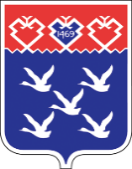 Чǎваш РеспубликиШупашкар хулиндепутатсен ПухăвĕЙЫШĂНУ(тыс. рублей)(тыс. рублей)(тыс. рублей)(тыс. рублей)(тыс. рублей)(тыс. рублей)НаименованиеРазделПодразделЦелевая статья (муниципальные программы и непрограммные направления деятельности)Группа (группа и подгруппа) вида расходаСумма123456Всего333 788,9Общегосударственные вопросы0142 504,3Функционирование законодательных (представительных) органов государственной власти и представительных органов муниципальных образований0103130,2Муниципальная программа города Чебоксары "Управление муниципальными финансами и муниципальным долгом города Чебоксары"0103Ч400000000130,2Подпрограмма "Совершенствование бюджетной политики и обеспечение сбалансированности бюджета города Чебоксары" муниципальной программы города Чебоксары "Управление муниципальными финансами и муниципальным долгом города Чебоксары"0103Ч410000000130,2Основное мероприятие "Осуществление мер финансовой поддержки бюджетов муниципальных районов, муниципальных округов, городских округов и поселений, направленных на обеспечение их сбалансированности и повышение уровня бюджетной обеспеченности"0103Ч410400000130,2Поощрение региональной и муниципальных управленческих команд Чувашской Республики за счет средств дотации (гранта) в форме межбюджетного трансферта, предоставляемой из федерального бюджета бюджетам субъектов Российской Федерации за достижение показателей0103Ч410455491130,2Расходы на выплаты персоналу в целях обеспечения выполнения функций государственными (муниципальными) органами, казенными учреждениями, органами управления государственными внебюджетными фондами0103Ч410455491100130,2Расходы на выплаты персоналу государственных (муниципальных) органов0103Ч410455491120130,2Муниципальная программа города Чебоксары "Развитие потенциала муниципального управления"0103Ч5000000000,0Обеспечение реализации муниципальной программы города Чебоксары "Развитие потенциала муниципального управления"0103Ч5Э00000000,0Основное мероприятие "Общепрограммные расходы"0103Ч5Э01000000,0Обеспечение функций муниципальных органов0103Ч5Э0100200164,0Расходы на выплаты персоналу в целях обеспечения выполнения функций государственными (муниципальными) органами, казенными учреждениями, органами управления государственными внебюджетными фондами0103Ч5Э0100200100-195,0Расходы на выплаты персоналу государственных (муниципальных) органов0103Ч5Э0100200120-195,0Закупка товаров, работ и услуг для обеспечения государственных (муниципальных) нужд0103Ч5Э0100200200365,0Иные закупки товаров, работ и услуг для обеспечения государственных (муниципальных) нужд0103Ч5Э0100200240365,0Иные бюджетные ассигнования0103Ч5Э0100200800-6,0Уплата налогов, сборов и иных платежей0103Ч5Э0100200850-6,0Выполнение других обязательств муниципального образования Чувашской Республики0103Ч5Э0173770-164,0Закупка товаров, работ и услуг для обеспечения государственных (муниципальных) нужд0103Ч5Э0173770200-154,0Иные закупки товаров, работ и услуг для обеспечения государственных (муниципальных) нужд0103Ч5Э0173770240-154,0Социальное обеспечение и иные выплаты населению0103Ч5Э0173770300-10,0Иные выплаты населению0103Ч5Э0173770360-10,0Функционирование Правительства Российской Федерации, высших исполнительных органов государственной власти субъектов Российской Федерации, местных администраций01047 470,5Муниципальная программа города Чебоксары "Управление муниципальными финансами и муниципальным долгом города Чебоксары"0104Ч4000000005 892,3Подпрограмма "Совершенствование бюджетной политики и обеспечение сбалансированности бюджета города Чебоксары" муниципальной программы города Чебоксары "Управление муниципальными финансами и муниципальным долгом города Чебоксары"0104Ч4100000005 892,3Основное мероприятие "Осуществление мер финансовой поддержки бюджетов муниципальных районов, муниципальных округов, городских округов и поселений, направленных на обеспечение их сбалансированности и повышение уровня бюджетной обеспеченности"0104Ч4104000005 892,3Поощрение региональной и муниципальных управленческих команд Чувашской Республики за счет средств дотации (гранта) в форме межбюджетного трансферта, предоставляемой из федерального бюджета бюджетам субъектов Российской Федерации за достижение показателей0104Ч4104554915 892,3Расходы на выплаты персоналу в целях обеспечения выполнения функций государственными (муниципальными) органами, казенными учреждениями, органами управления государственными внебюджетными фондами0104Ч4104554911005 892,3Расходы на выплаты персоналу государственных (муниципальных) органов0104Ч4104554911205 892,3Муниципальная программа города Чебоксары "Развитие потенциала муниципального управления"0104Ч500000000985,8Обеспечение реализации муниципальной программы города Чебоксары "Развитие потенциала муниципального управления"0104Ч5Э0000000985,8Основное мероприятие "Общепрограммные расходы"0104Ч5Э0100000985,8Обеспечение функций муниципальных органов0104Ч5Э0100200985,8Расходы на выплаты персоналу в целях обеспечения выполнения функций государственными (муниципальными) органами, казенными учреждениями, органами управления государственными внебюджетными фондами0104Ч5Э0100200100566,1Расходы на выплаты персоналу государственных (муниципальных) органов0104Ч5Э0100200120566,1Закупка товаров, работ и услуг для обеспечения государственных (муниципальных) нужд0104Ч5Э0100200200419,6Иные закупки товаров, работ и услуг для обеспечения государственных (муниципальных) нужд0104Ч5Э0100200240419,6Иные бюджетные ассигнования0104Ч5Э01002008000,1Уплата налогов, сборов и иных платежей0104Ч5Э01002008500,1Муниципальная программа города Чебоксары "Цифровое общество города Чебоксары"0104Ч60000000092,4Подпрограмма "Развитие информационных технологий" муниципальной программы города Чебоксары "Цифровое общество города Чебоксары"0104Ч61000000092,4Основное мероприятие "Развитие электронного правительства"0104Ч61010000092,4Создание и эксплуатация прикладных информационных систем поддержки выполнения (оказания) муниципальными органами основных функций (услуг)0104Ч61017382092,4Закупка товаров, работ и услуг для обеспечения государственных (муниципальных) нужд0104Ч61017382020092,4Иные закупки товаров, работ и услуг для обеспечения государственных (муниципальных) нужд0104Ч61017382024092,4Муниципальная программа города Чебоксары "Развитие строительного комплекса и архитектуры"0104Ч900000000500,0Обеспечение реализации муниципальной программы города Чебоксары "Развитие строительного комплекса и архитектуры"0104Ч9Э0000000500,0Основное мероприятие "Общепрограммные расходы"0104Ч9Э0100000500,0Обеспечение функций муниципальных органов0104Ч9Э0100200500,0Закупка товаров, работ и услуг для обеспечения государственных (муниципальных) нужд0104Ч9Э0100200200500,0Иные закупки товаров, работ и услуг для обеспечения государственных (муниципальных) нужд0104Ч9Э0100200240500,0Обеспечение деятельности финансовых, налоговых и таможенных органов и органов финансового (финансово-бюджетного) надзора0106959,7Муниципальная программа города Чебоксары "Управление муниципальными финансами и муниципальным долгом города Чебоксары"0106Ч4000000001 049,7Подпрограмма "Совершенствование бюджетной политики и обеспечение сбалансированности бюджета города Чебоксары" муниципальной программы города Чебоксары "Управление муниципальными финансами и муниципальным долгом города Чебоксары"0106Ч410000000959,7Основное мероприятие "Осуществление мер финансовой поддержки бюджетов муниципальных районов, муниципальных округов, городских округов и поселений, направленных на обеспечение их сбалансированности и повышение уровня бюджетной обеспеченности"0106Ч410400000959,7Поощрение региональной и муниципальных управленческих команд Чувашской Республики за счет средств дотации (гранта) в форме межбюджетного трансферта, предоставляемой из федерального бюджета бюджетам субъектов Российской Федерации за достижение показателей0106Ч410455491959,7Расходы на выплаты персоналу в целях обеспечения выполнения функций государственными (муниципальными) органами, казенными учреждениями, органами управления государственными внебюджетными фондами0106Ч410455491100959,7Расходы на выплаты персоналу государственных (муниципальных) органов0106Ч410455491120959,7Обеспечение реализации муниципальной программы города Чебоксары "Управление муниципальными финансами и муниципальным долгом города Чебоксары"0106Ч4Э000000090,0Основное мероприятие "Общепрограммные расходы"0106Ч4Э010000090,0Обеспечение функций муниципальных органов0106Ч4Э010020090,0Расходы на выплаты персоналу в целях обеспечения выполнения функций государственными (муниципальными) органами, казенными учреждениями, органами управления государственными внебюджетными фондами0106Ч4Э0100200100-96,3Расходы на выплаты персоналу государственных (муниципальных) органов0106Ч4Э0100200120-96,3Закупка товаров, работ и услуг для обеспечения государственных (муниципальных) нужд0106Ч4Э0100200200186,3Иные закупки товаров, работ и услуг для обеспечения государственных (муниципальных) нужд0106Ч4Э0100200240186,3Муниципальная программа города Чебоксары "Цифровое общество города Чебоксары"0106Ч600000000-90,0Подпрограмма "Развитие информационных технологий" муниципальной программы города Чебоксары "Цифровое общество города Чебоксары"0106Ч610000000-90,0Основное мероприятие "Развитие электронного правительства"0106Ч610100000-90,0Создание и эксплуатация прикладных информационных систем поддержки выполнения (оказания) муниципальными органами основных функций (услуг)0106Ч610173820-90,0Закупка товаров, работ и услуг для обеспечения государственных (муниципальных) нужд0106Ч610173820200-90,0Иные закупки товаров, работ и услуг для обеспечения государственных (муниципальных) нужд0106Ч610173820240-90,0Резервные фонды0111-529,6Муниципальная программа города Чебоксары "Управление муниципальными финансами и муниципальным долгом города Чебоксары"0111Ч400000000-529,6Подпрограмма "Совершенствование бюджетной политики и обеспечение сбалансированности бюджета города Чебоксары" муниципальной программы города Чебоксары "Управление муниципальными финансами и муниципальным долгом города Чебоксары"0111Ч410000000-529,6Основное мероприятие "Развитие бюджетного планирования, формирование  бюджета города Чебоксары на очередной финансовый год и плановый период"0111Ч410100000-529,6Резервный фонд администрации муниципального образования Чувашской Республики0111Ч410173430-529,6Иные бюджетные ассигнования0111Ч410173430800-529,6Резервные средства0111Ч410173430870-529,6Другие общегосударственные вопросы011334 473,5Муниципальная программа города Чебоксары "Обеспечение общественного порядка и противодействие преступности на территории города Чебоксары"0113A300000000-4,0Подпрограмма "Профилактика правонарушений" муниципальной программы города Чебоксары "Обеспечение общественного порядка и противодействие преступности на территории города Чебоксары"0113A310000000-4,0Основное мероприятие "Дальнейшее развитие многоуровневой системы профилактики правонарушений"0113A310100000-4,0Стимулирование граждан за предоставление достоверной информации о подготавливаемых и совершаемых преступлениях0113A310175810-4,0Социальное обеспечение и иные выплаты населению0113A310175810300-4,0Иные выплаты населению0113A310175810360-4,0Муниципальная программа города Чебоксары "Развитие земельных и имущественных отношений"0113A400000000-1 534,0Подпрограмма "Управление муниципальным имуществом" муниципальной программы города Чебоксары "Развитие земельных и имущественных отношений"0113A410000000-401,5Основное мероприятие "Создание условий для максимального вовлечения в хозяйственный оборот муниципального имущества, в том числе земельных участков"0113A410200000-401,5Проведение комплексных кадастровых работ на территории Чувашской Республики0113A4102L5110-401,5Закупка товаров, работ и услуг для обеспечения государственных (муниципальных) нужд0113A4102L5110200-401,5Иные закупки товаров, работ и услуг для обеспечения государственных (муниципальных) нужд0113A4102L5110240-401,5Подпрограмма "Формирование эффективного муниципального сектора экономики города Чебоксары" муниципальной программы города Чебоксары "Развитие земельных и имущественных отношений"0113A420000000-320,0Основное мероприятие "Создание эффективной системы муниципального сектора экономики города Чебоксары"0113A420100000-420,0Обеспечение проведения оценки (экспертизы) рыночной стоимости подлежащих приватизации объектов и аудиторских проверок приватизируемых муниципальных предприятий0113A420173530-100,0Закупка товаров, работ и услуг для обеспечения государственных (муниципальных) нужд0113A420173530200-100,0Иные закупки товаров, работ и услуг для обеспечения государственных (муниципальных) нужд0113A420173530240-100,0Организация продаж объектов приватизации0113A420173550-320,0Закупка товаров, работ и услуг для обеспечения государственных (муниципальных) нужд0113A420173550200-320,0Иные закупки товаров, работ и услуг для обеспечения государственных (муниципальных) нужд0113A420173550240-320,0Основное мероприятие "Эффективное управление муниципальным имуществом"0113A420200000100,0Вовлечение в хозяйственный оборот объектов муниципальной казны на условиях приоритетности рыночных механизмов и прозрачности процедур передачи объектов в пользование0113A42027361060,5Закупка товаров, работ и услуг для обеспечения государственных (муниципальных) нужд0113A42027361020060,5Иные закупки товаров, работ и услуг для обеспечения государственных (муниципальных) нужд0113A42027361024060,5Обеспечение гарантий прав на муниципальное имущество, в том числе на землю, и защита прав и законных интересов собственников, землепользователей, землевладельцев и арендаторов земельных участков0113A42027362039,5Иные бюджетные ассигнования0113A42027362080039,5Исполнение судебных актов0113A420273620830-0,5Уплата налогов, сборов и иных платежей0113A42027362085040,0Обеспечение реализации муниципальной программы города Чебоксары "Развитие земельных и имущественных отношений"0113A4Э0000000-812,5Основное мероприятие "Общепрограммные расходы"0113A4Э0100000-812,5Обеспечение функций муниципальных органов0113A4Э0100200417,5Расходы на выплаты персоналу в целях обеспечения выполнения функций государственными (муниципальными) органами, казенными учреждениями, органами управления государственными внебюджетными фондами0113A4Э0100200100417,5Расходы на выплаты персоналу государственных (муниципальных) органов0113A4Э0100200120417,5Обеспечение деятельности (оказание услуг) муниципальных учреждений0113A4Э0100600-1 230,0Закупка товаров, работ и услуг для обеспечения государственных (муниципальных) нужд0113A4Э0100600200-1 230,0Иные закупки товаров, работ и услуг для обеспечения государственных (муниципальных) нужд0113A4Э0100600240-1 230,0Муниципальная программа города Чебоксары "Повышение безопасности жизнедеятельности населения и территории города Чебоксары"0113Ц800000000104,0Подпрограмма "Профилактика терроризма и экстремистской деятельности в городе Чебоксары" муниципальной программы города Чебоксары "Повышение безопасности жизнедеятельности населения и территории города Чебоксары"0113Ц8300000004,0Основное мероприятие "Мероприятия по профилактике и соблюдению правопорядка на улицах и в других общественных местах"0113Ц8305000004,0Организация работы по добровольной сдаче на возмездной (компенсационной) основе органам внутренних дел законно или незаконно хранящихся у населения предметов вооружения, боеприпасов, взрывчатых веществ и взрывных устройств0113Ц8305728004,0Социальное обеспечение и иные выплаты населению0113Ц8305728003004,0Иные выплаты населению0113Ц8305728003604,0Обеспечение реализации муниципальной программы города Чебоксары "Повышение безопасности жизнедеятельности населения и территории города Чебоксары"0113Ц8Э0000000100,0Основное мероприятие "Общепрограммные расходы"0113Ц8Э0100000100,0Обеспечение деятельности (оказание услуг) муниципальных учреждений0113Ц8Э0100600100,0Закупка товаров, работ и услуг для обеспечения государственных (муниципальных) нужд0113Ц8Э0100600200100,0Иные закупки товаров, работ и услуг для обеспечения государственных (муниципальных) нужд0113Ц8Э0100600240100,0Муниципальная программа города Чебоксары "Экономическое развитие города Чебоксары"0113Ч100000000-219,0Подпрограмма "Снижение административных барьеров, оптимизация и повышение качества предоставления государственных и  муниципальных услуг в городе Чебоксары" муниципальной программы  города Чебоксары "Экономическое развитие города Чебоксары"0113Ч180000000-219,0Основное мероприятие "Организация предоставления государственных и муниципальных услуг по принципу "одного окна"0113Ч180300000-219,0Создание и развитие сети многофункциональных центров предоставления государственных и муниципальных услуг0113Ч18037A920-219,0Капитальные вложения в объекты государственной (муниципальной) собственности0113Ч18037A920400-219,0Бюджетные инвестиции0113Ч18037A920410-219,0Муниципальная программа города Чебоксары "Управление муниципальными финансами и муниципальным долгом города Чебоксары"0113Ч400000000-2 085,3Подпрограмма "Совершенствование бюджетной политики и обеспечение сбалансированности бюджета города Чебоксары" муниципальной программы города Чебоксары "Управление муниципальными финансами и муниципальным долгом города Чебоксары"0113Ч410000000874,0Основное мероприятие "Осуществление мер финансовой поддержки бюджетов муниципальных районов, муниципальных округов, городских округов и поселений, направленных на обеспечение их сбалансированности и повышение уровня бюджетной обеспеченности"0113Ч410400000874,0Иные межбюджетные трансферты бюджетам муниципальных районов, муниципальных округов и городских округов для частичной компенсации дополнительных расходов на повышение оплаты труда отдельных категорий работников в связи с увеличением минимального размера оплаты труда0113Ч410422360227,7Предоставление субсидий  бюджетным, автономным учреждениям и иным некоммерческим организациям0113Ч410422360600227,7Субсидии бюджетным учреждениям0113Ч410422360610227,7Поощрение региональной и муниципальных управленческих команд Чувашской Республики за счет средств дотации (гранта) в форме межбюджетного трансферта, предоставляемой из федерального бюджета бюджетам субъектов Российской Федерации за достижение показателей0113Ч410455491646,3Расходы на выплаты персоналу в целях обеспечения выполнения функций государственными (муниципальными) органами, казенными учреждениями, органами управления государственными внебюджетными фондами0113Ч410455491100646,3Расходы на выплаты персоналу государственных (муниципальных) органов0113Ч410455491120646,3Подпрограмма "Повышение эффективности бюджетных расходов города Чебоксары" муниципальной программы города Чебоксары "Управление муниципальными финансами и муниципальным долгом города Чебоксары"0113Ч420000000-2 959,3Основное мероприятие «Централизация функций органов местного самоуправления и муниципальных учреждений по ведению бюджетного и бухгалтерского учета и составлению отчетности»0113Ч421000000-2 959,3Обеспечение деятельности централизованных бухгалтерий, учреждений (центров) финансового-производственного обеспечения, служб инженерно-хозяйственного сопровождения  муниципальных образований0113Ч421040700-2 959,3Расходы на выплаты персоналу в целях обеспечения выполнения функций государственными (муниципальными) органами, казенными учреждениями, органами управления государственными внебюджетными фондами0113Ч4210407001001 636,5Расходы на выплаты персоналу казенных учреждений0113Ч4210407001101 636,5Закупка товаров, работ и услуг для обеспечения государственных (муниципальных) нужд0113Ч421040700200-4 595,8Иные закупки товаров, работ и услуг для обеспечения государственных (муниципальных) нужд0113Ч421040700240-4 595,8Муниципальная программа города Чебоксары "Развитие потенциала муниципального управления"0113Ч50000000038 211,8Обеспечение реализации муниципальной программы города Чебоксары "Развитие потенциала муниципального управления"0113Ч5Э000000038 211,8Основное мероприятие "Общепрограммные расходы"0113Ч5Э010000038 211,8Выполнение других обязательств муниципального образования Чувашской Республики0113Ч5Э017377038 211,8Закупка товаров, работ и услуг для обеспечения государственных (муниципальных) нужд0113Ч5Э0173770200-308,5Иные закупки товаров, работ и услуг для обеспечения государственных (муниципальных) нужд0113Ч5Э0173770240-308,5Иные бюджетные ассигнования0113Ч5Э017377080038 520,3Исполнение судебных актов0113Ч5Э017377083021 800,3Уплата налогов, сборов и иных платежей0113Ч5Э017377085016 720,0Национальная безопасность и правоохранительная деятельность033 099,5Гражданская оборона03092 138,9Муниципальная программа города Чебоксары "Повышение безопасности жизнедеятельности населения и территории города Чебоксары"0309Ц8000000002 138,9Обеспечение реализации муниципальной программы города Чебоксары "Повышение безопасности жизнедеятельности населения и территории города Чебоксары"0309Ц8Э00000002 138,9Основное мероприятие "Общепрограммные расходы"0309Ц8Э01000002 138,9Обеспечение деятельности (оказание услуг) муниципальных учреждений0309Ц8Э01006002 138,9Закупка товаров, работ и услуг для обеспечения государственных (муниципальных) нужд0309Ц8Э01006002002 118,6Иные закупки товаров, работ и услуг для обеспечения государственных (муниципальных) нужд0309Ц8Э01006002402 118,6Иные бюджетные ассигнования0309Ц8Э010060080020,3Уплата налогов, сборов и иных платежей0309Ц8Э010060085020,3Другие вопросы в области национальной безопасности и правоохранительной деятельности0314960,6Муниципальная программа города Чебоксары "Обеспечение общественного порядка и противодействие преступности на территории города Чебоксары"0314A300000000273,6Подпрограмма "Профилактика правонарушений" муниципальной программы города Чебоксары "Обеспечение общественного порядка и противодействие преступности на территории города Чебоксары"0314A310000000273,6Основное мероприятие "Дальнейшее развитие многоуровневой системы профилактики правонарушений"0314A310100000273,6Ремонт участковых пунктов полиции0314A310170330-1 926,4Предоставление субсидий  бюджетным, автономным учреждениям и иным некоммерческим организациям0314A310170330600-1 926,4Субсидии бюджетным учреждениям0314A310170330610-1 926,4Создание безопасной обстановки на улицах и в других общественных местах, в том числе путем внедрения современных технических средств охраны правопорядка0314A3101725202 200,0Предоставление субсидий  бюджетным, автономным учреждениям и иным некоммерческим организациям0314A3101725206002 200,0Субсидии бюджетным учреждениям0314A3101725206102 200,0Муниципальная программа города Чебоксары "Повышение безопасности жизнедеятельности населения и территории города Чебоксары"0314Ц800000000687,0Подпрограмма "Защита населения и территории от чрезвычайных ситуаций природного и техногенного характера, обеспечение пожарной безопасности и безопасности населения на водных объектах на территории города Чебоксары" муниципальной программы города Чебоксары "Повышение безопасности жизнедеятельности населения и территории города Чебоксары"0314Ц810000000117,0Основное мероприятие "Обеспечение безопасности населения и муниципальной (коммунальной) инфраструктуры"0314Ц810500000117,0Реализация противоэпидемических (профилактических) мероприятий в целях недопущения завоза и распространения новой коронавирусной инфекции0314Ц81051591С117,0Закупка товаров, работ и услуг для обеспечения государственных (муниципальных) нужд0314Ц81051591С200117,0Иные закупки товаров, работ и услуг для обеспечения государственных (муниципальных) нужд0314Ц81051591С240117,0Подпрограмма "Построение (развитие) аппаратно-программного комплекса "Безопасный город" на территории города Чебоксары" муниципальной программы города Чебоксары "Повышение безопасности жизнедеятельности населения и территории города Чебоксары"0314Ц850000000570,0Основное мероприятие "Обеспечение безопасности населения и муниципальной (коммунальной) инфраструктуры"0314Ц850200000570,0Модернизация и обслуживание ранее установленных сегментов аппаратно-программного комплекса "Безопасный город", в том числе систем видеонаблюдения и видеофиксации преступлений и административных правонарушений0314Ц850276252570,0Предоставление субсидий  бюджетным, автономным учреждениям и иным некоммерческим организациям0314Ц850276252600570,0Субсидии бюджетным учреждениям0314Ц850276252610570,0Национальная экономика04304 402,7Транспорт0408-2 533,4Муниципальная программа города Чебоксары "Развитие транспортной системы города Чебоксары"0408Ч200000000-2 533,4Подпрограмма "Пассажирский транспорт" муниципальной программы города Чебоксары "Развитие транспортной системы города Чебоксары"0408Ч220000000-2 533,4Основное мероприятие "Развитие автомобильного и городского электрического транспорта"0408Ч220100000-3 533,4Обеспечение перевозок пассажиров автомобильным транспортом0408Ч220174270-3 533,4Закупка товаров, работ и услуг для обеспечения государственных (муниципальных) нужд0408Ч220174270200-3 533,4Иные закупки товаров, работ и услуг для обеспечения государственных (муниципальных) нужд0408Ч220174270240-3 533,4Основное мероприятие "Организация перевозок пассажиров внутренним водным транспортом по социально-значимым маршрутам"0408Ч2204000001 000,0Компенсация недополученных доходов  организаций, возникающих в результате осуществления перевозок пассажиров и багажа речным транспортом0408Ч2204707401 000,0Иные бюджетные ассигнования0408Ч2204707408001 000,0Субсидии юридическим лицам (кроме некоммерческих организаций), индивидуальным предпринимателям, физическим лицам - производителям товаров, работ, услуг0408Ч2204707408101 000,0Дорожное хозяйство (дорожные фонды)0409143 712,1Муниципальная программа города Чебоксары "Обеспечение граждан в городе Чебоксары доступным и комфортным жильем"0409A20000000015 194,9Подпрограмма "Муниципальная поддержка строительства жилья в городе Чебоксары" муниципальной программы города Чебоксары "Обеспечение граждан в городе Чебоксары доступным и комфортным жильем"0409A21000000015 194,9Основное мероприятие "Строительство (реконструкция) объектов социальной и инженерной инфраструктуры в рамках реализации проектов по комплексному освоению территорий, предусматривающих строительство жилья"0409A210700000-626,8Строительство дороги с пешеходным бульваром по ул. З. Яковлевой в III микрорайоне центральной части г. Чебоксары0409A21077A21И-626,8Капитальные вложения в объекты государственной (муниципальной) собственности0409A21077A21И400-626,8Бюджетные инвестиции0409A21077A21И410-626,8Основное мероприятие "Реализация отдельных мероприятий регионального проекта "Жилье"0409A21F10000015 821,7Строительство дороги № 2 в I очереди 7 микрорайона центральной части г. Чебоксары0409A21F15021Е15 821,7Капитальные вложения в объекты государственной (муниципальной) собственности0409A21F15021Е40015 821,7Бюджетные инвестиции0409A21F15021Е41015 821,7Муниципальная программа города Чебоксары "Экономическое развитие города Чебоксары"0409Ч100000000-12 500,0Подпрограмма "Инвестиционный климат" муниципальной программы города Чебоксары "Экономическое развитие города Чебоксары"0409Ч160000000-12 500,0Основное мероприятие "Внедрение механизмов конкуренции между муниципальными образованиями по показателям динамики привлечения инвестиций, создания новых рабочих мест"0409Ч160800000-12 500,0Выделение грантов Главы Чувашской Республики муниципальным районам и городским округам для стимулирования привлечения инвестиций в основной капитал и развития экономического (налогового) потенциала территорий0409Ч160816380-12 500,0Закупка товаров, работ и услуг для обеспечения государственных (муниципальных) нужд0409Ч160816380200-12 500,0Иные закупки товаров, работ и услуг для обеспечения государственных (муниципальных) нужд0409Ч160816380240-12 500,0Муниципальная программа города Чебоксары "Развитие транспортной системы города Чебоксары"0409Ч200000000140 657,2Подпрограмма "Безопасные и качественные автомобильные дороги" муниципальной программы города Чебоксары "Развитие транспортной системы города Чебоксары"0409Ч210000000140 697,2Основное мероприятие "Мероприятия, реализуемые с привлечением межбюджетных трансфертов бюджетам другого уровня"0409Ч210300000135 697,2Капитальный ремонт и ремонт автомобильных дорог общего пользования местного значения в границах городского округа0409Ч210374200-5 700,6Закупка товаров, работ и услуг для обеспечения государственных (муниципальных) нужд0409Ч210374200200-5 700,6Иные закупки товаров, работ и услуг для обеспечения государственных (муниципальных) нужд0409Ч210374200240-5 700,6Капитальный ремонт и ремонт дворовых территорий многоквартирных домов, проездов к дворовым территориям многоквартирных домов населенных пунктов0409Ч210374210394,0Закупка товаров, работ и услуг для обеспечения государственных (муниципальных) нужд0409Ч210374210200394,0Иные закупки товаров, работ и услуг для обеспечения государственных (муниципальных) нужд0409Ч210374210240394,0Строительство и реконструкция автомобильных дорог в городских округах0409Ч210374220-1 623,3Капитальные вложения в объекты государственной (муниципальной) собственности0409Ч210374220400-1 623,3Бюджетные инвестиции0409Ч210374220410-1 623,3Содержание автомобильных дорог общего пользования местного значения в границах городского округа0409Ч210374770142 627,1Закупка товаров, работ и услуг для обеспечения государственных (муниципальных) нужд0409Ч210374770200142 627,1Иные закупки товаров, работ и услуг для обеспечения государственных (муниципальных) нужд0409Ч210374770240142 627,1Основное мероприятие "Реализация мероприятий регионального проекта "Дорожная сеть"0409Ч21R1000005 000,0Реализация мероприятий комплексного развития транспортной инфраструктуры Чебоксарской агломерации в рамках реализации национального проекта "Безопасные и качественные автомобильные дороги"0409Ч21R1539335 000,0Капитальные вложения в объекты государственной (муниципальной) собственности0409Ч21R1539334005 000,0Бюджетные инвестиции0409Ч21R1539334105 000,0Подпрограмма "Безопасность дорожного движения" муниципальной программы города Чебоксары "Развитие транспортной системы города Чебоксары"0409Ч230000000-40,0Основное мероприятие "Реализация мероприятий, направленных на обеспечение безопасности дорожного движения"0409Ч230100000-40,0Развитие системы автоматического контроля и выявления нарушений правил0409Ч230114300-40,0Предоставление субсидий  бюджетным, автономным учреждениям и иным некоммерческим организациям0409Ч230114300600-40,0Субсидии бюджетным учреждениям0409Ч230114300610-40,0Строительство, содержание, модернизация и ремонт технических средств организации дорожного движения0409Ч230174360617,4Закупка товаров, работ и услуг для обеспечения государственных (муниципальных) нужд0409Ч230174360200617,4Иные закупки товаров, работ и услуг для обеспечения государственных (муниципальных) нужд0409Ч230174360240617,4Обустройство и совершенствование опасных участков улично-дорожной сети городов и сельских населенных пунктов0409Ч230174370-617,4Закупка товаров, работ и услуг для обеспечения государственных (муниципальных) нужд0409Ч230174370200-617,4Иные закупки товаров, работ и услуг для обеспечения государственных (муниципальных) нужд0409Ч230174370240-617,4Муниципальная программа города Чебоксары "Развитие потенциала муниципального управления"0409Ч500000000360,0Подпрограмма "Совершенствование муниципального управления в сфере юстиции" муниципальной программы города Чебоксары "Развитие потенциала муниципального управления"0409Ч540000000360,0Основное мероприятие  "Проведение регионального этапа Всероссийского  конкурса "Лучшая муниципальная практика"0409Ч540700000360,0Поощрение победителей регионального этапа Всероссийского конкурса "Лучшая муниципальная практика" за счет иных межбюджетных трансфертов из республиканского бюджета Чувашской Республики0409Ч540717600360,0Закупка товаров, работ и услуг для обеспечения государственных (муниципальных) нужд0409Ч540717600200360,0Иные закупки товаров, работ и услуг для обеспечения государственных (муниципальных) нужд0409Ч540717600240360,0Другие вопросы в области национальной экономики0412163 224,0Муниципальная программа города Чебоксары "Развитие земельных и имущественных отношений"0412A4000000002 925,7Подпрограмма "Управление муниципальным имуществом" муниципальной программы города Чебоксары "Развитие земельных и имущественных отношений"0412A410000000-2 085,0Основное мероприятие "Создание единой системы учета муниципального имущества"0412A41010000015,0Материально-техническое обеспечение базы данных о муниципальном имуществе, включая обеспечение архивного хранения бумажных документов0412A41017351015,0Закупка товаров, работ и услуг для обеспечения государственных (муниципальных) нужд0412A41017351020015,0Иные закупки товаров, работ и услуг для обеспечения государственных (муниципальных) нужд0412A41017351024015,0Основное мероприятие "Создание условий для максимального вовлечения в хозяйственный оборот муниципального имущества, в том числе земельных участков"0412A410200000-2 100,0Проведение землеустроительных (кадастровых) работ по земельным участкам, находящимся в собственности муниципального образования, и внесение сведений в кадастр недвижимости0412A410277590-2 100,0Расходы на выплаты персоналу в целях обеспечения выполнения функций государственными (муниципальными) органами, казенными учреждениями, органами управления государственными внебюджетными фондами0412A410277590100-50,0Расходы на выплаты персоналу казенных учреждений0412A410277590110-50,0Закупка товаров, работ и услуг для обеспечения государственных (муниципальных) нужд0412A410277590200-2 050,0Иные закупки товаров, работ и услуг для обеспечения государственных (муниципальных) нужд0412A410277590240-2 050,0Подпрограмма "Формирование эффективного муниципального сектора экономики города Чебоксары" муниципальной программы города Чебоксары "Развитие земельных и имущественных отношений"0412A420000000-17,0Основное мероприятие "Эффективное управление муниципальным имуществом"0412A420200000-17,0Вовлечение в хозяйственный оборот объектов муниципальной казны на условиях приоритетности рыночных механизмов и прозрачности процедур передачи объектов в пользование0412A420273610-17,0Закупка товаров, работ и услуг для обеспечения государственных (муниципальных) нужд0412A420273610200-17,0Иные закупки товаров, работ и услуг для обеспечения государственных (муниципальных) нужд0412A420273610240-17,0Обеспечение реализации муниципальной программы города Чебоксары "Развитие земельных и имущественных отношений"0412A4Э00000005 027,7Основное мероприятие "Общепрограммные расходы"0412A4Э01000005 027,7Обеспечение деятельности (оказание услуг) муниципальных учреждений0412A4Э01006005 027,7Закупка товаров, работ и услуг для обеспечения государственных (муниципальных) нужд0412A4Э01006002003 864,0Иные закупки товаров, работ и услуг для обеспечения государственных (муниципальных) нужд0412A4Э01006002403 864,0Предоставление субсидий  бюджетным, автономным учреждениям и иным некоммерческим организациям0412A4Э01006006001 252,9Субсидии бюджетным учреждениям0412A4Э01006006101 252,9Иные бюджетные ассигнования0412A4Э0100600800-89,2Уплата налогов, сборов и иных платежей0412A4Э0100600850-89,2Муниципальная программа города Чебоксары "Развитие туризма и индустрии гостеприимства"0412A70000000081 877,3Подпрограмма "Развитие туристической инфраструктуры" муниципальной программы города Чебоксары "Развитие туризма и индустрии гостеприимства"0412A72000000081 877,3Основное мероприятие "Строительство (реконструкция) объектов обеспечивающей инфраструктуры с длительным сроком окупаемости, входящих в состав инвестиционного проекта по созданию комплекса обеспечивающей инфраструктуры туристского кластера "Чувашия – сердце Волги" в Чувашской Республике"0412A72J10000081 877,3Реконструкция Чебоксарского залива и Красной площади в рамках создания кластера "Чувашия - сердце Волги0412A72J153361-0,3Капитальные вложения в объекты государственной (муниципальной) собственности0412A72J153361400-0,3Бюджетные инвестиции0412A72J153361410-0,3Реконструкция Чебоксарского залива и Красной площади в рамках создания кластера "Чувашия - сердце Волги за счет средств резервного фонда Правительства Российской Федерации0412A72J15336F81 877,6Капитальные вложения в объекты государственной (муниципальной) собственности0412A72J15336F40081 877,6Бюджетные инвестиции0412A72J15336F41081 877,6Муниципальная программа  города Чебоксары "Развитие культуры и туризма в городе Чебоксары"0412Ц400000000423,6Подпрограмма "Туризм" муниципальной программы города Чебоксары "Развитие культуры и туризма в городе Чебоксары"0412Ц440000000423,6Основное мероприятие "Развитие инфраструктуры туризма в городе Чебоксары"0412Ц440300000423,6Создание комплекса обеспечивающей и туристской инфраструктуры инвестиционного проекта "Туристский кластер "Чувашия - сердце Волги"0412Ц440371109423,6Капитальные вложения в объекты государственной (муниципальной) собственности0412Ц440371109400423,6Бюджетные инвестиции0412Ц440371109410423,6Муниципальная программа города Чебоксары "Развитие сельского хозяйства и регулирование рынка сельскохозяйственной продукции, сырья и продовольствия города Чебоксары"0412Ц900000000-1 400,0Подпрограмма "Развитие ветеринарии в городе Чебоксары" муниципальной программы города Чебоксары  "Развитие сельского хозяйства и регулирование рынка сельскохозяйственной продукции, сырья и продовольствия города Чебоксары"0412Ц970000000-1 400,0Основное мероприятие "Предупреждение и ликвидация болезней животных"0412Ц970100000-1 400,0Осуществление государственных полномочий Чувашской Республики по организации мероприятий при осуществлении деятельности по обращению с животными без владельцев0412Ц970112750-1 400,0Закупка товаров, работ и услуг для обеспечения государственных (муниципальных) нужд0412Ц970112750200-1 400,0Иные закупки товаров, работ и услуг для обеспечения государственных (муниципальных) нужд0412Ц970112750240-1 400,0Муниципальная программа города Чебоксары "Развитие транспортной системы города Чебоксары"0412Ч20000000011 000,0Подпрограмма "Безопасность дорожного движения" муниципальной программы города Чебоксары "Развитие транспортной системы города Чебоксары"0412Ч23000000011 000,0Основное мероприятие "Реализация мероприятий, направленных на обеспечение безопасности дорожного движения"0412Ч23010000011 000,0Развитие системы автоматического контроля и выявления нарушений правил0412Ч23011430011 000,0Закупка товаров, работ и услуг для обеспечения государственных (муниципальных) нужд0412Ч23011430020011 000,0Иные закупки товаров, работ и услуг для обеспечения государственных (муниципальных) нужд0412Ч23011430024011 000,0Муниципальная программа города Чебоксары "Цифровое общество города Чебоксары"0412Ч600000000-357,8Подпрограмма "Развитие информационных технологий" муниципальной программы города Чебоксары "Цифровое общество города Чебоксары"0412Ч61000000040,0Основное мероприятие "Развитие электронного правительства"0412Ч61010000050,0Создание и эксплуатация автоматизированной информационной системы интерактивного взаимодействия органов исполнительной власти с населением0412Ч61017678050,0Предоставление субсидий  бюджетным, автономным учреждениям и иным некоммерческим организациям0412Ч61017678060050,0Субсидии бюджетным учреждениям0412Ч61017678061050,0Основное мероприятие "Развитие геоинформационного обеспечения с использованием результатов космической деятельности в интересах социально-экономического развития Чувашской Республики"0412Ч610300000-10,0Развитие муниципальной геоинформационной системы0412Ч610374150-10,0Предоставление субсидий  бюджетным, автономным учреждениям и иным некоммерческим организациям0412Ч610374150600-10,0Субсидии бюджетным учреждениям0412Ч610374150610-10,0Обеспечение реализации муниципальной программы города Чебоксары "Цифровое общество города Чебоксары"0412Ч6Э0000000-397,8Основное мероприятие "Общепрограммные расходы"0412Ч6Э0100000-397,8Обеспечение деятельности (оказание услуг) муниципальных учреждений0412Ч6Э0100600-397,8Предоставление субсидий  бюджетным, автономным учреждениям и иным некоммерческим организациям0412Ч6Э0100600600-397,8Субсидии бюджетным учреждениям0412Ч6Э0100600610-397,8Муниципальная программа города Чебоксары "Развитие строительного комплекса и архитектуры"0412Ч90000000068 755,2Подпрограмма "Градостроительная деятельность в городе Чебоксары" муниципальной программы города Чебоксары "Развитие строительного комплекса и архитектуры"0412Ч910000000-2 351,2Основное мероприятие "Основное развитие территорий города Чебоксары в виде территориального планирования, градостроительного зонирования, планировки территории, архитектурно-строительного проектирования"0412Ч910100000-2 351,2Разработка схем территориального планирования муниципальных районов, генеральных планов поселений, генеральных планов городских округов, а также проектов планировки территории0412Ч910173030-2 351,2Закупка товаров, работ и услуг для обеспечения государственных (муниципальных) нужд0412Ч910173030200-500,0Иные закупки товаров, работ и услуг для обеспечения государственных (муниципальных) нужд0412Ч910173030240-500,0Предоставление субсидий  бюджетным, автономным учреждениям и иным некоммерческим организациям0412Ч910173030600-1 851,2Субсидии бюджетным учреждениям0412Ч910173030610-1 851,2Обеспечение реализации муниципальной программы города Чебоксары "Развитие строительного комплекса и архитектуры"0412Ч9Э000000071 106,4Основное мероприятие "Общепрограммные расходы"0412Ч9Э010000071 106,4Обеспечение деятельности (оказание услуг) муниципальных учреждений0412Ч9Э010060071 106,4Предоставление субсидий  бюджетным, автономным учреждениям и иным некоммерческим организациям0412Ч9Э010060060071 106,4Субсидии бюджетным учреждениям0412Ч9Э010060061071 106,4Жилищно-коммунальное хозяйство05184 777,4Жилищное хозяйство0501-64 199,7Муниципальная программа города Чебоксары "Модернизация и развитие сферы жилищно-коммунального хозяйства"0501A1000000006 865,1Подпрограмма "Модернизация коммунальной инфраструктуры на территории города Чебоксары" муниципальной программы города Чебоксары "Модернизация и развитие сферы жилищно-коммунального хозяйства"0501A1100000006 865,1Основное мероприятие "Обеспечение качества жилищно-коммунальных услуг"0501A110100000-1,0Установка приборов учета потребления энергетических ресурсов, воды, газа0501A110175370-1,0Предоставление субсидий  бюджетным, автономным учреждениям и иным некоммерческим организациям0501A110175370600-1,0Субсидии бюджетным учреждениям0501A110175370610-1,0Основное мероприятие "Улучшение потребительских и эксплуатационных характеристик жилищного фонда, обеспечивающих гражданам безопасные и комфортное условия проживания"0501A1103000006 866,1Обеспечение мероприятий по капитальному ремонту многоквартирных домов, находящихся в муниципальной собственности0501A11037277010 000,0Закупка товаров, работ и услуг для обеспечения государственных (муниципальных) нужд0501A11037277020010 000,0Иные закупки товаров, работ и услуг для обеспечения государственных (муниципальных) нужд0501A11037277024010 000,0Осуществление функций по использованию муниципального жилищного фонда, содержание муниципального жилищного фонда, в том числе муниципальных нежилых помещений, не обремененных договорными обязательствами0501A110372950-2 494,4Капитальные вложения в объекты государственной (муниципальной) собственности0501A110372950400-3 000,0Субсидии бюджетным и автономным учреждениям, государственным (муниципальным) унитарным предприятиям на осуществление капитальных вложений в объекты капитального строительства государственной (муниципальной) собственности или приобретение недвижимого имущества в государственную (муниципальную) собственность0501A110372950460-3 000,0Предоставление субсидий  бюджетным, автономным учреждениям и иным некоммерческим организациям0501A110372950600505,6Субсидии бюджетным учреждениям0501A110372950610505,6Капитальный ремонт жилищного фонда, в том числе многоквартирных домов0501A110374750-639,5Предоставление субсидий  бюджетным, автономным учреждениям и иным некоммерческим организациям0501A110374750600-639,5Субсидии бюджетным учреждениям0501A110374750610-639,5Муниципальная программа города Чебоксары "Обеспечение граждан в городе Чебоксары доступным и комфортным жильем"0501A200000000-71 019,8Подпрограмма "Муниципальная поддержка строительства жилья в городе Чебоксары" муниципальной программы города Чебоксары "Обеспечение граждан в городе Чебоксары доступным и комфортным жильем"0501A210000000-71 019,8Основное мероприятие "Переселение граждан из аварийного жилищного фонда, расположенного на территории Чувашской Республики"0501A210200000-627,5Обеспечение мероприятий по переселению граждан из аварийного и ветхого жилищного фонда0501A210277020-627,5Предоставление субсидий  бюджетным, автономным учреждениям и иным некоммерческим организациям0501A210277020600-627,5Субсидии бюджетным учреждениям0501A210277020610-627,5Основное мероприятие "Обеспечение граждан доступным жильем"0501A210300000-70 289,8Обеспечение жилыми помещениями по договорам социального найма категорий граждан, указанных в пунктах 3 и 6 части 1 статьи 11 Закона Чувашской Республики от 17 октября 2005 года № 42 "О регулировании жилищных отношений" и состоящих на учете в качестве нуждающихся в жилых помещениях0501A210312940-68 289,8Капитальные вложения в объекты государственной (муниципальной) собственности0501A210312940400-68 289,8Бюджетные инвестиции0501A210312940410-68 289,8Предоставление жилых помещений по договорам социального найма гражданам, в том числе состоящим на учете в качестве нуждающихся в жилых помещениях, в соответствии со статьями 49, 57 Жилищного кодекса Российской Федерации0501A210372960-2 000,0Капитальные вложения в объекты государственной (муниципальной) собственности0501A210372960400-2 000,0Бюджетные инвестиции0501A210372960410-2 000,0Основное мероприятие "Переселение граждан из аварийного жилищного фонда, расположенного на территории Чувашской Республики"0501A210600000-102,5Расселение аварийного жилищного фонда, признанного в установленном порядке до 1 января 2017 года аварийным и подлежащим сносу или реконструкции в связи с физическим износом в процессе эксплуатации0501A210678320-102,5Капитальные вложения в объекты государственной (муниципальной) собственности0501A210678320400-102,5Бюджетные инвестиции0501A210678320410-102,5Муниципальная программа города Чебоксары "Доступная среда в городе Чебоксары"0501Ч800000000-45,0Подпрограмма "Обеспечение условий доступности приоритетных объектов и услуг в приоритетных сферах жизнедеятельности инвалидов и других маломобильных групп населения" муниципальной программы города Чебоксары "Доступная среда в городе Чебоксары"0501Ч810000000-45,0Основное мероприятие "Повышение уровня доступности приоритетных объектов и услуг в приоритетных сферах жизнедеятельности инвалидов и других маломобильных групп населения"0501Ч810200000-45,0Адаптация объектов жилищного фонда и дворовых территорий к потребностям инвалидов и других маломобильных групп населения0501Ч810270140-44,9Предоставление субсидий  бюджетным, автономным учреждениям и иным некоммерческим организациям0501Ч810270140600-44,9Субсидии бюджетным учреждениям0501Ч810270140610-44,9Адаптация объектов жилищного фонда и дворовых территорий к потребностям инвалидов и других маломобильных групп населения0501Ч8102S0140-0,1Предоставление субсидий  бюджетным, автономным учреждениям и иным некоммерческим организациям0501Ч8102S0140600-0,1Субсидии бюджетным учреждениям0501Ч8102S0140610-0,1Коммунальное хозяйство05027 203,5Муниципальная программа города Чебоксары "Модернизация и развитие сферы жилищно-коммунального хозяйства"0502A100000000-3 190,0Подпрограмма "Строительство и реконструкция (модернизация) объектов питьевого водоснабжения и водоподготовки с учетом оценки качества и безопасности питьевой воды" муниципальной программы города Чебоксары "Модернизация и развитие сферы жилищно-коммунального хозяйства"0502A130000000-3 010,0Основное мероприятие "Водоотведение и очистка бытовых сточных вод"0502A130300000-3 010,0Строительство (реконструкция) объектов водоотведения (очистных сооружений и др.) муниципальных образований0502A130374460-3 010,0Капитальные вложения в объекты государственной (муниципальной) собственности0502A130374460400-3 010,0Бюджетные инвестиции0502A130374460410-3 010,0Подпрограмма "Газификация города Чебоксары" муниципальной программы города Чебоксары "Модернизация и развитие сферы жилищно-коммунального хозяйства"0502A140000000-180,0Основное мероприятие "Газификация населенных пунктов"0502A140100000-180,0Строительство внутрипоселковых газораспределительных сетей в пос. Сосновка0502A140179136-180,0Капитальные вложения в объекты государственной (муниципальной) собственности0502A140179136400-180,0Бюджетные инвестиции0502A140179136410-180,0Муниципальная программа города Чебоксары "Обеспечение граждан в городе Чебоксары доступным и комфортным жильем"0502A200000000-2 106,5Подпрограмма "Муниципальная поддержка строительства жилья в городе Чебоксары" муниципальной программы города Чебоксары "Обеспечение граждан в городе Чебоксары доступным и комфортным жильем"0502A210000000-2 106,5Основное мероприятие "Строительство (реконструкция) объектов социальной и инженерной инфраструктуры в рамках реализации проектов по комплексному освоению территорий, предусматривающих строительство жилья"0502A210700000-2 106,5Строительство объектов инженерной инфраструктуры для земельных участков, предоставленных многодетным семьям для целей жилищного строительства0502A210773010-2 106,5Капитальные вложения в объекты государственной (муниципальной) собственности0502A210773010400-2 106,5Бюджетные инвестиции0502A210773010410-2 106,5Муниципальная программа города Чебоксары "Экономическое развитие города Чебоксары"0502Ч10000000012 500,0Подпрограмма "Инвестиционный климат" муниципальной программы города Чебоксары "Экономическое развитие города Чебоксары"0502Ч16000000012 500,0Основное мероприятие "Внедрение механизмов конкуренции между муниципальными образованиями по показателям динамики привлечения инвестиций, создания новых рабочих мест"0502Ч16080000012 500,0Выделение грантов Главы Чувашской Республики муниципальным районам и городским округам для стимулирования привлечения инвестиций в основной капитал и развития экономического (налогового) потенциала территорий0502Ч16081638012 500,0Капитальные вложения в объекты государственной (муниципальной) собственности0502Ч16081638040012 500,0Бюджетные инвестиции0502Ч16081638041012 500,0Благоустройство0503238 725,5Муниципальная программа города Чебоксары "Модернизация и развитие сферы жилищно-коммунального хозяйства"0503A100000000-5 410,0Подпрограмма "Модернизация коммунальной инфраструктуры на территории города Чебоксары" муниципальной программы города Чебоксары "Модернизация и развитие сферы жилищно-коммунального хозяйства"0503A110000000-5 410,0Основное мероприятие "Обеспечение качества жилищно-коммунальных услуг"0503A110100000-5 410,0Строительство снегоплавильной станции в городе Чебоксары0503A110115300-5 410,0Капитальные вложения в объекты государственной (муниципальной) собственности0503A110115300400-5 410,0Бюджетные инвестиции0503A110115300410-5 410,0Муниципальная программа города Чебоксары "Формирование современной городской среды"0503A500000000243 955,5Подпрограмма "Благоустройство дворовых и общественных территорий" муниципальной программы города Чебоксары "Формирование современной городской среды"0503A510000000243 955,5Основное мероприятие "Содействие благоустройству города Чебоксары"0503A510200000243 955,5Поощрение победителей ежегодного районного (городского) смотра-конкурса на лучшее озеленение и благоустройство0503A5102703700,0Социальное обеспечение и иные выплаты населению0503A510270370300140,0Премии и гранты0503A510270370350140,0Предоставление субсидий  бюджетным, автономным учреждениям и иным некоммерческим организациям0503A51027037060070,0Субсидии бюджетным учреждениям0503A51027037061070,0Иные бюджетные ассигнования0503A510270370800-210,0Субсидии юридическим лицам (кроме некоммерческих организаций), индивидуальным предпринимателям, физическим лицам - производителям товаров, работ, услуг0503A510270370810-210,0Реализация мероприятий по благоустройству дворовых территорий и тротуаров0503A510272710534,6Предоставление субсидий  бюджетным, автономным учреждениям и иным некоммерческим организациям0503A510272710600534,6Субсидии бюджетным учреждениям0503A510272710610534,6Благоустройство дворовых и общественных территорий муниципальных образований Чувашской Республики0503A510275550-17 595,0Закупка товаров, работ и услуг для обеспечения государственных (муниципальных) нужд0503A510275550200-17 595,0Иные закупки товаров, работ и услуг для обеспечения государственных (муниципальных) нужд0503A510275550240-17 595,0Уличное освещение0503A510277400-399,1Закупка товаров, работ и услуг для обеспечения государственных (муниципальных) нужд0503A5102774002001 125,0Иные закупки товаров, работ и услуг для обеспечения государственных (муниципальных) нужд0503A5102774002401 125,0Капитальные вложения в объекты государственной (муниципальной) собственности0503A510277400400-1 524,1Бюджетные инвестиции0503A510277400410-1 524,1Озеленение0503A5102774104 198,9Закупка товаров, работ и услуг для обеспечения государственных (муниципальных) нужд0503A5102774102004 198,9Иные закупки товаров, работ и услуг для обеспечения государственных (муниципальных) нужд0503A5102774102404 198,9Реализация мероприятий по благоустройству территории0503A510277420-67,1Закупка товаров, работ и услуг для обеспечения государственных (муниципальных) нужд0503A510277420200-67,1Иные закупки товаров, работ и услуг для обеспечения государственных (муниципальных) нужд0503A510277420240-67,1Приобретение и обустройство детских игровых, спортивных площадок и малых архитектурных форм0503A510277450600,0Закупка товаров, работ и услуг для обеспечения государственных (муниципальных) нужд0503A510277450200600,0Иные закупки товаров, работ и услуг для обеспечения государственных (муниципальных) нужд0503A510277450240600,0Приобретение дорожно-коммунальной техники для муниципальных нужд0503A5102774606 683,2Закупка товаров, работ и услуг для обеспечения государственных (муниципальных) нужд0503A5102774602006 683,2Иные закупки товаров, работ и услуг для обеспечения государственных (муниципальных) нужд0503A5102774602406 683,2Реализация мероприятий по благоустройству дворовых территорий и тротуаров0503A5102S2710250 000,0Предоставление субсидий  бюджетным, автономным учреждениям и иным некоммерческим организациям0503A5102S2710600250 000,0Субсидии бюджетным учреждениям0503A5102S2710610250 000,0Муниципальная программа города Чебоксары "Развитие потенциала муниципального управления"0503Ч500000000180,0Подпрограмма "Совершенствование муниципального управления в сфере юстиции" муниципальной программы города Чебоксары "Развитие потенциала муниципального управления"0503Ч540000000180,0Основное мероприятие  "Проведение регионального этапа Всероссийского  конкурса "Лучшая муниципальная практика"0503Ч540700000180,0Поощрение победителей регионального этапа Всероссийского конкурса "Лучшая муниципальная практика" за счет иных межбюджетных трансфертов из республиканского бюджета Чувашской Республики0503Ч540717600180,0Закупка товаров, работ и услуг для обеспечения государственных (муниципальных) нужд0503Ч540717600200180,0Иные закупки товаров, работ и услуг для обеспечения государственных (муниципальных) нужд0503Ч540717600240180,0Другие вопросы в области жилищно-коммунального хозяйства05053 048,1Муниципальная программа города Чебоксары "Модернизация и развитие сферы жилищно-коммунального хозяйства"0505A1000000002 460,8Подпрограмма "Модернизация коммунальной инфраструктуры на территории города Чебоксары" муниципальной программы города Чебоксары "Модернизация и развитие сферы жилищно-коммунального хозяйства"0505A110000000300,0Основное мероприятие "Улучшение потребительских и эксплуатационных характеристик жилищного фонда, обеспечивающих гражданам безопасные и комфортное условия проживания"0505A110300000300,0Осуществление функций по использованию муниципального жилищного фонда, содержание муниципального жилищного фонда, в том числе муниципальных нежилых помещений, не обремененных договорными обязательствами0505A110372950300,0Закупка товаров, работ и услуг для обеспечения государственных (муниципальных) нужд0505A110372950200300,0Иные закупки товаров, работ и услуг для обеспечения государственных (муниципальных) нужд0505A110372950240300,0Обеспечение реализации муниципальной программы города Чебоксары "Модернизация и развитие сферы жилищно-коммунального хозяйства"0505A1Э00000002 160,8Основное мероприятие "Общепрограммные расходы"0505A1Э01000002 160,8Обеспечение функций муниципальных органов0505A1Э0100200200,0Расходы на выплаты персоналу в целях обеспечения выполнения функций государственными (муниципальными) органами, казенными учреждениями, органами управления государственными внебюджетными фондами0505A1Э0100200100-51,0Расходы на выплаты персоналу государственных (муниципальных) органов0505A1Э0100200120-51,0Закупка товаров, работ и услуг для обеспечения государственных (муниципальных) нужд0505A1Э0100200200251,0Иные закупки товаров, работ и услуг для обеспечения государственных (муниципальных) нужд0505A1Э0100200240251,0Обеспечение деятельности (оказание услуг) муниципальных учреждений0505A1Э01006001 960,8Расходы на выплаты персоналу в целях обеспечения выполнения функций государственными (муниципальными) органами, казенными учреждениями, органами управления государственными внебюджетными фондами0505A1Э0100600100-1 039,2Расходы на выплаты персоналу казенных учреждений0505A1Э0100600110-1 039,2Закупка товаров, работ и услуг для обеспечения государственных (муниципальных) нужд0505A1Э0100600200-1,0Иные закупки товаров, работ и услуг для обеспечения государственных (муниципальных) нужд0505A1Э0100600240-1,0Иные бюджетные ассигнования0505A1Э01006008003 001,0Исполнение судебных актов0505A1Э01006008301 300,0Уплата налогов, сборов и иных платежей0505A1Э01006008501 701,0Муниципальная программа города Чебоксары "Управление муниципальными финансами и муниципальным долгом города Чебоксары"0505Ч400000000587,3Подпрограмма "Совершенствование бюджетной политики и обеспечение сбалансированности бюджета города Чебоксары" муниципальной программы города Чебоксары "Управление муниципальными финансами и муниципальным долгом города Чебоксары"0505Ч410000000587,3Основное мероприятие "Осуществление мер финансовой поддержки бюджетов муниципальных районов, муниципальных округов, городских округов и поселений, направленных на обеспечение их сбалансированности и повышение уровня бюджетной обеспеченности"0505Ч410400000587,3Поощрение региональной и муниципальных управленческих команд Чувашской Республики за счет средств дотации (гранта) в форме межбюджетного трансферта, предоставляемой из федерального бюджета бюджетам субъектов Российской Федерации за достижение показателей0505Ч410455491587,3Расходы на выплаты персоналу в целях обеспечения выполнения функций государственными (муниципальными) органами, казенными учреждениями, органами управления государственными внебюджетными фондами0505Ч410455491100587,3Расходы на выплаты персоналу государственных (муниципальных) органов0505Ч410455491120587,3Охрана окружающей среды06-10 976,7Сбор, удаление отходов и очистка сточных вод0602-11 186,7Муниципальная программа города Чебоксары "Развитие потенциала природно-сырьевых ресурсов и обеспечение экологической безопасности"0602Ч300000000-11 186,7Подпрограмма "Строительство и реконструкция (модернизация) очистных сооружений централизованных систем водоотведения" муниципальной программы города Чебоксары "Развитие потенциала природно-сырьевых ресурсов и обеспечение экологической безопасности"0602Ч370000000-11 186,7Основное мероприятие "Оздоровление Волги"0602Ч370100000-11 386,7Строительство ливневых очистных сооружений в районе Калининского микрорайона "Грязевская стрелка" г. Чебоксары в рамках реализации мероприятий по сокращению доли загрязненных сточных вод0602Ч370170135-2 763,0Капитальные вложения в объекты государственной (муниципальной) собственности0602Ч370170135400-2 763,0Бюджетные инвестиции0602Ч370170135410-2 763,0Строительство локальных очистных сооружений на водовыпуске в районе Октябрьского моста (№33)0602Ч37017013Б-938,8Капитальные вложения в объекты государственной (муниципальной) собственности0602Ч37017013Б400-938,8Бюджетные инвестиции0602Ч37017013Б410-938,8Строительство локальных очистных сооружений на водовыпуске в районе Ягодного пер. (№83)0602Ч37017013В-904,9Капитальные вложения в объекты государственной (муниципальной) собственности0602Ч37017013В400-904,9Бюджетные инвестиции0602Ч37017013В410-904,9Строительство локальных очистных сооружений на водовыпуске в районе пр.Машиностроителей  (№21)0602Ч37017013Г-2 250,0Капитальные вложения в объекты государственной (муниципальной) собственности0602Ч37017013Г400-2 250,0Бюджетные инвестиции0602Ч37017013Г410-2 250,0Строительство локальных очистных сооружений на водовыпуске в районе ул.Гладкова (№64)0602Ч37017013Д-2 510,0Капитальные вложения в объекты государственной (муниципальной) собственности0602Ч37017013Д400-2 510,0Бюджетные инвестиции0602Ч37017013Д410-2 510,0Строительство локальных очистных сооружений на водовыпуске в районе Гагаринского моста (№44)0602Ч37017013Е-2 020,0Капитальные вложения в объекты государственной (муниципальной) собственности0602Ч37017013Е400-2 020,0Бюджетные инвестиции0602Ч37017013Е410-2 020,0Основное мероприятие "Реализация отдельных мероприятий регионального проекта "Оздоровление Волги"0602Ч37G600000200,0Строительство объекта "Внеплощадочные инженерные сети и сооружения жилого района "Новый город" в г. Чебоксары. Коллектор дождевой канализации с очистными сооружениями №2"0602Ч37G67013А200,0Капитальные вложения в объекты государственной (муниципальной) собственности0602Ч37G67013А400200,0Бюджетные инвестиции0602Ч37G67013А410200,0Другие вопросы в области охраны окружающей среды0605210,0Муниципальная программа города Чебоксары "Развитие потенциала природно-сырьевых ресурсов и обеспечение экологической безопасности"0605Ч300000000210,0Подпрограмма "Обеспечение экологической безопасности на территории города Чебоксары" муниципальной программы города Чебоксары "Развитие потенциала природно-сырьевых ресурсов и обеспечение экологической безопасности"0605Ч3200000004 410,0Основное мероприятие "Мероприятия, направленные на снижение негативного воздействия хозяйственной и иной деятельности на окружающую среду"0605Ч3201000004 410,0Мероприятия по обеспечению ртутной безопасности: сбор и демеркуризация ртутьсодержащих отходов0605Ч320173130600,0Закупка товаров, работ и услуг для обеспечения государственных (муниципальных) нужд0605Ч320173130200600,0Иные закупки товаров, работ и услуг для обеспечения государственных (муниципальных) нужд0605Ч320173130240600,0Организация экологических мероприятий0605Ч3201793503 810,0Закупка товаров, работ и услуг для обеспечения государственных (муниципальных) нужд0605Ч3201793502003 810,0Иные закупки товаров, работ и услуг для обеспечения государственных (муниципальных) нужд0605Ч3201793502403 810,0Подпрограмма "Развитие водохозяйственного комплекса города Чебоксары" муниципальной программы города Чебоксары "Развитие потенциала природно-сырьевых ресурсов и обеспечение экологической безопасности"0605Ч340000000-4 200,0Основное мероприятие "Повышение эксплуатационной надежности гидротехнических сооружений, в том числе бесхозяйных"0605Ч340300000-4 200,0Мероприятия в области использования, охраны водных объектов и гидротехнических сооружений0605Ч340372330-4 200,0Закупка товаров, работ и услуг для обеспечения государственных (муниципальных) нужд0605Ч340372330200-4 200,0Иные закупки товаров, работ и услуг для обеспечения государственных (муниципальных) нужд0605Ч340372330240-4 200,0Образование07-239 711,4Дошкольное образование0701-37 965,1Муниципальная программа города Чебоксары "Формирование современной городской среды"0701A500000000-45,3Подпрограмма "Благоустройство дворовых и общественных территорий" муниципальной программы города Чебоксары "Формирование современной городской среды"0701A510000000-45,3Основное мероприятие "Содействие благоустройству города Чебоксары"0701A510200000-45,3Реализация  инициативных проектов0701A5102S6570-45,3Предоставление субсидий  бюджетным, автономным учреждениям и иным некоммерческим организациям0701A5102S6570600-45,3Субсидии бюджетным учреждениям0701A5102S6570610-45,3Муниципальная программа города Чебоксары  "Социальная поддержка граждан города Чебоксары"0701Ц300000000163,5Подпрограмма "Поддержка социально ориентированных некоммерческих организаций в городе Чебоксары" муниципальной программы города Чебоксары "Социальная поддержка граждан города Чебоксары"0701Ц320000000163,5Основное мероприятие "Обеспечение поддержки деятельности социально ориентированных некоммерческих организаций на местном уровне"0701Ц320600000163,5Мероприятия по поддержке социально ориентированных некоммерческих организаций0701Ц320677850163,5Предоставление субсидий  бюджетным, автономным учреждениям и иным некоммерческим организациям0701Ц320677850600163,5Субсидии некоммерческим организациям (за исключением государственных (муниципальных) учреждений)0701Ц320677850630163,5Муниципальная программа города Чебоксары "Развитие образования"0701Ц700000000-68 386,4Подпрограмма "Поддержка развития образования" муниципальной программы города Чебоксары "Развитие образования"0701Ц710000000-68 386,4Основное мероприятие "Обеспечение деятельности организаций в сфере образования"0701Ц710100000-22 993,6Обеспечение деятельности детских дошкольных образовательных организаций0701Ц710170670-22 993,6Предоставление субсидий  бюджетным, автономным учреждениям и иным некоммерческим организациям0701Ц710170670600-22 993,6Субсидии бюджетным учреждениям0701Ц710170670610-33 555,4Субсидии автономным учреждениям0701Ц71017067062010 561,8Основное мероприятие "Финансовое обеспечение получения дошкольного образования, начального общего, основного общего, среднего общего образования"0701Ц710200000-48 100,0Осуществление государственных полномочий Чувашской Республики по обеспечению государственных гарантий реализации прав на получение общедоступного и бесплатного дошкольного образования в муниципальных дошкольных образовательных организациях0701Ц710212000-48 100,0Предоставление субсидий  бюджетным, автономным учреждениям и иным некоммерческим организациям0701Ц710212000600-48 100,0Субсидии бюджетным учреждениям0701Ц710212000610-32 719,9Субсидии автономным учреждениям0701Ц710212000620-15 380,1Основное мероприятие "Укрепление материально-технической базы объектов образования"0701Ц710300000-8 125,7Укрепление материально-технической базы муниципальных образовательных организаций0701Ц710371660-8 125,7Предоставление субсидий  бюджетным, автономным учреждениям и иным некоммерческим организациям0701Ц710371660600-8 125,7Субсидии бюджетным учреждениям0701Ц710371660610-12 654,0Субсидии автономным учреждениям0701Ц7103716606204 528,3Основное мероприятие "Проведение обязательных периодических медицинских осмотров работников государственных (муниципальных) образовательных организаций Чувашской Республики"0701Ц7110000007 337,0Проведение обязательных периодических медицинских осмотров работников муниципальных образовательных организаций Чувашской Республики0701Ц7110718807 337,0Предоставление субсидий  бюджетным, автономным учреждениям и иным некоммерческим организациям0701Ц7110718806007 337,0Субсидии бюджетным учреждениям0701Ц7110718806107 085,7Субсидии автономным учреждениям0701Ц711071880620251,3Основное мероприятие "Стипендии, гранты, премии и денежные поощрения"0701Ц711100000550,0Ежегодные денежные поощрения и гранты Главы Чувашской Республики для поддержки инноваций в сфере образования0701Ц711116400400,0Предоставление субсидий  бюджетным, автономным учреждениям и иным некоммерческим организациям0701Ц711116400600400,0Субсидии бюджетным учреждениям0701Ц711116400610400,0Денежные поощрения и гранты муниципальных образований для поддержки инноваций в сфере образования0701Ц711170240150,0Предоставление субсидий  бюджетным, автономным учреждениям и иным некоммерческим организациям0701Ц711170240600150,0Субсидии бюджетным учреждениям0701Ц711170240610150,0Основное мероприятие "Меры социальной поддержки"0701Ц711400000603,4Расходы, связанные с освобождением от платы (установлением льготного размера платы), взимаемой с родителей (законных представителей) за присмотр и уход за детьми в муниципальных дошкольных образовательных организациях0701Ц711474550603,4Предоставление субсидий  бюджетным, автономным учреждениям и иным некоммерческим организациям0701Ц711474550600603,4Субсидии бюджетным учреждениям0701Ц711474550610516,5Субсидии автономным учреждениям0701Ц71147455062086,9Основное мероприятие "Строительство (приобретение), реконструкция объектов капитального строительства  образовательных организаций"0701Ц71160000027 141,4Строительство объекта "Дошкольное образовательное учреждение на 240 мест мкр. "Благовещенский" г.Чебоксары"0701Ц71167A59П27 141,4Капитальные вложения в объекты государственной (муниципальной) собственности0701Ц71167A59П40027 141,4Бюджетные инвестиции0701Ц71167A59П41027 141,4Основное мероприятие "Модернизация инфраструктуры муниципальных образовательных организаций"0701Ц713000000-31 250,0Укрепление материально-технической базы муниципальных образовательных организаций (в части модернизации инфраструктуры)0701Ц7130S0860-31 250,0Предоставление субсидий  бюджетным, автономным учреждениям и иным некоммерческим организациям0701Ц7130S0860600-31 250,0Субсидии бюджетным учреждениям0701Ц7130S0860610-31 250,0Основное мероприятие "Реализация мероприятий регионального проекта "Содействие занятости женщин - доступность дошкольного образования для детей"0701Ц71P2000006 451,1Строительство объекта "Детский сад на 110 мест в 14 мкр.в НЮР г.Чебоксары"0701Ц71P25232D-0,4Капитальные вложения в объекты государственной (муниципальной) собственности0701Ц71P25232D400-0,4Бюджетные инвестиции0701Ц71P25232D410-0,4Строительство объекта "Дошкольное образовательное учреждение на 250 мест поз. 27 в мкр. Университетский-2 (II очередь) в СЗР г. Чебоксары "0701Ц71P25232I-1,1Капитальные вложения в объекты государственной (муниципальной) собственности0701Ц71P25232I400-1,1Бюджетные инвестиции0701Ц71P25232I410-1,1Строительство объекта "Дошкольное образовательное учреждение на 240 мест мкр. "Благовещенский" г.Чебоксары"0701Ц71P25232В6 452,6Капитальные вложения в объекты государственной (муниципальной) собственности0701Ц71P25232В4006 452,6Бюджетные инвестиции0701Ц71P25232В4106 452,6Муниципальная программа города Чебоксары "Управление муниципальными финансами и муниципальным долгом города Чебоксары"0701Ч40000000030 303,1Подпрограмма "Совершенствование бюджетной политики и обеспечение сбалансированности бюджета города Чебоксары" муниципальной программы города Чебоксары "Управление муниципальными финансами и муниципальным долгом города Чебоксары"0701Ч41000000030 303,1Основное мероприятие "Осуществление мер финансовой поддержки бюджетов муниципальных районов, муниципальных округов, городских округов и поселений, направленных на обеспечение их сбалансированности и повышение уровня бюджетной обеспеченности"0701Ч41040000030 303,1Реализация вопросов местного значения в сфере образования, культуры и физической культуры и спорта0701Ч4104SA72030 303,1Предоставление субсидий  бюджетным, автономным учреждениям и иным некоммерческим организациям0701Ч4104SA72060030 303,1Субсидии бюджетным учреждениям0701Ч4104SA72061030 303,1Общее образование0702-241 641,0Муниципальная программа города Чебоксары "Формирование современной городской среды"0702A500000000-99,6Подпрограмма "Благоустройство дворовых и общественных территорий" муниципальной программы города Чебоксары "Формирование современной городской среды"0702A510000000-99,6Основное мероприятие "Содействие благоустройству города Чебоксары"0702A510200000-99,6Реализация  инициативных проектов0702A5102S6570-99,6Предоставление субсидий  бюджетным, автономным учреждениям и иным некоммерческим организациям0702A5102S6570600-99,6Субсидии бюджетным учреждениям0702A5102S6570610-98,6Субсидии автономным учреждениям0702A5102S6570620-1,0Муниципальная программа города Чебоксары "Развитие образования"0702Ц700000000-241 541,4Подпрограмма "Поддержка развития образования" муниципальной программы города Чебоксары "Развитие образования"0702Ц710000000-169 859,3Основное мероприятие "Обеспечение деятельности организаций в сфере образования"0702Ц7101000004 954,5Обеспечение деятельности муниципальных общеобразовательных организаций0702Ц7101705504 954,5Предоставление субсидий  бюджетным, автономным учреждениям и иным некоммерческим организациям0702Ц7101705506004 954,5Субсидии бюджетным учреждениям0702Ц7101705506103 658,8Субсидии автономным учреждениям0702Ц7101705506201 295,7Основное мероприятие "Финансовое обеспечение получения дошкольного образования, начального общего, основного общего, среднего общего образования"0702Ц710200000-120 062,0Осуществление государственных полномочий Чувашской Республики по обеспечению государственных гарантий реализации прав на получение общедоступного и бесплатного дошкольного, начального общего, основного общего, среднего общего образования в муниципальных общеобразовательных организациях, обеспечение дополнительного образования детей муниципальных общеобразовательных организациях0702Ц710212010-120 062,0Предоставление субсидий  бюджетным, автономным учреждениям и иным некоммерческим организациям0702Ц710212010600-120 062,0Субсидии бюджетным учреждениям0702Ц710212010610-104 491,7Субсидии автономным учреждениям0702Ц710212010620-15 570,3Основное мероприятие "Укрепление материально-технической базы объектов образования"0702Ц710300000-10 525,4Укрепление материально-технической базы муниципальных образовательных организаций0702Ц710371660-10 525,4Предоставление субсидий  бюджетным, автономным учреждениям и иным некоммерческим организациям0702Ц710371660600-10 525,4Субсидии бюджетным учреждениям0702Ц710371660610-18 681,0Субсидии автономным учреждениям0702Ц7103716606208 155,6Основное мероприятие "Обеспечение выплаты ежемесячного денежного вознаграждения за выполнение функций классного руководителя педагогическим работникам государственных и муниципальных общеобразовательных организаций Чувашской Республики"0702Ц71050000014 105,0Ежемесячное денежное вознаграждение за классное руководство педагогическим работникам государственных и муниципальных общеобразовательных организаций0702Ц71055303014 105,0Предоставление субсидий  бюджетным, автономным учреждениям и иным некоммерческим организациям0702Ц71055303060014 105,0Субсидии бюджетным учреждениям0702Ц71055303061011 195,7Субсидии автономным учреждениям0702Ц7105530306202 909,3Основное мероприятие "Проведение обязательных периодических медицинских осмотров работников государственных (муниципальных) образовательных организаций Чувашской Республики"0702Ц711000000112,4Проведение обязательных периодических медицинских осмотров работников муниципальных образовательных организаций Чувашской Республики0702Ц711071880112,4Предоставление субсидий  бюджетным, автономным учреждениям и иным некоммерческим организациям0702Ц711071880600112,4Субсидии автономным учреждениям0702Ц711071880620112,4Основное мероприятие "Стипендии, гранты, премии и денежные поощрения"0702Ц711100000550,0Ежегодные денежные поощрения и гранты Главы Чувашской Республики для поддержки инноваций в сфере образования0702Ц711116400400,0Предоставление субсидий  бюджетным, автономным учреждениям и иным некоммерческим организациям0702Ц711116400600400,0Субсидии бюджетным учреждениям0702Ц711116400610200,0Субсидии автономным учреждениям0702Ц711116400620200,0Денежные поощрения и гранты муниципальных образований для поддержки инноваций в сфере образования0702Ц711170240150,0Предоставление субсидий  бюджетным, автономным учреждениям и иным некоммерческим организациям0702Ц711170240600150,0Субсидии бюджетным учреждениям0702Ц711170240610150,0Поддержка талантливой и одаренной молодежи0702Ц7111721300,0Предоставление субсидий  бюджетным, автономным учреждениям и иным некоммерческим организациям0702Ц7111721306000,0Субсидии бюджетным учреждениям0702Ц7111721306106,0Субсидии автономным учреждениям0702Ц711172130620-6,0Основное мероприятие "Меры социальной поддержки"0702Ц711400000-58 993,8Организация льготного питания для отдельных категорий учащихся в муниципальных общеобразовательных организациях0702Ц711474540-13 738,8Предоставление субсидий  бюджетным, автономным учреждениям и иным некоммерческим организациям0702Ц711474540600-13 738,8Субсидии бюджетным учреждениям0702Ц711474540610-12 242,4Субсидии автономным учреждениям0702Ц711474540620-1 496,4Дополнительное финансовое обеспечение мероприятий по организации бесплатного горячего питания детей из многодетных малоимущих семей, обучающихся по образовательным программам основного общего и среднего общего образования в муниципальных образовательных0702Ц7114S1560-45 255,0Предоставление субсидий  бюджетным, автономным учреждениям и иным некоммерческим организациям0702Ц7114S1560600-45 255,0Субсидии бюджетным учреждениям0702Ц7114S1560610-35 573,0Субсидии автономным учреждениям0702Ц7114S1560620-9 682,0Подпрограмма "Молодежь-инвестиции в будущее города Чебоксары" муниципальной программы города Чебоксары "Развитие образования"0702Ц720000000-1 063,0Основное мероприятие "Организация отдыха детей"0702Ц720300000-1 063,0Организация отдыха детей в загородных, пришкольных и других лагерях0702Ц720372140-1 063,0Предоставление субсидий  бюджетным, автономным учреждениям и иным некоммерческим организациям0702Ц720372140600-1 063,0Субсидии бюджетным учреждениям0702Ц720372140610-680,5Субсидии автономным учреждениям0702Ц720372140620-382,5Подпрограмма "Создание в городе Чебоксары новых мест в общеобразовательных организациях в соответствии с прогнозируемой потребностью и современными условиями обучения" муниципальной программы города Чебоксары "Развитие образования"0702Ц740000000-70 619,1Основное мероприятие "Строительство (приобретение) и реконструкция зданий государственных общеобразовательных организаций Чувашской Республики, муниципальных общеобразовательных организаций"0702Ц740300000-71 175,6Строительство общеобразовательной школы поз. 37 в мкр. 3 района "Садовый" г. Чебоксары Чувашской Республики0702Ц740375209-71 175,6Капитальные вложения в объекты государственной (муниципальной) собственности0702Ц740375209400-71 175,6Бюджетные инвестиции0702Ц740375209410-71 175,6Основное мероприятие "Реализация отдельных мероприятий регионального проекта "Современная школа"0702Ц74E100000556,5Строительство общеобразовательной школы поз. 37 в мкр. 3 района "Садовый" г. Чебоксары Чувашской Республики0702Ц74E155209104 296,9Капитальные вложения в объекты государственной (муниципальной) собственности0702Ц74E155209400104 296,9Бюджетные инвестиции0702Ц74E155209410104 296,9Создание в субъектах Российской Федерации новых мест в общеобразовательных организациях, за счет средств резервного фонда Правительства Российской Федерации0702Ц74E15520F-103 740,4Капитальные вложения в объекты государственной (муниципальной) собственности0702Ц74E15520F400-103 740,4Бюджетные инвестиции0702Ц74E15520F410-103 740,4Дополнительное образование детей070323 777,5Муниципальная программа города Чебоксары "Формирование современной городской среды"0703A500000000-64,0Подпрограмма "Благоустройство дворовых и общественных территорий" муниципальной программы города Чебоксары "Формирование современной городской среды"0703A510000000-64,0Основное мероприятие "Содействие благоустройству города Чебоксары"0703A510200000-64,0Реализация  инициативных проектов0703A5102S6570-64,0Предоставление субсидий  бюджетным, автономным учреждениям и иным некоммерческим организациям0703A5102S6570600-64,0Субсидии бюджетным учреждениям0703A5102S6570610-64,0Муниципальная программа  города Чебоксары "Развитие культуры и туризма в городе Чебоксары"0703Ц400000000377,0Подпрограмма "Развитие культуры" муниципальной программы города Чебоксары "Развитие культуры и туризма в городе Чебоксары"0703Ц410000000377,0Основное мероприятие "Развитие образования в сфере культуры и искусства"0703Ц410600000377,0Укрепление материально-технической базы и оснащение оборудованием детских школ искусств0703Ц4106704111 207,3Предоставление субсидий  бюджетным, автономным учреждениям и иным некоммерческим организациям0703Ц4106704116001 207,3Субсидии бюджетным учреждениям0703Ц4106704116101 207,3Обеспечение деятельности муниципальных организаций дополнительного образования0703Ц410670560-830,3Предоставление субсидий  бюджетным, автономным учреждениям и иным некоммерческим организациям0703Ц410670560600-830,3Субсидии бюджетным учреждениям0703Ц410670560610-280,4Субсидии автономным учреждениям0703Ц410670560620-549,9Муниципальная программа города Чебоксары "Развитие образования"0703Ц7000000007 506,8Подпрограмма "Поддержка развития образования" муниципальной программы города Чебоксары "Развитие образования"0703Ц7100000007 451,0Основное мероприятие "Обеспечение деятельности организаций в сфере образования"0703Ц710100000-3 544,3Обеспечение деятельности муниципальных организаций дополнительного образования0703Ц710170560-3 544,3Предоставление субсидий  бюджетным, автономным учреждениям и иным некоммерческим организациям0703Ц710170560600-3 544,3Субсидии бюджетным учреждениям0703Ц710170560610-4 555,7Субсидии автономным учреждениям0703Ц7101705606201 011,4Основное мероприятие "Укрепление материально-технической базы объектов образования"0703Ц710300000154,4Укрепление материально-технической базы муниципальных образовательных организаций0703Ц710371660154,4Предоставление субсидий  бюджетным, автономным учреждениям и иным некоммерческим организациям0703Ц710371660600154,4Субсидии бюджетным учреждениям0703Ц710371660610155,2Субсидии автономным учреждениям0703Ц710371660620-0,8Основное мероприятие "Стипендии, гранты, премии и денежные поощрения"0703Ц711100000350,0Ежегодные денежные поощрения и гранты Главы Чувашской Республики для поддержки инноваций в сфере образования0703Ц711116400200,0Предоставление субсидий  бюджетным, автономным учреждениям и иным некоммерческим организациям0703Ц711116400600200,0Субсидии автономным учреждениям0703Ц711116400620200,0Денежные поощрения и гранты муниципальных образований для поддержки инноваций в сфере образования0703Ц711170240150,0Предоставление субсидий  бюджетным, автономным учреждениям и иным некоммерческим организациям0703Ц711170240600150,0Субсидии автономным учреждениям0703Ц711170240620150,0Основное мероприятие "Реализация мероприятий регионального проекта "Успех каждого ребенка"0703Ц71E20000010 490,9Персонифицированное финансирование дополнительного образования детей0703Ц71E27515010 490,9Предоставление субсидий  бюджетным, автономным учреждениям и иным некоммерческим организациям0703Ц71E27515060010 490,9Субсидии автономным учреждениям0703Ц71E27515062010 490,9Подпрограмма "Молодежь-инвестиции в будущее города Чебоксары" муниципальной программы города Чебоксары "Развитие образования"0703Ц72000000055,8Основное мероприятие "Организация отдыха детей"0703Ц72030000055,8Организация отдыха детей в загородных, пришкольных и других лагерях0703Ц72037214055,8Предоставление субсидий  бюджетным, автономным учреждениям и иным некоммерческим организациям0703Ц72037214060055,8Субсидии автономным учреждениям0703Ц72037214062055,8Муниципальная программа города Чебоксары "Управление муниципальными финансами и муниципальным долгом города Чебоксары"0703Ч40000000015 957,7Подпрограмма "Совершенствование бюджетной политики и обеспечение сбалансированности бюджета города Чебоксары" муниципальной программы города Чебоксары "Управление муниципальными финансами и муниципальным долгом города Чебоксары"0703Ч41000000015 957,7Основное мероприятие "Осуществление мер финансовой поддержки бюджетов муниципальных районов, муниципальных округов, городских округов и поселений, направленных на обеспечение их сбалансированности и повышение уровня бюджетной обеспеченности"0703Ч41040000015 957,7Иные межбюджетные трансферты бюджетам муниципальных районов, муниципальных округов и городских округов для частичной компенсации дополнительных расходов на повышение оплаты труда отдельных категорий работников в связи с увеличением минимального размера оплаты труда0703Ч41042236011 575,9Предоставление субсидий  бюджетным, автономным учреждениям и иным некоммерческим организациям0703Ч41042236060011 575,9Субсидии бюджетным учреждениям0703Ч4104223606101 854,4Субсидии автономным учреждениям0703Ч4104223606209 721,5Реализация вопросов местного значения в сфере образования, культуры и физической культуры и спорта0703Ч4104SA7204 381,8Предоставление субсидий  бюджетным, автономным учреждениям и иным некоммерческим организациям0703Ч4104SA7206004 381,8Субсидии бюджетным учреждениям0703Ч4104SA7206103 826,3Субсидии автономным учреждениям0703Ч4104SA720620555,5Другие вопросы в области образования070916 117,2Муниципальная программа города Чебоксары "Развитие образования"0709Ц70000000015 426,9Подпрограмма "Поддержка развития образования" муниципальной программы города Чебоксары "Развитие образования"0709Ц71000000023 986,7Основное мероприятие "Обеспечение деятельности организаций в сфере образования"0709Ц7101000001 910,8Обеспечение деятельности  (оказание услуг) муниципальных учреждений0709Ц7101006002 743,3Предоставление субсидий  бюджетным, автономным учреждениям и иным некоммерческим организациям0709Ц7101006006002 743,3Субсидии бюджетным учреждениям0709Ц7101006006102 739,3Субсидии автономным учреждениям0709Ц7101006006204,0Обеспечение деятельности централизованных бухгалтерий, учреждений (центров) финансового-производственного обеспечения, служб инженерно-хозяйственного сопровождения  муниципальных образований0709Ц710170700-832,5Предоставление субсидий  бюджетным, автономным учреждениям и иным некоммерческим организациям0709Ц710170700600-832,5Субсидии бюджетным учреждениям0709Ц710170700610-832,5Основное мероприятие "Укрепление материально-технической базы объектов образования"0709Ц71030000022 075,6Укрепление материально-технической базы муниципальных образовательных организаций0709Ц71037166022 075,6Предоставление субсидий  бюджетным, автономным учреждениям и иным некоммерческим организациям0709Ц71037166060022 075,6Субсидии бюджетным учреждениям0709Ц71037166061020 296,0Субсидии автономным учреждениям0709Ц7103716606201 779,6Основное мероприятие "Реализация мероприятий регионального проекта "Успех каждого ребенка"0709Ц71E2000000,3Создание новых мест в образовательных организациях различных типов для реализации дополнительных общеразвивающих программ всех направленностей0709Ц71E2549100,3Предоставление субсидий  бюджетным, автономным учреждениям и иным некоммерческим организациям0709Ц71E2549106000,3Субсидии бюджетным учреждениям0709Ц71E2549106100,3Подпрограмма "Молодежь-инвестиции в будущее города Чебоксары" муниципальной программы города Чебоксары "Развитие образования"0709Ц720000000-0,7Основное мероприятие "Организация отдыха детей"0709Ц720300000-0,7Организация отдыха детей в загородных, пришкольных и других лагерях0709Ц720372140-0,7Предоставление субсидий  бюджетным, автономным учреждениям и иным некоммерческим организациям0709Ц720372140600-0,7Субсидии автономным учреждениям0709Ц720372140620-0,7Подпрограмма "Создание в городе Чебоксары новых мест в общеобразовательных организациях в соответствии с прогнозируемой потребностью и современными условиями обучения" муниципальной программы города Чебоксары "Развитие образования"0709Ц740000000-8 559,2Основное мероприятие "Оснащение вновь созданных мест в общеобразовательных организациях средствами обучения и воспитания, необходимыми для реализации образовательных программ начального общего, основного общего и среднего общего образования, в соответствии с санитарно-эпидемиологическими требованиями и противопожарными нормами, федеральными государственными образовательными стандартами общего образования"0709Ц740500000-8 559,2Укрепление материально-технической базы муниципальных образовательных организаций0709Ц7405S1660-8 559,2Предоставление субсидий  бюджетным, автономным учреждениям и иным некоммерческим организациям0709Ц7405S1660600-8 559,2Субсидии бюджетным учреждениям0709Ц7405S1660610-8 559,2Обеспечение реализации муниципальной программы города Чебоксары "Развитие образования"0709Ц7Э00000000,1Основное мероприятие "Общепрограммные расходы"0709Ц7Э01000000,1Обеспечение функций муниципальных органов0709Ц7Э01002000,1Расходы на выплаты персоналу в целях обеспечения выполнения функций государственными (муниципальными) органами, казенными учреждениями, органами управления государственными внебюджетными фондами0709Ц7Э0100200100-99,9Расходы на выплаты персоналу государственных (муниципальных) органов0709Ц7Э0100200120-99,9Закупка товаров, работ и услуг для обеспечения государственных (муниципальных) нужд0709Ц7Э0100200200101,0Иные закупки товаров, работ и услуг для обеспечения государственных (муниципальных) нужд0709Ц7Э0100200240101,0Иные бюджетные ассигнования0709Ц7Э0100200800-1,0Уплата налогов, сборов и иных платежей0709Ц7Э0100200850-1,0Муниципальная программа города Чебоксары "Управление муниципальными финансами и муниципальным долгом города Чебоксары"0709Ч400000000690,3Подпрограмма "Совершенствование бюджетной политики и обеспечение сбалансированности бюджета города Чебоксары" муниципальной программы города Чебоксары "Управление муниципальными финансами и муниципальным долгом города Чебоксары"0709Ч410000000690,3Основное мероприятие "Осуществление мер финансовой поддержки бюджетов муниципальных районов, муниципальных округов, городских округов и поселений, направленных на обеспечение их сбалансированности и повышение уровня бюджетной обеспеченности"0709Ч410400000690,3Иные межбюджетные трансферты бюджетам муниципальных районов, муниципальных округов и городских округов для частичной компенсации дополнительных расходов на повышение оплаты труда отдельных категорий работников в связи с увеличением минимального размера оплаты труда0709Ч410422360400,0Предоставление субсидий  бюджетным, автономным учреждениям и иным некоммерческим организациям0709Ч410422360600400,0Субсидии бюджетным учреждениям0709Ч410422360610270,0Субсидии автономным учреждениям0709Ч410422360620130,0Поощрение региональной и муниципальных управленческих команд Чувашской Республики за счет средств дотации (гранта) в форме межбюджетного трансферта, предоставляемой из федерального бюджета бюджетам субъектов Российской Федерации за достижение показателей0709Ч410455491290,3Расходы на выплаты персоналу в целях обеспечения выполнения функций государственными (муниципальными) органами, казенными учреждениями, органами управления государственными внебюджетными фондами0709Ч410455491100290,3Расходы на выплаты персоналу государственных (муниципальных) органов0709Ч410455491120290,3Культура, кинематография0813 056,5Культура080112 336,1Муниципальная программа  города Чебоксары "Развитие культуры и туризма в городе Чебоксары"0801Ц4000000003 324,9Подпрограмма "Развитие культуры" муниципальной программы города Чебоксары "Развитие культуры и туризма в городе Чебоксары"0801Ц4100000003 301,6Основное мероприятие "Развитие библиотечного дела"0801Ц410200000-2 134,8Обеспечение деятельности муниципальных библиотек0801Ц41024A410-2 134,8Предоставление субсидий  бюджетным, автономным учреждениям и иным некоммерческим организациям0801Ц41024A410600-2 134,8Субсидии бюджетным учреждениям0801Ц41024A410610-2 134,8Основное мероприятие "Развитие музейного дела"0801Ц4103000002 169,0Обеспечение деятельности муниципальных музеев0801Ц4103707602 169,0Предоставление субсидий  бюджетным, автономным учреждениям и иным некоммерческим организациям0801Ц4103707606002 169,0Субсидии автономным учреждениям0801Ц4103707606202 169,0Основное мероприятие "Сохранение и развитие народного творчества"0801Ц410700000-3 451,2Обеспечение деятельности муниципальных учреждений культурно-досугового типа и народного творчества0801Ц41077A390-3 451,2Предоставление субсидий  бюджетным, автономным учреждениям и иным некоммерческим организациям0801Ц41077A390600-3 451,2Субсидии бюджетным учреждениям0801Ц41077A390610-2 587,0Субсидии автономным учреждениям0801Ц41077A390620-864,2Основное мероприятие "Проведение мероприятий в сфере культуры и искусства, архивного дела"0801Ц4110000006 500,0Организация и проведение фестивалей, конкурсов, торжественных вечеров, концертов и иных зрелищных мероприятий0801Ц4110710606 500,0Предоставление субсидий  бюджетным, автономным учреждениям и иным некоммерческим организациям0801Ц4110710606006 500,0Субсидии автономным учреждениям0801Ц4110710606206 500,0Основное мероприятие "Создание условий для оказания доступных и качественных услуг муниципальными учреждениями культуры, архивами и образовательными организациями в сфере культуры и искусства"0801Ц411100000218,6Укрепление материально-технической базы муниципальных библиотек0801Ц411171170-5,7Предоставление субсидий  бюджетным, автономным учреждениям и иным некоммерческим организациям0801Ц411171170600-5,7Субсидии бюджетным учреждениям0801Ц411171170610-5,7Укрепление материально-технической базы учреждений в сфере культурно-досугового обслуживания населения0801Ц411171200224,3Предоставление субсидий  бюджетным, автономным учреждениям и иным некоммерческим организациям0801Ц411171200600224,3Субсидии бюджетным учреждениям0801Ц411171200610224,3Подпрограмма "Туризм" муниципальной программы города Чебоксары "Развитие культуры и туризма в городе Чебоксары"0801Ц44000000023,3Основное мероприятие "Развитие приоритетных направлений развития туризма в городе Чебоксары"0801Ц44020000023,3Развитие приоритетных направлений туристской сферы0801Ц44021137023,3Предоставление субсидий  бюджетным, автономным учреждениям и иным некоммерческим организациям0801Ц44021137060023,3Субсидии автономным учреждениям0801Ц44021137062023,3Муниципальная программа города Чебоксары "Управление муниципальными финансами и муниципальным долгом города Чебоксары"0801Ч4000000008 701,2Подпрограмма "Совершенствование бюджетной политики и обеспечение сбалансированности бюджета города Чебоксары" муниципальной программы города Чебоксары "Управление муниципальными финансами и муниципальным долгом города Чебоксары"0801Ч4100000008 701,2Основное мероприятие "Осуществление мер финансовой поддержки бюджетов муниципальных районов, муниципальных округов, городских округов и поселений, направленных на обеспечение их сбалансированности и повышение уровня бюджетной обеспеченности"0801Ч4104000008 701,2Иные межбюджетные трансферты бюджетам муниципальных районов, муниципальных округов и городских округов для частичной компенсации дополнительных расходов на повышение оплаты труда отдельных категорий работников в связи с увеличением минимального размера оплаты труда0801Ч4104223601 699,0Предоставление субсидий  бюджетным, автономным учреждениям и иным некоммерческим организациям0801Ч4104223606001 699,0Субсидии бюджетным учреждениям0801Ч4104223606101 699,0Реализация вопросов местного значения в сфере образования, культуры и физической культуры и спорта0801Ч4104SA7207 002,2Предоставление субсидий  бюджетным, автономным учреждениям и иным некоммерческим организациям0801Ч4104SA7206007 002,2Субсидии бюджетным учреждениям0801Ч4104SA7206106 869,0Субсидии автономным учреждениям0801Ч4104SA720620133,2Муниципальная программа города Чебоксары "Развитие потенциала муниципального управления"0801Ч500000000160,0Подпрограмма "Совершенствование муниципального управления в сфере юстиции" муниципальной программы города Чебоксары "Развитие потенциала муниципального управления"0801Ч540000000160,0Основное мероприятие  "Проведение регионального этапа Всероссийского  конкурса "Лучшая муниципальная практика"0801Ч540700000160,0Поощрение победителей регионального этапа Всероссийского конкурса "Лучшая муниципальная практика" за счет иных межбюджетных трансфертов из республиканского бюджета Чувашской Республики0801Ч540717600160,0Предоставление субсидий  бюджетным, автономным учреждениям и иным некоммерческим организациям0801Ч540717600600160,0Субсидии автономным учреждениям0801Ч540717600620160,0Муниципальная программа города Чебоксары "Цифровое общество города Чебоксары"0801Ч600000000150,0Подпрограмма "Массовые коммуникации" муниципальной  программы города Чебоксары "Цифровое общество города Чебоксары"0801Ч640000000150,0Основное мероприятие "Информационная политика"0801Ч640200000150,0Муниципальная поддержка электронных средств массовых информаций, создание фильмов, социальных роликов0801Ч640273940150,0Предоставление субсидий  бюджетным, автономным учреждениям и иным некоммерческим организациям0801Ч640273940600150,0Субсидии автономным учреждениям0801Ч640273940620150,0Другие вопросы в области культуры, кинематографии0804720,4Муниципальная программа  города Чебоксары "Развитие культуры и туризма в городе Чебоксары"0804Ц400000000560,0Подпрограмма "Развитие культуры" муниципальной программы города Чебоксары "Развитие культуры и туризма в городе Чебоксары"0804Ц410000000510,0Основное мероприятие "Бухгалтерское, финансовое и хозяйственно-эксплуатационное обслуживание муниципальных учреждений"0804Ц410800000510,0Обеспечение деятельности централизованных бухгалтерий, учреждений (центров) финансового-производственного обеспечения, служб инженерно-хозяйственного сопровождения муниципальных образований0804Ц410840700510,0Предоставление субсидий  бюджетным, автономным учреждениям и иным некоммерческим организациям0804Ц410840700600510,0Субсидии бюджетным учреждениям0804Ц410840700610510,0Обеспечение реализации муниципальной программы города Чебоксары "Развитие культуры и туризма в городе Чебоксары"0804Ц4Э000000050,0Основное мероприятие "Общепрограммные расходы"0804Ц4Э010000050,0Обеспечение функций муниципальных органов0804Ц4Э010020050,0Расходы на выплаты персоналу в целях обеспечения выполнения функций государственными (муниципальными) органами, казенными учреждениями, органами управления государственными внебюджетными фондами0804Ц4Э010020010078,4Расходы на выплаты персоналу государственных (муниципальных) органов0804Ц4Э010020012078,4Закупка товаров, работ и услуг для обеспечения государственных (муниципальных) нужд0804Ц4Э0100200200-28,4Иные закупки товаров, работ и услуг для обеспечения государственных (муниципальных) нужд0804Ц4Э0100200240-28,4Муниципальная программа города Чебоксары "Управление муниципальными финансами и муниципальным долгом города Чебоксары"0804Ч400000000160,4Подпрограмма "Совершенствование бюджетной политики и обеспечение сбалансированности бюджета города Чебоксары" муниципальной программы города Чебоксары "Управление муниципальными финансами и муниципальным долгом города Чебоксары"0804Ч410000000160,4Основное мероприятие "Осуществление мер финансовой поддержки бюджетов муниципальных районов, муниципальных округов, городских округов и поселений, направленных на обеспечение их сбалансированности и повышение уровня бюджетной обеспеченности"0804Ч410400000160,4Поощрение региональной и муниципальных управленческих команд Чувашской Республики за счет средств дотации (гранта) в форме межбюджетного трансферта, предоставляемой из федерального бюджета бюджетам субъектов Российской Федерации за достижение показателей0804Ч410455491160,4Расходы на выплаты персоналу в целях обеспечения выполнения функций государственными (муниципальными) органами, казенными учреждениями, органами управления государственными внебюджетными фондами0804Ч410455491100160,4Расходы на выплаты персоналу государственных (муниципальных) органов0804Ч410455491120160,4Социальная политика1056 941,0Социальное обеспечение населения1003-1 524,8Муниципальная программа города Чебоксары  "Социальная поддержка граждан города Чебоксары"1003Ц300000000-47,4Подпрограмма "Социальная защита населения" муниципальной программы города Чебоксары "Социальная поддержка граждан города Чебоксары"1003Ц310000000-47,4Основное мероприятие "Реализация законодательства в области предоставления мер социальной поддержки отдельным категориям граждан"1003Ц310100000-47,4Обеспечение мер социальной поддержки отдельных категорий граждан по оплате жилищно-коммунальных услуг1003Ц310110550-173,9Социальное обеспечение и иные выплаты населению1003Ц310110550300-173,9Публичные нормативные социальные выплаты гражданам1003Ц310110550310-173,9Возмещение понесенных затрат на организацию мероприятий, связанных с захоронением военнослужащих, лиц, проходивших службу в войсках национальной гвардии Российской Федерации и имевших специальное звание полиции, родившихся и (или) проживавших на территории Чувашской Республики, погибших (умерших) в результате участия в специальной военной операции на территориях Донецкой Народной Республики, Луганской Народной Республики и Украины с 24 февраля 2022 г.1003Ц310122570338,4Предоставление субсидий  бюджетным, автономным учреждениям и иным некоммерческим организациям1003Ц310122570600338,4Субсидии автономным учреждениям1003Ц310122570620338,4Оказание материальной помощи отдельным категориям граждан1003Ц310170510-211,9Закупка товаров, работ и услуг для обеспечения государственных (муниципальных) нужд1003Ц310170510200-3,5Иные закупки товаров, работ и услуг для обеспечения государственных (муниципальных) нужд1003Ц310170510240-3,5Социальное обеспечение и иные выплаты населению1003Ц310170510300-208,4Публичные нормативные социальные выплаты гражданам1003Ц310170510310-208,4Муниципальная программа города Чебоксары "Развитие образования"1003Ц700000000-1 477,4Подпрограмма "Поддержка развития образования" муниципальной программы города Чебоксары "Развитие образования"1003Ц710000000-1 477,4Основное мероприятие "Меры социальной поддержки"1003Ц711400000-1 477,4Выплата социальных пособий обучающимся общеобразовательных организаций из малоимущих семей, нуждающимся в приобретении проездных билетов для проезда между пунктами проживания и обучения на транспорте городского и (или) пригородного сообщения на территории Чувашской Республики1003Ц711412030-1 477,4Закупка товаров, работ и услуг для обеспечения государственных (муниципальных) нужд1003Ц711412030200-7,4Иные закупки товаров, работ и услуг для обеспечения государственных (муниципальных) нужд1003Ц711412030240-7,4Социальное обеспечение и иные выплаты населению1003Ц711412030300-1 470,0Социальные выплаты гражданам, кроме публичных нормативных социальных выплат1003Ц711412030320-1 470,0Охрана семьи и детства100458 598,2Муниципальная программа города Чебоксары "Обеспечение граждан в городе Чебоксары доступным и комфортным жильем"1004A20000000069 372,2Подпрограмма "Муниципальная поддержка строительства жилья в городе Чебоксары" муниципальной программы города Чебоксары "Обеспечение граждан в городе Чебоксары доступным и комфортным жильем"1004A21000000070 773,7Основное мероприятие "Обеспечение граждан доступным жильем"1004A21030000070 773,7Обеспечение жилыми помещениями по договорам социального найма категорий граждан, указанных в пунктах 3 и 6 части 1 статьи 11 Закона Чувашской Республики от 17 октября 2005 года № 42 "О регулировании жилищных отношений" и состоящих на учете в качестве нуждающихся в жилых помещениях1004A21031294014 651,4Капитальные вложения в объекты государственной (муниципальной) собственности1004A21031294040014 651,4Бюджетные инвестиции1004A21031294041014 651,4Предоставление многодетным семьям, имеющим пять и более несовершеннолетних детей и состоящим на учете в качестве нуждающихся в жилых помещениях, единовременных денежных выплат на приобретение или строительство жилых помещений1004A21032049052 975,0Социальное обеспечение и иные выплаты населению1004A21032049030052 975,0Социальные выплаты гражданам, кроме публичных нормативных социальных выплат1004A21032049032052 975,0Предоставление социальных выплат молодым семьям на строительство (приобретение) жилья в рамках реализации мероприятий по обеспечению жильем молодых семей1004A2103L49703 147,3Социальное обеспечение и иные выплаты населению1004A2103L49703003 147,3Социальные выплаты гражданам, кроме публичных нормативных социальных выплат1004A2103L49703203 147,3Подпрограмма "Обеспечение жилыми помещениями детей-сирот и детей, оставшихся без попечения родителей, лиц из числа детей-сирот и детей, оставшихся без попечения родителей" муниципальной программы города Чебоксары "Обеспечение граждан в городе Чебоксары доступным и комфортным жильем"1004A220000000-1 401,5Основное мероприятие "Обеспечение жилыми помещениями детей-сирот и детей, оставшихся без попечения родителей, лиц из числа детей-сирот и детей, оставшихся без попечения родителей"1004A220100000-1 401,5Обеспечение жилыми помещениями детей-сирот и детей, оставшихся без попечения родителей, лиц из числа детей-сирот и детей, оставшихся без попечения родителей1004A22011A820-1 401,5Социальное обеспечение и иные выплаты населению1004A22011A820300-952,4Социальные выплаты гражданам, кроме публичных нормативных социальных выплат1004A22011A820320-952,4Капитальные вложения в объекты государственной (муниципальной) собственности1004A22011A820400-449,1Бюджетные инвестиции1004A22011A820410-449,1Муниципальная программа города Чебоксары "Развитие образования"1004Ц700000000-10 774,0Подпрограмма "Поддержка развития образования" муниципальной программы города Чебоксары "Развитие образования"1004Ц710000000-10 774,0Основное мероприятие "Меры социальной поддержки"1004Ц711400000-10 774,0Обеспечение бесплатным двухразовым питанием обучающихся с ограниченными возможностями здоровья, получающих образование вне организаций, осуществляющих образовательную деятельность, в форме семейного образования, которые проживают на территории Чувашской Республики1004Ц711401010-106,0Социальное обеспечение и иные выплаты населению1004Ц711401010300-106,0Публичные нормативные социальные выплаты гражданам1004Ц711401010310-106,0Выплата компенсации затрат на получение обучающимися начального общего, основного общего, среднего общего образования в форме семейного образования1004Ц711401020-280,1Социальное обеспечение и иные выплаты населению1004Ц711401020300-293,9Публичные нормативные социальные выплаты гражданам1004Ц711401020310-293,9Предоставление субсидий  бюджетным, автономным учреждениям и иным некоммерческим организациям1004Ц71140102060013,8Субсидии бюджетным учреждениям1004Ц71140102061013,8Осуществление государственных полномочий Чувашской Республики по выплате компенсации платы, взимаемой с родителей (законных представителей) за присмотр и уход за детьми, посещающими образовательные организации, реализующие образовательную программу дошкольного образования на территории Чувашской Республики1004Ц711412040-10 784,5Закупка товаров, работ и услуг для обеспечения государственных (муниципальных) нужд1004Ц711412040200-53,6Иные закупки товаров, работ и услуг для обеспечения государственных (муниципальных) нужд1004Ц711412040240-53,6Социальное обеспечение и иные выплаты населению1004Ц711412040300-10 730,9Публичные нормативные социальные выплаты гражданам1004Ц711412040310-10 730,9Обеспечение бесплатным двухразовым питанием обучающихся общеобразовательных организаций, находящихся на территории Чувашской Республики, являющихся членами семей лиц, проходящих военную службу в батальоне связи "Атал", а также погибших (умерших) военнослужащих, лиц, проходивших службу в войсках национальной гвардии Российской Федерации1004Ц711422170396,6Предоставление субсидий  бюджетным, автономным учреждениям и иным некоммерческим организациям1004Ц711422170600396,6Субсидии бюджетным учреждениям1004Ц711422170610327,7Субсидии автономным учреждениям1004Ц71142217062068,9Другие вопросы в области социальной политики1006-132,4Муниципальная программа города Чебоксары "Содействие занятости населения"1006Ц600000000-132,4Подпрограмма "Безопасный труд" муниципальной программы города Чебоксары "Содействие занятости населения"1006Ц630000000-132,4Основное мероприятие "Организационно-техническое обеспечение охраны труда и здоровья работающих"1006Ц630100000-132,4Реализация мероприятий в сфере трудовых отношений1006Ц630172440-132,4Закупка товаров, работ и услуг для обеспечения государственных (муниципальных) нужд1006Ц630172440200-132,4Иные закупки товаров, работ и услуг для обеспечения государственных (муниципальных) нужд1006Ц630172440240-132,4Физическая культура и спорт11-20 154,4Физическая культура1101-3 171,0Муниципальная программа города Чебоксары "Развитие физической культуры и спорта в городе Чебоксары"1101Ц500000000-3 562,0Подпрограмма "Развитие физической культуры и массового спорта" муниципальной программы города Чебоксары "Развитие физической культуры и спорта в городе Чебоксары"1101Ц510000000-3 562,0Основное мероприятие "Физкультурно-оздоровительная и спортивно-массовая работа с населением"1101Ц510100000-200,9Обеспечение деятельности муниципальных физкультурно-оздоровительных центров1101Ц510170360-200,9Предоставление субсидий  бюджетным, автономным учреждениям и иным некоммерческим организациям1101Ц510170360600-200,9Субсидии автономным учреждениям1101Ц510170360620-200,9Основное мероприятие "Развитие спортивной инфраструктуры"1101Ц510200000-3 361,1Укрепление материально-технической базы муниципальных учреждений в сфере физической культуры и спорта1101Ц5102S9820-3 361,1Предоставление субсидий  бюджетным, автономным учреждениям и иным некоммерческим организациям1101Ц5102S9820600-3 361,1Субсидии автономным учреждениям1101Ц5102S9820620-3 361,1Муниципальная программа города Чебоксары "Управление муниципальными финансами и муниципальным долгом города Чебоксары"1101Ч400000000391,0Подпрограмма "Совершенствование бюджетной политики и обеспечение сбалансированности бюджета города Чебоксары" муниципальной программы города Чебоксары "Управление муниципальными финансами и муниципальным долгом города Чебоксары"1101Ч410000000391,0Основное мероприятие "Осуществление мер финансовой поддержки бюджетов муниципальных районов, муниципальных округов, городских округов и поселений, направленных на обеспечение их сбалансированности и повышение уровня бюджетной обеспеченности"1101Ч410400000391,0Иные межбюджетные трансферты бюджетам муниципальных районов, муниципальных округов и городских округов для частичной компенсации дополнительных расходов на повышение оплаты труда отдельных категорий работников в связи с увеличением минимального размера оплаты труда1101Ч410422360391,0Предоставление субсидий  бюджетным, автономным учреждениям и иным некоммерческим организациям1101Ч410422360600391,0Субсидии автономным учреждениям1101Ч410422360620391,0Массовый спорт11022 500,0Муниципальная программа города Чебоксары "Развитие физической культуры и спорта в городе Чебоксары"1102Ц5000000002 500,0Подпрограмма "Развитие физической культуры и массового спорта" муниципальной программы города Чебоксары "Развитие физической культуры и спорта в городе Чебоксары"1102Ц5100000002 500,0Основное мероприятие "Физкультурно-оздоровительная и спортивно-массовая работа с населением"1102Ц5101000002 500,0Организация и проведение официальных физкультурных мероприятий1102Ц5101713902 500,0Расходы на выплаты персоналу в целях обеспечения выполнения функций государственными (муниципальными) органами, казенными учреждениями, органами управления государственными внебюджетными фондами1102Ц510171390100-400,0Расходы на выплаты персоналу государственных (муниципальных) органов1102Ц510171390120-400,0Закупка товаров, работ и услуг для обеспечения государственных (муниципальных) нужд1102Ц5101713902002 900,0Иные закупки товаров, работ и услуг для обеспечения государственных (муниципальных) нужд1102Ц5101713902402 900,0Спорт высших достижений1103-20 205,3Муниципальная программа города Чебоксары "Развитие физической культуры и спорта в городе Чебоксары"1103Ц500000000-21 332,2Подпрограмма "Развитие физической культуры и массового спорта" муниципальной программы города Чебоксары "Развитие физической культуры и спорта в городе Чебоксары"1103Ц510000000-1 787,5Основное мероприятие "Развитие спортивной инфраструктуры"1103Ц510200000-1 787,5Укрепление материально-технической базы муниципальных учреждений в сфере физической культуры и спорта1103Ц5102S9820-1 787,5Предоставление субсидий  бюджетным, автономным учреждениям и иным некоммерческим организациям1103Ц5102S9820600-1 787,5Субсидии бюджетным учреждениям1103Ц5102S9820610-1 787,5Подпрограмма "Развитие спорта высших достижений и системы подготовки спортивного резерва" муниципальной программы города Чебоксары "Развитие физической культуры и спорта в городе Чебоксары"1103Ц520000000-19 544,7Основное мероприятие "Содержание спортивных школ"1103Ц520100000-19 544,7Обеспечение деятельности муниципальных спортивных школ1103Ц520170340-20 244,7Предоставление субсидий  бюджетным, автономным учреждениям и иным некоммерческим организациям1103Ц520170340600-20 244,7Субсидии бюджетным учреждениям1103Ц5201703406105 194,3Субсидии автономным учреждениям1103Ц520170340620-25 439,0Укрепление материально-технической базы муниципальных спортивных школ1103Ц520170350700,0Предоставление субсидий  бюджетным, автономным учреждениям и иным некоммерческим организациям1103Ц520170350600700,0Субсидии бюджетным учреждениям1103Ц520170350610700,0Муниципальная программа города Чебоксары "Управление муниципальными финансами и муниципальным долгом города Чебоксары"1103Ч4000000001 126,9Подпрограмма "Совершенствование бюджетной политики и обеспечение сбалансированности бюджета города Чебоксары" муниципальной программы города Чебоксары "Управление муниципальными финансами и муниципальным долгом города Чебоксары"1103Ч4100000001 126,9Основное мероприятие "Осуществление мер финансовой поддержки бюджетов муниципальных районов, муниципальных округов, городских округов и поселений, направленных на обеспечение их сбалансированности и повышение уровня бюджетной обеспеченности"1103Ч4104000001 126,9Иные межбюджетные трансферты бюджетам муниципальных районов, муниципальных округов и городских округов для частичной компенсации дополнительных расходов на повышение оплаты труда отдельных категорий работников в связи с увеличением минимального размера оплаты труда1103Ч4104223601 126,9Предоставление субсидий  бюджетным, автономным учреждениям и иным некоммерческим организациям1103Ч4104223606001 126,9Субсидии бюджетным учреждениям1103Ч4104223606101 126,9Другие вопросы в области физической культуры и спорта1105721,9Муниципальная программа города Чебоксары "Развитие физической культуры и спорта в городе Чебоксары"1105Ц500000000690,7Обеспечение реализации муниципальной программы города Чебоксары "Развитие физической культуры и спорта в городе Чебоксары"1105Ц5Э0000000690,7Основное мероприятие "Общепрограммные расходы"1105Ц5Э0100000690,7Обеспечение деятельности централизованных бухгалтерий, учреждений (центров) финансового-производственного обеспечения, служб инженерно-хозяйственного сопровождения  муниципальных образований1105Ц5Э0140700690,7Предоставление субсидий  бюджетным, автономным учреждениям и иным некоммерческим организациям1105Ц5Э0140700600690,7Субсидии бюджетным учреждениям1105Ц5Э0140700610690,7Муниципальная программа города Чебоксары "Управление муниципальными финансами и муниципальным долгом города Чебоксары"1105Ч40000000031,2Подпрограмма "Совершенствование бюджетной политики и обеспечение сбалансированности бюджета города Чебоксары" муниципальной программы города Чебоксары "Управление муниципальными финансами и муниципальным долгом города Чебоксары"1105Ч41000000031,2Основное мероприятие "Осуществление мер финансовой поддержки бюджетов муниципальных районов, муниципальных округов, городских округов и поселений, направленных на обеспечение их сбалансированности и повышение уровня бюджетной обеспеченности"1105Ч41040000031,2Поощрение региональной и муниципальных управленческих команд Чувашской Республики за счет средств дотации (гранта) в форме межбюджетного трансферта, предоставляемой из федерального бюджета бюджетам субъектов Российской Федерации за достижение показателей1105Ч41045549131,2Расходы на выплаты персоналу в целях обеспечения выполнения функций государственными (муниципальными) органами, казенными учреждениями, органами управления государственными внебюджетными фондами1105Ч41045549110031,2Расходы на выплаты персоналу государственных (муниципальных) органов1105Ч41045549112031,2Средства массовой информации12-150,0Телевидение и радиовещание1201-150,0Муниципальная программа города Чебоксары "Цифровое общество города Чебоксары"1201Ч600000000-150,0Подпрограмма "Массовые коммуникации" муниципальной  программы города Чебоксары "Цифровое общество города Чебоксары"1201Ч640000000-150,0Основное мероприятие "Информационная политика"1201Ч640200000-150,0Муниципальная поддержка электронных средств массовых информаций, создание фильмов, социальных роликов1201Ч640273940-150,0Закупка товаров, работ и услуг для обеспечения государственных (муниципальных) нужд1201Ч640273940200-150,0Иные закупки товаров, работ и услуг для обеспечения государственных (муниципальных) нужд1201Ч640273940240-150,0(тыс. рублей)(тыс. рублей)(тыс. рублей)(тыс. рублей)(тыс. рублей)(тыс. рублей)(тыс. рублей)НаименованиеРазделПодразделЦелевая статья (муниципальные программы и непрограммные направления деятельности)Группа (группа и подгруппа) вида расходаСуммаСуммаНаименованиеРазделПодразделЦелевая статья (муниципальные программы и непрограммные направления деятельности)Группа (группа и подгруппа) вида расхода2023 год2024 год1234567Всего-399 539,6-839 898,2Национальная безопасность и правоохранительная деятельность037 725,00,0Другие вопросы в области национальной безопасности и правоохранительной деятельности03147 725,00,0Муниципальная программа города Чебоксары "Обеспечение общественного порядка и противодействие преступности на территории города Чебоксары"0314A3000000007 725,00,0Подпрограмма "Профилактика правонарушений" муниципальной программы города Чебоксары "Обеспечение общественного порядка и противодействие преступности на территории города Чебоксары"0314A3100000007 725,00,0Основное мероприятие "Дальнейшее развитие многоуровневой системы профилактики правонарушений"0314A3101000007 725,00,0Приобретение помещений для работы участковому уполномоченному полиции на обслуживаемом административном участке0314A3101707307 725,00,0Капитальные вложения в объекты государственной (муниципальной) собственности0314A3101707304007 725,00,0Бюджетные инвестиции0314A3101707304107 725,00,0Национальная экономика04106 000,025 400,0Дорожное хозяйство (дорожные фонды)040978 900,00,0Муниципальная программа города Чебоксары "Обеспечение граждан в городе Чебоксары доступным и комфортным жильем"0409A2000000000,00,0Подпрограмма "Муниципальная поддержка строительства жилья в городе Чебоксары" муниципальной программы города Чебоксары "Обеспечение граждан в городе Чебоксары доступным и комфортным жильем"0409A2100000000,00,0Основное мероприятие "Реализация отдельных мероприятий регионального проекта "Жилье"0409A21F1000000,00,0Строительство дороги с пешеходным бульваром по ул. З. Яковлевой в III микрорайоне центральной части г. Чебоксары0409A21F15021И0,00,0Капитальные вложения в объекты государственной (муниципальной) собственности0409A21F15021И4000,00,0Бюджетные инвестиции0409A21F15021И4100,00,0Муниципальная программа города Чебоксары "Развитие транспортной системы города Чебоксары"0409Ч20000000078 900,00,0Подпрограмма "Безопасные и качественные автомобильные дороги" муниципальной программы города Чебоксары "Развитие транспортной системы города Чебоксары"0409Ч21000000078 900,00,0Основное мероприятие "Мероприятия, реализуемые с привлечением межбюджетных трансфертов бюджетам другого уровня"0409Ч21030000078 900,00,0Капитальный ремонт и ремонт автомобильных дорог общего пользования местного значения в границах городского округа0409Ч2103742001 400,00,0Закупка товаров, работ и услуг для обеспечения государственных (муниципальных) нужд0409Ч2103742002001 400,00,0Иные закупки товаров, работ и услуг для обеспечения государственных (муниципальных) нужд0409Ч2103742002401 400,00,0Строительство и реконструкция автомобильных дорог в городских округах0409Ч21037422030 000,00,0Капитальные вложения в объекты государственной (муниципальной) собственности0409Ч21037422040030 000,00,0Бюджетные инвестиции0409Ч21037422041030 000,00,0Содержание автомобильных дорог общего пользования местного значения в границах городского округа0409Ч21037477047 500,00,0Закупка товаров, работ и услуг для обеспечения государственных (муниципальных) нужд0409Ч21037477020047 500,00,0Иные закупки товаров, работ и услуг для обеспечения государственных (муниципальных) нужд0409Ч21037477024047 500,00,0Другие вопросы в области национальной экономики041227 100,025 400,0Муниципальная программа города Чебоксары "Развитие транспортной системы города Чебоксары"0412Ч20000000027 100,025 400,0Подпрограмма "Безопасность дорожного движения" муниципальной программы города Чебоксары "Развитие транспортной системы города Чебоксары"0412Ч23000000027 100,025 400,0Основное мероприятие "Реализация мероприятий, направленных на обеспечение безопасности дорожного движения"0412Ч23010000027 100,025 400,0Развитие системы автоматического контроля и выявления нарушений правил0412Ч23011430027 100,025 400,0Закупка товаров, работ и услуг для обеспечения государственных (муниципальных) нужд0412Ч23011430020027 100,025 400,0Иные закупки товаров, работ и услуг для обеспечения государственных (муниципальных) нужд0412Ч23011430024027 100,025 400,0Жилищно-коммунальное хозяйство05-9 543,13 505,0Жилищное хозяйство0501-12 646,1-22 876,7Муниципальная программа города Чебоксары "Обеспечение граждан в городе Чебоксары доступным и комфортным жильем"0501A200000000-12 646,1-22 876,7Подпрограмма "Муниципальная поддержка строительства жилья в городе Чебоксары" муниципальной программы города Чебоксары "Обеспечение граждан в городе Чебоксары доступным и комфортным жильем"0501A210000000-12 646,1-22 876,7Основное мероприятие "Обеспечение граждан доступным жильем"0501A210300000-12 646,1-22 876,7Обеспечение жилыми помещениями по договорам социального найма категорий граждан, указанных в пунктах 3 и 6 части 1 статьи 11 Закона Чувашской Республики от 17 октября 2005 года № 42 "О регулировании жилищных отношений" и состоящих на учете в качестве нуждающихся в жилых помещениях0501A210312940-12 646,1-22 876,7Капитальные вложения в объекты государственной (муниципальной) собственности0501A210312940400-12 646,1-22 876,7Бюджетные инвестиции0501A210312940410-12 646,1-22 876,7Коммунальное хозяйство05023 010,00,0Муниципальная программа города Чебоксары "Модернизация и развитие сферы жилищно-коммунального хозяйства"0502A1000000003 010,00,0Подпрограмма "Строительство и реконструкция (модернизация) объектов питьевого водоснабжения и водоподготовки с учетом оценки качества и безопасности питьевой воды" муниципальной программы города Чебоксары "Модернизация и развитие сферы жилищно-коммунального хозяйства"0502A1300000003 010,00,0Основное мероприятие "Водоотведение и очистка бытовых сточных вод"0502A1303000003 010,00,0Строительство (реконструкция) объектов водоотведения (очистных сооружений и др.) муниципальных образований0502A1303744603 010,00,0Капитальные вложения в объекты государственной (муниципальной) собственности0502A1303744604003 010,00,0Бюджетные инвестиции0502A1303744604103 010,00,0Благоустройство050393,026 381,7Муниципальная программа города Чебоксары "Формирование современной городской среды"0503A50000000093,026 381,7Подпрограмма "Благоустройство дворовых и общественных территорий" муниципальной программы города Чебоксары "Формирование современной городской среды"0503A51000000093,026 381,7Основное мероприятие "Содействие благоустройству города Чебоксары"0503A510200000999,627 771,6Благоустройство дворовых и общественных территорий муниципальных образований Чувашской Республики0503A5102755502 000,00,0Закупка товаров, работ и услуг для обеспечения государственных (муниципальных) нужд0503A5102755502002 000,00,0Иные закупки товаров, работ и услуг для обеспечения государственных (муниципальных) нужд0503A5102755502402 000,00,0Уличное освещение0503A510277400-30 172,00,0Закупка товаров, работ и услуг для обеспечения государственных (муниципальных) нужд0503A510277400200-44 000,00,0Иные закупки товаров, работ и услуг для обеспечения государственных (муниципальных) нужд0503A510277400240-44 000,00,0Капитальные вложения в объекты государственной (муниципальной) собственности0503A51027740040013 828,00,0Бюджетные инвестиции0503A51027740041013 828,00,0Реализация мероприятий по благоустройству территории0503A5102774201 400,00,0Закупка товаров, работ и услуг для обеспечения государственных (муниципальных) нужд0503A5102774202001 400,00,0Иные закупки товаров, работ и услуг для обеспечения государственных (муниципальных) нужд0503A5102774202401 400,00,0Приобретение дорожно-коммунальной техники для муниципальных нужд0503A51027746027 771,627 771,6Закупка товаров, работ и услуг для обеспечения государственных (муниципальных) нужд0503A51027746020027 771,627 771,6Иные закупки товаров, работ и услуг для обеспечения государственных (муниципальных) нужд0503A51027746024027 771,627 771,6Основное мероприятие "Реализация мероприятий регионального проекта "Формирование комфортной городской среды"0503A51F200000-906,6-1 389,9Реализация программ формирования современной городской среды0503A51F255550-906,6-1 389,9Закупка товаров, работ и услуг для обеспечения государственных (муниципальных) нужд0503A51F255550200-906,6-1 389,9Иные закупки товаров, работ и услуг для обеспечения государственных (муниципальных) нужд0503A51F255550240-906,6-1 389,9Охрана окружающей среды0643 444,90,0Сбор, удаление отходов и очистка сточных вод060242 534,90,0Муниципальная программа города Чебоксары "Развитие потенциала природно-сырьевых ресурсов и обеспечение экологической безопасности"0602Ч30000000042 534,90,0Подпрограмма "Строительство и реконструкция (модернизация) очистных сооружений централизованных систем водоотведения" муниципальной программы города Чебоксары "Развитие потенциала природно-сырьевых ресурсов и обеспечение экологической безопасности"0602Ч37000000042 534,90,0Основное мероприятие "Оздоровление Волги"0602Ч37010000042 534,90,0Строительство локальных очистных сооружений на водовыпуске в районе Октябрьского моста (№33)0602Ч37017013Б15 000,00,0Капитальные вложения в объекты государственной (муниципальной) собственности0602Ч37017013Б40015 000,00,0Бюджетные инвестиции0602Ч37017013Б41015 000,00,0Строительство локальных очистных сооружений на водовыпуске в районе Ягодного пер. (№83)0602Ч37017013В20 754,90,0Капитальные вложения в объекты государственной (муниципальной) собственности0602Ч37017013В40020 754,90,0Бюджетные инвестиции0602Ч37017013В41020 754,90,0Строительство локальных очистных сооружений на водовыпуске в районе пр.Машиностроителей  (№21)0602Ч37017013Г2 250,00,0Капитальные вложения в объекты государственной (муниципальной) собственности0602Ч37017013Г4002 250,00,0Бюджетные инвестиции0602Ч37017013Г4102 250,00,0Строительство локальных очистных сооружений на водовыпуске в районе ул.Гладкова (№64)0602Ч37017013Д2 510,00,0Капитальные вложения в объекты государственной (муниципальной) собственности0602Ч37017013Д4002 510,00,0Бюджетные инвестиции0602Ч37017013Д4102 510,00,0Строительство локальных очистных сооружений на водовыпуске в районе Гагаринского моста (№44)0602Ч37017013Е2 020,00,0Капитальные вложения в объекты государственной (муниципальной) собственности0602Ч37017013Е4002 020,00,0Бюджетные инвестиции0602Ч37017013Е4102 020,00,0Другие вопросы в области охраны окружающей среды0605910,00,0Муниципальная программа города Чебоксары "Развитие потенциала природно-сырьевых ресурсов и обеспечение экологической безопасности"0605Ч300000000910,00,0Подпрограмма "Развитие водохозяйственного комплекса города Чебоксары" муниципальной программы города Чебоксары "Развитие потенциала природно-сырьевых ресурсов и обеспечение экологической безопасности"0605Ч340000000910,00,0Основное мероприятие "Повышение эксплуатационной надежности гидротехнических сооружений, в том числе бесхозяйных"0605Ч340300000910,00,0Мероприятия в области использования, охраны водных объектов и гидротехнических сооружений0605Ч340372330910,00,0Закупка товаров, работ и услуг для обеспечения государственных (муниципальных) нужд0605Ч340372330200910,00,0Иные закупки товаров, работ и услуг для обеспечения государственных (муниципальных) нужд0605Ч340372330240910,00,0Образование07-559 812,5-891 679,9Общее образование0702-559 812,5-891 679,9Муниципальная программа города Чебоксары "Развитие образования"0702Ц700000000-559 812,5-891 679,9Подпрограмма "Поддержка развития образования" муниципальной программы города Чебоксары "Развитие образования"0702Ц7100000008 952,00,0Основное мероприятие "Укрепление материально-технической базы объектов образования"0702Ц7103000001 000,00,0Укрепление материально-технической базы муниципальных образовательных организаций0702Ц7103716601 000,00,0Предоставление субсидий  бюджетным, автономным учреждениям и иным некоммерческим организациям0702Ц7103716606001 000,00,0Субсидии автономным учреждениям0702Ц7103716606201 000,00,0Основное мероприятие "Обеспечение выплаты ежемесячного денежного вознаграждения за выполнение функций классного руководителя педагогическим работникам государственных и муниципальных общеобразовательных организаций Чувашской Республики"0702Ц7105000007 952,00,0Ежемесячное денежное вознаграждение за классное руководство педагогическим работникам государственных и муниципальных общеобразовательных организаций0702Ц7105530307 952,00,0Предоставление субсидий  бюджетным, автономным учреждениям и иным некоммерческим организациям0702Ц7105530306007 952,00,0Субсидии бюджетным учреждениям0702Ц7105530306106 268,20,0Субсидии автономным учреждениям0702Ц7105530306201 683,80,0Подпрограмма "Создание в городе Чебоксары новых мест в общеобразовательных организациях в соответствии с прогнозируемой потребностью и современными условиями обучения" муниципальной программы города Чебоксары "Развитие образования"0702Ц740000000-568 764,5-891 679,9Основное мероприятие "Реализация отдельных мероприятий регионального проекта "Современная школа"0702Ц74E100000-568 764,5-891 679,9Строительство объекта "Школа на 1500 мест в микрорайоне "Университетский-2" СЗР г. Чебоксары"0702Ц74E15520Г-568 764,5-891 679,9Капитальные вложения в объекты государственной (муниципальной) собственности0702Ц74E15520Г400-568 764,5-891 679,9Бюджетные инвестиции0702Ц74E15520Г410-568 764,5-891 679,9Социальная политика1012 646,122 876,7Охрана семьи и детства100412 646,122 876,7Муниципальная программа города Чебоксары "Обеспечение граждан в городе Чебоксары доступным и комфортным жильем"1004A20000000012 646,122 876,7Подпрограмма "Муниципальная поддержка строительства жилья в городе Чебоксары" муниципальной программы города Чебоксары "Обеспечение граждан в городе Чебоксары доступным и комфортным жильем"1004A21000000012 646,122 876,7Основное мероприятие "Обеспечение граждан доступным жильем"1004A21030000012 646,122 876,7Обеспечение жилыми помещениями по договорам социального найма категорий граждан, указанных в пунктах 3 и 6 части 1 статьи 11 Закона Чувашской Республики от 17 октября 2005 года № 42 "О регулировании жилищных отношений" и состоящих на учете в качестве нуждающихся в жилых помещениях1004A21031294012 646,122 876,7Капитальные вложения в объекты государственной (муниципальной) собственности1004A21031294040012 646,122 876,7Бюджетные инвестиции1004A21031294041012 646,122 876,7(тыс. рублей)(тыс. рублей)(тыс. рублей)(тыс. рублей)(тыс. рублей)(тыс. рублей)(тыс. рублей)НаименованиеГлавный распорядительРазделПодразделЦелевая статья (муниципальные программы и непрограммные направления деятельности)Группа (группа и подгруппа) вида расходаСумма1234567Всего333 788,9Администрация города Чебоксары Чувашской Республики90342 638,7Общегосударственные вопросы9030140 246,0Функционирование Правительства Российской Федерации, высших исполнительных органов государственной власти субъектов Российской Федерации, местных администраций90301042 923,7Муниципальная программа города Чебоксары "Управление муниципальными финансами и муниципальным долгом города Чебоксары"9030104Ч4000000002 810,2Подпрограмма "Совершенствование бюджетной политики и обеспечение сбалансированности бюджета города Чебоксары" муниципальной программы города Чебоксары "Управление муниципальными финансами и муниципальным долгом города Чебоксары"9030104Ч4100000002 810,2Основное мероприятие "Осуществление мер финансовой поддержки бюджетов муниципальных районов, муниципальных округов, городских округов и поселений, направленных на обеспечение их сбалансированности и повышение уровня бюджетной обеспеченности"9030104Ч4104000002 810,2Поощрение региональной и муниципальных управленческих команд Чувашской Республики за счет средств дотации (гранта) в форме межбюджетного трансферта, предоставляемой из федерального бюджета бюджетам субъектов Российской Федерации за достижение показателей9030104Ч4104554912 810,2Расходы на выплаты персоналу в целях обеспечения выполнения функций государственными (муниципальными) органами, казенными учреждениями, органами управления государственными внебюджетными фондами9030104Ч4104554911002 810,2Расходы на выплаты персоналу государственных (муниципальных) органов9030104Ч4104554911202 810,2Муниципальная программа города Чебоксары "Развитие потенциала муниципального управления"9030104Ч500000000180,7Обеспечение реализации муниципальной программы города Чебоксары "Развитие потенциала муниципального управления"9030104Ч5Э0000000180,7Основное мероприятие "Общепрограммные расходы"9030104Ч5Э0100000180,7Обеспечение функций муниципальных органов9030104Ч5Э0100200180,7Расходы на выплаты персоналу в целях обеспечения выполнения функций государственными (муниципальными) органами, казенными учреждениями, органами управления государственными внебюджетными фондами9030104Ч5Э010020010065,0Расходы на выплаты персоналу государственных (муниципальных) органов9030104Ч5Э010020012065,0Закупка товаров, работ и услуг для обеспечения государственных (муниципальных) нужд9030104Ч5Э0100200200115,7Иные закупки товаров, работ и услуг для обеспечения государственных (муниципальных) нужд9030104Ч5Э0100200240115,7Муниципальная программа города Чебоксары "Цифровое общество города Чебоксары"9030104Ч600000000-67,2Подпрограмма "Развитие информационных технологий" муниципальной программы города Чебоксары "Цифровое общество города Чебоксары"9030104Ч610000000-67,2Основное мероприятие "Развитие электронного правительства"9030104Ч610100000-67,2Создание и эксплуатация прикладных информационных систем поддержки выполнения (оказания) муниципальными органами основных функций (услуг)9030104Ч610173820-67,2Закупка товаров, работ и услуг для обеспечения государственных (муниципальных) нужд9030104Ч610173820200-67,2Иные закупки товаров, работ и услуг для обеспечения государственных (муниципальных) нужд9030104Ч610173820240-67,2Другие общегосударственные вопросы903011337 322,3Муниципальная программа города Чебоксары "Развитие земельных и имущественных отношений"9030113A400000000-1 230,0Обеспечение реализации муниципальной программы города Чебоксары "Развитие земельных и имущественных отношений"9030113A4Э0000000-1 230,0Основное мероприятие "Общепрограммные расходы"9030113A4Э0100000-1 230,0Обеспечение деятельности (оказание услуг) муниципальных учреждений9030113A4Э0100600-1 230,0Закупка товаров, работ и услуг для обеспечения государственных (муниципальных) нужд9030113A4Э0100600200-1 230,0Иные закупки товаров, работ и услуг для обеспечения государственных (муниципальных) нужд9030113A4Э0100600240-1 230,0Муниципальная программа города Чебоксары "Управление муниципальными финансами и муниципальным долгом города Чебоксары"9030113Ч400000000227,7Подпрограмма "Совершенствование бюджетной политики и обеспечение сбалансированности бюджета города Чебоксары" муниципальной программы города Чебоксары "Управление муниципальными финансами и муниципальным долгом города Чебоксары"9030113Ч410000000227,7Основное мероприятие "Осуществление мер финансовой поддержки бюджетов муниципальных районов, муниципальных округов, городских округов и поселений, направленных на обеспечение их сбалансированности и повышение уровня бюджетной обеспеченности"9030113Ч410400000227,7Иные межбюджетные трансферты бюджетам муниципальных районов, муниципальных округов и городских округов для частичной компенсации дополнительных расходов на повышение оплаты труда отдельных категорий работников в связи с увеличением минимального размера оплаты труда9030113Ч410422360227,7Предоставление субсидий  бюджетным, автономным учреждениям и иным некоммерческим организациям9030113Ч410422360600227,7Субсидии бюджетным учреждениям9030113Ч410422360610227,7Муниципальная программа города Чебоксары "Развитие потенциала муниципального управления"9030113Ч50000000038 324,6Обеспечение реализации муниципальной программы города Чебоксары "Развитие потенциала муниципального управления"9030113Ч5Э000000038 324,6Основное мероприятие "Общепрограммные расходы"9030113Ч5Э010000038 324,6Выполнение других обязательств муниципального образования Чувашской Республики9030113Ч5Э017377038 324,6Закупка товаров, работ и услуг для обеспечения государственных (муниципальных) нужд9030113Ч5Э0173770200-180,7Иные закупки товаров, работ и услуг для обеспечения государственных (муниципальных) нужд9030113Ч5Э0173770240-180,7Иные бюджетные ассигнования9030113Ч5Э017377080038 505,3Исполнение судебных актов9030113Ч5Э017377083021 785,3Уплата налогов, сборов и иных платежей9030113Ч5Э017377085016 720,0Национальная безопасность и правоохранительная деятельность903032 887,0Другие вопросы в области национальной безопасности и правоохранительной деятельности90303142 887,0Муниципальная программа города Чебоксары "Обеспечение общественного порядка и противодействие преступности на территории города Чебоксары"9030314A3000000002 200,0Подпрограмма "Профилактика правонарушений" муниципальной программы города Чебоксары "Обеспечение общественного порядка и противодействие преступности на территории города Чебоксары"9030314A3100000002 200,0Основное мероприятие "Дальнейшее развитие многоуровневой системы профилактики правонарушений"9030314A3101000002 200,0Создание безопасной обстановки на улицах и в других общественных местах, в том числе путем внедрения современных технических средств охраны правопорядка9030314A3101725202 200,0Предоставление субсидий  бюджетным, автономным учреждениям и иным некоммерческим организациям9030314A3101725206002 200,0Субсидии бюджетным учреждениям9030314A3101725206102 200,0Муниципальная программа города Чебоксары "Повышение безопасности жизнедеятельности населения и территории города Чебоксары"9030314Ц800000000687,0Подпрограмма "Защита населения и территории от чрезвычайных ситуаций природного и техногенного характера, обеспечение пожарной безопасности и безопасности населения на водных объектах на территории города Чебоксары" муниципальной программы города Чебоксары "Повышение безопасности жизнедеятельности населения и территории города Чебоксары"9030314Ц810000000117,0Основное мероприятие "Обеспечение безопасности населения и муниципальной (коммунальной) инфраструктуры"9030314Ц810500000117,0Реализация противоэпидемических (профилактических) мероприятий в целях недопущения завоза и распространения новой коронавирусной инфекции9030314Ц81051591С117,0Закупка товаров, работ и услуг для обеспечения государственных (муниципальных) нужд9030314Ц81051591С200117,0Иные закупки товаров, работ и услуг для обеспечения государственных (муниципальных) нужд9030314Ц81051591С240117,0Подпрограмма "Построение (развитие) аппаратно-программного комплекса "Безопасный город" на территории города Чебоксары" муниципальной программы города Чебоксары "Повышение безопасности жизнедеятельности населения и территории города Чебоксары"9030314Ц850000000570,0Основное мероприятие "Обеспечение безопасности населения и муниципальной (коммунальной) инфраструктуры"9030314Ц850200000570,0Модернизация и обслуживание ранее установленных сегментов аппаратно-программного комплекса "Безопасный город", в том числе систем видеонаблюдения и видеофиксации преступлений и административных правонарушений9030314Ц850276252570,0Предоставление субсидий  бюджетным, автономным учреждениям и иным некоммерческим организациям9030314Ц850276252600570,0Субсидии бюджетным учреждениям9030314Ц850276252610570,0Национальная экономика903040,0Дорожное хозяйство (дорожные фонды)9030409-40,0Муниципальная программа города Чебоксары "Развитие транспортной системы города Чебоксары"9030409Ч200000000-40,0Подпрограмма "Безопасность дорожного движения" муниципальной программы города Чебоксары "Развитие транспортной системы города Чебоксары"9030409Ч230000000-40,0Основное мероприятие "Реализация мероприятий, направленных на обеспечение безопасности дорожного движения"9030409Ч230100000-40,0Развитие системы автоматического контроля и выявления нарушений правил9030409Ч230114300-40,0Предоставление субсидий  бюджетным, автономным учреждениям и иным некоммерческим организациям9030409Ч230114300600-40,0Субсидии бюджетным учреждениям9030409Ч230114300610-40,0Другие вопросы в области национальной экономики903041240,0Муниципальная программа города Чебоксары "Цифровое общество города Чебоксары"9030412Ч60000000040,0Подпрограмма "Развитие информационных технологий" муниципальной программы города Чебоксары "Цифровое общество города Чебоксары"9030412Ч61000000040,0Основное мероприятие "Развитие электронного правительства"9030412Ч61010000050,0Создание и эксплуатация автоматизированной информационной системы интерактивного взаимодействия органов исполнительной власти с населением9030412Ч61017678050,0Предоставление субсидий  бюджетным, автономным учреждениям и иным некоммерческим организациям9030412Ч61017678060050,0Субсидии бюджетным учреждениям9030412Ч61017678061050,0Основное мероприятие "Развитие геоинформационного обеспечения с использованием результатов космической деятельности в интересах социально-экономического развития Чувашской Республики"9030412Ч610300000-10,0Развитие муниципальной геоинформационной системы9030412Ч610374150-10,0Предоставление субсидий  бюджетным, автономным учреждениям и иным некоммерческим организациям9030412Ч610374150600-10,0Субсидии бюджетным учреждениям9030412Ч610374150610-10,0Социальная политика90310-344,3Социальное обеспечение населения9031003-211,9Муниципальная программа города Чебоксары  "Социальная поддержка граждан города Чебоксары"9031003Ц300000000-211,9Подпрограмма "Социальная защита населения" муниципальной программы города Чебоксары "Социальная поддержка граждан города Чебоксары"9031003Ц310000000-211,9Основное мероприятие "Реализация законодательства в области предоставления мер социальной поддержки отдельным категориям граждан"9031003Ц310100000-211,9Оказание материальной помощи отдельным категориям граждан9031003Ц310170510-211,9Закупка товаров, работ и услуг для обеспечения государственных (муниципальных) нужд9031003Ц310170510200-3,5Иные закупки товаров, работ и услуг для обеспечения государственных (муниципальных) нужд9031003Ц310170510240-3,5Социальное обеспечение и иные выплаты населению9031003Ц310170510300-208,4Публичные нормативные социальные выплаты гражданам9031003Ц310170510310-208,4Другие вопросы в области социальной политики9031006-132,4Муниципальная программа города Чебоксары "Содействие занятости населения"9031006Ц600000000-132,4Подпрограмма "Безопасный труд" муниципальной программы города Чебоксары "Содействие занятости населения"9031006Ц630000000-132,4Основное мероприятие "Организационно-техническое обеспечение охраны труда и здоровья работающих"9031006Ц630100000-132,4Реализация мероприятий в сфере трудовых отношений9031006Ц630172440-132,4Закупка товаров, работ и услуг для обеспечения государственных (муниципальных) нужд9031006Ц630172440200-132,4Иные закупки товаров, работ и услуг для обеспечения государственных (муниципальных) нужд9031006Ц630172440240-132,4Средства массовой информации90312-150,0Телевидение и радиовещание9031201-150,0Муниципальная программа города Чебоксары "Цифровое общество города Чебоксары"9031201Ч600000000-150,0Подпрограмма "Массовые коммуникации" муниципальной  программы города Чебоксары "Цифровое общество города Чебоксары"9031201Ч640000000-150,0Основное мероприятие "Информационная политика"9031201Ч640200000-150,0Муниципальная поддержка электронных средств массовых информаций, создание фильмов, социальных роликов9031201Ч640273940-150,0Закупка товаров, работ и услуг для обеспечения государственных (муниципальных) нужд9031201Ч640273940200-150,0Иные закупки товаров, работ и услуг для обеспечения государственных (муниципальных) нужд9031201Ч640273940240-150,0Администрация Калининского района города Чебоксары904666,1Общегосударственные вопросы90401884,2Функционирование Правительства Российской Федерации, высших исполнительных органов государственной власти субъектов Российской Федерации, местных администраций9040104965,1Муниципальная программа города Чебоксары "Управление муниципальными финансами и муниципальным долгом города Чебоксары"9040104Ч400000000711,9Подпрограмма "Совершенствование бюджетной политики и обеспечение сбалансированности бюджета города Чебоксары" муниципальной программы города Чебоксары "Управление муниципальными финансами и муниципальным долгом города Чебоксары"9040104Ч410000000711,9Основное мероприятие "Осуществление мер финансовой поддержки бюджетов муниципальных районов, муниципальных округов, городских округов и поселений, направленных на обеспечение их сбалансированности и повышение уровня бюджетной обеспеченности"9040104Ч410400000711,9Поощрение региональной и муниципальных управленческих команд Чувашской Республики за счет средств дотации (гранта) в форме межбюджетного трансферта, предоставляемой из федерального бюджета бюджетам субъектов Российской Федерации за достижение показателей9040104Ч410455491711,9Расходы на выплаты персоналу в целях обеспечения выполнения функций государственными (муниципальными) органами, казенными учреждениями, органами управления государственными внебюджетными фондами9040104Ч410455491100711,9Расходы на выплаты персоналу государственных (муниципальных) органов9040104Ч410455491120711,9Муниципальная программа города Чебоксары "Развитие потенциала муниципального управления"9040104Ч500000000200,0Обеспечение реализации муниципальной программы города Чебоксары "Развитие потенциала муниципального управления"9040104Ч5Э0000000200,0Основное мероприятие "Общепрограммные расходы"9040104Ч5Э0100000200,0Обеспечение функций муниципальных органов9040104Ч5Э0100200200,0Закупка товаров, работ и услуг для обеспечения государственных (муниципальных) нужд9040104Ч5Э0100200200200,0Иные закупки товаров, работ и услуг для обеспечения государственных (муниципальных) нужд9040104Ч5Э0100200240200,0Муниципальная программа города Чебоксары "Цифровое общество города Чебоксары"9040104Ч60000000053,2Подпрограмма "Развитие информационных технологий" муниципальной программы города Чебоксары "Цифровое общество города Чебоксары"9040104Ч61000000053,2Основное мероприятие "Развитие электронного правительства"9040104Ч61010000053,2Создание и эксплуатация прикладных информационных систем поддержки выполнения (оказания) муниципальными органами основных функций (услуг)9040104Ч61017382053,2Закупка товаров, работ и услуг для обеспечения государственных (муниципальных) нужд9040104Ч61017382020053,2Иные закупки товаров, работ и услуг для обеспечения государственных (муниципальных) нужд9040104Ч61017382024053,2Другие общегосударственные вопросы9040113-80,9Муниципальная программа города Чебоксары "Развитие потенциала муниципального управления"9040113Ч500000000-80,9Обеспечение реализации муниципальной программы города Чебоксары "Развитие потенциала муниципального управления"9040113Ч5Э0000000-80,9Основное мероприятие "Общепрограммные расходы"9040113Ч5Э0100000-80,9Выполнение других обязательств муниципального образования Чувашской Республики9040113Ч5Э0173770-80,9Закупка товаров, работ и услуг для обеспечения государственных (муниципальных) нужд9040113Ч5Э0173770200-95,9Иные закупки товаров, работ и услуг для обеспечения государственных (муниципальных) нужд9040113Ч5Э0173770240-95,9Иные бюджетные ассигнования9040113Ч5Э017377080015,0Исполнение судебных актов9040113Ч5Э017377083015,0Жилищно-коммунальное хозяйство90405-218,1Благоустройство9040503-218,1Муниципальная программа города Чебоксары "Формирование современной городской среды"9040503A500000000-218,1Подпрограмма "Благоустройство дворовых и общественных территорий" муниципальной программы города Чебоксары "Формирование современной городской среды"9040503A510000000-218,1Основное мероприятие "Содействие благоустройству города Чебоксары"9040503A510200000-218,1Озеленение9040503A510277410-0,1Закупка товаров, работ и услуг для обеспечения государственных (муниципальных) нужд9040503A510277410200-0,1Иные закупки товаров, работ и услуг для обеспечения государственных (муниципальных) нужд9040503A510277410240-0,1Реализация мероприятий по благоустройству территории9040503A510277420-218,0Закупка товаров, работ и услуг для обеспечения государственных (муниципальных) нужд9040503A510277420200-218,0Иные закупки товаров, работ и услуг для обеспечения государственных (муниципальных) нужд9040503A510277420240-218,0Администрация Ленинского района г.Чебоксары Чувашской Республики905374,4Общегосударственные вопросы90501747,4Функционирование Правительства Российской Федерации, высших исполнительных органов государственной власти субъектов Российской Федерации, местных администраций9050104747,5Муниципальная программа города Чебоксары "Управление муниципальными финансами и муниципальным долгом города Чебоксары"9050104Ч400000000704,0Подпрограмма "Совершенствование бюджетной политики и обеспечение сбалансированности бюджета города Чебоксары" муниципальной программы города Чебоксары "Управление муниципальными финансами и муниципальным долгом города Чебоксары"9050104Ч410000000704,0Основное мероприятие "Осуществление мер финансовой поддержки бюджетов муниципальных районов, муниципальных округов, городских округов и поселений, направленных на обеспечение их сбалансированности и повышение уровня бюджетной обеспеченности"9050104Ч410400000704,0Поощрение региональной и муниципальных управленческих команд Чувашской Республики за счет средств дотации (гранта) в форме межбюджетного трансферта, предоставляемой из федерального бюджета бюджетам субъектов Российской Федерации за достижение показателей9050104Ч410455491704,0Расходы на выплаты персоналу в целях обеспечения выполнения функций государственными (муниципальными) органами, казенными учреждениями, органами управления государственными внебюджетными фондами9050104Ч410455491100704,0Расходы на выплаты персоналу государственных (муниципальных) органов9050104Ч410455491120704,0Муниципальная программа города Чебоксары "Развитие потенциала муниципального управления"9050104Ч500000000-9,7Обеспечение реализации муниципальной программы города Чебоксары "Развитие потенциала муниципального управления"9050104Ч5Э0000000-9,7Основное мероприятие "Общепрограммные расходы"9050104Ч5Э0100000-9,7Обеспечение функций муниципальных органов9050104Ч5Э0100200-9,7Закупка товаров, работ и услуг для обеспечения государственных (муниципальных) нужд9050104Ч5Э0100200200-9,7Иные закупки товаров, работ и услуг для обеспечения государственных (муниципальных) нужд9050104Ч5Э0100200240-9,7Муниципальная программа города Чебоксары "Цифровое общество города Чебоксары"9050104Ч60000000053,2Подпрограмма "Развитие информационных технологий" муниципальной программы города Чебоксары "Цифровое общество города Чебоксары"9050104Ч61000000053,2Основное мероприятие "Развитие электронного правительства"9050104Ч61010000053,2Создание и эксплуатация прикладных информационных систем поддержки выполнения (оказания) муниципальными органами основных функций (услуг)9050104Ч61017382053,2Закупка товаров, работ и услуг для обеспечения государственных (муниципальных) нужд9050104Ч61017382020053,2Иные закупки товаров, работ и услуг для обеспечения государственных (муниципальных) нужд9050104Ч61017382024053,2Другие общегосударственные вопросы9050113-0,1Муниципальная программа города Чебоксары "Обеспечение общественного порядка и противодействие преступности на территории города Чебоксары"9050113A300000000-4,0Подпрограмма "Профилактика правонарушений" муниципальной программы города Чебоксары "Обеспечение общественного порядка и противодействие преступности на территории города Чебоксары"9050113A310000000-4,0Основное мероприятие "Дальнейшее развитие многоуровневой системы профилактики правонарушений"9050113A310100000-4,0Стимулирование граждан за предоставление достоверной информации о подготавливаемых и совершаемых преступлениях9050113A310175810-4,0Социальное обеспечение и иные выплаты населению9050113A310175810300-4,0Иные выплаты населению9050113A310175810360-4,0Муниципальная программа города Чебоксары "Повышение безопасности жизнедеятельности населения и территории города Чебоксары"9050113Ц8000000004,0Подпрограмма "Профилактика терроризма и экстремистской деятельности в городе Чебоксары" муниципальной программы города Чебоксары "Повышение безопасности жизнедеятельности населения и территории города Чебоксары"9050113Ц8300000004,0Основное мероприятие "Мероприятия по профилактике и соблюдению правопорядка на улицах и в других общественных местах"9050113Ц8305000004,0Организация работы по добровольной сдаче на возмездной (компенсационной) основе органам внутренних дел законно или незаконно хранящихся у населения предметов вооружения, боеприпасов, взрывчатых веществ и взрывных устройств9050113Ц8305728004,0Социальное обеспечение и иные выплаты населению9050113Ц8305728003004,0Иные выплаты населению9050113Ц8305728003604,0Муниципальная программа города Чебоксары "Развитие потенциала муниципального управления"9050113Ч500000000-0,1Обеспечение реализации муниципальной программы города Чебоксары "Развитие потенциала муниципального управления"9050113Ч5Э0000000-0,1Основное мероприятие "Общепрограммные расходы"9050113Ч5Э0100000-0,1Выполнение других обязательств муниципального образования Чувашской Республики9050113Ч5Э0173770-0,1Закупка товаров, работ и услуг для обеспечения государственных (муниципальных) нужд9050113Ч5Э0173770200-0,1Иные закупки товаров, работ и услуг для обеспечения государственных (муниципальных) нужд9050113Ч5Э0173770240-0,1Жилищно-коммунальное хозяйство90505-373,0Благоустройство9050503-373,0Муниципальная программа города Чебоксары "Формирование современной городской среды"9050503A500000000-373,0Подпрограмма "Благоустройство дворовых и общественных территорий" муниципальной программы города Чебоксары "Формирование современной городской среды"9050503A510000000-373,0Основное мероприятие "Содействие благоустройству города Чебоксары"9050503A510200000-373,0Реализация мероприятий по благоустройству территории9050503A510277420-373,0Закупка товаров, работ и услуг для обеспечения государственных (муниципальных) нужд9050503A510277420200-373,0Иные закупки товаров, работ и услуг для обеспечения государственных (муниципальных) нужд9050503A510277420240-373,0Администрация Московского района города Чебоксары Чувашской Республики9061 305,1Общегосударственные вопросы906011 315,7Функционирование Правительства Российской Федерации, высших исполнительных органов государственной власти субъектов Российской Федерации, местных администраций90601041 315,7Муниципальная программа города Чебоксары "Управление муниципальными финансами и муниципальным долгом города Чебоксары"9060104Ч400000000679,5Подпрограмма "Совершенствование бюджетной политики и обеспечение сбалансированности бюджета города Чебоксары" муниципальной программы города Чебоксары "Управление муниципальными финансами и муниципальным долгом города Чебоксары"9060104Ч410000000679,5Основное мероприятие "Осуществление мер финансовой поддержки бюджетов муниципальных районов, муниципальных округов, городских округов и поселений, направленных на обеспечение их сбалансированности и повышение уровня бюджетной обеспеченности"9060104Ч410400000679,5Поощрение региональной и муниципальных управленческих команд Чувашской Республики за счет средств дотации (гранта) в форме межбюджетного трансферта, предоставляемой из федерального бюджета бюджетам субъектов Российской Федерации за достижение показателей9060104Ч410455491679,5Расходы на выплаты персоналу в целях обеспечения выполнения функций государственными (муниципальными) органами, казенными учреждениями, органами управления государственными внебюджетными фондами9060104Ч410455491100679,5Расходы на выплаты персоналу государственных (муниципальных) органов9060104Ч410455491120679,5Муниципальная программа города Чебоксары "Развитие потенциала муниципального управления"9060104Ч500000000583,0Обеспечение реализации муниципальной программы города Чебоксары "Развитие потенциала муниципального управления"9060104Ч5Э0000000583,0Основное мероприятие "Общепрограммные расходы"9060104Ч5Э0100000583,0Обеспечение функций муниципальных органов9060104Ч5Э0100200583,0Расходы на выплаты персоналу в целях обеспечения выполнения функций государственными (муниципальными) органами, казенными учреждениями, органами управления государственными внебюджетными фондами9060104Ч5Э0100200100501,1Расходы на выплаты персоналу государственных (муниципальных) органов9060104Ч5Э0100200120501,1Закупка товаров, работ и услуг для обеспечения государственных (муниципальных) нужд9060104Ч5Э010020020081,8Иные закупки товаров, работ и услуг для обеспечения государственных (муниципальных) нужд9060104Ч5Э010020024081,8Иные бюджетные ассигнования9060104Ч5Э01002008000,1Уплата налогов, сборов и иных платежей9060104Ч5Э01002008500,1Муниципальная программа города Чебоксары "Цифровое общество города Чебоксары"9060104Ч60000000053,2Подпрограмма "Развитие информационных технологий" муниципальной программы города Чебоксары "Цифровое общество города Чебоксары"9060104Ч61000000053,2Основное мероприятие "Развитие электронного правительства"9060104Ч61010000053,2Создание и эксплуатация прикладных информационных систем поддержки выполнения (оказания) муниципальными органами основных функций (услуг)9060104Ч61017382053,2Закупка товаров, работ и услуг для обеспечения государственных (муниципальных) нужд9060104Ч61017382020053,2Иные закупки товаров, работ и услуг для обеспечения государственных (муниципальных) нужд9060104Ч61017382024053,2Национальная экономика90604394,0Дорожное хозяйство (дорожные фонды)9060409394,0Муниципальная программа города Чебоксары "Развитие транспортной системы города Чебоксары"9060409Ч200000000394,0Подпрограмма "Безопасные и качественные автомобильные дороги" муниципальной программы города Чебоксары "Развитие транспортной системы города Чебоксары"9060409Ч210000000394,0Основное мероприятие "Мероприятия, реализуемые с привлечением межбюджетных трансфертов бюджетам другого уровня"9060409Ч210300000394,0Капитальный ремонт и ремонт дворовых территорий многоквартирных домов, проездов к дворовым территориям многоквартирных домов населенных пунктов9060409Ч210374210394,0Закупка товаров, работ и услуг для обеспечения государственных (муниципальных) нужд9060409Ч210374210200394,0Иные закупки товаров, работ и услуг для обеспечения государственных (муниципальных) нужд9060409Ч210374210240394,0Жилищно-коммунальное хозяйство90605-404,6Благоустройство9060503-404,6Муниципальная программа города Чебоксары "Формирование современной городской среды"9060503A500000000-404,6Подпрограмма "Благоустройство дворовых и общественных территорий" муниципальной программы города Чебоксары "Формирование современной городской среды"9060503A510000000-404,6Основное мероприятие "Содействие благоустройству города Чебоксары"9060503A510200000-404,6Озеленение9060503A510277410-1,0Закупка товаров, работ и услуг для обеспечения государственных (муниципальных) нужд9060503A510277410200-1,0Иные закупки товаров, работ и услуг для обеспечения государственных (муниципальных) нужд9060503A510277410240-1,0Реализация мероприятий по благоустройству территории9060503A510277420-403,6Закупка товаров, работ и услуг для обеспечения государственных (муниципальных) нужд9060503A510277420200-403,6Иные закупки товаров, работ и услуг для обеспечения государственных (муниципальных) нужд9060503A510277420240-403,6Заволжское территориальное управление администрации города Чебоксары907117,5Общегосударственные вопросы90701117,5Функционирование Правительства Российской Федерации, высших исполнительных органов государственной власти субъектов Российской Федерации, местных администраций9070104149,3Муниципальная программа города Чебоксары "Управление муниципальными финансами и муниципальным долгом города Чебоксары"9070104Ч400000000117,5Подпрограмма "Совершенствование бюджетной политики и обеспечение сбалансированности бюджета города Чебоксары" муниципальной программы города Чебоксары "Управление муниципальными финансами и муниципальным долгом города Чебоксары"9070104Ч410000000117,5Основное мероприятие "Осуществление мер финансовой поддержки бюджетов муниципальных районов, муниципальных округов, городских округов и поселений, направленных на обеспечение их сбалансированности и повышение уровня бюджетной обеспеченности"9070104Ч410400000117,5Поощрение региональной и муниципальных управленческих команд Чувашской Республики за счет средств дотации (гранта) в форме межбюджетного трансферта, предоставляемой из федерального бюджета бюджетам субъектов Российской Федерации за достижение показателей9070104Ч410455491117,5Расходы на выплаты персоналу в целях обеспечения выполнения функций государственными (муниципальными) органами, казенными учреждениями, органами управления государственными внебюджетными фондами9070104Ч410455491100117,5Расходы на выплаты персоналу государственных (муниципальных) органов9070104Ч410455491120117,5Муниципальная программа города Чебоксары "Развитие потенциала муниципального управления"9070104Ч50000000031,8Обеспечение реализации муниципальной программы города Чебоксары "Развитие потенциала муниципального управления"9070104Ч5Э000000031,8Основное мероприятие "Общепрограммные расходы"9070104Ч5Э010000031,8Обеспечение функций муниципальных органов9070104Ч5Э010020031,8Закупка товаров, работ и услуг для обеспечения государственных (муниципальных) нужд9070104Ч5Э010020020031,8Иные закупки товаров, работ и услуг для обеспечения государственных (муниципальных) нужд9070104Ч5Э010020024031,8Другие общегосударственные вопросы9070113-31,8Муниципальная программа города Чебоксары "Развитие потенциала муниципального управления"9070113Ч500000000-31,8Обеспечение реализации муниципальной программы города Чебоксары "Развитие потенциала муниципального управления"9070113Ч5Э0000000-31,8Основное мероприятие "Общепрограммные расходы"9070113Ч5Э0100000-31,8Выполнение других обязательств муниципального образования Чувашской Республики9070113Ч5Э0173770-31,8Закупка товаров, работ и услуг для обеспечения государственных (муниципальных) нужд9070113Ч5Э0173770200-31,8Иные закупки товаров, работ и услуг для обеспечения государственных (муниципальных) нужд9070113Ч5Э0173770240-31,8Управление архитектуры и градостроительства администрации города Чебоксары909-8 838,1Общегосударственные вопросы909011 150,2Функционирование Правительства Российской Федерации, высших исполнительных органов государственной власти субъектов Российской Федерации, местных администраций90901041 369,2Муниципальная программа города Чебоксары "Управление муниципальными финансами и муниципальным долгом города Чебоксары"9090104Ч400000000869,2Подпрограмма "Совершенствование бюджетной политики и обеспечение сбалансированности бюджета города Чебоксары" муниципальной программы города Чебоксары "Управление муниципальными финансами и муниципальным долгом города Чебоксары"9090104Ч410000000869,2Основное мероприятие "Осуществление мер финансовой поддержки бюджетов муниципальных районов, муниципальных округов, городских округов и поселений, направленных на обеспечение их сбалансированности и повышение уровня бюджетной обеспеченности"9090104Ч410400000869,2Поощрение региональной и муниципальных управленческих команд Чувашской Республики за счет средств дотации (гранта) в форме межбюджетного трансферта, предоставляемой из федерального бюджета бюджетам субъектов Российской Федерации за достижение показателей9090104Ч410455491869,2Расходы на выплаты персоналу в целях обеспечения выполнения функций государственными (муниципальными) органами, казенными учреждениями, органами управления государственными внебюджетными фондами9090104Ч410455491100869,2Расходы на выплаты персоналу государственных (муниципальных) органов9090104Ч410455491120869,2Муниципальная программа города Чебоксары "Развитие строительного комплекса и архитектуры"9090104Ч900000000500,0Обеспечение реализации муниципальной программы города Чебоксары "Развитие строительного комплекса и архитектуры"9090104Ч9Э0000000500,0Основное мероприятие "Общепрограммные расходы"9090104Ч9Э0100000500,0Обеспечение функций муниципальных органов9090104Ч9Э0100200500,0Закупка товаров, работ и услуг для обеспечения государственных (муниципальных) нужд9090104Ч9Э0100200200500,0Иные закупки товаров, работ и услуг для обеспечения государственных (муниципальных) нужд9090104Ч9Э0100200240500,0Другие общегосударственные вопросы9090113-219,0Муниципальная программа города Чебоксары "Экономическое развитие города Чебоксары"9090113Ч100000000-219,0Подпрограмма "Снижение административных барьеров, оптимизация и повышение качества предоставления государственных и  муниципальных услуг в городе Чебоксары" муниципальной программы  города Чебоксары "Экономическое развитие города Чебоксары"9090113Ч180000000-219,0Основное мероприятие "Организация предоставления государственных и муниципальных услуг по принципу "одного окна"9090113Ч180300000-219,0Создание и развитие сети многофункциональных центров предоставления государственных и муниципальных услуг9090113Ч18037A920-219,0Капитальные вложения в объекты государственной (муниципальной) собственности9090113Ч18037A920400-219,0Бюджетные инвестиции9090113Ч18037A920410-219,0Национальная экономика9090484 805,2Дорожное хозяйство (дорожные фонды)909040915 194,9Муниципальная программа города Чебоксары "Обеспечение граждан в городе Чебоксары доступным и комфортным жильем"9090409A20000000015 194,9Подпрограмма "Муниципальная поддержка строительства жилья в городе Чебоксары" муниципальной программы города Чебоксары "Обеспечение граждан в городе Чебоксары доступным и комфортным жильем"9090409A21000000015 194,9Основное мероприятие "Строительство (реконструкция) объектов социальной и инженерной инфраструктуры в рамках реализации проектов по комплексному освоению территорий, предусматривающих строительство жилья"9090409A210700000-626,8Строительство дороги с пешеходным бульваром по ул. З. Яковлевой в III микрорайоне центральной части г. Чебоксары9090409A21077A21И-626,8Капитальные вложения в объекты государственной (муниципальной) собственности9090409A21077A21И400-626,8Бюджетные инвестиции9090409A21077A21И410-626,8Основное мероприятие "Реализация отдельных мероприятий регионального проекта "Жилье"9090409A21F10000015 821,7Строительство дороги № 2 в I очереди 7 микрорайона центральной части г. Чебоксары9090409A21F15021Е15 821,7Капитальные вложения в объекты государственной (муниципальной) собственности9090409A21F15021Е40015 821,7Бюджетные инвестиции9090409A21F15021Е41015 821,7Другие вопросы в области национальной экономики909041269 610,3Муниципальная программа города Чебоксары "Развитие земельных и имущественных отношений"9090412A4000000001 252,9Обеспечение реализации муниципальной программы города Чебоксары "Развитие земельных и имущественных отношений"9090412A4Э00000001 252,9Основное мероприятие "Общепрограммные расходы"9090412A4Э01000001 252,9Обеспечение деятельности (оказание услуг) муниципальных учреждений9090412A4Э01006001 252,9Предоставление субсидий  бюджетным, автономным учреждениям и иным некоммерческим организациям9090412A4Э01006006001 252,9Субсидии бюджетным учреждениям9090412A4Э01006006101 252,9Муниципальная программа города Чебоксары "Цифровое общество города Чебоксары"9090412Ч600000000-397,8Обеспечение реализации муниципальной программы города Чебоксары "Цифровое общество города Чебоксары"9090412Ч6Э0000000-397,8Основное мероприятие "Общепрограммные расходы"9090412Ч6Э0100000-397,8Обеспечение деятельности (оказание услуг) муниципальных учреждений9090412Ч6Э0100600-397,8Предоставление субсидий  бюджетным, автономным учреждениям и иным некоммерческим организациям9090412Ч6Э0100600600-397,8Субсидии бюджетным учреждениям9090412Ч6Э0100600610-397,8Муниципальная программа города Чебоксары "Развитие строительного комплекса и архитектуры"9090412Ч90000000068 755,2Подпрограмма "Градостроительная деятельность в городе Чебоксары" муниципальной программы города Чебоксары "Развитие строительного комплекса и архитектуры"9090412Ч910000000-2 351,2Основное мероприятие "Основное развитие территорий города Чебоксары в виде территориального планирования, градостроительного зонирования, планировки территории, архитектурно-строительного проектирования"9090412Ч910100000-2 351,2Разработка схем территориального планирования муниципальных районов, генеральных планов поселений, генеральных планов городских округов, а также проектов планировки территории9090412Ч910173030-2 351,2Закупка товаров, работ и услуг для обеспечения государственных (муниципальных) нужд9090412Ч910173030200-500,0Иные закупки товаров, работ и услуг для обеспечения государственных (муниципальных) нужд9090412Ч910173030240-500,0Предоставление субсидий  бюджетным, автономным учреждениям и иным некоммерческим организациям9090412Ч910173030600-1 851,2Субсидии бюджетным учреждениям9090412Ч910173030610-1 851,2Обеспечение реализации муниципальной программы города Чебоксары "Развитие строительного комплекса и архитектуры"9090412Ч9Э000000071 106,4Основное мероприятие "Общепрограммные расходы"9090412Ч9Э010000071 106,4Обеспечение деятельности (оказание услуг) муниципальных учреждений9090412Ч9Э010060071 106,4Предоставление субсидий  бюджетным, автономным учреждениям и иным некоммерческим организациям9090412Ч9Э010060060071 106,4Субсидии бюджетным учреждениям9090412Ч9Э010060061071 106,4Жилищно-коммунальное хозяйство90905-72 498,8Жилищное хозяйство9090501-70 392,3Муниципальная программа города Чебоксары "Обеспечение граждан в городе Чебоксары доступным и комфортным жильем"9090501A200000000-70 392,3Подпрограмма "Муниципальная поддержка строительства жилья в городе Чебоксары" муниципальной программы города Чебоксары "Обеспечение граждан в городе Чебоксары доступным и комфортным жильем"9090501A210000000-70 392,3Основное мероприятие "Обеспечение граждан доступным жильем"9090501A210300000-70 289,8Обеспечение жилыми помещениями по договорам социального найма категорий граждан, указанных в пунктах 3 и 6 части 1 статьи 11 Закона Чувашской Республики от 17 октября 2005 года № 42 "О регулировании жилищных отношений" и состоящих на учете в качестве нуждающихся в жилых помещениях9090501A210312940-68 289,8Капитальные вложения в объекты государственной (муниципальной) собственности9090501A210312940400-68 289,8Бюджетные инвестиции9090501A210312940410-68 289,8Предоставление жилых помещений по договорам социального найма гражданам, в том числе состоящим на учете в качестве нуждающихся в жилых помещениях, в соответствии со статьями 49, 57 Жилищного кодекса Российской Федерации9090501A210372960-2 000,0Капитальные вложения в объекты государственной (муниципальной) собственности9090501A210372960400-2 000,0Бюджетные инвестиции9090501A210372960410-2 000,0Основное мероприятие "Переселение граждан из аварийного жилищного фонда, расположенного на территории Чувашской Республики"9090501A210600000-102,5Расселение аварийного жилищного фонда, признанного в установленном порядке до 1 января 2017 года аварийным и подлежащим сносу или реконструкции в связи с физическим износом в процессе эксплуатации9090501A210678320-102,5Капитальные вложения в объекты государственной (муниципальной) собственности9090501A210678320400-102,5Бюджетные инвестиции9090501A210678320410-102,5Коммунальное хозяйство9090502-2 106,5Муниципальная программа города Чебоксары "Обеспечение граждан в городе Чебоксары доступным и комфортным жильем"9090502A200000000-2 106,5Подпрограмма "Муниципальная поддержка строительства жилья в городе Чебоксары" муниципальной программы города Чебоксары "Обеспечение граждан в городе Чебоксары доступным и комфортным жильем"9090502A210000000-2 106,5Основное мероприятие "Строительство (реконструкция) объектов социальной и инженерной инфраструктуры в рамках реализации проектов по комплексному освоению территорий, предусматривающих строительство жилья"9090502A210700000-2 106,5Строительство объектов инженерной инфраструктуры для земельных участков, предоставленных многодетным семьям для целей жилищного строительства9090502A210773010-2 106,5Капитальные вложения в объекты государственной (муниципальной) собственности9090502A210773010400-2 106,5Бюджетные инвестиции9090502A210773010410-2 106,5Образование90907-36 497,0Дошкольное образование909070134 122,1Муниципальная программа города Чебоксары "Развитие образования"9090701Ц70000000034 122,1Подпрограмма "Поддержка развития образования" муниципальной программы города Чебоксары "Развитие образования"9090701Ц71000000034 122,1Основное мероприятие "Укрепление материально-технической базы объектов образования"9090701Ц710300000529,6Укрепление материально-технической базы муниципальных образовательных организаций9090701Ц710371660529,6Предоставление субсидий  бюджетным, автономным учреждениям и иным некоммерческим организациям9090701Ц710371660600529,6Субсидии бюджетным учреждениям9090701Ц710371660610529,6Основное мероприятие "Строительство (приобретение), реконструкция объектов капитального строительства  образовательных организаций"9090701Ц71160000027 141,4Строительство объекта "Дошкольное образовательное учреждение на 240 мест мкр. "Благовещенский" г.Чебоксары"9090701Ц71167A59П27 141,4Капитальные вложения в объекты государственной (муниципальной) собственности9090701Ц71167A59П40027 141,4Бюджетные инвестиции9090701Ц71167A59П41027 141,4Основное мероприятие "Реализация мероприятий регионального проекта "Содействие занятости женщин - доступность дошкольного образования для детей"9090701Ц71P2000006 451,1Строительство объекта "Детский сад на 110 мест в 14 мкр.в НЮР г.Чебоксары"9090701Ц71P25232D-0,4Капитальные вложения в объекты государственной (муниципальной) собственности9090701Ц71P25232D400-0,4Бюджетные инвестиции9090701Ц71P25232D410-0,4Строительство объекта "Дошкольное образовательное учреждение на 250 мест поз. 27 в мкр. Университетский-2 (II очередь) в СЗР г. Чебоксары "9090701Ц71P25232I-1,1Капитальные вложения в объекты государственной (муниципальной) собственности9090701Ц71P25232I400-1,1Бюджетные инвестиции9090701Ц71P25232I410-1,1Строительство объекта "Дошкольное образовательное учреждение на 240 мест мкр. "Благовещенский" г.Чебоксары"9090701Ц71P25232В6 452,6Капитальные вложения в объекты государственной (муниципальной) собственности9090701Ц71P25232В4006 452,6Бюджетные инвестиции9090701Ц71P25232В4106 452,6Общее образование9090702-70 619,1Муниципальная программа города Чебоксары "Развитие образования"9090702Ц700000000-70 619,1Подпрограмма "Создание в городе Чебоксары новых мест в общеобразовательных организациях в соответствии с прогнозируемой потребностью и современными условиями обучения" муниципальной программы города Чебоксары "Развитие образования"9090702Ц740000000-70 619,1Основное мероприятие "Строительство (приобретение) и реконструкция зданий государственных общеобразовательных организаций Чувашской Республики, муниципальных общеобразовательных организаций"9090702Ц740300000-71 175,6Строительство общеобразовательной школы поз. 37 в мкр. 3 района "Садовый" г. Чебоксары Чувашской Республики9090702Ц740375209-71 175,6Капитальные вложения в объекты государственной (муниципальной) собственности9090702Ц740375209400-71 175,6Бюджетные инвестиции9090702Ц740375209410-71 175,6Основное мероприятие "Реализация отдельных мероприятий регионального проекта "Современная школа"9090702Ц74E100000556,5Строительство общеобразовательной школы поз. 37 в мкр. 3 района "Садовый" г. Чебоксары Чувашской Республики9090702Ц74E155209104 296,9Капитальные вложения в объекты государственной (муниципальной) собственности9090702Ц74E155209400104 296,9Бюджетные инвестиции9090702Ц74E155209410104 296,9Создание в субъектах Российской Федерации новых мест в общеобразовательных организациях, за счет средств резервного фонда Правительства Российской Федерации9090702Ц74E15520F-103 740,4Капитальные вложения в объекты государственной (муниципальной) собственности9090702Ц74E15520F400-103 740,4Бюджетные инвестиции9090702Ц74E15520F410-103 740,4Социальная политика9091014 202,3Охрана семьи и детства909100414 202,3Муниципальная программа города Чебоксары "Обеспечение граждан в городе Чебоксары доступным и комфортным жильем"9091004A20000000014 202,3Подпрограмма "Муниципальная поддержка строительства жилья в городе Чебоксары" муниципальной программы города Чебоксары "Обеспечение граждан в городе Чебоксары доступным и комфортным жильем"9091004A21000000014 651,4Основное мероприятие "Обеспечение граждан доступным жильем"9091004A21030000014 651,4Обеспечение жилыми помещениями по договорам социального найма категорий граждан, указанных в пунктах 3 и 6 части 1 статьи 11 Закона Чувашской Республики от 17 октября 2005 года № 42 "О регулировании жилищных отношений" и состоящих на учете в качестве нуждающихся в жилых помещениях9091004A21031294014 651,4Капитальные вложения в объекты государственной (муниципальной) собственности9091004A21031294040014 651,4Бюджетные инвестиции9091004A21031294041014 651,4Подпрограмма "Обеспечение жилыми помещениями детей-сирот и детей, оставшихся без попечения родителей, лиц из числа детей-сирот и детей, оставшихся без попечения родителей" муниципальной программы города Чебоксары "Обеспечение граждан в городе Чебоксары доступным и комфортным жильем"9091004A220000000-449,1Основное мероприятие "Обеспечение жилыми помещениями детей-сирот и детей, оставшихся без попечения родителей, лиц из числа детей-сирот и детей, оставшихся без попечения родителей"9091004A220100000-449,1Обеспечение жилыми помещениями детей-сирот и детей, оставшихся без попечения родителей, лиц из числа детей-сирот и детей, оставшихся без попечения родителей9091004A22011A820-449,1Капитальные вложения в объекты государственной (муниципальной) собственности9091004A22011A820400-449,1Бюджетные инвестиции9091004A22011A820410-449,1Чебоксарское городское Собрание депутатов930130,2Общегосударственные вопросы93001130,2Функционирование законодательных (представительных) органов государственной власти и представительных органов муниципальных образований9300103130,2Муниципальная программа города Чебоксары "Управление муниципальными финансами и муниципальным долгом города Чебоксары"9300103Ч400000000130,2Подпрограмма "Совершенствование бюджетной политики и обеспечение сбалансированности бюджета города Чебоксары" муниципальной программы города Чебоксары "Управление муниципальными финансами и муниципальным долгом города Чебоксары"9300103Ч410000000130,2Основное мероприятие "Осуществление мер финансовой поддержки бюджетов муниципальных районов, муниципальных округов, городских округов и поселений, направленных на обеспечение их сбалансированности и повышение уровня бюджетной обеспеченности"9300103Ч410400000130,2Поощрение региональной и муниципальных управленческих команд Чувашской Республики за счет средств дотации (гранта) в форме межбюджетного трансферта, предоставляемой из федерального бюджета бюджетам субъектов Российской Федерации за достижение показателей9300103Ч410455491130,2Расходы на выплаты персоналу в целях обеспечения выполнения функций государственными (муниципальными) органами, казенными учреждениями, органами управления государственными внебюджетными фондами9300103Ч410455491100130,2Расходы на выплаты персоналу государственных (муниципальных) органов9300103Ч410455491120130,2Муниципальная программа города Чебоксары "Развитие потенциала муниципального управления"9300103Ч5000000000,0Обеспечение реализации муниципальной программы города Чебоксары "Развитие потенциала муниципального управления"9300103Ч5Э00000000,0Основное мероприятие "Общепрограммные расходы"9300103Ч5Э01000000,0Обеспечение функций муниципальных органов9300103Ч5Э0100200164,0Расходы на выплаты персоналу в целях обеспечения выполнения функций государственными (муниципальными) органами, казенными учреждениями, органами управления государственными внебюджетными фондами9300103Ч5Э0100200100-195,0Расходы на выплаты персоналу государственных (муниципальных) органов9300103Ч5Э0100200120-195,0Закупка товаров, работ и услуг для обеспечения государственных (муниципальных) нужд9300103Ч5Э0100200200365,0Иные закупки товаров, работ и услуг для обеспечения государственных (муниципальных) нужд9300103Ч5Э0100200240365,0Иные бюджетные ассигнования9300103Ч5Э0100200800-6,0Уплата налогов, сборов и иных платежей9300103Ч5Э0100200850-6,0Выполнение других обязательств муниципального образования Чувашской Республики9300103Ч5Э0173770-164,0Закупка товаров, работ и услуг для обеспечения государственных (муниципальных) нужд9300103Ч5Э0173770200-154,0Иные закупки товаров, работ и услуг для обеспечения государственных (муниципальных) нужд9300103Ч5Э0173770240-154,0Социальное обеспечение и иные выплаты населению9300103Ч5Э0173770300-10,0Иные выплаты населению9300103Ч5Э0173770360-10,0Управление ЖКХ, энергетики, транспорта и связи администрации города Чебоксары Чувашской Республики932490 486,2Общегосударственные вопросы93201100,0Другие общегосударственные вопросы9320113100,0Муниципальная программа города Чебоксары "Повышение безопасности жизнедеятельности населения и территории города Чебоксары"9320113Ц800000000100,0Обеспечение реализации муниципальной программы города Чебоксары "Повышение безопасности жизнедеятельности населения и территории города Чебоксары"9320113Ц8Э0000000100,0Основное мероприятие "Общепрограммные расходы"9320113Ц8Э0100000100,0Обеспечение деятельности (оказание услуг) муниципальных учреждений9320113Ц8Э0100600100,0Закупка товаров, работ и услуг для обеспечения государственных (муниципальных) нужд9320113Ц8Э0100600200100,0Иные закупки товаров, работ и услуг для обеспечения государственных (муниципальных) нужд9320113Ц8Э0100600240100,0Национальная безопасность и правоохранительная деятельность93203-1 926,4Другие вопросы в области национальной безопасности и правоохранительной деятельности9320314-1 926,4Муниципальная программа города Чебоксары "Обеспечение общественного порядка и противодействие преступности на территории города Чебоксары"9320314A300000000-1 926,4Подпрограмма "Профилактика правонарушений" муниципальной программы города Чебоксары "Обеспечение общественного порядка и противодействие преступности на территории города Чебоксары"9320314A310000000-1 926,4Основное мероприятие "Дальнейшее развитие многоуровневой системы профилактики правонарушений"9320314A310100000-1 926,4Ремонт участковых пунктов полиции9320314A310170330-1 926,4Предоставление субсидий  бюджетным, автономным учреждениям и иным некоммерческим организациям9320314A310170330600-1 926,4Субсидии бюджетным учреждениям9320314A310170330610-1 926,4Национальная экономика93204206 530,7Транспорт9320408-2 533,4Муниципальная программа города Чебоксары "Развитие транспортной системы города Чебоксары"9320408Ч200000000-2 533,4Подпрограмма "Пассажирский транспорт" муниципальной программы города Чебоксары "Развитие транспортной системы города Чебоксары"9320408Ч220000000-2 533,4Основное мероприятие "Развитие автомобильного и городского электрического транспорта"9320408Ч220100000-3 533,4Обеспечение перевозок пассажиров автомобильным транспортом9320408Ч220174270-3 533,4Закупка товаров, работ и услуг для обеспечения государственных (муниципальных) нужд9320408Ч220174270200-3 533,4Иные закупки товаров, работ и услуг для обеспечения государственных (муниципальных) нужд9320408Ч220174270240-3 533,4Основное мероприятие "Организация перевозок пассажиров внутренним водным транспортом по социально-значимым маршрутам"9320408Ч2204000001 000,0Компенсация недополученных доходов  организаций, возникающих в результате осуществления перевозок пассажиров и багажа речным транспортом9320408Ч2204707401 000,0Иные бюджетные ассигнования9320408Ч2204707408001 000,0Субсидии юридическим лицам (кроме некоммерческих организаций), индивидуальным предпринимателям, физическим лицам - производителям товаров, работ, услуг9320408Ч2204707408101 000,0Дорожное хозяйство (дорожные фонды)9320409128 163,2Муниципальная программа города Чебоксары "Экономическое развитие города Чебоксары"9320409Ч100000000-12 500,0Подпрограмма "Инвестиционный климат" муниципальной программы города Чебоксары "Экономическое развитие города Чебоксары"9320409Ч160000000-12 500,0Основное мероприятие "Внедрение механизмов конкуренции между муниципальными образованиями по показателям динамики привлечения инвестиций, создания новых рабочих мест"9320409Ч160800000-12 500,0Выделение грантов Главы Чувашской Республики муниципальным районам и городским округам для стимулирования привлечения инвестиций в основной капитал и развития экономического (налогового) потенциала территорий9320409Ч160816380-12 500,0Закупка товаров, работ и услуг для обеспечения государственных (муниципальных) нужд9320409Ч160816380200-12 500,0Иные закупки товаров, работ и услуг для обеспечения государственных (муниципальных) нужд9320409Ч160816380240-12 500,0Муниципальная программа города Чебоксары "Развитие транспортной системы города Чебоксары"9320409Ч200000000140 303,2Подпрограмма "Безопасные и качественные автомобильные дороги" муниципальной программы города Чебоксары "Развитие транспортной системы города Чебоксары"9320409Ч210000000140 303,2Основное мероприятие "Мероприятия, реализуемые с привлечением межбюджетных трансфертов бюджетам другого уровня"9320409Ч210300000135 303,2Капитальный ремонт и ремонт автомобильных дорог общего пользования местного значения в границах городского округа9320409Ч210374200-5 700,6Закупка товаров, работ и услуг для обеспечения государственных (муниципальных) нужд9320409Ч210374200200-5 700,6Иные закупки товаров, работ и услуг для обеспечения государственных (муниципальных) нужд9320409Ч210374200240-5 700,6Строительство и реконструкция автомобильных дорог в городских округах9320409Ч210374220-1 623,3Капитальные вложения в объекты государственной (муниципальной) собственности9320409Ч210374220400-1 623,3Бюджетные инвестиции9320409Ч210374220410-1 623,3Содержание автомобильных дорог общего пользования местного значения в границах городского округа9320409Ч210374770142 627,1Закупка товаров, работ и услуг для обеспечения государственных (муниципальных) нужд9320409Ч210374770200142 627,1Иные закупки товаров, работ и услуг для обеспечения государственных (муниципальных) нужд9320409Ч210374770240142 627,1Основное мероприятие "Реализация мероприятий регионального проекта "Дорожная сеть"9320409Ч21R1000005 000,0Реализация мероприятий комплексного развития транспортной инфраструктуры Чебоксарской агломерации в рамках реализации национального проекта "Безопасные и качественные автомобильные дороги"9320409Ч21R1539335 000,0Капитальные вложения в объекты государственной (муниципальной) собственности9320409Ч21R1539334005 000,0Бюджетные инвестиции9320409Ч21R1539334105 000,0Подпрограмма "Безопасность дорожного движения" муниципальной программы города Чебоксары "Развитие транспортной системы города Чебоксары"9320409Ч2300000000,0Основное мероприятие "Реализация мероприятий, направленных на обеспечение безопасности дорожного движения"9320409Ч2301000000,0Строительство, содержание, модернизация и ремонт технических средств организации дорожного движения9320409Ч230174360617,4Закупка товаров, работ и услуг для обеспечения государственных (муниципальных) нужд9320409Ч230174360200617,4Иные закупки товаров, работ и услуг для обеспечения государственных (муниципальных) нужд9320409Ч230174360240617,4Обустройство и совершенствование опасных участков улично-дорожной сети городов и сельских населенных пунктов9320409Ч230174370-617,4Закупка товаров, работ и услуг для обеспечения государственных (муниципальных) нужд9320409Ч230174370200-617,4Иные закупки товаров, работ и услуг для обеспечения государственных (муниципальных) нужд9320409Ч230174370240-617,4Муниципальная программа города Чебоксары "Развитие потенциала муниципального управления"9320409Ч500000000360,0Подпрограмма "Совершенствование муниципального управления в сфере юстиции" муниципальной программы города Чебоксары "Развитие потенциала муниципального управления"9320409Ч540000000360,0Основное мероприятие  "Проведение регионального этапа Всероссийского  конкурса "Лучшая муниципальная практика"9320409Ч540700000360,0Поощрение победителей регионального этапа Всероссийского конкурса "Лучшая муниципальная практика" за счет иных межбюджетных трансфертов из республиканского бюджета Чувашской Республики9320409Ч540717600360,0Закупка товаров, работ и услуг для обеспечения государственных (муниципальных) нужд9320409Ч540717600200360,0Иные закупки товаров, работ и услуг для обеспечения государственных (муниципальных) нужд9320409Ч540717600240360,0Другие вопросы в области национальной экономики932041280 900,9Муниципальная программа города Чебоксары "Развитие туризма и индустрии гостеприимства"9320412A70000000081 877,3Подпрограмма "Развитие туристической инфраструктуры" муниципальной программы города Чебоксары "Развитие туризма и индустрии гостеприимства"9320412A72000000081 877,3Основное мероприятие "Строительство (реконструкция) объектов обеспечивающей инфраструктуры с длительным сроком окупаемости, входящих в состав инвестиционного проекта по созданию комплекса обеспечивающей инфраструктуры туристского кластера "Чувашия – сердце Волги" в Чувашской Республике"9320412A72J10000081 877,3Реконструкция Чебоксарского залива и Красной площади в рамках создания кластера "Чувашия - сердце Волги9320412A72J153361-0,3Капитальные вложения в объекты государственной (муниципальной) собственности9320412A72J153361400-0,3Бюджетные инвестиции9320412A72J153361410-0,3Реконструкция Чебоксарского залива и Красной площади в рамках создания кластера "Чувашия - сердце Волги за счет средств резервного фонда Правительства Российской Федерации9320412A72J15336F81 877,6Капитальные вложения в объекты государственной (муниципальной) собственности9320412A72J15336F40081 877,6Бюджетные инвестиции9320412A72J15336F41081 877,6Муниципальная программа  города Чебоксары "Развитие культуры и туризма в городе Чебоксары"9320412Ц400000000423,6Подпрограмма "Туризм" муниципальной программы города Чебоксары "Развитие культуры и туризма в городе Чебоксары"9320412Ц440000000423,6Основное мероприятие "Развитие инфраструктуры туризма в городе Чебоксары"9320412Ц440300000423,6Создание комплекса обеспечивающей и туристской инфраструктуры инвестиционного проекта "Туристский кластер "Чувашия - сердце Волги"9320412Ц440371109423,6Капитальные вложения в объекты государственной (муниципальной) собственности9320412Ц440371109400423,6Бюджетные инвестиции9320412Ц440371109410423,6Муниципальная программа города Чебоксары "Развитие сельского хозяйства и регулирование рынка сельскохозяйственной продукции, сырья и продовольствия города Чебоксары"9320412Ц900000000-1 400,0Подпрограмма "Развитие ветеринарии в городе Чебоксары" муниципальной программы города Чебоксары  "Развитие сельского хозяйства и регулирование рынка сельскохозяйственной продукции, сырья и продовольствия города Чебоксары"9320412Ц970000000-1 400,0Основное мероприятие "Предупреждение и ликвидация болезней животных"9320412Ц970100000-1 400,0Осуществление государственных полномочий Чувашской Республики по организации мероприятий при осуществлении деятельности по обращению с животными без владельцев9320412Ц970112750-1 400,0Закупка товаров, работ и услуг для обеспечения государственных (муниципальных) нужд9320412Ц970112750200-1 400,0Иные закупки товаров, работ и услуг для обеспечения государственных (муниципальных) нужд9320412Ц970112750240-1 400,0Жилищно-коммунальное хозяйство93205241 588,7Жилищное хозяйство9320501-3 807,4Муниципальная программа города Чебоксары "Модернизация и развитие сферы жилищно-коммунального хозяйства"9320501A100000000-3 134,9Подпрограмма "Модернизация коммунальной инфраструктуры на территории города Чебоксары" муниципальной программы города Чебоксары "Модернизация и развитие сферы жилищно-коммунального хозяйства"9320501A110000000-3 134,9Основное мероприятие "Обеспечение качества жилищно-коммунальных услуг"9320501A110100000-1,0Установка приборов учета потребления энергетических ресурсов, воды, газа9320501A110175370-1,0Предоставление субсидий  бюджетным, автономным учреждениям и иным некоммерческим организациям9320501A110175370600-1,0Субсидии бюджетным учреждениям9320501A110175370610-1,0Основное мероприятие "Улучшение потребительских и эксплуатационных характеристик жилищного фонда, обеспечивающих гражданам безопасные и комфортное условия проживания"9320501A110300000-3 133,9Осуществление функций по использованию муниципального жилищного фонда, содержание муниципального жилищного фонда, в том числе муниципальных нежилых помещений, не обремененных договорными обязательствами9320501A110372950-2 494,4Капитальные вложения в объекты государственной (муниципальной) собственности9320501A110372950400-3 000,0Субсидии бюджетным и автономным учреждениям, государственным (муниципальным) унитарным предприятиям на осуществление капитальных вложений в объекты капитального строительства государственной (муниципальной) собственности или приобретение недвижимого имущества в государственную (муниципальную) собственность9320501A110372950460-3 000,0Предоставление субсидий  бюджетным, автономным учреждениям и иным некоммерческим организациям9320501A110372950600505,6Субсидии бюджетным учреждениям9320501A110372950610505,6Капитальный ремонт жилищного фонда, в том числе многоквартирных домов9320501A110374750-639,5Предоставление субсидий  бюджетным, автономным учреждениям и иным некоммерческим организациям9320501A110374750600-639,5Субсидии бюджетным учреждениям9320501A110374750610-639,5Муниципальная программа города Чебоксары "Обеспечение граждан в городе Чебоксары доступным и комфортным жильем"9320501A200000000-627,5Подпрограмма "Муниципальная поддержка строительства жилья в городе Чебоксары" муниципальной программы города Чебоксары "Обеспечение граждан в городе Чебоксары доступным и комфортным жильем"9320501A210000000-627,5Основное мероприятие "Переселение граждан из аварийного жилищного фонда, расположенного на территории Чувашской Республики"9320501A210200000-627,5Обеспечение мероприятий по переселению граждан из аварийного и ветхого жилищного фонда9320501A210277020-627,5Предоставление субсидий  бюджетным, автономным учреждениям и иным некоммерческим организациям9320501A210277020600-627,5Субсидии бюджетным учреждениям9320501A210277020610-627,5Муниципальная программа города Чебоксары "Доступная среда в городе Чебоксары"9320501Ч800000000-45,0Подпрограмма "Обеспечение условий доступности приоритетных объектов и услуг в приоритетных сферах жизнедеятельности инвалидов и других маломобильных групп населения" муниципальной программы города Чебоксары "Доступная среда в городе Чебоксары"9320501Ч810000000-45,0Основное мероприятие "Повышение уровня доступности приоритетных объектов и услуг в приоритетных сферах жизнедеятельности инвалидов и других маломобильных групп населения"9320501Ч810200000-45,0Адаптация объектов жилищного фонда и дворовых территорий к потребностям инвалидов и других маломобильных групп населения9320501Ч810270140-44,9Предоставление субсидий  бюджетным, автономным учреждениям и иным некоммерческим организациям9320501Ч810270140600-44,9Субсидии бюджетным учреждениям9320501Ч810270140610-44,9Адаптация объектов жилищного фонда и дворовых территорий к потребностям инвалидов и других маломобильных групп населения9320501Ч8102S0140-0,1Предоставление субсидий  бюджетным, автономным учреждениям и иным некоммерческим организациям9320501Ч8102S0140600-0,1Субсидии бюджетным учреждениям9320501Ч8102S0140610-0,1Коммунальное хозяйство93205029 310,0Муниципальная программа города Чебоксары "Модернизация и развитие сферы жилищно-коммунального хозяйства"9320502A100000000-3 190,0Подпрограмма "Строительство и реконструкция (модернизация) объектов питьевого водоснабжения и водоподготовки с учетом оценки качества и безопасности питьевой воды" муниципальной программы города Чебоксары "Модернизация и развитие сферы жилищно-коммунального хозяйства"9320502A130000000-3 010,0Основное мероприятие "Водоотведение и очистка бытовых сточных вод"9320502A130300000-3 010,0Строительство (реконструкция) объектов водоотведения (очистных сооружений и др.) муниципальных образований9320502A130374460-3 010,0Капитальные вложения в объекты государственной (муниципальной) собственности9320502A130374460400-3 010,0Бюджетные инвестиции9320502A130374460410-3 010,0Подпрограмма "Газификация города Чебоксары" муниципальной программы города Чебоксары "Модернизация и развитие сферы жилищно-коммунального хозяйства"9320502A140000000-180,0Основное мероприятие "Газификация населенных пунктов"9320502A140100000-180,0Строительство внутрипоселковых газораспределительных сетей в пос. Сосновка9320502A140179136-180,0Капитальные вложения в объекты государственной (муниципальной) собственности9320502A140179136400-180,0Бюджетные инвестиции9320502A140179136410-180,0Муниципальная программа города Чебоксары "Экономическое развитие города Чебоксары"9320502Ч10000000012 500,0Подпрограмма "Инвестиционный климат" муниципальной программы города Чебоксары "Экономическое развитие города Чебоксары"9320502Ч16000000012 500,0Основное мероприятие "Внедрение механизмов конкуренции между муниципальными образованиями по показателям динамики привлечения инвестиций, создания новых рабочих мест"9320502Ч16080000012 500,0Выделение грантов Главы Чувашской Республики муниципальным районам и городским округам для стимулирования привлечения инвестиций в основной капитал и развития экономического (налогового) потенциала территорий9320502Ч16081638012 500,0Капитальные вложения в объекты государственной (муниципальной) собственности9320502Ч16081638040012 500,0Бюджетные инвестиции9320502Ч16081638041012 500,0Благоустройство9320503233 038,0Муниципальная программа города Чебоксары "Модернизация и развитие сферы жилищно-коммунального хозяйства"9320503A100000000-5 410,0Подпрограмма "Модернизация коммунальной инфраструктуры на территории города Чебоксары" муниципальной программы города Чебоксары "Модернизация и развитие сферы жилищно-коммунального хозяйства"9320503A110000000-5 410,0Основное мероприятие "Обеспечение качества жилищно-коммунальных услуг"9320503A110100000-5 410,0Строительство снегоплавильной станции в городе Чебоксары9320503A110115300-5 410,0Капитальные вложения в объекты государственной (муниципальной) собственности9320503A110115300400-5 410,0Бюджетные инвестиции9320503A110115300410-5 410,0Муниципальная программа города Чебоксары "Формирование современной городской среды"9320503A500000000238 268,0Подпрограмма "Благоустройство дворовых и общественных территорий" муниципальной программы города Чебоксары "Формирование современной городской среды"9320503A510000000238 268,0Основное мероприятие "Содействие благоустройству города Чебоксары"9320503A510200000238 268,0Поощрение победителей ежегодного районного (городского) смотра-конкурса на лучшее озеленение и благоустройство9320503A5102703700,0Социальное обеспечение и иные выплаты населению9320503A510270370300140,0Премии и гранты9320503A510270370350140,0Предоставление субсидий  бюджетным, автономным учреждениям и иным некоммерческим организациям9320503A51027037060070,0Субсидии бюджетным учреждениям9320503A51027037061070,0Иные бюджетные ассигнования9320503A510270370800-210,0Субсидии юридическим лицам (кроме некоммерческих организаций), индивидуальным предпринимателям, физическим лицам - производителям товаров, работ, услуг9320503A510270370810-210,0Реализация мероприятий по благоустройству дворовых территорий и тротуаров9320503A510272710534,6Предоставление субсидий  бюджетным, автономным учреждениям и иным некоммерческим организациям9320503A510272710600534,6Субсидии бюджетным учреждениям9320503A510272710610534,6Благоустройство дворовых и общественных территорий муниципальных образований Чувашской Республики9320503A510275550-17 595,0Закупка товаров, работ и услуг для обеспечения государственных (муниципальных) нужд9320503A510275550200-17 595,0Иные закупки товаров, работ и услуг для обеспечения государственных (муниципальных) нужд9320503A510275550240-17 595,0Уличное освещение9320503A510277400-399,1Закупка товаров, работ и услуг для обеспечения государственных (муниципальных) нужд9320503A5102774002001 125,0Иные закупки товаров, работ и услуг для обеспечения государственных (муниципальных) нужд9320503A5102774002401 125,0Капитальные вложения в объекты государственной (муниципальной) собственности9320503A510277400400-1 524,1Бюджетные инвестиции9320503A510277400410-1 524,1Озеленение9320503A5102774104 200,0Закупка товаров, работ и услуг для обеспечения государственных (муниципальных) нужд9320503A5102774102004 200,0Иные закупки товаров, работ и услуг для обеспечения государственных (муниципальных) нужд9320503A5102774102404 200,0Реализация мероприятий по благоустройству территории9320503A510277420927,5Закупка товаров, работ и услуг для обеспечения государственных (муниципальных) нужд9320503A510277420200927,5Иные закупки товаров, работ и услуг для обеспечения государственных (муниципальных) нужд9320503A510277420240927,5Приобретение и обустройство детских игровых, спортивных площадок и малых архитектурных форм9320503A510277450600,0Закупка товаров, работ и услуг для обеспечения государственных (муниципальных) нужд9320503A510277450200600,0Иные закупки товаров, работ и услуг для обеспечения государственных (муниципальных) нужд9320503A510277450240600,0Реализация мероприятий по благоустройству дворовых территорий и тротуаров9320503A5102S2710250 000,0Предоставление субсидий  бюджетным, автономным учреждениям и иным некоммерческим организациям9320503A5102S2710600250 000,0Субсидии бюджетным учреждениям9320503A5102S2710610250 000,0Муниципальная программа города Чебоксары "Развитие потенциала муниципального управления"9320503Ч500000000180,0Подпрограмма "Совершенствование муниципального управления в сфере юстиции" муниципальной программы города Чебоксары "Развитие потенциала муниципального управления"9320503Ч540000000180,0Основное мероприятие  "Проведение регионального этапа Всероссийского  конкурса "Лучшая муниципальная практика"9320503Ч540700000180,0Поощрение победителей регионального этапа Всероссийского конкурса "Лучшая муниципальная практика" за счет иных межбюджетных трансфертов из республиканского бюджета Чувашской Республики9320503Ч540717600180,0Закупка товаров, работ и услуг для обеспечения государственных (муниципальных) нужд9320503Ч540717600200180,0Иные закупки товаров, работ и услуг для обеспечения государственных (муниципальных) нужд9320503Ч540717600240180,0Другие вопросы в области жилищно-коммунального хозяйства93205053 048,1Муниципальная программа города Чебоксары "Модернизация и развитие сферы жилищно-коммунального хозяйства"9320505A1000000002 460,8Подпрограмма "Модернизация коммунальной инфраструктуры на территории города Чебоксары" муниципальной программы города Чебоксары "Модернизация и развитие сферы жилищно-коммунального хозяйства"9320505A110000000300,0Основное мероприятие "Улучшение потребительских и эксплуатационных характеристик жилищного фонда, обеспечивающих гражданам безопасные и комфортное условия проживания"9320505A110300000300,0Осуществление функций по использованию муниципального жилищного фонда, содержание муниципального жилищного фонда, в том числе муниципальных нежилых помещений, не обремененных договорными обязательствами9320505A110372950300,0Закупка товаров, работ и услуг для обеспечения государственных (муниципальных) нужд9320505A110372950200300,0Иные закупки товаров, работ и услуг для обеспечения государственных (муниципальных) нужд9320505A110372950240300,0Обеспечение реализации муниципальной программы города Чебоксары "Модернизация и развитие сферы жилищно-коммунального хозяйства"9320505A1Э00000002 160,8Основное мероприятие "Общепрограммные расходы"9320505A1Э01000002 160,8Обеспечение функций муниципальных органов9320505A1Э0100200200,0Расходы на выплаты персоналу в целях обеспечения выполнения функций государственными (муниципальными) органами, казенными учреждениями, органами управления государственными внебюджетными фондами9320505A1Э0100200100-51,0Расходы на выплаты персоналу государственных (муниципальных) органов9320505A1Э0100200120-51,0Закупка товаров, работ и услуг для обеспечения государственных (муниципальных) нужд9320505A1Э0100200200251,0Иные закупки товаров, работ и услуг для обеспечения государственных (муниципальных) нужд9320505A1Э0100200240251,0Обеспечение деятельности (оказание услуг) муниципальных учреждений9320505A1Э01006001 960,8Расходы на выплаты персоналу в целях обеспечения выполнения функций государственными (муниципальными) органами, казенными учреждениями, органами управления государственными внебюджетными фондами9320505A1Э0100600100-1 039,2Расходы на выплаты персоналу казенных учреждений9320505A1Э0100600110-1 039,2Закупка товаров, работ и услуг для обеспечения государственных (муниципальных) нужд9320505A1Э0100600200-1,0Иные закупки товаров, работ и услуг для обеспечения государственных (муниципальных) нужд9320505A1Э0100600240-1,0Иные бюджетные ассигнования9320505A1Э01006008003 001,0Исполнение судебных актов9320505A1Э01006008301 300,0Уплата налогов, сборов и иных платежей9320505A1Э01006008501 701,0Муниципальная программа города Чебоксары "Управление муниципальными финансами и муниципальным долгом города Чебоксары"9320505Ч400000000587,3Подпрограмма "Совершенствование бюджетной политики и обеспечение сбалансированности бюджета города Чебоксары" муниципальной программы города Чебоксары "Управление муниципальными финансами и муниципальным долгом города Чебоксары"9320505Ч410000000587,3Основное мероприятие "Осуществление мер финансовой поддержки бюджетов муниципальных районов, муниципальных округов, городских округов и поселений, направленных на обеспечение их сбалансированности и повышение уровня бюджетной обеспеченности"9320505Ч410400000587,3Поощрение региональной и муниципальных управленческих команд Чувашской Республики за счет средств дотации (гранта) в форме межбюджетного трансферта, предоставляемой из федерального бюджета бюджетам субъектов Российской Федерации за достижение показателей9320505Ч410455491587,3Расходы на выплаты персоналу в целях обеспечения выполнения функций государственными (муниципальными) органами, казенными учреждениями, органами управления государственными внебюджетными фондами9320505Ч410455491100587,3Расходы на выплаты персоналу государственных (муниципальных) органов9320505Ч410455491120587,3Охрана окружающей среды93206-10 976,7Сбор, удаление отходов и очистка сточных вод9320602-11 186,7Муниципальная программа города Чебоксары "Развитие потенциала природно-сырьевых ресурсов и обеспечение экологической безопасности"9320602Ч300000000-11 186,7Подпрограмма "Строительство и реконструкция (модернизация) очистных сооружений централизованных систем водоотведения" муниципальной программы города Чебоксары "Развитие потенциала природно-сырьевых ресурсов и обеспечение экологической безопасности"9320602Ч370000000-11 186,7Основное мероприятие "Оздоровление Волги"9320602Ч370100000-11 386,7Строительство ливневых очистных сооружений в районе Калининского микрорайона "Грязевская стрелка" г. Чебоксары в рамках реализации мероприятий по сокращению доли загрязненных сточных вод9320602Ч370170135-2 763,0Капитальные вложения в объекты государственной (муниципальной) собственности9320602Ч370170135400-2 763,0Бюджетные инвестиции9320602Ч370170135410-2 763,0Строительство локальных очистных сооружений на водовыпуске в районе Октябрьского моста (№33)9320602Ч37017013Б-938,8Капитальные вложения в объекты государственной (муниципальной) собственности9320602Ч37017013Б400-938,8Бюджетные инвестиции9320602Ч37017013Б410-938,8Строительство локальных очистных сооружений на водовыпуске в районе Ягодного пер. (№83)9320602Ч37017013В-904,9Капитальные вложения в объекты государственной (муниципальной) собственности9320602Ч37017013В400-904,9Бюджетные инвестиции9320602Ч37017013В410-904,9Строительство локальных очистных сооружений на водовыпуске в районе пр.Машиностроителей  (№21)9320602Ч37017013Г-2 250,0Капитальные вложения в объекты государственной (муниципальной) собственности9320602Ч37017013Г400-2 250,0Бюджетные инвестиции9320602Ч37017013Г410-2 250,0Строительство локальных очистных сооружений на водовыпуске в районе ул.Гладкова (№64)9320602Ч37017013Д-2 510,0Капитальные вложения в объекты государственной (муниципальной) собственности9320602Ч37017013Д400-2 510,0Бюджетные инвестиции9320602Ч37017013Д410-2 510,0Строительство локальных очистных сооружений на водовыпуске в районе Гагаринского моста (№44)9320602Ч37017013Е-2 020,0Капитальные вложения в объекты государственной (муниципальной) собственности9320602Ч37017013Е400-2 020,0Бюджетные инвестиции9320602Ч37017013Е410-2 020,0Основное мероприятие "Реализация отдельных мероприятий регионального проекта "Оздоровление Волги"9320602Ч37G600000200,0Строительство объекта "Внеплощадочные инженерные сети и сооружения жилого района "Новый город" в г. Чебоксары. Коллектор дождевой канализации с очистными сооружениями №2"9320602Ч37G67013А200,0Капитальные вложения в объекты государственной (муниципальной) собственности9320602Ч37G67013А400200,0Бюджетные инвестиции9320602Ч37G67013А410200,0Другие вопросы в области охраны окружающей среды9320605210,0Муниципальная программа города Чебоксары "Развитие потенциала природно-сырьевых ресурсов и обеспечение экологической безопасности"9320605Ч300000000210,0Подпрограмма "Обеспечение экологической безопасности на территории города Чебоксары" муниципальной программы города Чебоксары "Развитие потенциала природно-сырьевых ресурсов и обеспечение экологической безопасности"9320605Ч3200000004 410,0Основное мероприятие "Мероприятия, направленные на снижение негативного воздействия хозяйственной и иной деятельности на окружающую среду"9320605Ч3201000004 410,0Мероприятия по обеспечению ртутной безопасности: сбор и демеркуризация ртутьсодержащих отходов9320605Ч320173130600,0Закупка товаров, работ и услуг для обеспечения государственных (муниципальных) нужд9320605Ч320173130200600,0Иные закупки товаров, работ и услуг для обеспечения государственных (муниципальных) нужд9320605Ч320173130240600,0Организация экологических мероприятий9320605Ч3201793503 810,0Закупка товаров, работ и услуг для обеспечения государственных (муниципальных) нужд9320605Ч3201793502003 810,0Иные закупки товаров, работ и услуг для обеспечения государственных (муниципальных) нужд9320605Ч3201793502403 810,0Подпрограмма "Развитие водохозяйственного комплекса города Чебоксары" муниципальной программы города Чебоксары "Развитие потенциала природно-сырьевых ресурсов и обеспечение экологической безопасности"9320605Ч340000000-4 200,0Основное мероприятие "Повышение эксплуатационной надежности гидротехнических сооружений, в том числе бесхозяйных"9320605Ч340300000-4 200,0Мероприятия в области использования, охраны водных объектов и гидротехнических сооружений9320605Ч340372330-4 200,0Закупка товаров, работ и услуг для обеспечения государственных (муниципальных) нужд9320605Ч340372330200-4 200,0Иные закупки товаров, работ и услуг для обеспечения государственных (муниципальных) нужд9320605Ч340372330240-4 200,0Социальная политика9321055 169,9Охрана семьи и детства932100455 169,9Муниципальная программа города Чебоксары "Обеспечение граждан в городе Чебоксары доступным и комфортным жильем"9321004A20000000055 169,9Подпрограмма "Муниципальная поддержка строительства жилья в городе Чебоксары" муниципальной программы города Чебоксары "Обеспечение граждан в городе Чебоксары доступным и комфортным жильем"9321004A21000000056 122,3Основное мероприятие "Обеспечение граждан доступным жильем"9321004A21030000056 122,3Предоставление многодетным семьям, имеющим пять и более несовершеннолетних детей и состоящим на учете в качестве нуждающихся в жилых помещениях, единовременных денежных выплат на приобретение или строительство жилых помещений9321004A21032049052 975,0Социальное обеспечение и иные выплаты населению9321004A21032049030052 975,0Социальные выплаты гражданам, кроме публичных нормативных социальных выплат9321004A21032049032052 975,0Предоставление социальных выплат молодым семьям на строительство (приобретение) жилья в рамках реализации мероприятий по обеспечению жильем молодых семей9321004A2103L49703 147,3Социальное обеспечение и иные выплаты населению9321004A2103L49703003 147,3Социальные выплаты гражданам, кроме публичных нормативных социальных выплат9321004A2103L49703203 147,3Подпрограмма "Обеспечение жилыми помещениями детей-сирот и детей, оставшихся без попечения родителей, лиц из числа детей-сирот и детей, оставшихся без попечения родителей" муниципальной программы города Чебоксары "Обеспечение граждан в городе Чебоксары доступным и комфортным жильем"9321004A220000000-952,4Основное мероприятие "Обеспечение жилыми помещениями детей-сирот и детей, оставшихся без попечения родителей, лиц из числа детей-сирот и детей, оставшихся без попечения родителей"9321004A220100000-952,4Обеспечение жилыми помещениями детей-сирот и детей, оставшихся без попечения родителей, лиц из числа детей-сирот и детей, оставшихся без попечения родителей9321004A22011A820-952,4Социальное обеспечение и иные выплаты населению9321004A22011A820300-952,4Социальные выплаты гражданам, кроме публичных нормативных социальных выплат9321004A22011A820320-952,4Управление культуры и развития туризма администрации города Чебоксары95721 284,9Образование957077 901,2Дополнительное образование детей95707037 901,2Муниципальная программа города Чебоксары "Формирование современной городской среды"9570703A500000000-64,0Подпрограмма "Благоустройство дворовых и общественных территорий" муниципальной программы города Чебоксары "Формирование современной городской среды"9570703A510000000-64,0Основное мероприятие "Содействие благоустройству города Чебоксары"9570703A510200000-64,0Реализация  инициативных проектов9570703A5102S6570-64,0Предоставление субсидий  бюджетным, автономным учреждениям и иным некоммерческим организациям9570703A5102S6570600-64,0Субсидии бюджетным учреждениям9570703A5102S6570610-64,0Муниципальная программа  города Чебоксары "Развитие культуры и туризма в городе Чебоксары"9570703Ц400000000377,0Подпрограмма "Развитие культуры" муниципальной программы города Чебоксары "Развитие культуры и туризма в городе Чебоксары"9570703Ц410000000377,0Основное мероприятие "Развитие образования в сфере культуры и искусства"9570703Ц410600000377,0Укрепление материально-технической базы и оснащение оборудованием детских школ искусств9570703Ц4106704111 207,3Предоставление субсидий  бюджетным, автономным учреждениям и иным некоммерческим организациям9570703Ц4106704116001 207,3Субсидии бюджетным учреждениям9570703Ц4106704116101 207,3Обеспечение деятельности муниципальных организаций дополнительного образования9570703Ц410670560-830,3Предоставление субсидий  бюджетным, автономным учреждениям и иным некоммерческим организациям9570703Ц410670560600-830,3Субсидии бюджетным учреждениям9570703Ц410670560610-280,4Субсидии автономным учреждениям9570703Ц410670560620-549,9Муниципальная программа города Чебоксары "Управление муниципальными финансами и муниципальным долгом города Чебоксары"9570703Ч4000000007 588,2Подпрограмма "Совершенствование бюджетной политики и обеспечение сбалансированности бюджета города Чебоксары" муниципальной программы города Чебоксары "Управление муниципальными финансами и муниципальным долгом города Чебоксары"9570703Ч4100000007 588,2Основное мероприятие "Осуществление мер финансовой поддержки бюджетов муниципальных районов, муниципальных округов, городских округов и поселений, направленных на обеспечение их сбалансированности и повышение уровня бюджетной обеспеченности"9570703Ч4104000007 588,2Иные межбюджетные трансферты бюджетам муниципальных районов, муниципальных округов и городских округов для частичной компенсации дополнительных расходов на повышение оплаты труда отдельных категорий работников в связи с увеличением минимального размера оплаты труда9570703Ч4104223603 206,4Предоставление субсидий  бюджетным, автономным учреждениям и иным некоммерческим организациям9570703Ч4104223606003 206,4Субсидии бюджетным учреждениям9570703Ч4104223606101 854,4Субсидии автономным учреждениям9570703Ч4104223606201 352,0Реализация вопросов местного значения в сфере образования, культуры и физической культуры и спорта9570703Ч4104SA7204 381,8Предоставление субсидий  бюджетным, автономным учреждениям и иным некоммерческим организациям9570703Ч4104SA7206004 381,8Субсидии бюджетным учреждениям9570703Ч4104SA7206103 826,3Субсидии автономным учреждениям9570703Ч4104SA720620555,5Культура, кинематография9570813 056,5Культура957080112 336,1Муниципальная программа  города Чебоксары "Развитие культуры и туризма в городе Чебоксары"9570801Ц4000000003 324,9Подпрограмма "Развитие культуры" муниципальной программы города Чебоксары "Развитие культуры и туризма в городе Чебоксары"9570801Ц4100000003 301,6Основное мероприятие "Развитие библиотечного дела"9570801Ц410200000-2 134,8Обеспечение деятельности муниципальных библиотек9570801Ц41024A410-2 134,8Предоставление субсидий  бюджетным, автономным учреждениям и иным некоммерческим организациям9570801Ц41024A410600-2 134,8Субсидии бюджетным учреждениям9570801Ц41024A410610-2 134,8Основное мероприятие "Развитие музейного дела"9570801Ц4103000002 169,0Обеспечение деятельности муниципальных музеев9570801Ц4103707602 169,0Предоставление субсидий  бюджетным, автономным учреждениям и иным некоммерческим организациям9570801Ц4103707606002 169,0Субсидии автономным учреждениям9570801Ц4103707606202 169,0Основное мероприятие "Сохранение и развитие народного творчества"9570801Ц410700000-3 451,2Обеспечение деятельности муниципальных учреждений культурно-досугового типа и народного творчества9570801Ц41077A390-3 451,2Предоставление субсидий  бюджетным, автономным учреждениям и иным некоммерческим организациям9570801Ц41077A390600-3 451,2Субсидии бюджетным учреждениям9570801Ц41077A390610-2 587,0Субсидии автономным учреждениям9570801Ц41077A390620-864,2Основное мероприятие "Проведение мероприятий в сфере культуры и искусства, архивного дела"9570801Ц4110000006 500,0Организация и проведение фестивалей, конкурсов, торжественных вечеров, концертов и иных зрелищных мероприятий9570801Ц4110710606 500,0Предоставление субсидий  бюджетным, автономным учреждениям и иным некоммерческим организациям9570801Ц4110710606006 500,0Субсидии автономным учреждениям9570801Ц4110710606206 500,0Основное мероприятие "Создание условий для оказания доступных и качественных услуг муниципальными учреждениями культуры, архивами и образовательными организациями в сфере культуры и искусства"9570801Ц411100000218,6Укрепление материально-технической базы муниципальных библиотек9570801Ц411171170-5,7Предоставление субсидий  бюджетным, автономным учреждениям и иным некоммерческим организациям9570801Ц411171170600-5,7Субсидии бюджетным учреждениям9570801Ц411171170610-5,7Укрепление материально-технической базы учреждений в сфере культурно-досугового обслуживания населения9570801Ц411171200224,3Предоставление субсидий  бюджетным, автономным учреждениям и иным некоммерческим организациям9570801Ц411171200600224,3Субсидии бюджетным учреждениям9570801Ц411171200610224,3Подпрограмма "Туризм" муниципальной программы города Чебоксары "Развитие культуры и туризма в городе Чебоксары"9570801Ц44000000023,3Основное мероприятие "Развитие приоритетных направлений развития туризма в городе Чебоксары"9570801Ц44020000023,3Развитие приоритетных направлений туристской сферы9570801Ц44021137023,3Предоставление субсидий  бюджетным, автономным учреждениям и иным некоммерческим организациям9570801Ц44021137060023,3Субсидии автономным учреждениям9570801Ц44021137062023,3Муниципальная программа города Чебоксары "Управление муниципальными финансами и муниципальным долгом города Чебоксары"9570801Ч4000000008 701,2Подпрограмма "Совершенствование бюджетной политики и обеспечение сбалансированности бюджета города Чебоксары" муниципальной программы города Чебоксары "Управление муниципальными финансами и муниципальным долгом города Чебоксары"9570801Ч4100000008 701,2Основное мероприятие "Осуществление мер финансовой поддержки бюджетов муниципальных районов, муниципальных округов, городских округов и поселений, направленных на обеспечение их сбалансированности и повышение уровня бюджетной обеспеченности"9570801Ч4104000008 701,2Иные межбюджетные трансферты бюджетам муниципальных районов, муниципальных округов и городских округов для частичной компенсации дополнительных расходов на повышение оплаты труда отдельных категорий работников в связи с увеличением минимального размера оплаты труда9570801Ч4104223601 699,0Предоставление субсидий  бюджетным, автономным учреждениям и иным некоммерческим организациям9570801Ч4104223606001 699,0Субсидии бюджетным учреждениям9570801Ч4104223606101 699,0Реализация вопросов местного значения в сфере образования, культуры и физической культуры и спорта9570801Ч4104SA7207 002,2Предоставление субсидий  бюджетным, автономным учреждениям и иным некоммерческим организациям9570801Ч4104SA7206007 002,2Субсидии бюджетным учреждениям9570801Ч4104SA7206106 869,0Субсидии автономным учреждениям9570801Ч4104SA720620133,2Муниципальная программа города Чебоксары "Развитие потенциала муниципального управления"9570801Ч500000000160,0Подпрограмма "Совершенствование муниципального управления в сфере юстиции" муниципальной программы города Чебоксары "Развитие потенциала муниципального управления"9570801Ч540000000160,0Основное мероприятие  "Проведение регионального этапа Всероссийского  конкурса "Лучшая муниципальная практика"9570801Ч540700000160,0Поощрение победителей регионального этапа Всероссийского конкурса "Лучшая муниципальная практика" за счет иных межбюджетных трансфертов из республиканского бюджета Чувашской Республики9570801Ч540717600160,0Предоставление субсидий  бюджетным, автономным учреждениям и иным некоммерческим организациям9570801Ч540717600600160,0Субсидии автономным учреждениям9570801Ч540717600620160,0Муниципальная программа города Чебоксары "Цифровое общество города Чебоксары"9570801Ч600000000150,0Подпрограмма "Массовые коммуникации" муниципальной  программы города Чебоксары "Цифровое общество города Чебоксары"9570801Ч640000000150,0Основное мероприятие "Информационная политика"9570801Ч640200000150,0Муниципальная поддержка электронных средств массовых информаций, создание фильмов, социальных роликов9570801Ч640273940150,0Предоставление субсидий  бюджетным, автономным учреждениям и иным некоммерческим организациям9570801Ч640273940600150,0Субсидии автономным учреждениям9570801Ч640273940620150,0Другие вопросы в области культуры, кинематографии9570804720,4Муниципальная программа  города Чебоксары "Развитие культуры и туризма в городе Чебоксары"9570804Ц400000000560,0Подпрограмма "Развитие культуры" муниципальной программы города Чебоксары "Развитие культуры и туризма в городе Чебоксары"9570804Ц410000000510,0Основное мероприятие "Бухгалтерское, финансовое и хозяйственно-эксплуатационное обслуживание муниципальных учреждений"9570804Ц410800000510,0Обеспечение деятельности централизованных бухгалтерий, учреждений (центров) финансового-производственного обеспечения, служб инженерно-хозяйственного сопровождения муниципальных образований9570804Ц410840700510,0Предоставление субсидий  бюджетным, автономным учреждениям и иным некоммерческим организациям9570804Ц410840700600510,0Субсидии бюджетным учреждениям9570804Ц410840700610510,0Обеспечение реализации муниципальной программы города Чебоксары "Развитие культуры и туризма в городе Чебоксары"9570804Ц4Э000000050,0Основное мероприятие "Общепрограммные расходы"9570804Ц4Э010000050,0Обеспечение функций муниципальных органов9570804Ц4Э010020050,0Расходы на выплаты персоналу в целях обеспечения выполнения функций государственными (муниципальными) органами, казенными учреждениями, органами управления государственными внебюджетными фондами9570804Ц4Э010020010078,4Расходы на выплаты персоналу государственных (муниципальных) органов9570804Ц4Э010020012078,4Закупка товаров, работ и услуг для обеспечения государственных (муниципальных) нужд9570804Ц4Э0100200200-28,4Иные закупки товаров, работ и услуг для обеспечения государственных (муниципальных) нужд9570804Ц4Э0100200240-28,4Муниципальная программа города Чебоксары "Управление муниципальными финансами и муниципальным долгом города Чебоксары"9570804Ч400000000160,4Подпрограмма "Совершенствование бюджетной политики и обеспечение сбалансированности бюджета города Чебоксары" муниципальной программы города Чебоксары "Управление муниципальными финансами и муниципальным долгом города Чебоксары"9570804Ч410000000160,4Основное мероприятие "Осуществление мер финансовой поддержки бюджетов муниципальных районов, муниципальных округов, городских округов и поселений, направленных на обеспечение их сбалансированности и повышение уровня бюджетной обеспеченности"9570804Ч410400000160,4Поощрение региональной и муниципальных управленческих команд Чувашской Республики за счет средств дотации (гранта) в форме межбюджетного трансферта, предоставляемой из федерального бюджета бюджетам субъектов Российской Федерации за достижение показателей9570804Ч410455491160,4Расходы на выплаты персоналу в целях обеспечения выполнения функций государственными (муниципальными) органами, казенными учреждениями, органами управления государственными внебюджетными фондами9570804Ч410455491100160,4Расходы на выплаты персоналу государственных (муниципальных) органов9570804Ч410455491120160,4Социальная политика95710327,2Социальное обеспечение населения9571003327,2Муниципальная программа города Чебоксары  "Социальная поддержка граждан города Чебоксары"9571003Ц300000000327,2Подпрограмма "Социальная защита населения" муниципальной программы города Чебоксары "Социальная поддержка граждан города Чебоксары"9571003Ц310000000327,2Основное мероприятие "Реализация законодательства в области предоставления мер социальной поддержки отдельным категориям граждан"9571003Ц310100000327,2Обеспечение мер социальной поддержки отдельных категорий граждан по оплате жилищно-коммунальных услуг9571003Ц310110550-11,2Социальное обеспечение и иные выплаты населению9571003Ц310110550300-11,2Публичные нормативные социальные выплаты гражданам9571003Ц310110550310-11,2Возмещение понесенных затрат на организацию мероприятий, связанных с захоронением военнослужащих, лиц, проходивших службу в войсках национальной гвардии Российской Федерации и имевших специальное звание полиции, родившихся и (или) проживавших на территории Чувашской Республики, погибших (умерших) в результате участия в специальной военной операции на территориях Донецкой Народной Республики, Луганской Народной Республики и Украины с 24 февраля 2022 г.9571003Ц310122570338,4Предоставление субсидий  бюджетным, автономным учреждениям и иным некоммерческим организациям9571003Ц310122570600338,4Субсидии автономным учреждениям9571003Ц310122570620338,4Чебоксарский городской комитет по управлению имуществом администрации города Чебоксары96629 698,3Общегосударственные вопросы96601342,3Другие общегосударственные вопросы9660113342,3Муниципальная программа города Чебоксары "Развитие земельных и имущественных отношений"9660113A400000000-304,0Подпрограмма "Управление муниципальным имуществом" муниципальной программы города Чебоксары "Развитие земельных и имущественных отношений"9660113A410000000-401,5Основное мероприятие "Создание условий для максимального вовлечения в хозяйственный оборот муниципального имущества, в том числе земельных участков"9660113A410200000-401,5Проведение комплексных кадастровых работ на территории Чувашской Республики9660113A4102L5110-401,5Закупка товаров, работ и услуг для обеспечения государственных (муниципальных) нужд9660113A4102L5110200-401,5Иные закупки товаров, работ и услуг для обеспечения государственных (муниципальных) нужд9660113A4102L5110240-401,5Подпрограмма "Формирование эффективного муниципального сектора экономики города Чебоксары" муниципальной программы города Чебоксары "Развитие земельных и имущественных отношений"9660113A420000000-320,0Основное мероприятие "Создание эффективной системы муниципального сектора экономики города Чебоксары"9660113A420100000-420,0Обеспечение проведения оценки (экспертизы) рыночной стоимости подлежащих приватизации объектов и аудиторских проверок приватизируемых муниципальных предприятий9660113A420173530-100,0Закупка товаров, работ и услуг для обеспечения государственных (муниципальных) нужд9660113A420173530200-100,0Иные закупки товаров, работ и услуг для обеспечения государственных (муниципальных) нужд9660113A420173530240-100,0Организация продаж объектов приватизации9660113A420173550-320,0Закупка товаров, работ и услуг для обеспечения государственных (муниципальных) нужд9660113A420173550200-320,0Иные закупки товаров, работ и услуг для обеспечения государственных (муниципальных) нужд9660113A420173550240-320,0Основное мероприятие "Эффективное управление муниципальным имуществом"9660113A420200000100,0Вовлечение в хозяйственный оборот объектов муниципальной казны на условиях приоритетности рыночных механизмов и прозрачности процедур передачи объектов в пользование9660113A42027361060,5Закупка товаров, работ и услуг для обеспечения государственных (муниципальных) нужд9660113A42027361020060,5Иные закупки товаров, работ и услуг для обеспечения государственных (муниципальных) нужд9660113A42027361024060,5Обеспечение гарантий прав на муниципальное имущество, в том числе на землю, и защита прав и законных интересов собственников, землепользователей, землевладельцев и арендаторов земельных участков9660113A42027362039,5Иные бюджетные ассигнования9660113A42027362080039,5Исполнение судебных актов9660113A420273620830-0,5Уплата налогов, сборов и иных платежей9660113A42027362085040,0Обеспечение реализации муниципальной программы города Чебоксары "Развитие земельных и имущественных отношений"9660113A4Э0000000417,5Основное мероприятие "Общепрограммные расходы"9660113A4Э0100000417,5Обеспечение функций муниципальных органов9660113A4Э0100200417,5Расходы на выплаты персоналу в целях обеспечения выполнения функций государственными (муниципальными) органами, казенными учреждениями, органами управления государственными внебюджетными фондами9660113A4Э0100200100417,5Расходы на выплаты персоналу государственных (муниципальных) органов9660113A4Э0100200120417,5Муниципальная программа города Чебоксары "Управление муниципальными финансами и муниципальным долгом города Чебоксары"9660113Ч400000000646,3Подпрограмма "Совершенствование бюджетной политики и обеспечение сбалансированности бюджета города Чебоксары" муниципальной программы города Чебоксары "Управление муниципальными финансами и муниципальным долгом города Чебоксары"9660113Ч410000000646,3Основное мероприятие "Осуществление мер финансовой поддержки бюджетов муниципальных районов, муниципальных округов, городских округов и поселений, направленных на обеспечение их сбалансированности и повышение уровня бюджетной обеспеченности"9660113Ч410400000646,3Поощрение региональной и муниципальных управленческих команд Чувашской Республики за счет средств дотации (гранта) в форме межбюджетного трансферта, предоставляемой из федерального бюджета бюджетам субъектов Российской Федерации за достижение показателей9660113Ч410455491646,3Расходы на выплаты персоналу в целях обеспечения выполнения функций государственными (муниципальными) органами, казенными учреждениями, органами управления государственными внебюджетными фондами9660113Ч410455491100646,3Расходы на выплаты персоналу государственных (муниципальных) органов9660113Ч410455491120646,3Национальная экономика9660412 672,8Другие вопросы в области национальной экономики966041212 672,8Муниципальная программа города Чебоксары "Развитие земельных и имущественных отношений"9660412A4000000001 672,8Подпрограмма "Управление муниципальным имуществом" муниципальной программы города Чебоксары "Развитие земельных и имущественных отношений"9660412A410000000-2 085,0Основное мероприятие "Создание единой системы учета муниципального имущества"9660412A41010000015,0Материально-техническое обеспечение базы данных о муниципальном имуществе, включая обеспечение архивного хранения бумажных документов9660412A41017351015,0Закупка товаров, работ и услуг для обеспечения государственных (муниципальных) нужд9660412A41017351020015,0Иные закупки товаров, работ и услуг для обеспечения государственных (муниципальных) нужд9660412A41017351024015,0Основное мероприятие "Создание условий для максимального вовлечения в хозяйственный оборот муниципального имущества, в том числе земельных участков"9660412A410200000-2 100,0Проведение землеустроительных (кадастровых) работ по земельным участкам, находящимся в собственности муниципального образования, и внесение сведений в кадастр недвижимости9660412A410277590-2 100,0Расходы на выплаты персоналу в целях обеспечения выполнения функций государственными (муниципальными) органами, казенными учреждениями, органами управления государственными внебюджетными фондами9660412A410277590100-50,0Расходы на выплаты персоналу казенных учреждений9660412A410277590110-50,0Закупка товаров, работ и услуг для обеспечения государственных (муниципальных) нужд9660412A410277590200-2 050,0Иные закупки товаров, работ и услуг для обеспечения государственных (муниципальных) нужд9660412A410277590240-2 050,0Подпрограмма "Формирование эффективного муниципального сектора экономики города Чебоксары" муниципальной программы города Чебоксары "Развитие земельных и имущественных отношений"9660412A420000000-17,0Основное мероприятие "Эффективное управление муниципальным имуществом"9660412A420200000-17,0Вовлечение в хозяйственный оборот объектов муниципальной казны на условиях приоритетности рыночных механизмов и прозрачности процедур передачи объектов в пользование9660412A420273610-17,0Закупка товаров, работ и услуг для обеспечения государственных (муниципальных) нужд9660412A420273610200-17,0Иные закупки товаров, работ и услуг для обеспечения государственных (муниципальных) нужд9660412A420273610240-17,0Обеспечение реализации муниципальной программы города Чебоксары "Развитие земельных и имущественных отношений"9660412A4Э00000003 774,8Основное мероприятие "Общепрограммные расходы"9660412A4Э01000003 774,8Обеспечение деятельности (оказание услуг) муниципальных учреждений9660412A4Э01006003 774,8Закупка товаров, работ и услуг для обеспечения государственных (муниципальных) нужд9660412A4Э01006002003 864,0Иные закупки товаров, работ и услуг для обеспечения государственных (муниципальных) нужд9660412A4Э01006002403 864,0Иные бюджетные ассигнования9660412A4Э0100600800-89,2Уплата налогов, сборов и иных платежей9660412A4Э0100600850-89,2Муниципальная программа города Чебоксары "Развитие транспортной системы города Чебоксары"9660412Ч20000000011 000,0Подпрограмма "Безопасность дорожного движения" муниципальной программы города Чебоксары "Развитие транспортной системы города Чебоксары"9660412Ч23000000011 000,0Основное мероприятие "Реализация мероприятий, направленных на обеспечение безопасности дорожного движения"9660412Ч23010000011 000,0Развитие системы автоматического контроля и выявления нарушений правил9660412Ч23011430011 000,0Закупка товаров, работ и услуг для обеспечения государственных (муниципальных) нужд9660412Ч23011430020011 000,0Иные закупки товаров, работ и услуг для обеспечения государственных (муниципальных) нужд9660412Ч23011430024011 000,0Жилищно-коммунальное хозяйство9660516 683,2Жилищное хозяйство966050110 000,0Муниципальная программа города Чебоксары "Модернизация и развитие сферы жилищно-коммунального хозяйства"9660501A10000000010 000,0Подпрограмма "Модернизация коммунальной инфраструктуры на территории города Чебоксары" муниципальной программы города Чебоксары "Модернизация и развитие сферы жилищно-коммунального хозяйства"9660501A11000000010 000,0Основное мероприятие "Улучшение потребительских и эксплуатационных характеристик жилищного фонда, обеспечивающих гражданам безопасные и комфортное условия проживания"9660501A11030000010 000,0Обеспечение мероприятий по капитальному ремонту многоквартирных домов, находящихся в муниципальной собственности9660501A11037277010 000,0Закупка товаров, работ и услуг для обеспечения государственных (муниципальных) нужд9660501A11037277020010 000,0Иные закупки товаров, работ и услуг для обеспечения государственных (муниципальных) нужд9660501A11037277024010 000,0Благоустройство96605036 683,2Муниципальная программа города Чебоксары "Формирование современной городской среды"9660503A5000000006 683,2Подпрограмма "Благоустройство дворовых и общественных территорий" муниципальной программы города Чебоксары "Формирование современной городской среды"9660503A5100000006 683,2Основное мероприятие "Содействие благоустройству города Чебоксары"9660503A5102000006 683,2Приобретение дорожно-коммунальной техники для муниципальных нужд9660503A5102774606 683,2Закупка товаров, работ и услуг для обеспечения государственных (муниципальных) нужд9660503A5102774602006 683,2Иные закупки товаров, работ и услуг для обеспечения государственных (муниципальных) нужд9660503A5102774602406 683,2Управление физической культуры и спорта администрации города Чебоксары Чувашской Республики967-20 154,4Физическая культура и спорт96711-20 154,4Физическая культура9671101-3 171,0Муниципальная программа города Чебоксары "Развитие физической культуры и спорта в городе Чебоксары"9671101Ц500000000-3 562,0Подпрограмма "Развитие физической культуры и массового спорта" муниципальной программы города Чебоксары "Развитие физической культуры и спорта в городе Чебоксары"9671101Ц510000000-3 562,0Основное мероприятие "Физкультурно-оздоровительная и спортивно-массовая работа с населением"9671101Ц510100000-200,9Обеспечение деятельности муниципальных физкультурно-оздоровительных центров9671101Ц510170360-200,9Предоставление субсидий  бюджетным, автономным учреждениям и иным некоммерческим организациям9671101Ц510170360600-200,9Субсидии автономным учреждениям9671101Ц510170360620-200,9Основное мероприятие "Развитие спортивной инфраструктуры"9671101Ц510200000-3 361,1Укрепление материально-технической базы муниципальных учреждений в сфере физической культуры и спорта9671101Ц5102S9820-3 361,1Предоставление субсидий  бюджетным, автономным учреждениям и иным некоммерческим организациям9671101Ц5102S9820600-3 361,1Субсидии автономным учреждениям9671101Ц5102S9820620-3 361,1Муниципальная программа города Чебоксары "Управление муниципальными финансами и муниципальным долгом города Чебоксары"9671101Ч400000000391,0Подпрограмма "Совершенствование бюджетной политики и обеспечение сбалансированности бюджета города Чебоксары" муниципальной программы города Чебоксары "Управление муниципальными финансами и муниципальным долгом города Чебоксары"9671101Ч410000000391,0Основное мероприятие "Осуществление мер финансовой поддержки бюджетов муниципальных районов, муниципальных округов, городских округов и поселений, направленных на обеспечение их сбалансированности и повышение уровня бюджетной обеспеченности"9671101Ч410400000391,0Иные межбюджетные трансферты бюджетам муниципальных районов, муниципальных округов и городских округов для частичной компенсации дополнительных расходов на повышение оплаты труда отдельных категорий работников в связи с увеличением минимального размера оплаты труда9671101Ч410422360391,0Предоставление субсидий  бюджетным, автономным учреждениям и иным некоммерческим организациям9671101Ч410422360600391,0Субсидии автономным учреждениям9671101Ч410422360620391,0Массовый спорт96711022 500,0Муниципальная программа города Чебоксары "Развитие физической культуры и спорта в городе Чебоксары"9671102Ц5000000002 500,0Подпрограмма "Развитие физической культуры и массового спорта" муниципальной программы города Чебоксары "Развитие физической культуры и спорта в городе Чебоксары"9671102Ц5100000002 500,0Основное мероприятие "Физкультурно-оздоровительная и спортивно-массовая работа с населением"9671102Ц5101000002 500,0Организация и проведение официальных физкультурных мероприятий9671102Ц5101713902 500,0Расходы на выплаты персоналу в целях обеспечения выполнения функций государственными (муниципальными) органами, казенными учреждениями, органами управления государственными внебюджетными фондами9671102Ц510171390100-400,0Расходы на выплаты персоналу государственных (муниципальных) органов9671102Ц510171390120-400,0Закупка товаров, работ и услуг для обеспечения государственных (муниципальных) нужд9671102Ц5101713902002 900,0Иные закупки товаров, работ и услуг для обеспечения государственных (муниципальных) нужд9671102Ц5101713902402 900,0Спорт высших достижений9671103-20 205,3Муниципальная программа города Чебоксары "Развитие физической культуры и спорта в городе Чебоксары"9671103Ц500000000-21 332,2Подпрограмма "Развитие физической культуры и массового спорта" муниципальной программы города Чебоксары "Развитие физической культуры и спорта в городе Чебоксары"9671103Ц510000000-1 787,5Основное мероприятие "Развитие спортивной инфраструктуры"9671103Ц510200000-1 787,5Укрепление материально-технической базы муниципальных учреждений в сфере физической культуры и спорта9671103Ц5102S9820-1 787,5Предоставление субсидий  бюджетным, автономным учреждениям и иным некоммерческим организациям9671103Ц5102S9820600-1 787,5Субсидии бюджетным учреждениям9671103Ц5102S9820610-1 787,5Подпрограмма "Развитие спорта высших достижений и системы подготовки спортивного резерва" муниципальной программы города Чебоксары "Развитие физической культуры и спорта в городе Чебоксары"9671103Ц520000000-19 544,7Основное мероприятие "Содержание спортивных школ"9671103Ц520100000-19 544,7Обеспечение деятельности муниципальных спортивных школ9671103Ц520170340-20 244,7Предоставление субсидий  бюджетным, автономным учреждениям и иным некоммерческим организациям9671103Ц520170340600-20 244,7Субсидии бюджетным учреждениям9671103Ц5201703406105 194,3Субсидии автономным учреждениям9671103Ц520170340620-25 439,0Укрепление материально-технической базы муниципальных спортивных школ9671103Ц520170350700,0Предоставление субсидий  бюджетным, автономным учреждениям и иным некоммерческим организациям9671103Ц520170350600700,0Субсидии бюджетным учреждениям9671103Ц520170350610700,0Муниципальная программа города Чебоксары "Управление муниципальными финансами и муниципальным долгом города Чебоксары"9671103Ч4000000001 126,9Подпрограмма "Совершенствование бюджетной политики и обеспечение сбалансированности бюджета города Чебоксары" муниципальной программы города Чебоксары "Управление муниципальными финансами и муниципальным долгом города Чебоксары"9671103Ч4100000001 126,9Основное мероприятие "Осуществление мер финансовой поддержки бюджетов муниципальных районов, муниципальных округов, городских округов и поселений, направленных на обеспечение их сбалансированности и повышение уровня бюджетной обеспеченности"9671103Ч4104000001 126,9Иные межбюджетные трансферты бюджетам муниципальных районов, муниципальных округов и городских округов для частичной компенсации дополнительных расходов на повышение оплаты труда отдельных категорий работников в связи с увеличением минимального размера оплаты труда9671103Ч4104223601 126,9Предоставление субсидий  бюджетным, автономным учреждениям и иным некоммерческим организациям9671103Ч4104223606001 126,9Субсидии бюджетным учреждениям9671103Ч4104223606101 126,9Другие вопросы в области физической культуры и спорта9671105721,9Муниципальная программа города Чебоксары "Развитие физической культуры и спорта в городе Чебоксары"9671105Ц500000000690,7Обеспечение реализации муниципальной программы города Чебоксары "Развитие физической культуры и спорта в городе Чебоксары"9671105Ц5Э0000000690,7Основное мероприятие "Общепрограммные расходы"9671105Ц5Э0100000690,7Обеспечение деятельности централизованных бухгалтерий, учреждений (центров) финансового-производственного обеспечения, служб инженерно-хозяйственного сопровождения  муниципальных образований9671105Ц5Э0140700690,7Предоставление субсидий  бюджетным, автономным учреждениям и иным некоммерческим организациям9671105Ц5Э0140700600690,7Субсидии бюджетным учреждениям9671105Ц5Э0140700610690,7Муниципальная программа города Чебоксары "Управление муниципальными финансами и муниципальным долгом города Чебоксары"9671105Ч40000000031,2Подпрограмма "Совершенствование бюджетной политики и обеспечение сбалансированности бюджета города Чебоксары" муниципальной программы города Чебоксары "Управление муниципальными финансами и муниципальным долгом города Чебоксары"9671105Ч41000000031,2Основное мероприятие "Осуществление мер финансовой поддержки бюджетов муниципальных районов, муниципальных округов, городских округов и поселений, направленных на обеспечение их сбалансированности и повышение уровня бюджетной обеспеченности"9671105Ч41040000031,2Поощрение региональной и муниципальных управленческих команд Чувашской Республики за счет средств дотации (гранта) в форме межбюджетного трансферта, предоставляемой из федерального бюджета бюджетам субъектов Российской Федерации за достижение показателей9671105Ч41045549131,2Расходы на выплаты персоналу в целях обеспечения выполнения функций государственными (муниципальными) органами, казенными учреждениями, органами управления государственными внебюджетными фондами9671105Ч41045549110031,2Расходы на выплаты персоналу государственных (муниципальных) органов9671105Ч41045549112031,2Управление образования администрации города Чебоксары974-223 529,7Образование97407-211 115,6Дошкольное образование9740701-72 087,2Муниципальная программа города Чебоксары "Формирование современной городской среды"9740701A500000000-45,3Подпрограмма "Благоустройство дворовых и общественных территорий" муниципальной программы города Чебоксары "Формирование современной городской среды"9740701A510000000-45,3Основное мероприятие "Содействие благоустройству города Чебоксары"9740701A510200000-45,3Реализация  инициативных проектов9740701A5102S6570-45,3Предоставление субсидий  бюджетным, автономным учреждениям и иным некоммерческим организациям9740701A5102S6570600-45,3Субсидии бюджетным учреждениям9740701A5102S6570610-45,3Муниципальная программа города Чебоксары  "Социальная поддержка граждан города Чебоксары"9740701Ц300000000163,5Подпрограмма "Поддержка социально ориентированных некоммерческих организаций в городе Чебоксары" муниципальной программы города Чебоксары "Социальная поддержка граждан города Чебоксары"9740701Ц320000000163,5Основное мероприятие "Обеспечение поддержки деятельности социально ориентированных некоммерческих организаций на местном уровне"9740701Ц320600000163,5Мероприятия по поддержке социально ориентированных некоммерческих организаций9740701Ц320677850163,5Предоставление субсидий  бюджетным, автономным учреждениям и иным некоммерческим организациям9740701Ц320677850600163,5Субсидии некоммерческим организациям (за исключением государственных (муниципальных) учреждений)9740701Ц320677850630163,5Муниципальная программа города Чебоксары "Развитие образования"9740701Ц700000000-102 508,5Подпрограмма "Поддержка развития образования" муниципальной программы города Чебоксары "Развитие образования"9740701Ц710000000-102 508,5Основное мероприятие "Обеспечение деятельности организаций в сфере образования"9740701Ц710100000-22 993,6Обеспечение деятельности детских дошкольных образовательных организаций9740701Ц710170670-22 993,6Предоставление субсидий  бюджетным, автономным учреждениям и иным некоммерческим организациям9740701Ц710170670600-22 993,6Субсидии бюджетным учреждениям9740701Ц710170670610-33 555,4Субсидии автономным учреждениям9740701Ц71017067062010 561,8Основное мероприятие "Финансовое обеспечение получения дошкольного образования, начального общего, основного общего, среднего общего образования"9740701Ц710200000-48 100,0Осуществление государственных полномочий Чувашской Республики по обеспечению государственных гарантий реализации прав на получение общедоступного и бесплатного дошкольного образования в муниципальных дошкольных образовательных организациях9740701Ц710212000-48 100,0Предоставление субсидий  бюджетным, автономным учреждениям и иным некоммерческим организациям9740701Ц710212000600-48 100,0Субсидии бюджетным учреждениям9740701Ц710212000610-32 719,9Субсидии автономным учреждениям9740701Ц710212000620-15 380,1Основное мероприятие "Укрепление материально-технической базы объектов образования"9740701Ц710300000-8 655,3Укрепление материально-технической базы муниципальных образовательных организаций9740701Ц710371660-8 655,3Предоставление субсидий  бюджетным, автономным учреждениям и иным некоммерческим организациям9740701Ц710371660600-8 655,3Субсидии бюджетным учреждениям9740701Ц710371660610-13 183,6Субсидии автономным учреждениям9740701Ц7103716606204 528,3Основное мероприятие "Проведение обязательных периодических медицинских осмотров работников государственных (муниципальных) образовательных организаций Чувашской Республики"9740701Ц7110000007 337,0Проведение обязательных периодических медицинских осмотров работников муниципальных образовательных организаций Чувашской Республики9740701Ц7110718807 337,0Предоставление субсидий  бюджетным, автономным учреждениям и иным некоммерческим организациям9740701Ц7110718806007 337,0Субсидии бюджетным учреждениям9740701Ц7110718806107 085,7Субсидии автономным учреждениям9740701Ц711071880620251,3Основное мероприятие "Стипендии, гранты, премии и денежные поощрения"9740701Ц711100000550,0Ежегодные денежные поощрения и гранты Главы Чувашской Республики для поддержки инноваций в сфере образования9740701Ц711116400400,0Предоставление субсидий  бюджетным, автономным учреждениям и иным некоммерческим организациям9740701Ц711116400600400,0Субсидии бюджетным учреждениям9740701Ц711116400610400,0Денежные поощрения и гранты муниципальных образований для поддержки инноваций в сфере образования9740701Ц711170240150,0Предоставление субсидий  бюджетным, автономным учреждениям и иным некоммерческим организациям9740701Ц711170240600150,0Субсидии бюджетным учреждениям9740701Ц711170240610150,0Основное мероприятие "Меры социальной поддержки"9740701Ц711400000603,4Расходы, связанные с освобождением от платы (установлением льготного размера платы), взимаемой с родителей (законных представителей) за присмотр и уход за детьми в муниципальных дошкольных образовательных организациях9740701Ц711474550603,4Предоставление субсидий  бюджетным, автономным учреждениям и иным некоммерческим организациям9740701Ц711474550600603,4Субсидии бюджетным учреждениям9740701Ц711474550610516,5Субсидии автономным учреждениям9740701Ц71147455062086,9Основное мероприятие "Модернизация инфраструктуры муниципальных образовательных организаций"9740701Ц713000000-31 250,0Укрепление материально-технической базы муниципальных образовательных организаций (в части модернизации инфраструктуры)9740701Ц7130S0860-31 250,0Предоставление субсидий  бюджетным, автономным учреждениям и иным некоммерческим организациям9740701Ц7130S0860600-31 250,0Субсидии бюджетным учреждениям9740701Ц7130S0860610-31 250,0Муниципальная программа города Чебоксары "Управление муниципальными финансами и муниципальным долгом города Чебоксары"9740701Ч40000000030 303,1Подпрограмма "Совершенствование бюджетной политики и обеспечение сбалансированности бюджета города Чебоксары" муниципальной программы города Чебоксары "Управление муниципальными финансами и муниципальным долгом города Чебоксары"9740701Ч41000000030 303,1Основное мероприятие "Осуществление мер финансовой поддержки бюджетов муниципальных районов, муниципальных округов, городских округов и поселений, направленных на обеспечение их сбалансированности и повышение уровня бюджетной обеспеченности"9740701Ч41040000030 303,1Реализация вопросов местного значения в сфере образования, культуры и физической культуры и спорта9740701Ч4104SA72030 303,1Предоставление субсидий  бюджетным, автономным учреждениям и иным некоммерческим организациям9740701Ч4104SA72060030 303,1Субсидии бюджетным учреждениям9740701Ч4104SA72061030 303,1Общее образование9740702-171 021,9Муниципальная программа города Чебоксары "Формирование современной городской среды"9740702A500000000-99,6Подпрограмма "Благоустройство дворовых и общественных территорий" муниципальной программы города Чебоксары "Формирование современной городской среды"9740702A510000000-99,6Основное мероприятие "Содействие благоустройству города Чебоксары"9740702A510200000-99,6Реализация  инициативных проектов9740702A5102S6570-99,6Предоставление субсидий  бюджетным, автономным учреждениям и иным некоммерческим организациям9740702A5102S6570600-99,6Субсидии бюджетным учреждениям9740702A5102S6570610-98,6Субсидии автономным учреждениям9740702A5102S6570620-1,0Муниципальная программа города Чебоксары "Развитие образования"9740702Ц700000000-170 922,3Подпрограмма "Поддержка развития образования" муниципальной программы города Чебоксары "Развитие образования"9740702Ц710000000-169 859,3Основное мероприятие "Обеспечение деятельности организаций в сфере образования"9740702Ц7101000004 954,5Обеспечение деятельности муниципальных общеобразовательных организаций9740702Ц7101705504 954,5Предоставление субсидий  бюджетным, автономным учреждениям и иным некоммерческим организациям9740702Ц7101705506004 954,5Субсидии бюджетным учреждениям9740702Ц7101705506103 658,8Субсидии автономным учреждениям9740702Ц7101705506201 295,7Основное мероприятие "Финансовое обеспечение получения дошкольного образования, начального общего, основного общего, среднего общего образования"9740702Ц710200000-120 062,0Осуществление государственных полномочий Чувашской Республики по обеспечению государственных гарантий реализации прав на получение общедоступного и бесплатного дошкольного, начального общего, основного общего, среднего общего образования в муниципальных общеобразовательных организациях, обеспечение дополнительного образования детей муниципальных общеобразовательных организациях9740702Ц710212010-120 062,0Предоставление субсидий  бюджетным, автономным учреждениям и иным некоммерческим организациям9740702Ц710212010600-120 062,0Субсидии бюджетным учреждениям9740702Ц710212010610-104 491,7Субсидии автономным учреждениям9740702Ц710212010620-15 570,3Основное мероприятие "Укрепление материально-технической базы объектов образования"9740702Ц710300000-10 525,4Укрепление материально-технической базы муниципальных образовательных организаций9740702Ц710371660-10 525,4Предоставление субсидий  бюджетным, автономным учреждениям и иным некоммерческим организациям9740702Ц710371660600-10 525,4Субсидии бюджетным учреждениям9740702Ц710371660610-18 681,0Субсидии автономным учреждениям9740702Ц7103716606208 155,6Основное мероприятие "Обеспечение выплаты ежемесячного денежного вознаграждения за выполнение функций классного руководителя педагогическим работникам государственных и муниципальных общеобразовательных организаций Чувашской Республики"9740702Ц71050000014 105,0Ежемесячное денежное вознаграждение за классное руководство педагогическим работникам государственных и муниципальных общеобразовательных организаций9740702Ц71055303014 105,0Предоставление субсидий  бюджетным, автономным учреждениям и иным некоммерческим организациям9740702Ц71055303060014 105,0Субсидии бюджетным учреждениям9740702Ц71055303061011 195,7Субсидии автономным учреждениям9740702Ц7105530306202 909,3Основное мероприятие "Проведение обязательных периодических медицинских осмотров работников государственных (муниципальных) образовательных организаций Чувашской Республики"9740702Ц711000000112,4Проведение обязательных периодических медицинских осмотров работников муниципальных образовательных организаций Чувашской Республики9740702Ц711071880112,4Предоставление субсидий  бюджетным, автономным учреждениям и иным некоммерческим организациям9740702Ц711071880600112,4Субсидии автономным учреждениям9740702Ц711071880620112,4Основное мероприятие "Стипендии, гранты, премии и денежные поощрения"9740702Ц711100000550,0Ежегодные денежные поощрения и гранты Главы Чувашской Республики для поддержки инноваций в сфере образования9740702Ц711116400400,0Предоставление субсидий  бюджетным, автономным учреждениям и иным некоммерческим организациям9740702Ц711116400600400,0Субсидии бюджетным учреждениям9740702Ц711116400610200,0Субсидии автономным учреждениям9740702Ц711116400620200,0Денежные поощрения и гранты муниципальных образований для поддержки инноваций в сфере образования9740702Ц711170240150,0Предоставление субсидий  бюджетным, автономным учреждениям и иным некоммерческим организациям9740702Ц711170240600150,0Субсидии бюджетным учреждениям9740702Ц711170240610150,0Поддержка талантливой и одаренной молодежи9740702Ц7111721300,0Предоставление субсидий  бюджетным, автономным учреждениям и иным некоммерческим организациям9740702Ц7111721306000,0Субсидии бюджетным учреждениям9740702Ц7111721306106,0Субсидии автономным учреждениям9740702Ц711172130620-6,0Основное мероприятие "Меры социальной поддержки"9740702Ц711400000-58 993,8Организация льготного питания для отдельных категорий учащихся в муниципальных общеобразовательных организациях9740702Ц711474540-13 738,8Предоставление субсидий  бюджетным, автономным учреждениям и иным некоммерческим организациям9740702Ц711474540600-13 738,8Субсидии бюджетным учреждениям9740702Ц711474540610-12 242,4Субсидии автономным учреждениям9740702Ц711474540620-1 496,4Дополнительное финансовое обеспечение мероприятий по организации бесплатного горячего питания детей из многодетных малоимущих семей, обучающихся по образовательным программам основного общего и среднего общего образования в муниципальных образовательных9740702Ц7114S1560-45 255,0Предоставление субсидий  бюджетным, автономным учреждениям и иным некоммерческим организациям9740702Ц7114S1560600-45 255,0Субсидии бюджетным учреждениям9740702Ц7114S1560610-35 573,0Субсидии автономным учреждениям9740702Ц7114S1560620-9 682,0Подпрограмма "Молодежь-инвестиции в будущее города Чебоксары" муниципальной программы города Чебоксары "Развитие образования"9740702Ц720000000-1 063,0Основное мероприятие "Организация отдыха детей"9740702Ц720300000-1 063,0Организация отдыха детей в загородных, пришкольных и других лагерях9740702Ц720372140-1 063,0Предоставление субсидий  бюджетным, автономным учреждениям и иным некоммерческим организациям9740702Ц720372140600-1 063,0Субсидии бюджетным учреждениям9740702Ц720372140610-680,5Субсидии автономным учреждениям9740702Ц720372140620-382,5Дополнительное образование детей974070315 876,3Муниципальная программа города Чебоксары "Развитие образования"9740703Ц7000000007 506,8Подпрограмма "Поддержка развития образования" муниципальной программы города Чебоксары "Развитие образования"9740703Ц7100000007 451,0Основное мероприятие "Обеспечение деятельности организаций в сфере образования"9740703Ц710100000-3 544,3Обеспечение деятельности муниципальных организаций дополнительного образования9740703Ц710170560-3 544,3Предоставление субсидий  бюджетным, автономным учреждениям и иным некоммерческим организациям9740703Ц710170560600-3 544,3Субсидии бюджетным учреждениям9740703Ц710170560610-4 555,7Субсидии автономным учреждениям9740703Ц7101705606201 011,4Основное мероприятие "Укрепление материально-технической базы объектов образования"9740703Ц710300000154,4Укрепление материально-технической базы муниципальных образовательных организаций9740703Ц710371660154,4Предоставление субсидий  бюджетным, автономным учреждениям и иным некоммерческим организациям9740703Ц710371660600154,4Субсидии бюджетным учреждениям9740703Ц710371660610155,2Субсидии автономным учреждениям9740703Ц710371660620-0,8Основное мероприятие "Стипендии, гранты, премии и денежные поощрения"9740703Ц711100000350,0Ежегодные денежные поощрения и гранты Главы Чувашской Республики для поддержки инноваций в сфере образования9740703Ц711116400200,0Предоставление субсидий  бюджетным, автономным учреждениям и иным некоммерческим организациям9740703Ц711116400600200,0Субсидии автономным учреждениям9740703Ц711116400620200,0Денежные поощрения и гранты муниципальных образований для поддержки инноваций в сфере образования9740703Ц711170240150,0Предоставление субсидий  бюджетным, автономным учреждениям и иным некоммерческим организациям9740703Ц711170240600150,0Субсидии автономным учреждениям9740703Ц711170240620150,0Основное мероприятие "Реализация мероприятий регионального проекта "Успех каждого ребенка"9740703Ц71E20000010 490,9Персонифицированное финансирование дополнительного образования детей9740703Ц71E27515010 490,9Предоставление субсидий  бюджетным, автономным учреждениям и иным некоммерческим организациям9740703Ц71E27515060010 490,9Субсидии автономным учреждениям9740703Ц71E27515062010 490,9Подпрограмма "Молодежь-инвестиции в будущее города Чебоксары" муниципальной программы города Чебоксары "Развитие образования"9740703Ц72000000055,8Основное мероприятие "Организация отдыха детей"9740703Ц72030000055,8Организация отдыха детей в загородных, пришкольных и других лагерях9740703Ц72037214055,8Предоставление субсидий  бюджетным, автономным учреждениям и иным некоммерческим организациям9740703Ц72037214060055,8Субсидии автономным учреждениям9740703Ц72037214062055,8Муниципальная программа города Чебоксары "Управление муниципальными финансами и муниципальным долгом города Чебоксары"9740703Ч4000000008 369,5Подпрограмма "Совершенствование бюджетной политики и обеспечение сбалансированности бюджета города Чебоксары" муниципальной программы города Чебоксары "Управление муниципальными финансами и муниципальным долгом города Чебоксары"9740703Ч4100000008 369,5Основное мероприятие "Осуществление мер финансовой поддержки бюджетов муниципальных районов, муниципальных округов, городских округов и поселений, направленных на обеспечение их сбалансированности и повышение уровня бюджетной обеспеченности"9740703Ч4104000008 369,5Иные межбюджетные трансферты бюджетам муниципальных районов, муниципальных округов и городских округов для частичной компенсации дополнительных расходов на повышение оплаты труда отдельных категорий работников в связи с увеличением минимального размера оплаты труда9740703Ч4104223608 369,5Предоставление субсидий  бюджетным, автономным учреждениям и иным некоммерческим организациям9740703Ч4104223606008 369,5Субсидии автономным учреждениям9740703Ч4104223606208 369,5Другие вопросы в области образования974070916 117,2Муниципальная программа города Чебоксары "Развитие образования"9740709Ц70000000015 426,9Подпрограмма "Поддержка развития образования" муниципальной программы города Чебоксары "Развитие образования"9740709Ц71000000023 986,7Основное мероприятие "Обеспечение деятельности организаций в сфере образования"9740709Ц7101000001 910,8Обеспечение деятельности  (оказание услуг) муниципальных учреждений9740709Ц7101006002 743,3Предоставление субсидий  бюджетным, автономным учреждениям и иным некоммерческим организациям9740709Ц7101006006002 743,3Субсидии бюджетным учреждениям9740709Ц7101006006102 739,3Субсидии автономным учреждениям9740709Ц7101006006204,0Обеспечение деятельности централизованных бухгалтерий, учреждений (центров) финансового-производственного обеспечения, служб инженерно-хозяйственного сопровождения  муниципальных образований9740709Ц710170700-832,5Предоставление субсидий  бюджетным, автономным учреждениям и иным некоммерческим организациям9740709Ц710170700600-832,5Субсидии бюджетным учреждениям9740709Ц710170700610-832,5Основное мероприятие "Укрепление материально-технической базы объектов образования"9740709Ц71030000022 075,6Укрепление материально-технической базы муниципальных образовательных организаций9740709Ц71037166022 075,6Предоставление субсидий  бюджетным, автономным учреждениям и иным некоммерческим организациям9740709Ц71037166060022 075,6Субсидии бюджетным учреждениям9740709Ц71037166061020 296,0Субсидии автономным учреждениям9740709Ц7103716606201 779,6Основное мероприятие "Реализация мероприятий регионального проекта "Успех каждого ребенка"9740709Ц71E2000000,3Создание новых мест в образовательных организациях различных типов для реализации дополнительных общеразвивающих программ всех направленностей9740709Ц71E2549100,3Предоставление субсидий  бюджетным, автономным учреждениям и иным некоммерческим организациям9740709Ц71E2549106000,3Субсидии бюджетным учреждениям9740709Ц71E2549106100,3Подпрограмма "Молодежь-инвестиции в будущее города Чебоксары" муниципальной программы города Чебоксары "Развитие образования"9740709Ц720000000-0,7Основное мероприятие "Организация отдыха детей"9740709Ц720300000-0,7Организация отдыха детей в загородных, пришкольных и других лагерях9740709Ц720372140-0,7Предоставление субсидий  бюджетным, автономным учреждениям и иным некоммерческим организациям9740709Ц720372140600-0,7Субсидии автономным учреждениям9740709Ц720372140620-0,7Подпрограмма "Создание в городе Чебоксары новых мест в общеобразовательных организациях в соответствии с прогнозируемой потребностью и современными условиями обучения" муниципальной программы города Чебоксары "Развитие образования"9740709Ц740000000-8 559,2Основное мероприятие "Оснащение вновь созданных мест в общеобразовательных организациях средствами обучения и воспитания, необходимыми для реализации образовательных программ начального общего, основного общего и среднего общего образования, в соответствии с санитарно-эпидемиологическими требованиями и противопожарными нормами, федеральными государственными образовательными стандартами общего образования"9740709Ц740500000-8 559,2Укрепление материально-технической базы муниципальных образовательных организаций9740709Ц7405S1660-8 559,2Предоставление субсидий  бюджетным, автономным учреждениям и иным некоммерческим организациям9740709Ц7405S1660600-8 559,2Субсидии бюджетным учреждениям9740709Ц7405S1660610-8 559,2Обеспечение реализации муниципальной программы города Чебоксары "Развитие образования"9740709Ц7Э00000000,1Основное мероприятие "Общепрограммные расходы"9740709Ц7Э01000000,1Обеспечение функций муниципальных органов9740709Ц7Э01002000,1Расходы на выплаты персоналу в целях обеспечения выполнения функций государственными (муниципальными) органами, казенными учреждениями, органами управления государственными внебюджетными фондами9740709Ц7Э0100200100-99,9Расходы на выплаты персоналу государственных (муниципальных) органов9740709Ц7Э0100200120-99,9Закупка товаров, работ и услуг для обеспечения государственных (муниципальных) нужд9740709Ц7Э0100200200101,0Иные закупки товаров, работ и услуг для обеспечения государственных (муниципальных) нужд9740709Ц7Э0100200240101,0Иные бюджетные ассигнования9740709Ц7Э0100200800-1,0Уплата налогов, сборов и иных платежей9740709Ц7Э0100200850-1,0Муниципальная программа города Чебоксары "Управление муниципальными финансами и муниципальным долгом города Чебоксары"9740709Ч400000000690,3Подпрограмма "Совершенствование бюджетной политики и обеспечение сбалансированности бюджета города Чебоксары" муниципальной программы города Чебоксары "Управление муниципальными финансами и муниципальным долгом города Чебоксары"9740709Ч410000000690,3Основное мероприятие "Осуществление мер финансовой поддержки бюджетов муниципальных районов, муниципальных округов, городских округов и поселений, направленных на обеспечение их сбалансированности и повышение уровня бюджетной обеспеченности"9740709Ч410400000690,3Иные межбюджетные трансферты бюджетам муниципальных районов, муниципальных округов и городских округов для частичной компенсации дополнительных расходов на повышение оплаты труда отдельных категорий работников в связи с увеличением минимального размера оплаты труда9740709Ч410422360400,0Предоставление субсидий  бюджетным, автономным учреждениям и иным некоммерческим организациям9740709Ч410422360600400,0Субсидии бюджетным учреждениям9740709Ч410422360610270,0Субсидии автономным учреждениям9740709Ч410422360620130,0Поощрение региональной и муниципальных управленческих команд Чувашской Республики за счет средств дотации (гранта) в форме межбюджетного трансферта, предоставляемой из федерального бюджета бюджетам субъектов Российской Федерации за достижение показателей9740709Ч410455491290,3Расходы на выплаты персоналу в целях обеспечения выполнения функций государственными (муниципальными) органами, казенными учреждениями, органами управления государственными внебюджетными фондами9740709Ч410455491100290,3Расходы на выплаты персоналу государственных (муниципальных) органов9740709Ч410455491120290,3Социальная политика97410-12 414,1Социальное обеспечение населения9741003-1 640,1Муниципальная программа города Чебоксары  "Социальная поддержка граждан города Чебоксары"9741003Ц300000000-162,7Подпрограмма "Социальная защита населения" муниципальной программы города Чебоксары "Социальная поддержка граждан города Чебоксары"9741003Ц310000000-162,7Основное мероприятие "Реализация законодательства в области предоставления мер социальной поддержки отдельным категориям граждан"9741003Ц310100000-162,7Обеспечение мер социальной поддержки отдельных категорий граждан по оплате жилищно-коммунальных услуг9741003Ц310110550-162,7Социальное обеспечение и иные выплаты населению9741003Ц310110550300-162,7Публичные нормативные социальные выплаты гражданам9741003Ц310110550310-162,7Муниципальная программа города Чебоксары "Развитие образования"9741003Ц700000000-1 477,4Подпрограмма "Поддержка развития образования" муниципальной программы города Чебоксары "Развитие образования"9741003Ц710000000-1 477,4Основное мероприятие "Меры социальной поддержки"9741003Ц711400000-1 477,4Выплата социальных пособий обучающимся общеобразовательных организаций из малоимущих семей, нуждающимся в приобретении проездных билетов для проезда между пунктами проживания и обучения на транспорте городского и (или) пригородного сообщения на территории Чувашской Республики9741003Ц711412030-1 477,4Закупка товаров, работ и услуг для обеспечения государственных (муниципальных) нужд9741003Ц711412030200-7,4Иные закупки товаров, работ и услуг для обеспечения государственных (муниципальных) нужд9741003Ц711412030240-7,4Социальное обеспечение и иные выплаты населению9741003Ц711412030300-1 470,0Социальные выплаты гражданам, кроме публичных нормативных социальных выплат9741003Ц711412030320-1 470,0Охрана семьи и детства9741004-10 774,0Муниципальная программа города Чебоксары "Развитие образования"9741004Ц700000000-10 774,0Подпрограмма "Поддержка развития образования" муниципальной программы города Чебоксары "Развитие образования"9741004Ц710000000-10 774,0Основное мероприятие "Меры социальной поддержки"9741004Ц711400000-10 774,0Обеспечение бесплатным двухразовым питанием обучающихся с ограниченными возможностями здоровья, получающих образование вне организаций, осуществляющих образовательную деятельность, в форме семейного образования, которые проживают на территории Чувашской Республики9741004Ц711401010-106,0Социальное обеспечение и иные выплаты населению9741004Ц711401010300-106,0Публичные нормативные социальные выплаты гражданам9741004Ц711401010310-106,0Выплата компенсации затрат на получение обучающимися начального общего, основного общего, среднего общего образования в форме семейного образования9741004Ц711401020-280,1Социальное обеспечение и иные выплаты населению9741004Ц711401020300-293,9Публичные нормативные социальные выплаты гражданам9741004Ц711401020310-293,9Предоставление субсидий  бюджетным, автономным учреждениям и иным некоммерческим организациям9741004Ц71140102060013,8Субсидии бюджетным учреждениям9741004Ц71140102061013,8Осуществление государственных полномочий Чувашской Республики по выплате компенсации платы, взимаемой с родителей (законных представителей) за присмотр и уход за детьми, посещающими образовательные организации, реализующие образовательную программу дошкольного образования на территории Чувашской Республики9741004Ц711412040-10 784,5Закупка товаров, работ и услуг для обеспечения государственных (муниципальных) нужд9741004Ц711412040200-53,6Иные закупки товаров, работ и услуг для обеспечения государственных (муниципальных) нужд9741004Ц711412040240-53,6Социальное обеспечение и иные выплаты населению9741004Ц711412040300-10 730,9Публичные нормативные социальные выплаты гражданам9741004Ц711412040310-10 730,9Обеспечение бесплатным двухразовым питанием обучающихся общеобразовательных организаций, находящихся на территории Чувашской Республики, являющихся членами семей лиц, проходящих военную службу в батальоне связи "Атал", а также погибших (умерших) военнослужащих, лиц, проходивших службу в войсках национальной гвардии Российской Федерации9741004Ц711422170396,6Предоставление субсидий  бюджетным, автономным учреждениям и иным некоммерческим организациям9741004Ц711422170600396,6Субсидии бюджетным учреждениям9741004Ц711422170610327,7Субсидии автономным учреждениям9741004Ц71142217062068,9Муниципальное казённое учреждение "Управление по делам гражданской обороны и чрезвычайным ситуациям города Чебоксары"9772 138,9Национальная безопасность и правоохранительная деятельность977032 138,9Гражданская оборона97703092 138,9Муниципальная программа города Чебоксары "Повышение безопасности жизнедеятельности населения и территории города Чебоксары"9770309Ц8000000002 138,9Обеспечение реализации муниципальной программы города Чебоксары "Повышение безопасности жизнедеятельности населения и территории города Чебоксары"9770309Ц8Э00000002 138,9Основное мероприятие "Общепрограммные расходы"9770309Ц8Э01000002 138,9Обеспечение деятельности (оказание услуг) муниципальных учреждений9770309Ц8Э01006002 138,9Закупка товаров, работ и услуг для обеспечения государственных (муниципальных) нужд9770309Ц8Э01006002002 118,6Иные закупки товаров, работ и услуг для обеспечения государственных (муниципальных) нужд9770309Ц8Э01006002402 118,6Иные бюджетные ассигнования9770309Ц8Э010060080020,3Уплата налогов, сборов и иных платежей9770309Ц8Э010060085020,3Финансовое управление администрации города Чебоксары992-2 529,2Общегосударственные вопросы99201-2 529,2Обеспечение деятельности финансовых, налоговых и таможенных органов и органов финансового (финансово-бюджетного) надзора9920106959,7Муниципальная программа города Чебоксары "Управление муниципальными финансами и муниципальным долгом города Чебоксары"9920106Ч4000000001 049,7Подпрограмма "Совершенствование бюджетной политики и обеспечение сбалансированности бюджета города Чебоксары" муниципальной программы города Чебоксары "Управление муниципальными финансами и муниципальным долгом города Чебоксары"9920106Ч410000000959,7Основное мероприятие "Осуществление мер финансовой поддержки бюджетов муниципальных районов, муниципальных округов, городских округов и поселений, направленных на обеспечение их сбалансированности и повышение уровня бюджетной обеспеченности"9920106Ч410400000959,7Поощрение региональной и муниципальных управленческих команд Чувашской Республики за счет средств дотации (гранта) в форме межбюджетного трансферта, предоставляемой из федерального бюджета бюджетам субъектов Российской Федерации за достижение показателей9920106Ч410455491959,7Расходы на выплаты персоналу в целях обеспечения выполнения функций государственными (муниципальными) органами, казенными учреждениями, органами управления государственными внебюджетными фондами9920106Ч410455491100959,7Расходы на выплаты персоналу государственных (муниципальных) органов9920106Ч410455491120959,7Обеспечение реализации муниципальной программы города Чебоксары "Управление муниципальными финансами и муниципальным долгом города Чебоксары"9920106Ч4Э000000090,0Основное мероприятие "Общепрограммные расходы"9920106Ч4Э010000090,0Обеспечение функций муниципальных органов9920106Ч4Э010020090,0Расходы на выплаты персоналу в целях обеспечения выполнения функций государственными (муниципальными) органами, казенными учреждениями, органами управления государственными внебюджетными фондами9920106Ч4Э0100200100-96,3Расходы на выплаты персоналу государственных (муниципальных) органов9920106Ч4Э0100200120-96,3Закупка товаров, работ и услуг для обеспечения государственных (муниципальных) нужд9920106Ч4Э0100200200186,3Иные закупки товаров, работ и услуг для обеспечения государственных (муниципальных) нужд9920106Ч4Э0100200240186,3Муниципальная программа города Чебоксары "Цифровое общество города Чебоксары"9920106Ч600000000-90,0Подпрограмма "Развитие информационных технологий" муниципальной программы города Чебоксары "Цифровое общество города Чебоксары"9920106Ч610000000-90,0Основное мероприятие "Развитие электронного правительства"9920106Ч610100000-90,0Создание и эксплуатация прикладных информационных систем поддержки выполнения (оказания) муниципальными органами основных функций (услуг)9920106Ч610173820-90,0Закупка товаров, работ и услуг для обеспечения государственных (муниципальных) нужд9920106Ч610173820200-90,0Иные закупки товаров, работ и услуг для обеспечения государственных (муниципальных) нужд9920106Ч610173820240-90,0Резервные фонды9920111-529,6Муниципальная программа города Чебоксары "Управление муниципальными финансами и муниципальным долгом города Чебоксары"9920111Ч400000000-529,6Подпрограмма "Совершенствование бюджетной политики и обеспечение сбалансированности бюджета города Чебоксары" муниципальной программы города Чебоксары "Управление муниципальными финансами и муниципальным долгом города Чебоксары"9920111Ч410000000-529,6Основное мероприятие "Развитие бюджетного планирования, формирование  бюджета города Чебоксары на очередной финансовый год и плановый период"9920111Ч410100000-529,6Резервный фонд администрации муниципального образования Чувашской Республики9920111Ч410173430-529,6Иные бюджетные ассигнования9920111Ч410173430800-529,6Резервные средства9920111Ч410173430870-529,6Другие общегосударственные вопросы9920113-2 959,3Муниципальная программа города Чебоксары "Управление муниципальными финансами и муниципальным долгом города Чебоксары"9920113Ч400000000-2 959,3Подпрограмма "Повышение эффективности бюджетных расходов города Чебоксары" муниципальной программы города Чебоксары "Управление муниципальными финансами и муниципальным долгом города Чебоксары"9920113Ч420000000-2 959,3Основное мероприятие «Централизация функций органов местного самоуправления и муниципальных учреждений по ведению бюджетного и бухгалтерского учета и составлению отчетности»9920113Ч421000000-2 959,3Обеспечение деятельности централизованных бухгалтерий, учреждений (центров) финансового-производственного обеспечения, служб инженерно-хозяйственного сопровождения  муниципальных образований9920113Ч421040700-2 959,3Расходы на выплаты персоналу в целях обеспечения выполнения функций государственными (муниципальными) органами, казенными учреждениями, органами управления государственными внебюджетными фондами9920113Ч4210407001001 636,5Расходы на выплаты персоналу казенных учреждений9920113Ч4210407001101 636,5Закупка товаров, работ и услуг для обеспечения государственных (муниципальных) нужд9920113Ч421040700200-4 595,8Иные закупки товаров, работ и услуг для обеспечения государственных (муниципальных) нужд9920113Ч421040700240-4 595,8(тыс. рублей)(тыс. рублей)(тыс. рублей)(тыс. рублей)(тыс. рублей)(тыс. рублей)(тыс. рублей)(тыс. рублей)НаименованиеГлавный распорядительРазделПодразделЦелевая статья (муниципальные программы и непрограммные направления деятельности)Группа (группа и подгруппа) вида расхода2023 год2024 год12345678Всего-399 539,6-839 898,2Администрация Ленинского района г.Чебоксары Чувашской Республики905700,00,0Жилищно-коммунальное хозяйство90505700,00,0Благоустройство9050503700,00,0Муниципальная программа города Чебоксары "Формирование современной городской среды"9050503A500000000700,00,0Подпрограмма "Благоустройство дворовых и общественных территорий" муниципальной программы города Чебоксары "Формирование современной городской среды"9050503A510000000700,00,0Основное мероприятие "Содействие благоустройству города Чебоксары"9050503A510200000700,00,0Реализация мероприятий по благоустройству территории9050503A510277420700,00,0Закупка товаров, работ и услуг для обеспечения государственных (муниципальных) нужд9050503A510277420200700,00,0Иные закупки товаров, работ и услуг для обеспечения государственных (муниципальных) нужд9050503A510277420240700,00,0Администрация Московского района города Чебоксары Чувашской Республики906700,00,0Жилищно-коммунальное хозяйство90605700,00,0Благоустройство9060503700,00,0Муниципальная программа города Чебоксары "Формирование современной городской среды"9060503A500000000700,00,0Подпрограмма "Благоустройство дворовых и общественных территорий" муниципальной программы города Чебоксары "Формирование современной городской среды"9060503A510000000700,00,0Основное мероприятие "Содействие благоустройству города Чебоксары"9060503A510200000700,00,0Реализация мероприятий по благоустройству территории9060503A510277420700,00,0Закупка товаров, работ и услуг для обеспечения государственных (муниципальных) нужд9060503A510277420200700,00,0Иные закупки товаров, работ и услуг для обеспечения государственных (муниципальных) нужд9060503A510277420240700,00,0Управление архитектуры и градостроительства администрации города Чебоксары909-551 373,9-891 679,9Национальная экономика9090417 390,60,0Дорожное хозяйство (дорожные фонды)909040917 390,60,0Муниципальная программа города Чебоксары "Обеспечение граждан в городе Чебоксары доступным и комфортным жильем"9090409A20000000017 390,60,0Подпрограмма "Муниципальная поддержка строительства жилья в городе Чебоксары" муниципальной программы города Чебоксары "Обеспечение граждан в городе Чебоксары доступным и комфортным жильем"9090409A21000000017 390,60,0Основное мероприятие "Реализация отдельных мероприятий регионального проекта "Жилье"9090409A21F10000017 390,60,0Строительство дороги с пешеходным бульваром по ул. З. Яковлевой в III микрорайоне центральной части г. Чебоксары9090409A21F15021И17 390,60,0Капитальные вложения в объекты государственной (муниципальной) собственности9090409A21F15021И40017 390,60,0Бюджетные инвестиции9090409A21F15021И41017 390,60,0Жилищно-коммунальное хозяйство90905-12 646,1-22 876,7Жилищное хозяйство9090501-12 646,1-22 876,7Муниципальная программа города Чебоксары "Обеспечение граждан в городе Чебоксары доступным и комфортным жильем"9090501A200000000-12 646,1-22 876,7Подпрограмма "Муниципальная поддержка строительства жилья в городе Чебоксары" муниципальной программы города Чебоксары "Обеспечение граждан в городе Чебоксары доступным и комфортным жильем"9090501A210000000-12 646,1-22 876,7Основное мероприятие "Обеспечение граждан доступным жильем"9090501A210300000-12 646,1-22 876,7Обеспечение жилыми помещениями по договорам социального найма категорий граждан, указанных в пунктах 3 и 6 части 1 статьи 11 Закона Чувашской Республики от 17 октября 2005 года № 42 "О регулировании жилищных отношений" и состоящих на учете в качестве нуждающихся в жилых помещениях9090501A210312940-12 646,1-22 876,7Капитальные вложения в объекты государственной (муниципальной) собственности9090501A210312940400-12 646,1-22 876,7Бюджетные инвестиции9090501A210312940410-12 646,1-22 876,7Образование90907-568 764,5-891 679,9Общее образование9090702-568 764,5-891 679,9Муниципальная программа города Чебоксары "Развитие образования"9090702Ц700000000-568 764,5-891 679,9Подпрограмма "Создание в городе Чебоксары новых мест в общеобразовательных организациях в соответствии с прогнозируемой потребностью и современными условиями обучения" муниципальной программы города Чебоксары "Развитие образования"9090702Ц740000000-568 764,5-891 679,9Основное мероприятие "Реализация отдельных мероприятий регионального проекта "Современная школа"9090702Ц74E100000-568 764,5-891 679,9Строительство объекта "Школа на 1500 мест в микрорайоне "Университетский-2" СЗР г. Чебоксары"9090702Ц74E15520Г-568 764,5-891 679,9Капитальные вложения в объекты государственной (муниципальной) собственности9090702Ц74E15520Г400-568 764,5-891 679,9Бюджетные инвестиции9090702Ц74E15520Г410-568 764,5-891 679,9Социальная политика9091012 646,122 876,7Охрана семьи и детства909100412 646,122 876,7Муниципальная программа города Чебоксары "Обеспечение граждан в городе Чебоксары доступным и комфортным жильем"9091004A20000000012 646,122 876,7Подпрограмма "Муниципальная поддержка строительства жилья в городе Чебоксары" муниципальной программы города Чебоксары "Обеспечение граждан в городе Чебоксары доступным и комфортным жильем"9091004A21000000012 646,122 876,7Основное мероприятие "Обеспечение граждан доступным жильем"9091004A21030000012 646,122 876,7Обеспечение жилыми помещениями по договорам социального найма категорий граждан, указанных в пунктах 3 и 6 части 1 статьи 11 Закона Чувашской Республики от 17 октября 2005 года № 42 "О регулировании жилищных отношений" и состоящих на учете в качестве нуждающихся в жилых помещениях9091004A21031294012 646,122 876,7Капитальные вложения в объекты государственной (муниципальной) собственности9091004A21031294040012 646,122 876,7Бюджетные инвестиции9091004A21031294041012 646,122 876,7Управление ЖКХ, энергетики, транспорта и связи администрации города Чебоксары Чувашской Республики93296 276,3-1 389,9Национальная экономика9320478 900,00,0Дорожное хозяйство (дорожные фонды)932040978 900,00,0Муниципальная программа города Чебоксары "Развитие транспортной системы города Чебоксары"9320409Ч20000000078 900,00,0Подпрограмма "Безопасные и качественные автомобильные дороги" муниципальной программы города Чебоксары "Развитие транспортной системы города Чебоксары"9320409Ч21000000078 900,00,0Основное мероприятие "Мероприятия, реализуемые с привлечением межбюджетных трансфертов бюджетам другого уровня"9320409Ч21030000078 900,00,0Капитальный ремонт и ремонт автомобильных дорог общего пользования местного значения в границах городского округа9320409Ч2103742001 400,00,0Закупка товаров, работ и услуг для обеспечения государственных (муниципальных) нужд9320409Ч2103742002001 400,00,0Иные закупки товаров, работ и услуг для обеспечения государственных (муниципальных) нужд9320409Ч2103742002401 400,00,0Строительство и реконструкция автомобильных дорог в городских округах9320409Ч21037422030 000,00,0Капитальные вложения в объекты государственной (муниципальной) собственности9320409Ч21037422040030 000,00,0Бюджетные инвестиции9320409Ч21037422041030 000,00,0Содержание автомобильных дорог общего пользования местного значения в границах городского округа9320409Ч21037477047 500,00,0Закупка товаров, работ и услуг для обеспечения государственных (муниципальных) нужд9320409Ч21037477020047 500,00,0Иные закупки товаров, работ и услуг для обеспечения государственных (муниципальных) нужд9320409Ч21037477024047 500,00,0Жилищно-коммунальное хозяйство93205-26 068,6-1 389,9Коммунальное хозяйство93205023 010,00,0Муниципальная программа города Чебоксары "Модернизация и развитие сферы жилищно-коммунального хозяйства"9320502A1000000003 010,00,0Подпрограмма "Строительство и реконструкция (модернизация) объектов питьевого водоснабжения и водоподготовки с учетом оценки качества и безопасности питьевой воды" муниципальной программы города Чебоксары "Модернизация и развитие сферы жилищно-коммунального хозяйства"9320502A1300000003 010,00,0Основное мероприятие "Водоотведение и очистка бытовых сточных вод"9320502A1303000003 010,00,0Строительство (реконструкция) объектов водоотведения (очистных сооружений и др.) муниципальных образований9320502A1303744603 010,00,0Капитальные вложения в объекты государственной (муниципальной) собственности9320502A1303744604003 010,00,0Бюджетные инвестиции9320502A1303744604103 010,00,0Благоустройство9320503-29 078,6-1 389,9Муниципальная программа города Чебоксары "Формирование современной городской среды"9320503A500000000-29 078,6-1 389,9Подпрограмма "Благоустройство дворовых и общественных территорий" муниципальной программы города Чебоксары "Формирование современной городской среды"9320503A510000000-29 078,6-1 389,9Основное мероприятие "Содействие благоустройству города Чебоксары"9320503A510200000-28 172,00,0Благоустройство дворовых и общественных территорий муниципальных образований Чувашской Республики9320503A5102755502 000,00,0Закупка товаров, работ и услуг для обеспечения государственных (муниципальных) нужд9320503A5102755502002 000,00,0Иные закупки товаров, работ и услуг для обеспечения государственных (муниципальных) нужд9320503A5102755502402 000,00,0Уличное освещение9320503A510277400-30 172,00,0Закупка товаров, работ и услуг для обеспечения государственных (муниципальных) нужд9320503A510277400200-44 000,00,0Иные закупки товаров, работ и услуг для обеспечения государственных (муниципальных) нужд9320503A510277400240-44 000,00,0Капитальные вложения в объекты государственной (муниципальной) собственности9320503A51027740040013 828,00,0Бюджетные инвестиции9320503A51027740041013 828,00,0Основное мероприятие "Реализация мероприятий регионального проекта "Формирование комфортной городской среды"9320503A51F200000-906,6-1 389,9Реализация программ формирования современной городской среды9320503A51F255550-906,6-1 389,9Закупка товаров, работ и услуг для обеспечения государственных (муниципальных) нужд9320503A51F255550200-906,6-1 389,9Иные закупки товаров, работ и услуг для обеспечения государственных (муниципальных) нужд9320503A51F255550240-906,6-1 389,9Охрана окружающей среды9320643 444,90,0Сбор, удаление отходов и очистка сточных вод932060242 534,90,0Муниципальная программа города Чебоксары "Развитие потенциала природно-сырьевых ресурсов и обеспечение экологической безопасности"9320602Ч30000000042 534,90,0Подпрограмма "Строительство и реконструкция (модернизация) очистных сооружений централизованных систем водоотведения" муниципальной программы города Чебоксары "Развитие потенциала природно-сырьевых ресурсов и обеспечение экологической безопасности"9320602Ч37000000042 534,90,0Основное мероприятие "Оздоровление Волги"9320602Ч37010000042 534,90,0Строительство локальных очистных сооружений на водовыпуске в районе Октябрьского моста (№33)9320602Ч37017013Б15 000,00,0Капитальные вложения в объекты государственной (муниципальной) собственности9320602Ч37017013Б40015 000,00,0Бюджетные инвестиции9320602Ч37017013Б41015 000,00,0Строительство локальных очистных сооружений на водовыпуске в районе Ягодного пер. (№83)9320602Ч37017013В20 754,90,0Капитальные вложения в объекты государственной (муниципальной) собственности9320602Ч37017013В40020 754,90,0Бюджетные инвестиции9320602Ч37017013В41020 754,90,0Строительство локальных очистных сооружений на водовыпуске в районе пр.Машиностроителей  (№21)9320602Ч37017013Г2 250,00,0Капитальные вложения в объекты государственной (муниципальной) собственности9320602Ч37017013Г4002 250,00,0Бюджетные инвестиции9320602Ч37017013Г4102 250,00,0Строительство локальных очистных сооружений на водовыпуске в районе ул.Гладкова (№64)9320602Ч37017013Д2 510,00,0Капитальные вложения в объекты государственной (муниципальной) собственности9320602Ч37017013Д4002 510,00,0Бюджетные инвестиции9320602Ч37017013Д4102 510,00,0Строительство локальных очистных сооружений на водовыпуске в районе Гагаринского моста (№44)9320602Ч37017013Е2 020,00,0Капитальные вложения в объекты государственной (муниципальной) собственности9320602Ч37017013Е4002 020,00,0Бюджетные инвестиции9320602Ч37017013Е4102 020,00,0Другие вопросы в области охраны окружающей среды9320605910,00,0Муниципальная программа города Чебоксары "Развитие потенциала природно-сырьевых ресурсов и обеспечение экологической безопасности"9320605Ч300000000910,00,0Подпрограмма "Развитие водохозяйственного комплекса города Чебоксары" муниципальной программы города Чебоксары "Развитие потенциала природно-сырьевых ресурсов и обеспечение экологической безопасности"9320605Ч340000000910,00,0Основное мероприятие "Повышение эксплуатационной надежности гидротехнических сооружений, в том числе бесхозяйных"9320605Ч340300000910,00,0Мероприятия в области использования, охраны водных объектов и гидротехнических сооружений9320605Ч340372330910,00,0Закупка товаров, работ и услуг для обеспечения государственных (муниципальных) нужд9320605Ч340372330200910,00,0Иные закупки товаров, работ и услуг для обеспечения государственных (муниципальных) нужд9320605Ч340372330240910,00,0Чебоксарский городской комитет по управлению имуществом администрации города Чебоксары96645 206,053 171,6Национальная безопасность и правоохранительная деятельность966037 725,00,0Другие вопросы в области национальной безопасности и правоохранительной деятельности96603147 725,00,0Муниципальная программа города Чебоксары "Обеспечение общественного порядка и противодействие преступности на территории города Чебоксары"9660314A3000000007 725,00,0Подпрограмма "Профилактика правонарушений" муниципальной программы города Чебоксары "Обеспечение общественного порядка и противодействие преступности на территории города Чебоксары"9660314A3100000007 725,00,0Основное мероприятие "Дальнейшее развитие многоуровневой системы профилактики правонарушений"9660314A3101000007 725,00,0Приобретение помещений для работы участковому уполномоченному полиции на обслуживаемом административном участке9660314A3101707307 725,00,0Капитальные вложения в объекты государственной (муниципальной) собственности9660314A3101707304007 725,00,0Бюджетные инвестиции9660314A3101707304107 725,00,0Национальная экономика966049 709,425 400,0Дорожное хозяйство (дорожные фонды)9660409-17 390,60,0Муниципальная программа города Чебоксары "Обеспечение граждан в городе Чебоксары доступным и комфортным жильем"9660409A200000000-17 390,60,0Подпрограмма "Муниципальная поддержка строительства жилья в городе Чебоксары" муниципальной программы города Чебоксары "Обеспечение граждан в городе Чебоксары доступным и комфортным жильем"9660409A210000000-17 390,60,0Основное мероприятие "Реализация отдельных мероприятий регионального проекта "Жилье"9660409A21F100000-17 390,60,0Строительство дороги с пешеходным бульваром по ул. З. Яковлевой в III микрорайоне центральной части г. Чебоксары9660409A21F15021И-17 390,60,0Капитальные вложения в объекты государственной (муниципальной) собственности9660409A21F15021И400-17 390,60,0Бюджетные инвестиции9660409A21F15021И410-17 390,60,0Другие вопросы в области национальной экономики966041227 100,025 400,0Муниципальная программа города Чебоксары "Развитие транспортной системы города Чебоксары"9660412Ч20000000027 100,025 400,0Подпрограмма "Безопасность дорожного движения" муниципальной программы города Чебоксары "Развитие транспортной системы города Чебоксары"9660412Ч23000000027 100,025 400,0Основное мероприятие "Реализация мероприятий, направленных на обеспечение безопасности дорожного движения"9660412Ч23010000027 100,025 400,0Развитие системы автоматического контроля и выявления нарушений правил9660412Ч23011430027 100,025 400,0Закупка товаров, работ и услуг для обеспечения государственных (муниципальных) нужд9660412Ч23011430020027 100,025 400,0Иные закупки товаров, работ и услуг для обеспечения государственных (муниципальных) нужд9660412Ч23011430024027 100,025 400,0Жилищно-коммунальное хозяйство9660527 771,627 771,6Благоустройство966050327 771,627 771,6Муниципальная программа города Чебоксары "Формирование современной городской среды"9660503A50000000027 771,627 771,6Подпрограмма "Благоустройство дворовых и общественных территорий" муниципальной программы города Чебоксары "Формирование современной городской среды"9660503A51000000027 771,627 771,6Основное мероприятие "Содействие благоустройству города Чебоксары"9660503A51020000027 771,627 771,6Приобретение дорожно-коммунальной техники для муниципальных нужд9660503A51027746027 771,627 771,6Закупка товаров, работ и услуг для обеспечения государственных (муниципальных) нужд9660503A51027746020027 771,627 771,6Иные закупки товаров, работ и услуг для обеспечения государственных (муниципальных) нужд9660503A51027746024027 771,627 771,6Управление образования администрации города Чебоксары9748 952,00,0Образование974078 952,00,0Общее образование97407028 952,00,0Муниципальная программа города Чебоксары "Развитие образования"9740702Ц7000000008 952,00,0Подпрограмма "Поддержка развития образования" муниципальной программы города Чебоксары "Развитие образования"9740702Ц7100000008 952,00,0Основное мероприятие "Укрепление материально-технической базы объектов образования"9740702Ц7103000001 000,00,0Укрепление материально-технической базы муниципальных образовательных организаций9740702Ц7103716601 000,00,0Предоставление субсидий  бюджетным, автономным учреждениям и иным некоммерческим организациям9740702Ц7103716606001 000,00,0Субсидии автономным учреждениям9740702Ц7103716606201 000,00,0Основное мероприятие "Обеспечение выплаты ежемесячного денежного вознаграждения за выполнение функций классного руководителя педагогическим работникам государственных и муниципальных общеобразовательных организаций Чувашской Республики"9740702Ц7105000007 952,00,0Ежемесячное денежное вознаграждение за классное руководство педагогическим работникам государственных и муниципальных общеобразовательных организаций9740702Ц7105530307 952,00,0Предоставление субсидий  бюджетным, автономным учреждениям и иным некоммерческим организациям9740702Ц7105530306007 952,00,0Субсидии бюджетным учреждениям9740702Ц7105530306106 268,20,0Субсидии автономным учреждениям9740702Ц7105530306201 683,80,0(тыс. рублей)(тыс. рублей)(тыс. рублей)(тыс. рублей)(тыс. рублей)(тыс. рублей)№             п/п

НаименованиеЦелевая статья (муниципальные программы и непрограммные направления деятельности)Группа (группа и подгруппа) вида расходаРазделПодразделСумма1234567Всего15 882 122,11.Муниципальная программа города Чебоксары  "Социальная поддержка граждан города Чебоксары"Ц3000000009 958,51.1.Подпрограмма "Социальная защита населения" муниципальной программы города Чебоксары "Социальная поддержка граждан города Чебоксары"Ц3100000006 407,8Основное мероприятие "Реализация законодательства в области предоставления мер социальной поддержки отдельным категориям граждан"Ц3101000005 937,2Обеспечение мер социальной поддержки отдельных категорий граждан по оплате жилищно-коммунальных услугЦ3101105501 073,3Социальное обеспечение и иные выплаты населениюЦ3101105503001 073,3Публичные нормативные социальные выплаты гражданамЦ3101105503101 073,3Социальная политикаЦ310110550310101 073,3Социальное обеспечение населенияЦ31011055031010031 073,3Возмещение понесенных затрат на организацию мероприятий, связанных с захоронением военнослужащих, лиц, проходивших службу в войсках национальной гвардии Российской Федерации и имевших специальное звание полиции, родившихся и (или) проживавших на территории Чувашской Республики, погибших (умерших) в результате участия в специальной военной операции на территориях Донецкой Народной Республики, Луганской Народной Республики и Украины с 24 февраля 2022 г.Ц310122570338,4Предоставление субсидий  бюджетным, автономным учреждениям и иным некоммерческим организациямЦ310122570600338,4Субсидии автономным учреждениямЦ310122570620338,4Социальная политикаЦ31012257062010338,4Социальное обеспечение населенияЦ3101225706201003338,4Оказание материальной помощи отдельным категориям гражданЦ310170510665,5Закупка товаров, работ и услуг для обеспечения государственных (муниципальных) нуждЦ31017051020046,5Иные закупки товаров, работ и услуг для обеспечения государственных (муниципальных) нуждЦ31017051024046,5Социальная политикаЦ3101705102401046,5Социальное обеспечение населенияЦ310170510240100346,5Социальное обеспечение и иные выплаты населениюЦ310170510300619,0Публичные нормативные социальные выплаты гражданамЦ310170510310619,0Социальная политикаЦ31017051031010619,0Социальное обеспечение населенияЦ3101705103101003619,0Выплаты пенсии за выслугу лет муниципальным служащимЦ3101705202 898,0Социальное обеспечение и иные выплаты населениюЦ3101705203002 898,0Публичные нормативные социальные выплаты гражданамЦ3101705203102 898,0Социальная политикаЦ310170520310102 898,0Пенсионное обеспечениеЦ31017052031010012 898,0Социальная поддержка лиц, удостоенных звания "Почетный гражданин"Ц310170540962,0Социальное обеспечение и иные выплаты населениюЦ310170540300962,0Публичные нормативные выплаты гражданам несоциального характераЦ310170540330962,0Социальная политикаЦ31017054033010962,0Социальное обеспечение населенияЦ3101705403301003962,0Основное мероприятие "Создание благоприятных условий жизнедеятельности ветеранам, гражданам пожилого возраста, инвалидам"Ц310500000470,6Проведение мероприятий, связанных с празднованием годовщины Победы в Великой Отечественной войнеЦ310510640470,6Социальное обеспечение и иные выплаты населениюЦ310510640300470,6Социальные выплаты гражданам, кроме публичных нормативных социальных выплатЦ310510640320470,6Социальная политикаЦ31051064032010470,6Социальное обеспечение населенияЦ3105106403201003470,61.2.Подпрограмма "Поддержка социально ориентированных некоммерческих организаций в городе Чебоксары" муниципальной программы города Чебоксары "Социальная поддержка граждан города Чебоксары"Ц3200000002 393,0Основное мероприятие "Обеспечение поддержки деятельности социально ориентированных некоммерческих организаций на местном уровне"Ц3206000002 393,0Мероприятия по поддержке социально ориентированных некоммерческих организацийЦ3206778502 393,0Предоставление субсидий  бюджетным, автономным учреждениям и иным некоммерческим организациямЦ3206778506002 393,0Субсидии некоммерческим организациям (за исключением государственных (муниципальных) учреждений)Ц3206778506302 393,0ОбразованиеЦ320677850630071 393,0Дошкольное образованиеЦ32067785063007011 393,0Физическая культура и спортЦ320677850630111 000,0Массовый спортЦ32067785063011021 000,01.3.Обеспечение реализации муниципальной программы города Чебоксары "Социальная поддержка граждан города Чебоксары"Ц3Э00000001 157,7Основное мероприятие "Общепрограммные расходы"Ц3Э01000001 157,7Организация и осуществление деятельности по опеке и попечительствуЦ3Э01119901 157,7Расходы на выплаты персоналу в целях обеспечения выполнения функций государственными (муниципальными) органами, казенными учреждениями, органами управления государственными внебюджетными фондамиЦ3Э0111990100916,9Расходы на выплаты персоналу государственных (муниципальных) органовЦ3Э0111990120916,9Общегосударственные вопросыЦ3Э011199012001916,9Функционирование Правительства Российской Федерации, высших исполнительных органов государственной власти субъектов Российской Федерации, местных администрацийЦ3Э01119901200104916,9Закупка товаров, работ и услуг для обеспечения государственных (муниципальных) нуждЦ3Э0111990200240,8Иные закупки товаров, работ и услуг для обеспечения государственных (муниципальных) нуждЦ3Э0111990240240,8Общегосударственные вопросыЦ3Э011199024001240,8Функционирование Правительства Российской Федерации, высших исполнительных органов государственной власти субъектов Российской Федерации, местных администрацийЦ3Э01119902400104240,82.Муниципальная программа  города Чебоксары "Развитие культуры и туризма в городе Чебоксары"Ц400000000505 586,32.1.Подпрограмма "Развитие культуры" муниципальной программы города Чебоксары "Развитие культуры и туризма в городе Чебоксары"Ц410000000497 963,0Основное мероприятие "Развитие библиотечного дела"Ц41020000055 255,3Обеспечение деятельности муниципальных библиотекЦ41024A41055 255,3Предоставление субсидий  бюджетным, автономным учреждениям и иным некоммерческим организациямЦ41024A41060055 255,3Субсидии бюджетным учреждениямЦ41024A41061055 255,3Культура, кинематографияЦ41024A4106100855 255,3КультураЦ41024A410610080155 255,3Основное мероприятие "Развитие музейного дела"Ц41030000014 070,5Обеспечение деятельности муниципальных музеевЦ41037076014 070,5Предоставление субсидий  бюджетным, автономным учреждениям и иным некоммерческим организациямЦ41037076060014 070,5Субсидии автономным учреждениямЦ41037076062014 070,5Культура, кинематографияЦ4103707606200814 070,5КультураЦ410370760620080114 070,5Основное мероприятие "Развитие профессионального искусства"Ц41050000021 321,3Реализация инновационных программ в сфере культуры и искусстваЦ410510970100,0Предоставление субсидий  бюджетным, автономным учреждениям и иным некоммерческим организациямЦ410510970600100,0Субсидии бюджетным учреждениямЦ410510970610100,0Культура, кинематографияЦ41051097061008100,0КультураЦ4105109706100801100,0Обеспечение деятельности театров, концертных и других организаций исполнительских искусствЦ41057042021 221,3Предоставление субсидий  бюджетным, автономным учреждениям и иным некоммерческим организациямЦ41057042060021 221,3Субсидии бюджетным учреждениямЦ41057042061021 221,3Культура, кинематографияЦ4105704206100821 221,3КультураЦ410570420610080121 221,3Основное мероприятие "Развитие образования в сфере культуры и искусства"Ц410600000185 932,3Укрепление материально-технической базы и оснащение оборудованием детских школ искусствЦ41067041111 704,2Предоставление субсидий  бюджетным, автономным учреждениям и иным некоммерческим организациямЦ41067041160011 704,2Субсидии бюджетным учреждениямЦ41067041161011 704,2ОбразованиеЦ4106704116100711 704,2Дополнительное образование детейЦ410670411610070311 704,2Обеспечение деятельности муниципальных организаций дополнительного образованияЦ410670560164 439,0Предоставление субсидий  бюджетным, автономным учреждениям и иным некоммерческим организациямЦ410670560600164 439,0Субсидии бюджетным учреждениямЦ410670560610151 487,9ОбразованиеЦ41067056061007151 487,9Дополнительное образование детейЦ4106705606100703151 487,9Субсидии автономным учреждениямЦ41067056062012 951,1ОбразованиеЦ4106705606200712 951,1Дополнительное образование детейЦ410670560620070312 951,1Поддержка талантливой и одаренной молодежиЦ410672130156,0Предоставление субсидий  бюджетным, автономным учреждениям и иным некоммерческим организациямЦ410672130600156,0Субсидии бюджетным учреждениямЦ410672130610132,0ОбразованиеЦ41067213061007132,0Дополнительное образование детейЦ4106721306100703132,0Субсидии автономным учреждениямЦ41067213062024,0ОбразованиеЦ4106721306200724,0Дополнительное образование детейЦ410672130620070324,0Укрепление материально-технической базы муниципальных детских школ искусствЦ4106S92709 633,1Предоставление субсидий  бюджетным, автономным учреждениям и иным некоммерческим организациямЦ4106S92706009 633,1Субсидии бюджетным учреждениямЦ4106S92706109 633,1ОбразованиеЦ4106S9270610079 633,1Дополнительное образование детейЦ4106S927061007039 633,1Основное мероприятие "Сохранение и развитие народного творчества"Ц41070000079 415,5Обеспечение деятельности муниципальных учреждений культурно-досугового типа и народного творчестваЦ41077A39079 415,5Предоставление субсидий  бюджетным, автономным учреждениям и иным некоммерческим организациямЦ41077A39060079 415,5Субсидии бюджетным учреждениямЦ41077A39061040 465,2Культура, кинематографияЦ41077A3906100840 465,2КультураЦ41077A390610080140 465,2Субсидии автономным учреждениямЦ41077A39062038 950,3Культура, кинематографияЦ41077A3906200838 950,3КультураЦ41077A390620080138 950,3Основное мероприятие "Бухгалтерское, финансовое и хозяйственно-эксплуатационное обслуживание муниципальных учреждений"Ц41080000045 567,8Обеспечение деятельности централизованных бухгалтерий, учреждений (центров) финансового-производственного обеспечения, служб инженерно-хозяйственного сопровождения муниципальных образованийЦ41084070045 567,8Предоставление субсидий  бюджетным, автономным учреждениям и иным некоммерческим организациямЦ41084070060045 567,8Субсидии бюджетным учреждениямЦ41084070061045 567,8Культура, кинематографияЦ4108407006100845 567,8Другие вопросы в области культуры, кинематографииЦ410840700610080445 567,8Основное мероприятие "Проведение мероприятий в сфере культуры и искусства, архивного дела"Ц41100000039 084,0Организация и проведение фестивалей, конкурсов, торжественных вечеров, концертов и иных зрелищных мероприятийЦ41107106039 084,0Закупка товаров, работ и услуг для обеспечения государственных (муниципальных) нуждЦ4110710602003 442,0Иные закупки товаров, работ и услуг для обеспечения государственных (муниципальных) нуждЦ4110710602403 442,0Общегосударственные вопросыЦ411071060240013 442,0Другие общегосударственные вопросыЦ41107106024001133 442,0Предоставление субсидий  бюджетным, автономным учреждениям и иным некоммерческим организациямЦ41107106060035 642,0Субсидии автономным учреждениямЦ41107106062035 642,0Культура, кинематографияЦ4110710606200835 642,0КультураЦ411071060620080135 642,0Основное мероприятие "Создание условий для оказания доступных и качественных услуг муниципальными учреждениями культуры, архивами и образовательными организациями в сфере культуры и искусства"Ц41110000026 908,0Укрепление материально-технической базы муниципальных библиотекЦ41117117015 719,8Предоставление субсидий  бюджетным, автономным учреждениям и иным некоммерческим организациямЦ41117117060015 719,8Субсидии бюджетным учреждениямЦ41117117061015 719,8Культура, кинематографияЦ4111711706100815 719,8КультураЦ411171170610080115 719,8Укрепление материально-технической базы учреждений в сфере культурно-досугового обслуживания населенияЦ41117120011 188,2Предоставление субсидий  бюджетным, автономным учреждениям и иным некоммерческим организациямЦ41117120060011 188,2Субсидии бюджетным учреждениямЦ4111712006106 776,5Культура, кинематографияЦ411171200610086 776,5КультураЦ41117120061008016 776,5Субсидии автономным учреждениямЦ4111712006204 411,7Культура, кинематографияЦ411171200620084 411,7КультураЦ41117120062008014 411,7Основное мероприятие "Развитие муниципальных учреждений культуры"Ц4115000008 400,8Строительство многофункционального центра культуры и досуга в Заволжье г. ЧебоксарыЦ411570530513,9Капитальные вложения в объекты государственной (муниципальной) собственностиЦ411570530400513,9Бюджетные инвестицииЦ411570530410513,9Культура, кинематографияЦ41157053041008513,9КультураЦ4115705304100801513,9Строительство многофункционального центра культуры и досуга в Заволжье г. ЧебоксарыЦ4115S05302 468,8Капитальные вложения в объекты государственной (муниципальной) собственностиЦ4115S05304002 468,8Бюджетные инвестицииЦ4115S05304102 468,8Культура, кинематографияЦ4115S0530410082 468,8КультураЦ4115S053041008012 468,8Софинансирование расходных обязательств муниципальных образований, связанных с повышением заработной платы работников муниципальных учреждений культуры  в рамках реализации Указа Президента Российской Федерации от 7 мая 2012 года № 597 "О мерах по реализации государственной социальной политики"Ц4115S70905 339,4Предоставление субсидий  бюджетным, автономным учреждениям и иным некоммерческим организациямЦ4115S70906005 339,4Субсидии бюджетным учреждениямЦ4115S70906104 741,1Культура, кинематографияЦ4115S7090610084 741,1КультураЦ4115S709061008014 741,1Субсидии автономным учреждениямЦ4115S7090620598,3Культура, кинематографияЦ4115S709062008598,3КультураЦ4115S70906200801598,3Укрепление материально-технической базы муниципальных библиотекЦ4115S983078,7Предоставление субсидий  бюджетным, автономным учреждениям и иным некоммерческим организациямЦ4115S983060078,7Субсидии бюджетным учреждениямЦ4115S983061078,7Культура, кинематографияЦ4115S98306100878,7КультураЦ4115S9830610080178,7Основное мероприятие "Реализация мероприятий регионального проекта "Культурная среда"Ц41A10000022 007,5Создание модельных муниципальных библиотекЦ41A1545405 000,0Предоставление субсидий  бюджетным, автономным учреждениям и иным некоммерческим организациямЦ41A1545406005 000,0Субсидии бюджетным учреждениямЦ41A1545406105 000,0Культура, кинематографияЦ41A154540610085 000,0КультураЦ41A15454061008015 000,0Приобретение музыкальных инструментов, оборудования и материалов для детских школ искусств в рамках поддержки отрасли культурыЦ41A15519L5 361,1Предоставление субсидий  бюджетным, автономным учреждениям и иным некоммерческим организациямЦ41A15519L6005 361,1Субсидии бюджетным учреждениямЦ41A15519L6105 361,1ОбразованиеЦ41A15519L610075 361,1Дополнительное образование детейЦ41A15519L61007035 361,1Модернизация муниципальных детских школ искусств по видам искусств путем их капитального ремонта в рамках поддержки отрасли культурыЦ41A15519T11 646,4Предоставление субсидий  бюджетным, автономным учреждениям и иным некоммерческим организациямЦ41A15519T60011 646,4Субсидии бюджетным учреждениямЦ41A15519T61011 646,4ОбразованиеЦ41A15519T6100711 646,4Дополнительное образование детейЦ41A15519T610070311 646,42.2.Подпрограмма "Туризм" муниципальной программы города Чебоксары "Развитие культуры и туризма в городе Чебоксары"Ц4400000005 040,1Основное мероприятие "Развитие приоритетных направлений развития туризма в городе Чебоксары"Ц4402000002 718,4Развитие приоритетных направлений туристской сферыЦ4402113702 718,4Предоставление субсидий  бюджетным, автономным учреждениям и иным некоммерческим организациямЦ4402113706002 718,4Субсидии автономным учреждениямЦ4402113706202 718,4Культура, кинематографияЦ440211370620082 718,4КультураЦ44021137062008012 718,4Основное мероприятие "Развитие инфраструктуры туризма в городе Чебоксары"Ц4403000002 321,7Создание комплекса обеспечивающей и туристской инфраструктуры инвестиционного проекта "Туристский кластер "Чувашия - сердце Волги"Ц4403711092 321,7Капитальные вложения в объекты государственной (муниципальной) собственностиЦ4403711094002 321,7Бюджетные инвестицииЦ4403711094102 321,7Национальная экономикаЦ440371109410042 321,7Другие вопросы в области национальной экономикиЦ44037110941004122 321,72.3.Обеспечение реализации муниципальной программы города Чебоксары "Развитие культуры и туризма в городе Чебоксары"Ц4Э00000002 583,2Основное мероприятие "Общепрограммные расходы"Ц4Э01000002 583,2Обеспечение функций муниципальных органовЦ4Э01002002 583,2Расходы на выплаты персоналу в целях обеспечения выполнения функций государственными (муниципальными) органами, казенными учреждениями, органами управления государственными внебюджетными фондамиЦ4Э01002001002 527,9Расходы на выплаты персоналу государственных (муниципальных) органовЦ4Э01002001202 527,9Культура, кинематографияЦ4Э0100200120082 527,9Другие вопросы в области культуры, кинематографииЦ4Э010020012008042 527,9Закупка товаров, работ и услуг для обеспечения государственных (муниципальных) нуждЦ4Э010020020055,3Иные закупки товаров, работ и услуг для обеспечения государственных (муниципальных) нуждЦ4Э010020024055,3Культура, кинематографияЦ4Э01002002400855,3Другие вопросы в области культуры, кинематографииЦ4Э0100200240080455,33.Муниципальная программа города Чебоксары "Развитие физической культуры и спорта в городе Чебоксары"Ц500000000306 529,33.1.Подпрограмма "Развитие физической культуры и массового спорта" муниципальной программы города Чебоксары "Развитие физической культуры и спорта в городе Чебоксары"Ц51000000045 705,0Основное мероприятие "Физкультурно-оздоровительная и спортивно-массовая работа с населением"Ц51010000032 792,9Обеспечение деятельности муниципальных физкультурно-оздоровительных центровЦ51017036026 574,6Предоставление субсидий  бюджетным, автономным учреждениям и иным некоммерческим организациямЦ51017036060026 574,6Субсидии автономным учреждениямЦ51017036062026 574,6Физическая культура и спортЦ5101703606201126 574,6Физическая культураЦ510170360620110126 574,6Организация и проведение официальных физкультурных мероприятийЦ5101713906 218,3Расходы на выплаты персоналу в целях обеспечения выполнения функций государственными (муниципальными) органами, казенными учреждениями, органами управления государственными внебюджетными фондамиЦ510171390100818,3Расходы на выплаты персоналу государственных (муниципальных) органовЦ510171390120818,3Физическая культура и спортЦ51017139012011818,3Массовый спортЦ5101713901201102818,3Закупка товаров, работ и услуг для обеспечения государственных (муниципальных) нуждЦ5101713902005 400,0Иные закупки товаров, работ и услуг для обеспечения государственных (муниципальных) нуждЦ5101713902405 400,0Физическая культура и спортЦ510171390240115 400,0Массовый спортЦ51017139024011025 400,0Основное мероприятие "Развитие спортивной инфраструктуры"Ц51020000012 912,1Укрепление материально-технической базы муниципальных учреждений в сфере физической культуры и спортаЦ5102S982012 912,1Предоставление субсидий  бюджетным, автономным учреждениям и иным некоммерческим организациямЦ5102S982060012 912,1Субсидии бюджетным учреждениямЦ5102S9820610268,3Физическая культура и спортЦ5102S982061011268,3Спорт высших достиженийЦ5102S98206101103268,3Субсидии автономным учреждениямЦ5102S982062012 643,8Физическая культура и спортЦ5102S98206201112 643,8Физическая культураЦ5102S9820620110112 643,83.2.Подпрограмма "Развитие спорта высших достижений и системы подготовки спортивного резерва" муниципальной программы города Чебоксары "Развитие физической культуры и спорта в городе Чебоксары"Ц520000000241 125,1Основное мероприятие "Содержание спортивных школ"Ц520100000240 765,1Обеспечение деятельности муниципальных спортивных школЦ520170340230 544,2Предоставление субсидий  бюджетным, автономным учреждениям и иным некоммерческим организациямЦ520170340600230 544,2Субсидии бюджетным учреждениямЦ520170340610157 087,8Физическая культура и спортЦ52017034061011157 087,8Спорт высших достиженийЦ5201703406101103157 087,8Субсидии автономным учреждениямЦ52017034062073 456,4Физическая культура и спортЦ5201703406201173 456,4Спорт высших достиженийЦ520170340620110373 456,4Укрепление материально-технической базы муниципальных спортивных школЦ52017035010 220,9Предоставление субсидий  бюджетным, автономным учреждениям и иным некоммерческим организациямЦ52017035060010 220,9Субсидии бюджетным учреждениямЦ5201703506106 364,9Физическая культура и спортЦ520170350610116 364,9Спорт высших достиженийЦ52017035061011036 364,9Субсидии автономным учреждениямЦ5201703506203 856,0Физическая культура и спортЦ520170350620113 856,0Спорт высших достиженийЦ52017035062011033 856,0Основное мероприятие "Назначение и выплата ежемесячных пожизненных государственных пособий выдающимся деятелям физической культуры и спорта, единовременных выплат, ежемесячных выплат спортсменам и тренерам"Ц520400000360,0Муниципальная поддержка тренеров, спортсменов, учащихся спортивных школЦ520470010360,0Предоставление субсидий  бюджетным, автономным учреждениям и иным некоммерческим организациямЦ520470010600360,0Субсидии бюджетным учреждениямЦ520470010610302,4Физическая культура и спортЦ52047001061011302,4Спорт высших достиженийЦ5204700106101103302,4Субсидии автономным учреждениямЦ52047001062057,6Физическая культура и спортЦ5204700106201157,6Спорт высших достиженийЦ520470010620110357,63.3.Обеспечение реализации муниципальной программы города Чебоксары "Развитие физической культуры и спорта в городе Чебоксары"Ц5Э000000019 699,2Основное мероприятие "Общепрограммные расходы"Ц5Э010000019 699,2Обеспечение функций муниципальных органовЦ5Э01002002 722,1Расходы на выплаты персоналу в целях обеспечения выполнения функций государственными (муниципальными) органами, казенными учреждениями, органами управления государственными внебюджетными фондамиЦ5Э01002001002 464,2Расходы на выплаты персоналу государственных (муниципальных) органовЦ5Э01002001202 464,2Физическая культура и спортЦ5Э0100200120112 464,2Другие вопросы в области физической культуры и спортаЦ5Э010020012011052 464,2Закупка товаров, работ и услуг для обеспечения государственных (муниципальных) нуждЦ5Э0100200200257,2Иные закупки товаров, работ и услуг для обеспечения государственных (муниципальных) нуждЦ5Э0100200240257,2Физическая культура и спортЦ5Э010020024011257,2Другие вопросы в области физической культуры и спортаЦ5Э01002002401105257,2Иные бюджетные ассигнованияЦ5Э01002008000,7Уплата налогов, сборов и иных платежейЦ5Э01002008500,7Физическая культура и спортЦ5Э0100200850110,7Другие вопросы в области физической культуры и спортаЦ5Э010020085011050,7Обеспечение деятельности централизованных бухгалтерий, учреждений (центров) финансового-производственного обеспечения, служб инженерно-хозяйственного сопровождения  муниципальных образованийЦ5Э014070016 977,1Предоставление субсидий  бюджетным, автономным учреждениям и иным некоммерческим организациямЦ5Э014070060016 977,1Субсидии бюджетным учреждениямЦ5Э014070061016 977,1Физическая культура и спортЦ5Э01407006101116 977,1Другие вопросы в области физической культуры и спортаЦ5Э0140700610110516 977,14.Муниципальная программа города Чебоксары "Содействие занятости населения"Ц600000000398,84.1.Подпрограмма "Безопасный труд" муниципальной программы города Чебоксары "Содействие занятости населения"Ц630000000398,8Основное мероприятие "Организационно-техническое обеспечение охраны труда и здоровья работающих"Ц630100000398,8Осуществление государственных полномочий Чувашской Республики в сфере трудовых отношений, за счет субвенции, предоставляемой из республиканского бюджета Чувашской РеспубликиЦ630112440339,2Расходы на выплаты персоналу в целях обеспечения выполнения функций государственными (муниципальными) органами, казенными учреждениями, органами управления государственными внебюджетными фондамиЦ630112440100328,9Расходы на выплаты персоналу государственных (муниципальных) органовЦ630112440120328,9Социальная политикаЦ63011244012010328,9Другие вопросы в области социальной политикиЦ6301124401201006328,9Закупка товаров, работ и услуг для обеспечения государственных (муниципальных) нуждЦ63011244020010,3Иные закупки товаров, работ и услуг для обеспечения государственных (муниципальных) нуждЦ63011244024010,3Социальная политикаЦ6301124402401010,3Другие вопросы в области социальной политикиЦ630112440240100610,3Реализация мероприятий в сфере трудовых отношенийЦ63017244059,6Закупка товаров, работ и услуг для обеспечения государственных (муниципальных) нуждЦ63017244020059,6Иные закупки товаров, работ и услуг для обеспечения государственных (муниципальных) нуждЦ63017244024059,6Социальная политикаЦ6301724402401059,6Другие вопросы в области социальной политикиЦ630172440240100659,65.Муниципальная программа города Чебоксары "Развитие образования"Ц7000000008 472 426,55.1.Подпрограмма "Поддержка развития образования" муниципальной программы города Чебоксары "Развитие образования"Ц7100000007 301 734,6Основное мероприятие "Обеспечение деятельности организаций в сфере образования"Ц710100000923 233,4Обеспечение деятельности  (оказание услуг) муниципальных учрежденийЦ71010060049 932,1Предоставление субсидий  бюджетным, автономным учреждениям и иным некоммерческим организациямЦ71010060060049 932,1Субсидии бюджетным учреждениямЦ71010060061023 614,0ОбразованиеЦ7101006006100723 614,0Другие вопросы в области образованияЦ710100600610070923 614,0Субсидии автономным учреждениямЦ71010060062026 318,1ОбразованиеЦ7101006006200726 318,1Другие вопросы в области образованияЦ710100600620070926 318,1Обеспечение деятельности муниципальных общеобразовательных организацийЦ710170550312 835,4Предоставление субсидий  бюджетным, автономным учреждениям и иным некоммерческим организациямЦ710170550600312 835,4Субсидии бюджетным учреждениямЦ710170550610197 132,2ОбразованиеЦ71017055061007197 132,2Общее образованиеЦ7101705506100702197 132,2Субсидии автономным учреждениямЦ710170550620115 703,2ОбразованиеЦ71017055062007115 703,2Общее образованиеЦ7101705506200702115 703,2Обеспечение деятельности муниципальных организаций дополнительного образованияЦ710170560145 352,0Предоставление субсидий  бюджетным, автономным учреждениям и иным некоммерческим организациямЦ710170560600145 352,0Субсидии бюджетным учреждениямЦ71017056061036 861,0ОбразованиеЦ7101705606100736 861,0Дополнительное образование детейЦ710170560610070336 861,0Субсидии автономным учреждениямЦ710170560620108 491,0ОбразованиеЦ71017056062007108 491,0Дополнительное образование детейЦ7101705606200703108 491,0Обеспечение деятельности детских дошкольных образовательных организацийЦ710170670301 042,3Предоставление субсидий  бюджетным, автономным учреждениям и иным некоммерческим организациямЦ710170670600301 042,3Субсидии бюджетным учреждениямЦ710170670610256 120,3ОбразованиеЦ71017067061007256 120,3Дошкольное образованиеЦ7101706706100701256 120,3Субсидии автономным учреждениямЦ71017067062044 922,0ОбразованиеЦ7101706706200744 922,0Дошкольное образованиеЦ710170670620070144 922,0Обеспечение деятельности централизованных бухгалтерий, учреждений (центров) финансового-производственного обеспечения, служб инженерно-хозяйственного сопровождения  муниципальных образованийЦ71017070091 385,3Предоставление субсидий  бюджетным, автономным учреждениям и иным некоммерческим организациямЦ71017070060091 385,3Субсидии бюджетным учреждениямЦ71017070061091 385,3ОбразованиеЦ7101707006100791 385,3Другие вопросы в области образованияЦ710170700610070991 385,3Софинансирование расходных обязательств муниципальных образований, связанных с повышением заработной платы педагогических работников муниципальных организаций дополнительного образования детей в соответствии с Указом Президента Российской Федерации от 1 июня 2012 года № 761 "О Национальной стратегии действий в интересах детей на 2012-2017 годы"Ц7101S708022 686,3Предоставление субсидий  бюджетным, автономным учреждениям и иным некоммерческим организациямЦ7101S708060022 686,3Субсидии бюджетным учреждениямЦ7101S70806108 999,3ОбразованиеЦ7101S7080610078 999,3Дополнительное образование детейЦ7101S708061007038 999,3Субсидии автономным учреждениямЦ7101S708062013 687,0ОбразованиеЦ7101S70806200713 687,0Дополнительное образование детейЦ7101S7080620070313 687,0Основное мероприятие "Финансовое обеспечение получения дошкольного образования, начального общего, основного общего, среднего общего образования"Ц7102000005 227 436,7Осуществление государственных полномочий Чувашской Республики по обеспечению государственных гарантий реализации прав на получение общедоступного и бесплатного дошкольного образования в муниципальных дошкольных образовательных организацияхЦ7102120002 529 067,6Предоставление субсидий  бюджетным, автономным учреждениям и иным некоммерческим организациямЦ7102120006002 529 067,6Субсидии бюджетным учреждениямЦ7102120006102 291 108,8ОбразованиеЦ710212000610072 291 108,8Дошкольное образованиеЦ71021200061007012 291 108,8Субсидии автономным учреждениямЦ710212000620237 958,8ОбразованиеЦ71021200062007237 958,8Дошкольное образованиеЦ7102120006200701237 958,8Осуществление государственных полномочий Чувашской Республики по обеспечению государственных гарантий реализации прав на получение общедоступного и бесплатного дошкольного, начального общего, основного общего, среднего общего образования в муниципальных общеобразовательных организациях, обеспечение дополнительного образования детей муниципальных общеобразовательных организацияхЦ7102120102 698 369,1Предоставление субсидий  бюджетным, автономным учреждениям и иным некоммерческим организациямЦ7102120106002 698 369,1Субсидии бюджетным учреждениямЦ7102120106102 128 902,0ОбразованиеЦ710212010610072 128 902,0Общее образованиеЦ71021201061007022 128 902,0Субсидии автономным учреждениямЦ710212010620569 467,1ОбразованиеЦ71021201062007569 467,1Общее образованиеЦ7102120106200702569 467,1Основное мероприятие "Укрепление материально-технической базы объектов образования"Ц710300000208 231,8Укрепление материально-технической базы муниципальных образовательных организацийЦ710371660208 231,8Предоставление субсидий  бюджетным, автономным учреждениям и иным некоммерческим организациямЦ710371660600208 231,8Субсидии бюджетным учреждениямЦ710371660610189 858,3ОбразованиеЦ71037166061007189 858,3Дошкольное образованиеЦ710371660610070155 310,3Общее образованиеЦ710371660610070239 844,9Дополнительное образование детейЦ71037166061007031 308,2Другие вопросы в области образованияЦ710371660610070993 394,9Субсидии автономным учреждениямЦ71037166062018 373,5ОбразованиеЦ7103716606200718 373,5Дошкольное образованиеЦ71037166062007015 878,6Общее образованиеЦ71037166062007029 650,4Дополнительное образование детейЦ71037166062007031,2Другие вопросы в области образованияЦ71037166062007092 843,3Основное мероприятие "Обеспечение выплаты ежемесячного денежного вознаграждения за выполнение функций классного руководителя педагогическим работникам государственных и муниципальных общеобразовательных организаций Чувашской Республики"Ц710500000186 437,7Ежемесячное денежное вознаграждение за классное руководство педагогическим работникам государственных и муниципальных общеобразовательных организацийЦ710553030186 437,7Предоставление субсидий  бюджетным, автономным учреждениям и иным некоммерческим организациямЦ710553030600186 437,7Субсидии бюджетным учреждениямЦ710553030610148 525,6ОбразованиеЦ71055303061007148 525,6Общее образованиеЦ7105530306100702148 525,6Субсидии автономным учреждениямЦ71055303062037 912,1ОбразованиеЦ7105530306200737 912,1Общее образованиеЦ710553030620070237 912,1Основное мероприятие "Проведение обязательных периодических медицинских осмотров работников государственных (муниципальных) образовательных организаций Чувашской Республики"Ц71100000013 825,5Проведение обязательных периодических медицинских осмотров работников муниципальных образовательных организаций Чувашской РеспубликиЦ71107188013 825,5Предоставление субсидий  бюджетным, автономным учреждениям и иным некоммерческим организациямЦ71107188060013 825,5Субсидии бюджетным учреждениямЦ71107188061012 485,0ОбразованиеЦ7110718806100712 485,0Дошкольное образованиеЦ711071880610070110 344,6Общее образованиеЦ71107188061007022 121,5Дополнительное образование детейЦ711071880610070318,9Субсидии автономным учреждениямЦ7110718806201 340,5ОбразованиеЦ711071880620071 340,5Дошкольное образованиеЦ7110718806200701552,8Общее образованиеЦ7110718806200702655,5Дополнительное образование детейЦ7110718806200703132,2Основное мероприятие "Стипендии, гранты, премии и денежные поощрения"Ц7111000002 068,0Ежегодные денежные поощрения и гранты Главы Чувашской Республики для поддержки инноваций в сфере образованияЦ7111164001 000,0Предоставление субсидий  бюджетным, автономным учреждениям и иным некоммерческим организациямЦ7111164006001 000,0Субсидии бюджетным учреждениямЦ711116400610600,0ОбразованиеЦ71111640061007600,0Дошкольное образованиеЦ7111164006100701400,0Общее образованиеЦ7111164006100702200,0Субсидии автономным учреждениямЦ711116400620400,0ОбразованиеЦ71111640062007400,0Общее образованиеЦ7111164006200702200,0Дополнительное образование детейЦ7111164006200703200,0Денежные поощрения и гранты муниципальных образований для поддержки инноваций в сфере образованияЦ711170240450,0Предоставление субсидий  бюджетным, автономным учреждениям и иным некоммерческим организациямЦ711170240600450,0Субсидии бюджетным учреждениямЦ711170240610300,0ОбразованиеЦ71117024061007300,0Дошкольное образованиеЦ7111702406100701150,0Общее образованиеЦ7111702406100702150,0Субсидии автономным учреждениямЦ711170240620150,0ОбразованиеЦ71117024062007150,0Дополнительное образование детейЦ7111702406200703150,0Поддержка талантливой и одаренной молодежиЦ711172130618,0Социальное обеспечение и иные выплаты населениюЦ711172130300198,0СтипендииЦ711172130340198,0ОбразованиеЦ71117213034007198,0Молодежная политикаЦ7111721303400707198,0Предоставление субсидий  бюджетным, автономным учреждениям и иным некоммерческим организациямЦ711172130600420,0Субсидии бюджетным учреждениямЦ711172130610354,0ОбразованиеЦ71117213061007354,0Общее образованиеЦ7111721306100702354,0Субсидии автономным учреждениямЦ71117213062066,0ОбразованиеЦ7111721306200766,0Общее образованиеЦ711172130620070266,0Основное мероприятие "Меры социальной поддержки"Ц711400000398 801,0Обеспечение бесплатным двухразовым питанием обучающихся с ограниченными возможностями здоровья, получающих образование вне организаций, осуществляющих образовательную деятельность, в форме семейного образования, которые проживают на территории Чувашской РеспубликиЦ711401010116,1Социальное обеспечение и иные выплаты населениюЦ711401010300116,1Публичные нормативные социальные выплаты гражданамЦ711401010310116,1Социальная политикаЦ71140101031010116,1Охрана семьи и детстваЦ7114010103101004116,1Выплата компенсации затрат на получение обучающимися начального общего, основного общего, среднего общего образования в форме семейного образованияЦ71140102068,8Социальное обеспечение и иные выплаты населениюЦ71140102030055,0Публичные нормативные социальные выплаты гражданамЦ71140102031055,0Социальная политикаЦ7114010203101055,0Охрана семьи и детстваЦ711401020310100455,0Предоставление субсидий  бюджетным, автономным учреждениям и иным некоммерческим организациямЦ71140102060013,8Субсидии бюджетным учреждениямЦ71140102061013,8Социальная политикаЦ7114010206101013,8Охрана семьи и детстваЦ711401020610100413,8Выплата социальных пособий обучающимся общеобразовательных организаций из малоимущих семей, нуждающимся в приобретении проездных билетов для проезда между пунктами проживания и обучения на транспорте городского и (или) пригородного сообщения на территории Чувашской РеспубликиЦ7114120301 062,6Закупка товаров, работ и услуг для обеспечения государственных (муниципальных) нуждЦ7114120302005,2Иные закупки товаров, работ и услуг для обеспечения государственных (муниципальных) нуждЦ7114120302405,2Социальная политикаЦ711412030240105,2Социальное обеспечение населенияЦ71141203024010035,2Социальное обеспечение и иные выплаты населениюЦ7114120303001 057,4Социальные выплаты гражданам, кроме публичных нормативных социальных выплатЦ7114120303201 057,4Социальная политикаЦ711412030320101 057,4Социальное обеспечение населенияЦ71141203032010031 057,4Осуществление государственных полномочий Чувашской Республики по выплате компенсации платы, взимаемой с родителей (законных представителей) за присмотр и уход за детьми, посещающими образовательные организации, реализующие образовательную программу дошкольного образования на территории Чувашской РеспубликиЦ7114120407 879,7Закупка товаров, работ и услуг для обеспечения государственных (муниципальных) нуждЦ71141204020039,3Иные закупки товаров, работ и услуг для обеспечения государственных (муниципальных) нуждЦ71141204024039,3Социальная политикаЦ7114120402401039,3Охрана семьи и детстваЦ711412040240100439,3Социальное обеспечение и иные выплаты населениюЦ7114120403007 840,4Публичные нормативные социальные выплаты гражданамЦ7114120403107 840,4Социальная политикаЦ711412040310107 840,4Охрана семьи и детстваЦ71141204031010047 840,4Осуществление государственных полномочий Чувашской Республики по назначению и выплате единовременного денежного пособия гражданам, усыновившим (удочерившим) ребенка (детей) на территории Чувашской РеспубликиЦ7114120602 475,0Социальное обеспечение и иные выплаты населениюЦ7114120603002 475,0Публичные нормативные социальные выплаты гражданамЦ7114120603102 475,0Социальная политикаЦ711412060310102 475,0Социальное обеспечение населенияЦ71141206031010032 475,0Обеспечение бесплатным двухразовым питанием обучающихся общеобразовательных организаций, находящихся на территории Чувашской Республики, являющихся членами семей лиц, проходящих военную службу в батальоне связи "Атал", а также погибших (умерших) военнослужащих, лиц, проходивших службу в войсках национальной гвардии Российской ФедерацииЦ711422170396,6Предоставление субсидий  бюджетным, автономным учреждениям и иным некоммерческим организациямЦ711422170600396,6Субсидии бюджетным учреждениямЦ711422170610327,7Социальная политикаЦ71142217061010327,7Охрана семьи и детстваЦ7114221706101004327,7Субсидии автономным учреждениямЦ71142217062068,9Социальная политикаЦ7114221706201068,9Охрана семьи и детстваЦ711422170620100468,9Организация льготного питания для отдельных категорий учащихся в муниципальных общеобразовательных организацияхЦ71147454013 261,2Предоставление субсидий  бюджетным, автономным учреждениям и иным некоммерческим организациямЦ71147454060013 261,2Субсидии бюджетным учреждениямЦ71147454061011 157,6ОбразованиеЦ7114745406100711 157,6Общее образованиеЦ711474540610070211 157,6Субсидии автономным учреждениямЦ7114745406202 103,6ОбразованиеЦ711474540620072 103,6Общее образованиеЦ71147454062007022 103,6Расходы, связанные с освобождением от платы (установлением льготного размера платы), взимаемой с родителей (законных представителей) за присмотр и уход за детьми в муниципальных дошкольных образовательных организацияхЦ71147455060 403,4Предоставление субсидий  бюджетным, автономным учреждениям и иным некоммерческим организациямЦ71147455060060 403,4Субсидии бюджетным учреждениямЦ71147455061057 572,5ОбразованиеЦ7114745506100757 572,5Дошкольное образованиеЦ711474550610070157 572,5Субсидии автономным учреждениямЦ7114745506202 830,9ОбразованиеЦ711474550620072 830,9Дошкольное образованиеЦ71147455062007012 830,9Организация бесплатного горячего питания обучающихся, получающих начальное общее образование в государственных и муниципальных образовательных организацияхЦ7114L3040302 903,1Предоставление субсидий  бюджетным, автономным учреждениям и иным некоммерческим организациямЦ7114L3040600302 903,1Субсидии бюджетным учреждениямЦ7114L3040610240 773,2ОбразованиеЦ7114L304061007240 773,2Общее образованиеЦ7114L30406100702240 773,2Субсидии автономным учреждениямЦ7114L304062062 129,9ОбразованиеЦ7114L30406200762 129,9Общее образованиеЦ7114L3040620070262 129,9Дополнительное финансовое обеспечение мероприятий по организации бесплатного горячего питания детей из многодетных малоимущих семей, обучающихся по образовательным программам основного общего и среднего общего образования в муниципальных образовательныхЦ7114S156010 234,5Предоставление субсидий  бюджетным, автономным учреждениям и иным некоммерческим организациямЦ7114S156060010 234,5Субсидии бюджетным учреждениямЦ7114S15606108 200,7ОбразованиеЦ7114S1560610078 200,7Общее образованиеЦ7114S156061007028 200,7Субсидии автономным учреждениямЦ7114S15606202 033,8ОбразованиеЦ7114S1560620072 033,8Общее образованиеЦ7114S156062007022 033,8Основное мероприятие "Строительство (приобретение), реконструкция объектов капитального строительства  образовательных организаций"Ц71160000048 600,1Строительство объекта "Детский сад на 110 мест в 14 мкр. в НЮР г. Чебоксары"Ц71167A59E697,1Капитальные вложения в объекты государственной (муниципальной) собственностиЦ71167A59E400697,1Бюджетные инвестицииЦ71167A59E410697,1ОбразованиеЦ71167A59E41007697,1Дошкольное образованиеЦ71167A59E4100701697,1Строительство объекта "Дошкольное образовательное учреждение на 250 мест поз.27 в микрорайоне "Университетский-2" г. Чебоксары (II очередь)"Ц71167A59К20 352,6Капитальные вложения в объекты государственной (муниципальной) собственностиЦ71167A59К40020 352,6Бюджетные инвестицииЦ71167A59К41020 352,6ОбразованиеЦ71167A59К4100720 352,6Дошкольное образованиеЦ71167A59К410070120 352,6Строительство объекта "Дошкольное образовательное учреждение на 160 мест мкр. "Альгешево" г.Чебоксары"Ц71167A59Н3,8Капитальные вложения в объекты государственной (муниципальной) собственностиЦ71167A59Н4003,8Бюджетные инвестицииЦ71167A59Н4103,8ОбразованиеЦ71167A59Н410073,8Дошкольное образованиеЦ71167A59Н41007013,8Строительство объекта "Дошкольное образовательное учреждение на 240 мест мкр. "Благовещенский" г.Чебоксары"Ц71167A59П27 546,6Капитальные вложения в объекты государственной (муниципальной) собственностиЦ71167A59П40027 546,6Бюджетные инвестицииЦ71167A59П41027 546,6ОбразованиеЦ71167A59П4100727 546,6Дошкольное образованиеЦ71167A59П410070127 546,6Основное мероприятие "Модернизация инфраструктуры муниципальных образовательных организаций"Ц71300000089 656,2Укрепление материально-технической базы муниципальных образовательных организаций (в части модернизации инфраструктуры)Ц7130S086070 542,4Предоставление субсидий  бюджетным, автономным учреждениям и иным некоммерческим организациямЦ7130S086060070 542,4Субсидии бюджетным учреждениямЦ7130S086061070 542,4ОбразованиеЦ7130S08606100770 542,4Дошкольное образованиеЦ7130S0860610070170 542,4Укрепление материально-технической базы муниципальных образовательных организаций (в части завершения капитального ремонта зданий и благоустройства территории муниципальных общеобразовательных организаций в рамках модернизации инфраструктуры)Ц7130S270019 113,8Предоставление субсидий  бюджетным, автономным учреждениям и иным некоммерческим организациямЦ7130S270060019 113,8Субсидии бюджетным учреждениямЦ7130S270061019 113,8ОбразованиеЦ7130S27006100719 113,8Общее образованиеЦ7130S2700610070219 113,8Основное мероприятие "Реализация мероприятий регионального проекта "Успех каждого ребенка"Ц71E20000023 607,0Создание новых мест в образовательных организациях различных типов для реализации дополнительных общеразвивающих программ всех направленностейЦ71E2549102 116,1Предоставление субсидий  бюджетным, автономным учреждениям и иным некоммерческим организациямЦ71E2549106002 116,1Субсидии бюджетным учреждениямЦ71E2549106102 116,1ОбразованиеЦ71E254910610072 116,1Другие вопросы в области образованияЦ71E25491061007092 116,1Персонифицированное финансирование дополнительного образования детейЦ71E27515021 490,9Предоставление субсидий  бюджетным, автономным учреждениям и иным некоммерческим организациямЦ71E27515060021 490,9Субсидии автономным учреждениямЦ71E27515062021 490,9ОбразованиеЦ71E2751506200721 490,9Дополнительное образование детейЦ71E275150620070321 490,9Основное мероприятие "Реализация мероприятий регионального проекта "Содействие занятости женщин - доступность дошкольного образования для детей"Ц71P200000179 237,2Строительство объекта "Детский сад на 110 мест в 14 мкр.в НЮР г.Чебоксары"Ц71P25232D12 818,1Капитальные вложения в объекты государственной (муниципальной) собственностиЦ71P25232D40012 818,1Бюджетные инвестицииЦ71P25232D41012 818,1ОбразованиеЦ71P25232D4100712 818,1Дошкольное образованиеЦ71P25232D410070112 818,1Создание дополнительных мест для детей в возрасте от 1,5 до 3 лет в образовательных организациях, осуществляющих образовательную деятельность по образовательным программам дошкольного образования, за счет средств резервного фонда Правительства Российской ФедерацииЦ71P25232F45 438,9Капитальные вложения в объекты государственной (муниципальной) собственностиЦ71P25232F40045 438,9Бюджетные инвестицииЦ71P25232F41045 438,9ОбразованиеЦ71P25232F4100745 438,9Дошкольное образованиеЦ71P25232F410070145 438,9Строительство объекта "Дошкольное образовательное учреждение на 250 мест поз. 27 в мкр. Университетский-2 (II очередь) в СЗР г. Чебоксары "Ц71P25232I44 055,9Капитальные вложения в объекты государственной (муниципальной) собственностиЦ71P25232I40044 055,9Бюджетные инвестицииЦ71P25232I41044 055,9ОбразованиеЦ71P25232I4100744 055,9Дошкольное образованиеЦ71P25232I410070144 055,9Строительство объекта "Дошкольное образовательное учреждение на 240 мест мкр. "Благовещенский" г.Чебоксары"Ц71P25232В76 924,3Капитальные вложения в объекты государственной (муниципальной) собственностиЦ71P25232В40076 924,3Бюджетные инвестицииЦ71P25232В41076 924,3ОбразованиеЦ71P25232В4100776 924,3Дошкольное образованиеЦ71P25232В410070176 924,3Основное мероприятие "Реализация отдельных мероприятий регионального проекта "Современная школа"Ц71Е100000600,0Реализация мероприятий в целях оказания услуг психолого-педагогической, методической и консультативной помощи родителям (законным представителям) детей, а также гражданам, желающим принять на воспитание в свои семьи детей, оставшихся без попечения родителейЦ71Е164800600,0Предоставление субсидий  бюджетным, автономным учреждениям и иным некоммерческим организациямЦ71Е164800600600,0Субсидии бюджетным учреждениямЦ71Е164800610600,0ОбразованиеЦ71Е16480061007600,0Общее образованиеЦ71Е1648006100702600,05.2.Подпрограмма "Молодежь-инвестиции в будущее города Чебоксары" муниципальной программы города Чебоксары "Развитие образования"Ц7200000003 236,8Основное мероприятие "Государственная поддержка талантливой и одаренной молодежи"Ц720200000250,0Поддержка талантливой и одаренной молодежиЦ720272130250,0Предоставление субсидий  бюджетным, автономным учреждениям и иным некоммерческим организациямЦ720272130600250,0Субсидии некоммерческим организациям (за исключением государственных (муниципальных) учреждений)Ц720272130630250,0ОбразованиеЦ72027213063007250,0Молодежная политикаЦ7202721306300707250,0Основное мероприятие "Организация отдыха детей"Ц7203000002 986,8Организация отдыха детей в загородных, пришкольных и других лагеряхЦ7203721402 986,8Предоставление субсидий  бюджетным, автономным учреждениям и иным некоммерческим организациямЦ7203721406002 986,8Субсидии бюджетным учреждениямЦ7203721406101 823,6ОбразованиеЦ720372140610071 823,6Общее образованиеЦ72037214061007021 823,6Субсидии автономным учреждениямЦ7203721406201 163,2ОбразованиеЦ720372140620071 163,2Общее образованиеЦ7203721406200702843,1Дополнительное образование детейЦ7203721406200703318,2Другие вопросы в области образованияЦ72037214062007091,95.3.Подпрограмма "Создание в городе Чебоксары новых мест в общеобразовательных организациях в соответствии с прогнозируемой потребностью и современными условиями обучения" муниципальной программы города Чебоксары "Развитие образования"Ц7400000001 145 453,4Основное мероприятие "Строительство (приобретение) и реконструкция зданий государственных общеобразовательных организаций Чувашской Республики, муниципальных общеобразовательных организаций"Ц7403000005 441,7Строительство общеобразовательной школы поз. 37 в мкр. 3 района "Садовый" г. Чебоксары Чувашской РеспубликиЦ7403752095 441,7Капитальные вложения в объекты государственной (муниципальной) собственностиЦ7403752094005 441,7Бюджетные инвестицииЦ7403752094105 441,7ОбразованиеЦ740375209410075 441,7Общее образованиеЦ74037520941007025 441,7Основное мероприятие "Оснащение вновь созданных мест в общеобразовательных организациях средствами обучения и воспитания, необходимыми для реализации образовательных программ начального общего, основного общего и среднего общего образования, в соответствии с санитарно-эпидемиологическими требованиями и противопожарными нормами, федеральными государственными образовательными стандартами общего образования"Ц740500000204 088,5Укрепление материально-технической базы муниципальных образовательных организацийЦ7405S1660204 088,5Предоставление субсидий  бюджетным, автономным учреждениям и иным некоммерческим организациямЦ7405S1660600204 088,5Субсидии бюджетным учреждениямЦ7405S1660610204 088,5ОбразованиеЦ7405S166061007204 088,5Другие вопросы в области образованияЦ7405S16606100709204 088,5Основное мероприятие "Реализация отдельных мероприятий регионального проекта "Современная школа"Ц74E100000935 923,2Строительство общеобразовательной школы поз. 37 в мкр. 3 района "Садовый" г. Чебоксары Чувашской РеспубликиЦ74E155209935 923,2Капитальные вложения в объекты государственной (муниципальной) собственностиЦ74E155209400935 923,2Бюджетные инвестицииЦ74E155209410935 923,2ОбразованиеЦ74E15520941007935 923,2Общее образованиеЦ74E1552094100702935 923,25.4.Обеспечение реализации муниципальной программы города Чебоксары "Развитие образования"Ц7Э000000022 001,7Основное мероприятие "Общепрограммные расходы"Ц7Э010000022 001,7Обеспечение функций муниципальных органовЦ7Э010020011 332,6Расходы на выплаты персоналу в целях обеспечения выполнения функций государственными (муниципальными) органами, казенными учреждениями, органами управления государственными внебюджетными фондамиЦ7Э010020010010 947,8Расходы на выплаты персоналу государственных (муниципальных) органовЦ7Э010020012010 947,8ОбразованиеЦ7Э01002001200710 947,8Другие вопросы в области образованияЦ7Э0100200120070910 947,8Закупка товаров, работ и услуг для обеспечения государственных (муниципальных) нуждЦ7Э0100200200383,3Иные закупки товаров, работ и услуг для обеспечения государственных (муниципальных) нуждЦ7Э0100200240383,3ОбразованиеЦ7Э010020024007383,3Другие вопросы в области образованияЦ7Э01002002400709383,3Иные бюджетные ассигнованияЦ7Э01002008001,5Уплата налогов, сборов и иных платежейЦ7Э01002008501,5ОбразованиеЦ7Э0100200850071,5Другие вопросы в области образованияЦ7Э010020085007091,5Осуществление государственных полномочий Чувашской Республики по организации и осуществлению деятельности по опеке и попечительствуЦ7Э011199010 669,1Расходы на выплаты персоналу в целях обеспечения выполнения функций государственными (муниципальными) органами, казенными учреждениями, органами управления государственными внебюджетными фондамиЦ7Э011199010010 336,6Расходы на выплаты персоналу государственных (муниципальных) органовЦ7Э011199012010 336,6Общегосударственные вопросыЦ7Э01119901200110 336,6Функционирование Правительства Российской Федерации, высших исполнительных органов государственной власти субъектов Российской Федерации, местных администрацийЦ7Э0111990120010410 336,6Закупка товаров, работ и услуг для обеспечения государственных (муниципальных) нуждЦ7Э0111990200332,5Иные закупки товаров, работ и услуг для обеспечения государственных (муниципальных) нуждЦ7Э0111990240332,5Общегосударственные вопросыЦ7Э011199024001332,5Функционирование Правительства Российской Федерации, высших исполнительных органов государственной власти субъектов Российской Федерации, местных администрацийЦ7Э01119902400104332,56.Муниципальная программа города Чебоксары "Повышение безопасности жизнедеятельности населения и территории города Чебоксары"Ц80000000066 894,36.1.Подпрограмма "Защита населения и территории от чрезвычайных ситуаций природного и техногенного характера, обеспечение пожарной безопасности и безопасности населения на водных объектах на территории города Чебоксары" муниципальной программы города Чебоксары "Повышение безопасности жизнедеятельности населения и территории города Чебоксары"Ц8100000003 117,0Основное мероприятие "Обеспечение безопасности населения и муниципальной (коммунальной) инфраструктуры"Ц810500000117,0Реализация противоэпидемических (профилактических) мероприятий в целях недопущения завоза и распространения новой коронавирусной инфекцииЦ81051591С117,0Закупка товаров, работ и услуг для обеспечения государственных (муниципальных) нуждЦ81051591С200117,0Иные закупки товаров, работ и услуг для обеспечения государственных (муниципальных) нуждЦ81051591С240117,0Национальная безопасность и правоохранительная деятельностьЦ81051591С24003117,0Другие вопросы в области национальной безопасности и правоохранительной деятельностиЦ81051591С2400314117,0Основное мероприятие "Совершенствование функционирования органов управления территориальной подсистемы Чувашской Республики единой государственной системы предупреждения и ликвидации чрезвычайных ситуаций, систем оповещения и информирования населения"Ц8109000003 000,0Модернизация и развитие автоматизированной системы централизованного оповещенияЦ8109763303 000,0Закупка товаров, работ и услуг для обеспечения государственных (муниципальных) нуждЦ8109763302003 000,0Иные закупки товаров, работ и услуг для обеспечения государственных (муниципальных) нуждЦ8109763302403 000,0Национальная безопасность и правоохранительная деятельностьЦ810976330240033 000,0Гражданская оборонаЦ81097633024003093 000,06.2.Подпрограмма "Профилактика терроризма и экстремистской деятельности в городе Чебоксары" муниципальной программы города Чебоксары "Повышение безопасности жизнедеятельности населения и территории города Чебоксары"Ц830000000224,0Основное мероприятие "Мероприятия по профилактике и соблюдению правопорядка на улицах и в других общественных местах"Ц830500000224,0Организация работы по добровольной сдаче на возмездной (компенсационной) основе органам внутренних дел законно или незаконно хранящихся у населения предметов вооружения, боеприпасов, взрывчатых веществ и взрывных устройствЦ830572800124,0Социальное обеспечение и иные выплаты населениюЦ830572800300124,0Иные выплаты населениюЦ830572800360124,0Общегосударственные вопросыЦ83057280036001124,0Другие общегосударственные вопросыЦ8305728003600113124,0Осуществление мер по противодействию терроризму в муниципальном образованииЦ830574360100,0Предоставление субсидий  бюджетным, автономным учреждениям и иным некоммерческим организациямЦ830574360600100,0Субсидии бюджетным учреждениямЦ830574360610100,0Общегосударственные вопросыЦ83057436061001100,0Другие общегосударственные вопросыЦ8305743606100113100,06.3.Подпрограмма "Построение (развитие) аппаратно-программного комплекса "Безопасный город" на территории города Чебоксары" муниципальной программы города Чебоксары "Повышение безопасности жизнедеятельности населения и территории города Чебоксары"Ц85000000031 885,0Основное мероприятие "Обеспечение безопасности населения и муниципальной (коммунальной) инфраструктуры"Ц85020000031 885,0Модернизация и обслуживание ранее установленных сегментов аппаратно-программного комплекса "Безопасный город", в том числе систем видеонаблюдения и видеофиксации преступлений и административных правонарушенийЦ85027625231 885,0Предоставление субсидий  бюджетным, автономным учреждениям и иным некоммерческим организациямЦ85027625260031 885,0Субсидии бюджетным учреждениямЦ85027625261031 885,0Национальная безопасность и правоохранительная деятельностьЦ8502762526100331 885,0Другие вопросы в области национальной безопасности и правоохранительной деятельностиЦ850276252610031431 885,06.4.Обеспечение реализации муниципальной программы города Чебоксары "Повышение безопасности жизнедеятельности населения и территории города Чебоксары"Ц8Э000000031 668,3Основное мероприятие "Общепрограммные расходы"Ц8Э010000031 668,3Обеспечение деятельности (оказание услуг) муниципальных учрежденийЦ8Э010060031 668,3Расходы на выплаты персоналу в целях обеспечения выполнения функций государственными (муниципальными) органами, казенными учреждениями, органами управления государственными внебюджетными фондамиЦ8Э010060010023 326,8Расходы на выплаты персоналу казенных учрежденийЦ8Э010060011023 326,8Общегосударственные вопросыЦ8Э0100600110014 753,3Другие общегосударственные вопросыЦ8Э010060011001134 753,3Национальная безопасность и правоохранительная деятельностьЦ8Э01006001100318 573,5Гражданская оборонаЦ8Э0100600110030918 573,5Закупка товаров, работ и услуг для обеспечения государственных (муниципальных) нуждЦ8Э01006002008 279,9Иные закупки товаров, работ и услуг для обеспечения государственных (муниципальных) нуждЦ8Э01006002408 279,9Общегосударственные вопросыЦ8Э0100600240011 098,0Другие общегосударственные вопросыЦ8Э010060024001131 098,0Национальная безопасность и правоохранительная деятельностьЦ8Э0100600240037 181,9Гражданская оборонаЦ8Э010060024003097 181,9Иные бюджетные ассигнованияЦ8Э010060080061,6Уплата налогов, сборов и иных платежейЦ8Э010060085061,6Общегосударственные вопросыЦ8Э0100600850016,3Другие общегосударственные вопросыЦ8Э010060085001136,3Национальная безопасность и правоохранительная деятельностьЦ8Э01006008500355,3Гражданская оборонаЦ8Э0100600850030955,37.Муниципальная программа города Чебоксары "Развитие сельского хозяйства и регулирование рынка сельскохозяйственной продукции, сырья и продовольствия города Чебоксары"Ц9000000008 551,47.1.Подпрограмма "Развитие ветеринарии в городе Чебоксары" муниципальной программы города Чебоксары  "Развитие сельского хозяйства и регулирование рынка сельскохозяйственной продукции, сырья и продовольствия города Чебоксары"Ц9700000008 551,4Основное мероприятие "Предупреждение и ликвидация болезней животных"Ц9701000008 551,4Осуществление государственных полномочий Чувашской Республики по организации мероприятий при осуществлении деятельности по обращению с животными без владельцевЦ9701127501 551,4Закупка товаров, работ и услуг для обеспечения государственных (муниципальных) нуждЦ9701127502001 221,7Иные закупки товаров, работ и услуг для обеспечения государственных (муниципальных) нуждЦ9701127502401 221,7Национальная экономикаЦ970112750240041 221,7Другие вопросы в области национальной экономикиЦ97011275024004121 221,7Предоставление субсидий  бюджетным, автономным учреждениям и иным некоммерческим организациямЦ970112750600329,7Субсидии бюджетным учреждениямЦ970112750610329,7Национальная экономикаЦ97011275061004329,7Другие вопросы в области национальной экономикиЦ9701127506100412329,7Организация мероприятий при осуществлении деятельности по обращению с животными без владельцевЦ9701727507 000,0Закупка товаров, работ и услуг для обеспечения государственных (муниципальных) нуждЦ9701727502006 582,4Иные закупки товаров, работ и услуг для обеспечения государственных (муниципальных) нуждЦ9701727502406 582,4Национальная экономикаЦ970172750240046 582,4Другие вопросы в области национальной экономикиЦ97017275024004126 582,4Предоставление субсидий  бюджетным, автономным учреждениям и иным некоммерческим организациямЦ970172750600417,6Субсидии бюджетным учреждениямЦ970172750610417,6Национальная экономикаЦ97017275061004417,6Другие вопросы в области национальной экономикиЦ9701727506100412417,68.Муниципальная программа города Чебоксары "Экономическое развитие города Чебоксары"Ч10000000012 500,08.1.Подпрограмма "Инвестиционный климат" муниципальной программы города Чебоксары "Экономическое развитие города Чебоксары"Ч16000000012 500,0Основное мероприятие "Внедрение механизмов конкуренции между муниципальными образованиями по показателям динамики привлечения инвестиций, создания новых рабочих мест"Ч16080000012 500,0Выделение грантов Главы Чувашской Республики муниципальным районам и городским округам для стимулирования привлечения инвестиций в основной капитал и развития экономического (налогового) потенциала территорийЧ16081638012 500,0Капитальные вложения в объекты государственной (муниципальной) собственностиЧ16081638040012 500,0Бюджетные инвестицииЧ16081638041012 500,0Жилищно-коммунальное хозяйствоЧ1608163804100512 500,0Коммунальное хозяйствоЧ160816380410050212 500,09.Муниципальная программа города Чебоксары "Развитие транспортной системы города Чебоксары"Ч2000000002 285 004,79.1.Подпрограмма "Безопасные и качественные автомобильные дороги" муниципальной программы города Чебоксары "Развитие транспортной системы города Чебоксары"Ч2100000002 093 182,7Основное мероприятие "Мероприятия, реализуемые с привлечением межбюджетных трансфертов бюджетам другого уровня"Ч210300000916 598,3Капитальный ремонт и ремонт автомобильных дорог общего пользования местного значения в границах городского округаЧ21037420023 457,3Закупка товаров, работ и услуг для обеспечения государственных (муниципальных) нуждЧ21037420020021 779,9Иные закупки товаров, работ и услуг для обеспечения государственных (муниципальных) нуждЧ21037420024021 779,9Национальная экономикаЧ2103742002400421 779,9Дорожное хозяйство (дорожные фонды)Ч210374200240040921 779,9Предоставление субсидий  бюджетным, автономным учреждениям и иным некоммерческим организациямЧ2103742006001 677,4Субсидии бюджетным учреждениямЧ2103742006101 677,4Национальная экономикаЧ210374200610041 677,4Дорожное хозяйство (дорожные фонды)Ч21037420061004091 677,4Капитальный ремонт и ремонт дворовых территорий многоквартирных домов, проездов к дворовым территориям многоквартирных домов населенных пунктовЧ21037421010 164,3Закупка товаров, работ и услуг для обеспечения государственных (муниципальных) нуждЧ2103742102009 393,1Иные закупки товаров, работ и услуг для обеспечения государственных (муниципальных) нуждЧ2103742102409 393,1Национальная экономикаЧ210374210240049 393,1Дорожное хозяйство (дорожные фонды)Ч21037421024004099 393,1Предоставление субсидий  бюджетным, автономным учреждениям и иным некоммерческим организациямЧ210374210600771,2Субсидии бюджетным учреждениямЧ210374210610771,2Национальная экономикаЧ21037421061004771,2Дорожное хозяйство (дорожные фонды)Ч2103742106100409771,2Строительство и реконструкция автомобильных дорог в городских округахЧ21037422032 552,6Капитальные вложения в объекты государственной (муниципальной) собственностиЧ21037422040032 552,6Бюджетные инвестицииЧ21037422041032 552,6Национальная экономикаЧ2103742204100432 552,6Дорожное хозяйство (дорожные фонды)Ч210374220410040932 552,6Содержание автомобильных дорог общего пользования местного значения в границах городского округаЧ210374770814 388,6Закупка товаров, работ и услуг для обеспечения государственных (муниципальных) нуждЧ210374770200504 499,7Иные закупки товаров, работ и услуг для обеспечения государственных (муниципальных) нуждЧ210374770240504 499,7Национальная экономикаЧ21037477024004504 499,7Дорожное хозяйство (дорожные фонды)Ч2103747702400409504 499,7Предоставление субсидий  бюджетным, автономным учреждениям и иным некоммерческим организациямЧ210374770600309 888,9Субсидии бюджетным учреждениямЧ210374770610309 888,9Национальная экономикаЧ21037477061004309 888,9Дорожное хозяйство (дорожные фонды)Ч2103747706100409309 888,9Капитальный ремонт и ремонт дворовых территорий многоквартирных домов, проездов к дворовым территориям многоквартирных домов населенных пунктовЧ2103S421036 035,5Предоставление субсидий  бюджетным, автономным учреждениям и иным некоммерческим организациямЧ2103S421060036 035,5Субсидии бюджетным учреждениямЧ2103S421061036 035,5Национальная экономикаЧ2103S42106100436 035,5Дорожное хозяйство (дорожные фонды)Ч2103S4210610040936 035,5Основное мероприятие "Реализация мероприятий регионального проекта "Дорожная сеть"Ч21R1000001 176 584,4Реализация мероприятий комплексного развития транспортной инфраструктуры Чебоксарской агломерации в рамках реализации национального проекта "Безопасные и качественные автомобильные дороги"Ч21R1539331 176 584,4Закупка товаров, работ и услуг для обеспечения государственных (муниципальных) нуждЧ21R153933200424 557,9Иные закупки товаров, работ и услуг для обеспечения государственных (муниципальных) нуждЧ21R153933240424 557,9Национальная экономикаЧ21R15393324004424 557,9Дорожное хозяйство (дорожные фонды)Ч21R1539332400409424 557,9Капитальные вложения в объекты государственной (муниципальной) собственностиЧ21R153933400700 763,7Бюджетные инвестицииЧ21R153933410700 763,7Национальная экономикаЧ21R15393341004700 763,7Дорожное хозяйство (дорожные фонды)Ч21R1539334100409700 763,7Предоставление субсидий  бюджетным, автономным учреждениям и иным некоммерческим организациямЧ21R15393360051 262,8Субсидии бюджетным учреждениямЧ21R15393361051 262,8Национальная экономикаЧ21R1539336100451 262,8Дорожное хозяйство (дорожные фонды)Ч21R153933610040951 262,89.2.Подпрограмма "Пассажирский транспорт" муниципальной программы города Чебоксары "Развитие транспортной системы города Чебоксары"Ч220000000171 872,1Основное мероприятие "Развитие автомобильного и городского электрического транспорта"Ч220100000163 872,1Финансовое обеспечение государственных полномочий Чувашской Республики по установлению регулируемых тарифов на перевозки пассажиров и багажа автомобильным транспортом, городским наземным электрическим транспортом по муниципальным маршрутам регулярных перевозок в границах муниципальных образованийЧ2201010405,5Закупка товаров, работ и услуг для обеспечения государственных (муниципальных) нуждЧ2201010402005,5Иные закупки товаров, работ и услуг для обеспечения государственных (муниципальных) нуждЧ2201010402405,5Национальная экономикаЧ220101040240045,5ТранспортЧ22010104024004085,5Возмещение части потерь в доходах организациям автомобильного транспорта, связанных с перевозкой пассажиров по межмуниципальным маршрутамЧ2201704506 000,0Иные бюджетные ассигнованияЧ2201704508006 000,0Субсидии юридическим лицам (кроме некоммерческих организаций), индивидуальным предпринимателям, физическим лицам - производителям товаров, работ, услугЧ2201704508106 000,0Национальная экономикаЧ220170450810046 000,0ТранспортЧ22017045081004086 000,0Обеспечение перевозок пассажиров автомобильным транспортомЧ22017427037 324,2Закупка товаров, работ и услуг для обеспечения государственных (муниципальных) нуждЧ22017427020037 185,7Иные закупки товаров, работ и услуг для обеспечения государственных (муниципальных) нуждЧ22017427024037 185,7Национальная экономикаЧ2201742702400437 185,7ТранспортЧ220174270240040837 185,7Иные бюджетные ассигнованияЧ220174270800138,5Исполнение судебных актовЧ220174270830138,5Национальная экономикаЧ22017427083004138,5ТранспортЧ2201742708300408138,5Субсидии на оказание финансовой помощи для погашения денежных обязательств и обязательных платежей и восстановления платежеспособности муниципального унитарного предприятия "Чебоксарское троллейбусное управление"Ч22017754025 000,0Иные бюджетные ассигнованияЧ22017754080025 000,0Субсидии юридическим лицам (кроме некоммерческих организаций), индивидуальным предпринимателям, физическим лицам - производителям товаров, работ, услугЧ22017754081025 000,0Национальная экономикаЧ2201775408100425 000,0ТранспортЧ220177540810040825 000,0Погашение задолженности за потребленную организациями городского наземного электрического транспорта электрическую энергиюЧ2201S024П95 542,4Иные бюджетные ассигнованияЧ2201S024П80095 542,4Субсидии юридическим лицам (кроме некоммерческих организаций), индивидуальным предпринимателям, физическим лицам - производителям товаров, работ, услугЧ2201S024П81095 542,4Национальная экономикаЧ2201S024П8100495 542,4ТранспортЧ2201S024П810040895 542,4Основное мероприятие "Организация перевозок пассажиров внутренним водным транспортом по социально-значимым маршрутам"Ч2204000008 000,0Компенсация недополученных доходов  организаций, возникающих в результате осуществления перевозок пассажиров и багажа речным транспортомЧ2204707408 000,0Иные бюджетные ассигнованияЧ2204707408008 000,0Субсидии юридическим лицам (кроме некоммерческих организаций), индивидуальным предпринимателям, физическим лицам - производителям товаров, работ, услугЧ2204707408108 000,0Национальная экономикаЧ220470740810048 000,0ТранспортЧ22047074081004088 000,09.3.Подпрограмма "Безопасность дорожного движения" муниципальной программы города Чебоксары "Развитие транспортной системы города Чебоксары"Ч23000000019 949,9Основное мероприятие "Реализация мероприятий, направленных на обеспечение безопасности дорожного движения"Ч23010000019 949,9Развитие системы автоматического контроля и выявления нарушений правилЧ23011430016 950,0Закупка товаров, работ и услуг для обеспечения государственных (муниципальных) нуждЧ23011430020016 850,0Иные закупки товаров, работ и услуг для обеспечения государственных (муниципальных) нуждЧ23011430024016 850,0Национальная экономикаЧ2301143002400416 850,0Другие вопросы в области национальной экономикиЧ230114300240041216 850,0Предоставление субсидий  бюджетным, автономным учреждениям и иным некоммерческим организациямЧ230114300600100,0Субсидии бюджетным учреждениямЧ230114300610100,0Национальная экономикаЧ23011430061004100,0Дорожное хозяйство (дорожные фонды)Ч2301143006100409100,0Строительство, содержание, модернизация и ремонт технических средств организации дорожного движенияЧ2301743602 529,9Закупка товаров, работ и услуг для обеспечения государственных (муниципальных) нуждЧ2301743602002 518,5Иные закупки товаров, работ и услуг для обеспечения государственных (муниципальных) нуждЧ2301743602402 518,5Национальная экономикаЧ230174360240042 518,5Дорожное хозяйство (дорожные фонды)Ч23017436024004092 518,5Предоставление субсидий  бюджетным, автономным учреждениям и иным некоммерческим организациямЧ23017436060011,4Субсидии бюджетным учреждениямЧ23017436061011,4Национальная экономикаЧ2301743606100411,4Дорожное хозяйство (дорожные фонды)Ч230174360610040911,4Обустройство и совершенствование опасных участков улично-дорожной сети городов и сельских населенных пунктовЧ230174370470,0Закупка товаров, работ и услуг для обеспечения государственных (муниципальных) нуждЧ230174370200470,0Иные закупки товаров, работ и услуг для обеспечения государственных (муниципальных) нуждЧ230174370240470,0Национальная экономикаЧ23017437024004470,0Дорожное хозяйство (дорожные фонды)Ч2301743702400409470,010.Муниципальная программа города Чебоксары "Развитие потенциала природно-сырьевых ресурсов и обеспечение экологической безопасности"Ч300000000232 340,110.1.Подпрограмма "Обеспечение экологической безопасности на территории города Чебоксары" муниципальной программы города Чебоксары "Развитие потенциала природно-сырьевых ресурсов и обеспечение экологической безопасности"Ч32000000018 933,3Основное мероприятие "Мероприятия, направленные на снижение негативного воздействия хозяйственной и иной деятельности на окружающую среду"Ч32010000018 758,3Мероприятия по обеспечению ртутной безопасности: сбор и демеркуризация ртутьсодержащих отходовЧ320173130800,0Закупка товаров, работ и услуг для обеспечения государственных (муниципальных) нуждЧ320173130200600,0Иные закупки товаров, работ и услуг для обеспечения государственных (муниципальных) нуждЧ320173130240600,0Охрана окружающей средыЧ32017313024006600,0Другие вопросы в области охраны окружающей средыЧ3201731302400605600,0Предоставление субсидий  бюджетным, автономным учреждениям и иным некоммерческим организациямЧ320173130600200,0Субсидии бюджетным учреждениямЧ320173130610200,0Охрана окружающей средыЧ32017313061006200,0Другие вопросы в области охраны окружающей средыЧ3201731306100605200,0Организация экологических мероприятийЧ32017935017 958,3Закупка товаров, работ и услуг для обеспечения государственных (муниципальных) нуждЧ32017935020015 362,0Иные закупки товаров, работ и услуг для обеспечения государственных (муниципальных) нуждЧ32017935024015 362,0Охрана окружающей средыЧ3201793502400615 362,0Другие вопросы в области охраны окружающей средыЧ320179350240060515 362,0Предоставление субсидий  бюджетным, автономным учреждениям и иным некоммерческим организациямЧ3201793506002 596,3Субсидии бюджетным учреждениямЧ3201793506102 596,3Охрана окружающей средыЧ320179350610062 596,3Другие вопросы в области охраны окружающей средыЧ32017935061006052 596,3Основное мероприятие "Мероприятия, направленные на формирование экологической культуры"Ч320400000175,0Повышение уровня информированности, заинтересованности населения в сохранении и поддержании благоприятной окружающей среды и экологической безопасности в Чувашской РеспубликеЧ320473270175,0Закупка товаров, работ и услуг для обеспечения государственных (муниципальных) нуждЧ320473270200155,0Иные закупки товаров, работ и услуг для обеспечения государственных (муниципальных) нуждЧ320473270240155,0Охрана окружающей средыЧ32047327024006155,0Другие вопросы в области охраны окружающей средыЧ3204732702400605155,0Предоставление субсидий  бюджетным, автономным учреждениям и иным некоммерческим организациямЧ32047327060020,0Субсидии бюджетным учреждениямЧ32047327061020,0Охрана окружающей средыЧ3204732706100620,0Другие вопросы в области охраны окружающей средыЧ320473270610060520,010.2.Подпрограмма "Развитие водохозяйственного комплекса города Чебоксары" муниципальной программы города Чебоксары "Развитие потенциала природно-сырьевых ресурсов и обеспечение экологической безопасности"Ч340000000816,0Основное мероприятие "Повышение эксплуатационной надежности гидротехнических сооружений, в том числе бесхозяйных"Ч340300000816,0Мероприятия в области использования, охраны водных объектов и гидротехнических сооруженийЧ340372330816,0Закупка товаров, работ и услуг для обеспечения государственных (муниципальных) нуждЧ340372330200816,0Иные закупки товаров, работ и услуг для обеспечения государственных (муниципальных) нуждЧ340372330240816,0Охрана окружающей средыЧ34037233024006816,0Другие вопросы в области охраны окружающей средыЧ3403723302400605816,010.3.Подпрограмма "Строительство и реконструкция (модернизация) очистных сооружений централизованных систем водоотведения" муниципальной программы города Чебоксары "Развитие потенциала природно-сырьевых ресурсов и обеспечение экологической безопасности"Ч370000000212 590,8Основное мероприятие "Оздоровление Волги"Ч37010000012 430,0Строительство ливневых очистных сооружений в районе Калининского микрорайона "Грязевская стрелка" г. Чебоксары в рамках реализации мероприятий по сокращению доли загрязненных сточных водЧ3701701356 330,0Капитальные вложения в объекты государственной (муниципальной) собственностиЧ3701701354006 330,0Бюджетные инвестицииЧ3701701354106 330,0Охрана окружающей средыЧ370170135410066 330,0Сбор, удаление отходов и очистка сточных водЧ37017013541006026 330,0Строительство ливневых очистных сооружений в районе Марпосадского шоссеЧ37017013610,0Капитальные вложения в объекты государственной (муниципальной) собственностиЧ37017013640010,0Бюджетные инвестицииЧ37017013641010,0Охрана окружающей средыЧ3701701364100610,0Сбор, удаление отходов и очистка сточных водЧ370170136410060210,0Строительство очистных сооружений ливневых стоков на р. Трусиха в парке "Лакреевский лес" с подключением существующего коллектораЧ3701701373 670,0Капитальные вложения в объекты государственной (муниципальной) собственностиЧ3701701374003 670,0Бюджетные инвестицииЧ3701701374103 670,0Охрана окружающей средыЧ370170137410063 670,0Сбор, удаление отходов и очистка сточных водЧ37017013741006023 670,0Строительство локальных очистных сооружений на водовыпуске в районе Октябрьского моста (№33)Ч37017013Б1 210,0Капитальные вложения в объекты государственной (муниципальной) собственностиЧ37017013Б4001 210,0Бюджетные инвестицииЧ37017013Б4101 210,0Охрана окружающей средыЧ37017013Б410061 210,0Сбор, удаление отходов и очистка сточных водЧ37017013Б41006021 210,0Строительство локальных очистных сооружений на водовыпуске в районе Ягодного пер. (№83)Ч37017013В1 210,0Капитальные вложения в объекты государственной (муниципальной) собственностиЧ37017013В4001 210,0Бюджетные инвестицииЧ37017013В4101 210,0Охрана окружающей средыЧ37017013В410061 210,0Сбор, удаление отходов и очистка сточных водЧ37017013В41006021 210,0Основное мероприятие "Реализация отдельных мероприятий регионального проекта "Оздоровление Волги"Ч37G600000200 160,8Строительство ливневых очистных сооружений в районе Марпосадского шоссеЧ37G6501363 900,0Капитальные вложения в объекты государственной (муниципальной) собственностиЧ37G6501364003 900,0Бюджетные инвестицииЧ37G6501364103 900,0Охрана окружающей средыЧ37G650136410063 900,0Сбор, удаление отходов и очистка сточных водЧ37G65013641006023 900,0Строительство объекта "Внеплощадочные инженерные сети и сооружения жилого района "Новый город" в г. Чебоксары. Коллектор дождевой канализации с очистными сооружениями № 2"Ч37G65013A191 247,7Капитальные вложения в объекты государственной (муниципальной) собственностиЧ37G65013A400191 247,7Бюджетные инвестицииЧ37G65013A410191 247,7Охрана окружающей средыЧ37G65013A41006191 247,7Сбор, удаление отходов и очистка сточных водЧ37G65013A4100602191 247,7Строительство объекта "Внеплощадочные инженерные сети и сооружения жилого района "Новый город" в г. Чебоксары. Коллектор дождевой канализации с очистными сооружениями №2"Ч37G67013А5 013,1Капитальные вложения в объекты государственной (муниципальной) собственностиЧ37G67013А4005 013,1Бюджетные инвестицииЧ37G67013А4105 013,1Охрана окружающей средыЧ37G67013А410065 013,1Сбор, удаление отходов и очистка сточных водЧ37G67013А41006025 013,111.Муниципальная программа города Чебоксары "Управление муниципальными финансами и муниципальным долгом города Чебоксары"Ч400000000223 307,311.1.Подпрограмма "Совершенствование бюджетной политики и обеспечение сбалансированности бюджета города Чебоксары" муниципальной программы города Чебоксары "Управление муниципальными финансами и муниципальным долгом города Чебоксары"Ч410000000182 803,0Основное мероприятие "Развитие бюджетного планирования, формирование  бюджета города Чебоксары на очередной финансовый год и плановый период"Ч41010000018 840,3Резервный фонд администрации муниципального образования Чувашской РеспубликиЧ41017343018 840,3Иные бюджетные ассигнованияЧ41017343080018 840,3Резервные средстваЧ41017343087018 840,3Общегосударственные вопросыЧ4101734308700118 840,3Резервные фондыЧ410173430870011118 840,3Основное мероприятие "Осуществление мер финансовой поддержки бюджетов муниципальных районов, муниципальных округов, городских округов и поселений, направленных на обеспечение их сбалансированности и повышение уровня бюджетной обеспеченности"Ч410400000107 492,4Иные межбюджетные трансферты бюджетам муниципальных районов, муниципальных округов и городских округов для частичной компенсации дополнительных расходов на повышение оплаты труда отдельных категорий работников в связи с увеличением минимального размера оплаты трудаЧ41042236015 420,5Предоставление субсидий  бюджетным, автономным учреждениям и иным некоммерческим организациямЧ41042236060015 420,5Субсидии бюджетным учреждениямЧ4104223606105 178,0Общегосударственные вопросыЧ41042236061001227,7Другие общегосударственные вопросыЧ4104223606100113227,7ОбразованиеЧ410422360610072 124,4Дополнительное образование детейЧ41042236061007031 854,4Другие вопросы в области образованияЧ4104223606100709270,0Культура, кинематографияЧ410422360610081 699,0КультураЧ41042236061008011 699,0Физическая культура и спортЧ410422360610111 126,9Спорт высших достиженийЧ41042236061011031 126,9Субсидии автономным учреждениямЧ41042236062010 242,5ОбразованиеЧ410422360620079 851,5Дополнительное образование детейЧ41042236062007039 721,5Другие вопросы в области образованияЧ4104223606200709130,0Физическая культура и спортЧ41042236062011391,0Физическая культураЧ4104223606201101391,0Поощрение региональной и муниципальных управленческих команд Чувашской Республики за счет средств дотации (гранта) в форме межбюджетного трансферта, предоставляемой из федерального бюджета бюджетам субъектов Российской Федерации за достижение показателейЧ4104554918 697,7Расходы на выплаты персоналу в целях обеспечения выполнения функций государственными (муниципальными) органами, казенными учреждениями, органами управления государственными внебюджетными фондамиЧ4104554911008 697,7Расходы на выплаты персоналу государственных (муниципальных) органовЧ4104554911208 697,7Общегосударственные вопросыЧ410455491120017 628,5Функционирование законодательных (представительных) органов государственной власти и представительных органов муниципальных образованийЧ4104554911200103130,2Функционирование Правительства Российской Федерации, высших исполнительных органов государственной власти субъектов Российской Федерации, местных администрацийЧ41045549112001045 892,3Обеспечение деятельности финансовых, налоговых и таможенных органов и органов финансового (финансово-бюджетного) надзораЧ4104554911200106959,7Другие общегосударственные вопросыЧ4104554911200113646,3Жилищно-коммунальное хозяйствоЧ41045549112005587,3Другие вопросы в области жилищно-коммунального хозяйстваЧ4104554911200505587,3ОбразованиеЧ41045549112007290,3Другие вопросы в области образованияЧ4104554911200709290,3Культура, кинематографияЧ41045549112008160,4Другие вопросы в области культуры, кинематографииЧ4104554911200804160,4Физическая культура и спортЧ4104554911201131,2Другие вопросы в области физической культуры и спортаЧ410455491120110531,2Реализация вопросов местного значения в сфере образования, культуры и физической культуры и спортаЧ4104SA72083 374,2Предоставление субсидий  бюджетным, автономным учреждениям и иным некоммерческим организациямЧ4104SA72060083 374,2Субсидии бюджетным учреждениямЧ4104SA72061080 997,7ОбразованиеЧ4104SA7206100774 128,7Дошкольное образованиеЧ4104SA720610070170 302,4Дополнительное образование детейЧ4104SA72061007033 826,3Культура, кинематографияЧ4104SA720610086 869,0КультураЧ4104SA72061008016 869,0Субсидии автономным учреждениямЧ4104SA7206202 376,5ОбразованиеЧ4104SA720620072 243,3Дошкольное образованиеЧ4104SA72062007011 687,8Дополнительное образование детейЧ4104SA7206200703555,5Культура, кинематографияЧ4104SA72062008133,2КультураЧ4104SA7206200801133,2Основное мероприятие "Реализация мер по оптимизации муниципального долга города Чебоксары и своевременному исполнению долговых обязательств"Ч41050000056 470,3Процентные платежи по муниципальному долгуЧ41057349056 470,3Обслуживание государственного (муниципального) долгаЧ41057349070056 470,3Обслуживание муниципального долгаЧ41057349073056 470,3Обслуживание государственного (муниципального) долгаЧ4105734907301356 470,3Обслуживание государственного (муниципального) внутреннего долгаЧ410573490730130156 470,311.2.Подпрограмма "Повышение эффективности бюджетных расходов города Чебоксары" муниципальной программы города Чебоксары "Управление муниципальными финансами и муниципальным долгом города Чебоксары"Ч42000000014 143,7Основное мероприятие «Централизация функций органов местного самоуправления и муниципальных учреждений по ведению бюджетного и бухгалтерского учета и составлению отчетности»Ч42100000014 143,7Обеспечение деятельности централизованных бухгалтерий, учреждений (центров) финансового-производственного обеспечения, служб инженерно-хозяйственного сопровождения  муниципальных образованийЧ42104070014 143,7Расходы на выплаты персоналу в целях обеспечения выполнения функций государственными (муниципальными) органами, казенными учреждениями, органами управления государственными внебюджетными фондамиЧ4210407001006 199,2Расходы на выплаты персоналу казенных учрежденийЧ4210407001106 199,2Общегосударственные вопросыЧ421040700110016 199,2Другие общегосударственные вопросыЧ42104070011001136 199,2Закупка товаров, работ и услуг для обеспечения государственных (муниципальных) нуждЧ4210407002007 924,5Иные закупки товаров, работ и услуг для обеспечения государственных (муниципальных) нуждЧ4210407002407 924,5Общегосударственные вопросыЧ421040700240017 924,5Другие общегосударственные вопросыЧ42104070024001137 924,5Иные бюджетные ассигнованияЧ42104070080020,0Уплата налогов, сборов и иных платежейЧ42104070085020,0Общегосударственные вопросыЧ4210407008500120,0Другие общегосударственные вопросыЧ421040700850011320,011.3.Обеспечение реализации муниципальной программы города Чебоксары "Управление муниципальными финансами и муниципальным долгом города Чебоксары"Ч4Э000000026 360,6Основное мероприятие "Общепрограммные расходы"Ч4Э010000026 360,6Обеспечение функций муниципальных органовЧ4Э010020026 360,6Расходы на выплаты персоналу в целях обеспечения выполнения функций государственными (муниципальными) органами, казенными учреждениями, органами управления государственными внебюджетными фондамиЧ4Э010020010025 696,4Расходы на выплаты персоналу государственных (муниципальных) органовЧ4Э010020012025 696,4Общегосударственные вопросыЧ4Э01002001200125 696,4Обеспечение деятельности финансовых, налоговых и таможенных органов и органов финансового (финансово-бюджетного) надзораЧ4Э0100200120010625 696,4Закупка товаров, работ и услуг для обеспечения государственных (муниципальных) нуждЧ4Э0100200200664,2Иные закупки товаров, работ и услуг для обеспечения государственных (муниципальных) нуждЧ4Э0100200240664,2Общегосударственные вопросыЧ4Э010020024001664,2Обеспечение деятельности финансовых, налоговых и таможенных органов и органов финансового (финансово-бюджетного) надзораЧ4Э01002002400106664,212.Муниципальная программа города Чебоксары "Развитие потенциала муниципального управления"Ч500000000344 000,912.1.Подпрограмма "Совершенствование кадровой политики и развитие кадрового потенциала муниципальной службы города Чебоксары" муниципальной программы города Чебоксары "Развитие потенциала муниципального управления"Ч520000000470,0Основное мероприятие "Подготовка кадров для гражданской службы, организация профессионального развития государственных гражданских служащих Чувашской Республики, реализация инновационных обучающих программ, внедрение технологии оценки управленческих компетенций в систему планирования карьерного роста лиц, замещающих государственные должности Чувашской Республики, муниципальные должности, должности гражданской службы, лиц, состоящих в резерве управленческих кадров Чувашской Республики и Молодежном кадровом резерве при Главе Чувашской Республики, кадровом резерве Чувашской Республики и кадровых резервах государственных органов Чувашской Республики"Ч520200000450,0Переподготовка и повышение квалификации кадров для гражданской службыЧ520213690450,0Закупка товаров, работ и услуг для обеспечения государственных (муниципальных) нуждЧ520213690200450,0Иные закупки товаров, работ и услуг для обеспечения государственных (муниципальных) нуждЧ520213690240450,0Общегосударственные вопросыЧ52021369024001450,0Другие общегосударственные вопросыЧ5202136902400113450,0Основное мероприятие "Предоставление государственных гарантий гражданским служащим, повышение престижа гражданской службы"Ч52050000020,0Проведение конкурса "Лучший муниципальный служащий города Чебоксары"Ч52050273020,0Закупка товаров, работ и услуг для обеспечения государственных (муниципальных) нуждЧ52050273020020,0Иные закупки товаров, работ и услуг для обеспечения государственных (муниципальных) нуждЧ52050273024020,0Общегосударственные вопросыЧ5205027302400120,0Другие общегосударственные вопросыЧ520502730240011320,012.2.Подпрограмма "Совершенствование муниципального управления в сфере юстиции" муниципальной программы города Чебоксары "Развитие потенциала муниципального управления"Ч54000000015 236,9Основное мероприятие "Обеспечение деятельности мировых судей Чувашской Республики в целях реализации прав, свобод и законных интересов граждан и юридических лиц"Ч5401000001 002,7Осуществление полномочий по составлению (изменению) списков кандидатов в присяжные заседатели федеральных судов общей юрисдикции в Российской Федерации за счет субвенции, предоставляемой из федерального бюджетаЧ5401512001 002,7Закупка товаров, работ и услуг для обеспечения государственных (муниципальных) нуждЧ5401512002001 002,7Иные закупки товаров, работ и услуг для обеспечения государственных (муниципальных) нуждЧ5401512002401 002,7Общегосударственные вопросыЧ540151200240011 002,7Судебная системаЧ54015120024001051 002,7Основное мероприятие "Повышение качества и доступности государственных услуг в сфере государственной регистрации актов гражданского состояния, в том числе в электронном виде"Ч54020000013 534,2Осуществление переданных органам государственной власти субъектов Российской Федерации в соответствии с пунктом 1 статьи 4 Федерального закона от 15 ноября 1997 года № 143-ФЗ "Об актах гражданского состояния" полномочий Российской Федерации на государственную регистрацию актов гражданского состояния  за счет субвенции, предоставляемой из федерального бюджетаЧ54025930013 534,2Расходы на выплаты персоналу в целях обеспечения выполнения функций государственными (муниципальными) органами, казенными учреждениями, органами управления государственными внебюджетными фондамиЧ5402593001009 938,0Расходы на выплаты персоналу государственных (муниципальных) органовЧ5402593001209 938,0Национальная безопасность и правоохранительная деятельностьЧ540259300120039 938,0Органы юстицииЧ54025930012003049 938,0Закупка товаров, работ и услуг для обеспечения государственных (муниципальных) нуждЧ5402593002003 596,1Иные закупки товаров, работ и услуг для обеспечения государственных (муниципальных) нуждЧ5402593002403 596,1Национальная безопасность и правоохранительная деятельностьЧ540259300240033 596,1Органы юстицииЧ54025930024003043 596,1Иные бюджетные ассигнованияЧ5402593008000,1Уплата налогов, сборов и иных платежейЧ5402593008500,1Национальная безопасность и правоохранительная деятельностьЧ540259300850030,1Органы юстицииЧ54025930085003040,1Основное мероприятие  "Проведение регионального этапа Всероссийского  конкурса "Лучшая муниципальная практика"Ч540700000700,0Поощрение победителей регионального этапа Всероссийского конкурса "Лучшая муниципальная практика" за счет иных межбюджетных трансфертов из республиканского бюджета Чувашской РеспубликиЧ540717600700,0Закупка товаров, работ и услуг для обеспечения государственных (муниципальных) нуждЧ540717600200540,0Иные закупки товаров, работ и услуг для обеспечения государственных (муниципальных) нуждЧ540717600240540,0Национальная экономикаЧ54071760024004360,0Дорожное хозяйство (дорожные фонды)Ч5407176002400409360,0Жилищно-коммунальное хозяйствоЧ54071760024005180,0БлагоустройствоЧ5407176002400503180,0Предоставление субсидий  бюджетным, автономным учреждениям и иным некоммерческим организациямЧ540717600600160,0Субсидии автономным учреждениямЧ540717600620160,0Культура, кинематографияЧ54071760062008160,0КультураЧ5407176006200801160,012.3.Обеспечение реализации муниципальной программы города Чебоксары "Развитие потенциала муниципального управления"Ч5Э0000000328 294,0Основное мероприятие "Общепрограммные расходы"Ч5Э0100000328 294,0Обеспечение функций муниципальных органовЧ5Э0100200153 869,1Расходы на выплаты персоналу в целях обеспечения выполнения функций государственными (муниципальными) органами, казенными учреждениями, органами управления государственными внебюджетными фондамиЧ5Э0100200100142 610,2Расходы на выплаты персоналу государственных (муниципальных) органовЧ5Э0100200120142 610,2Общегосударственные вопросыЧ5Э010020012001142 610,2Функционирование законодательных (представительных) органов государственной власти и представительных органов муниципальных образованийЧ5Э0100200120010310 628,2Функционирование Правительства Российской Федерации, высших исполнительных органов государственной власти субъектов Российской Федерации, местных администрацийЧ5Э01002001200104131 982,0Закупка товаров, работ и услуг для обеспечения государственных (муниципальных) нуждЧ5Э010020020011 045,2Иные закупки товаров, работ и услуг для обеспечения государственных (муниципальных) нуждЧ5Э010020024011 045,2Общегосударственные вопросыЧ5Э01002002400111 045,2Функционирование законодательных (представительных) органов государственной власти и представительных органов муниципальных образованийЧ5Э010020024001034 751,7Функционирование Правительства Российской Федерации, высших исполнительных органов государственной власти субъектов Российской Федерации, местных администрацийЧ5Э010020024001046 293,5Иные бюджетные ассигнованияЧ5Э0100200800213,7Уплата налогов, сборов и иных платежейЧ5Э0100200850213,7Общегосударственные вопросыЧ5Э010020085001213,7Функционирование законодательных (представительных) органов государственной власти и представительных органов муниципальных образованийЧ5Э010020085001035,7Функционирование Правительства Российской Федерации, высших исполнительных органов государственной власти субъектов Российской Федерации, местных администрацийЧ5Э01002008500104208,0Обеспечение деятельности (оказание услуг) муниципальных учрежденийЧ5Э010060078 642,9Предоставление субсидий  бюджетным, автономным учреждениям и иным некоммерческим организациямЧ5Э010060060078 642,9Субсидии бюджетным учреждениямЧ5Э010060061078 642,9Общегосударственные вопросыЧ5Э01006006100178 642,9Другие общегосударственные вопросыЧ5Э0100600610011378 642,9Проведение комплексных исследований социального благополучия населения, изучения общественного мнения о работе органов государственной власти Чувашской Республики и органов местного самоуправления Чувашской РеспубликиЧ5Э0113760280,0Закупка товаров, работ и услуг для обеспечения государственных (муниципальных) нуждЧ5Э0113760200280,0Иные закупки товаров, работ и услуг для обеспечения государственных (муниципальных) нуждЧ5Э0113760240280,0Общегосударственные вопросыЧ5Э011376024001280,0Другие общегосударственные вопросыЧ5Э01137602400113280,0Выполнение других обязательств муниципального образования Чувашской РеспубликиЧ5Э017377087 091,1Расходы на выплаты персоналу в целях обеспечения выполнения функций государственными (муниципальными) органами, казенными учреждениями, органами управления государственными внебюджетными фондамиЧ5Э01737701004 920,0Расходы на выплаты персоналу государственных (муниципальных) органовЧ5Э01737701204 920,0Общегосударственные вопросыЧ5Э0173770120014 920,0Функционирование законодательных (представительных) органов государственной власти и представительных органов муниципальных образованийЧ5Э017377012001034 920,0Закупка товаров, работ и услуг для обеспечения государственных (муниципальных) нуждЧ5Э01737702008 626,2Иные закупки товаров, работ и услуг для обеспечения государственных (муниципальных) нуждЧ5Э01737702408 626,2Общегосударственные вопросыЧ5Э0173770240018 626,2Функционирование законодательных (представительных) органов государственной власти и представительных органов муниципальных образованийЧ5Э017377024001033 376,0Другие общегосударственные вопросыЧ5Э017377024001135 250,2Социальное обеспечение и иные выплаты населениюЧ5Э017377030010,0Иные выплаты населениюЧ5Э017377036010,0Общегосударственные вопросыЧ5Э01737703600110,0Функционирование законодательных (представительных) органов государственной власти и представительных органов муниципальных образованийЧ5Э0173770360010310,0Иные бюджетные ассигнованияЧ5Э017377080073 534,9Исполнение судебных актовЧ5Э017377083025 198,2Общегосударственные вопросыЧ5Э01737708300125 198,2Другие общегосударственные вопросыЧ5Э0173770830011325 198,2Уплата налогов, сборов и иных платежейЧ5Э017377085048 336,7Общегосударственные вопросыЧ5Э01737708500148 336,7Другие общегосударственные вопросыЧ5Э0173770850011348 336,7Организация и проведение выборов в законодательные (представительные) органы муниципального образованияЧ5Э01737908 410,9Закупка товаров, работ и услуг для обеспечения государственных (муниципальных) нуждЧ5Э01737902008 410,9Иные закупки товаров, работ и услуг для обеспечения государственных (муниципальных) нуждЧ5Э01737902408 410,9Общегосударственные вопросыЧ5Э0173790240018 410,9Обеспечение проведения выборов и референдумовЧ5Э017379024001078 410,913.Муниципальная программа города Чебоксары "Цифровое общество города Чебоксары"Ч60000000090 112,213.1.Подпрограмма "Развитие информационных технологий" муниципальной программы города Чебоксары "Цифровое общество города Чебоксары"Ч61000000015 509,9Основное мероприятие "Развитие электронного правительства"Ч61010000013 369,9Создание и эксплуатация прикладных информационных систем поддержки выполнения (оказания) муниципальными органами основных функций (услуг)Ч6101738209 739,9Закупка товаров, работ и услуг для обеспечения государственных (муниципальных) нуждЧ6101738202009 739,9Иные закупки товаров, работ и услуг для обеспечения государственных (муниципальных) нуждЧ6101738202409 739,9Общегосударственные вопросыЧ610173820240019 739,9Функционирование Правительства Российской Федерации, высших исполнительных органов государственной власти субъектов Российской Федерации, местных администрацийЧ61017382024001044 904,2Обеспечение деятельности финансовых, налоговых и таможенных органов и органов финансового (финансово-бюджетного) надзораЧ61017382024001063 690,8Другие общегосударственные вопросыЧ61017382024001131 144,9Создание и эксплуатация автоматизированной информационной системы интерактивного взаимодействия органов исполнительной власти с населениемЧ6101767803 630,0Предоставление субсидий  бюджетным, автономным учреждениям и иным некоммерческим организациямЧ6101767806003 630,0Субсидии бюджетным учреждениямЧ6101767806103 630,0Национальная экономикаЧ610176780610043 630,0Другие вопросы в области национальной экономикиЧ61017678061004123 630,0Основное мероприятие "Развитие геоинформационного обеспечения с использованием результатов космической деятельности в интересах социально-экономического развития Чувашской Республики"Ч6103000002 140,0Развитие муниципальной геоинформационной системыЧ6103741502 140,0Предоставление субсидий  бюджетным, автономным учреждениям и иным некоммерческим организациямЧ6103741506002 140,0Субсидии бюджетным учреждениямЧ6103741506102 140,0Национальная экономикаЧ610374150610042 140,0Другие вопросы в области национальной экономикиЧ61037415061004122 140,013.2.Подпрограмма "Информационная инфраструктура" муниципальной программы города Чебоксары "Цифровое общество города Чебоксары"Ч62000000027 076,3Основное мероприятие "Информационная среда"Ч6201000008 971,9Размещение и демонтаж информационного, рекламного материалаЧ6201738103 500,0Предоставление субсидий  бюджетным, автономным учреждениям и иным некоммерческим организациямЧ6201738106003 500,0Субсидии бюджетным учреждениямЧ6201738106103 500,0Национальная экономикаЧ620173810610043 500,0Другие вопросы в области национальной экономикиЧ62017381061004123 500,0Развитие информационных технологий муниципальной транспортной инфраструктуры на базе ГЛОНАССЧ6201741205 471,9Предоставление субсидий  бюджетным, автономным учреждениям и иным некоммерческим организациямЧ6201741206005 471,9Субсидии бюджетным учреждениямЧ6201741206105 471,9Национальная экономикаЧ620174120610045 471,9Другие вопросы в области национальной экономикиЧ62017412061004125 471,9Основное мероприятие "Развитие инфраструктуры передачи, обработки и хранения данных"Ч62020000018 104,4Реализация мероприятий в области информатизацииЧ6202S541018 104,4Закупка товаров, работ и услуг для обеспечения государственных (муниципальных) нуждЧ6202S54102003 541,5Иные закупки товаров, работ и услуг для обеспечения государственных (муниципальных) нуждЧ6202S54102403 541,5Общегосударственные вопросыЧ6202S5410240012 981,5Функционирование Правительства Российской Федерации, высших исполнительных органов государственной власти субъектов Российской Федерации, местных администрацийЧ6202S54102400104672,0Обеспечение деятельности финансовых, налоговых и таможенных органов и органов финансового (финансово-бюджетного) надзораЧ6202S54102400106112,0Другие общегосударственные вопросыЧ6202S541024001132 197,5Национальная безопасность и правоохранительная деятельностьЧ6202S541024003112,0Гражданская оборонаЧ6202S54102400309112,0Жилищно-коммунальное хозяйствоЧ6202S541024005112,0Другие вопросы в области жилищно-коммунального хозяйстваЧ6202S54102400505112,0ОбразованиеЧ6202S541024007112,0Другие вопросы в области образованияЧ6202S54102400709112,0Культура, кинематографияЧ6202S541024008112,0Другие вопросы в области культуры, кинематографииЧ6202S54102400804112,0Физическая культура и спортЧ6202S541024011112,0Другие вопросы в области физической культуры и спортаЧ6202S54102401105112,0Предоставление субсидий  бюджетным, автономным учреждениям и иным некоммерческим организациямЧ6202S541060014 562,9Субсидии бюджетным учреждениямЧ6202S541061014 562,9ОбразованиеЧ6202S54106100714 562,9Другие вопросы в области образованияЧ6202S5410610070914 562,913.3.Подпрограмма "Массовые коммуникации" муниципальной  программы города Чебоксары "Цифровое общество города Чебоксары"Ч64000000018 390,9Основное мероприятие "Обеспечение деятельности муниципальных учреждений средств массовой информации"Ч6401000009 390,9Муниципальная поддержка печатных средств массовой информацииЧ6401739209 390,9Закупка товаров, работ и услуг для обеспечения государственных (муниципальных) нуждЧ640173920200800,0Иные закупки товаров, работ и услуг для обеспечения государственных (муниципальных) нуждЧ640173920240800,0Средства массовой информацииЧ64017392024012800,0Периодическая печать и издательстваЧ6401739202401202800,0Предоставление субсидий  бюджетным, автономным учреждениям и иным некоммерческим организациямЧ6401739206008 590,9Субсидии автономным учреждениямЧ6401739206208 590,9Средства массовой информацииЧ640173920620128 590,9Периодическая печать и издательстваЧ64017392062012028 590,9Основное мероприятие "Информационная политика"Ч6402000009 000,0Муниципальная поддержка электронных средств массовых информаций, создание фильмов, социальных роликовЧ6402739409 000,0Закупка товаров, работ и услуг для обеспечения государственных (муниципальных) нуждЧ6402739402008 850,0Иные закупки товаров, работ и услуг для обеспечения государственных (муниципальных) нуждЧ6402739402408 850,0Средства массовой информацииЧ640273940240128 850,0Телевидение и радиовещаниеЧ64027394024012018 850,0Предоставление субсидий  бюджетным, автономным учреждениям и иным некоммерческим организациямЧ640273940600150,0Субсидии автономным учреждениямЧ640273940620150,0Культура, кинематографияЧ64027394062008150,0КультураЧ6402739406200801150,013.4.Обеспечение реализации муниципальной программы города Чебоксары "Цифровое общество города Чебоксары"Ч6Э000000029 135,1Основное мероприятие "Общепрограммные расходы"Ч6Э010000029 135,1Обеспечение деятельности (оказание услуг) муниципальных учрежденийЧ6Э010060029 135,1Предоставление субсидий  бюджетным, автономным учреждениям и иным некоммерческим организациямЧ6Э010060060029 135,1Субсидии бюджетным учреждениямЧ6Э010060061029 135,1Национальная экономикаЧ6Э01006006100429 135,1Другие вопросы в области национальной экономикиЧ6Э0100600610041229 135,114.Муниципальная программа города Чебоксары "Доступная среда в городе Чебоксары"Ч800000000814,214.1.Подпрограмма "Обеспечение условий доступности приоритетных объектов и услуг в приоритетных сферах жизнедеятельности инвалидов и других маломобильных групп населения" муниципальной программы города Чебоксары "Доступная среда в городе Чебоксары"Ч810000000814,2Основное мероприятие "Повышение уровня доступности приоритетных объектов и услуг в приоритетных сферах жизнедеятельности инвалидов и других маломобильных групп населения"Ч810200000814,2Адаптация объектов жилищного фонда и дворовых территорий к потребностям инвалидов и других маломобильных групп населенияЧ810270140125,1Предоставление субсидий  бюджетным, автономным учреждениям и иным некоммерческим организациямЧ810270140600125,1Субсидии бюджетным учреждениямЧ810270140610125,1Жилищно-коммунальное хозяйствоЧ81027014061005125,1Жилищное хозяйствоЧ8102701406100501125,1Адаптация объектов жилищного фонда и дворовых территорий к потребностям инвалидов и других маломобильных групп населенияЧ8102S0140689,1Предоставление субсидий  бюджетным, автономным учреждениям и иным некоммерческим организациямЧ8102S0140600689,1Субсидии бюджетным учреждениямЧ8102S0140610689,1Жилищно-коммунальное хозяйствоЧ8102S014061005689,1Жилищное хозяйствоЧ8102S01406100501689,115.Муниципальная программа города Чебоксары "Развитие строительного комплекса и архитектуры"Ч900000000118 326,415.1.Подпрограмма "Градостроительная деятельность в городе Чебоксары" муниципальной программы города Чебоксары "Развитие строительного комплекса и архитектуры"Ч9100000004 048,8Основное мероприятие "Основное развитие территорий города Чебоксары в виде территориального планирования, градостроительного зонирования, планировки территории, архитектурно-строительного проектирования"Ч9101000004 048,8Поощрение победителей архитектурно-градостроительного конкурса на лучший эскиз-концепцию архитектурно-планировочного решенияЧ910170930100,0Социальное обеспечение и иные выплаты населениюЧ910170930300100,0Премии и грантыЧ910170930350100,0Национальная экономикаЧ91017093035004100,0Другие вопросы в области национальной экономикиЧ9101709303500412100,0Разработка схем территориального планирования муниципальных районов, генеральных планов поселений, генеральных планов городских округов, а также проектов планировки территорииЧ9101730303 948,8Закупка товаров, работ и услуг для обеспечения государственных (муниципальных) нуждЧ910173030200500,0Иные закупки товаров, работ и услуг для обеспечения государственных (муниципальных) нуждЧ910173030240500,0Национальная экономикаЧ91017303024004500,0Другие вопросы в области национальной экономикиЧ9101730302400412500,0Предоставление субсидий  бюджетным, автономным учреждениям и иным некоммерческим организациямЧ9101730306003 448,8Субсидии бюджетным учреждениямЧ9101730306103 448,8Национальная экономикаЧ910173030610043 448,8Другие вопросы в области национальной экономикиЧ91017303061004123 448,815.2.Обеспечение реализации муниципальной программы города Чебоксары "Развитие строительного комплекса и архитектуры"Ч9Э0000000114 277,6Основное мероприятие "Общепрограммные расходы"Ч9Э0100000114 277,6Обеспечение функций муниципальных органовЧ9Э010020015 225,3Расходы на выплаты персоналу в целях обеспечения выполнения функций государственными (муниципальными) органами, казенными учреждениями, органами управления государственными внебюджетными фондамиЧ9Э010020010013 914,1Расходы на выплаты персоналу государственных (муниципальных) органовЧ9Э010020012013 914,1Общегосударственные вопросыЧ9Э01002001200113 914,1Функционирование Правительства Российской Федерации, высших исполнительных органов государственной власти субъектов Российской Федерации, местных администрацийЧ9Э0100200120010413 914,1Закупка товаров, работ и услуг для обеспечения государственных (муниципальных) нуждЧ9Э01002002001 311,2Иные закупки товаров, работ и услуг для обеспечения государственных (муниципальных) нуждЧ9Э01002002401 311,2Общегосударственные вопросыЧ9Э0100200240011 311,2Функционирование Правительства Российской Федерации, высших исполнительных органов государственной власти субъектов Российской Федерации, местных администрацийЧ9Э010020024001041 311,2Обеспечение деятельности (оказание услуг) муниципальных учрежденийЧ9Э010060099 052,3Предоставление субсидий  бюджетным, автономным учреждениям и иным некоммерческим организациямЧ9Э010060060099 052,3Субсидии бюджетным учреждениямЧ9Э010060061099 052,3Национальная экономикаЧ9Э01006006100499 052,3Другие вопросы в области национальной экономикиЧ9Э0100600610041299 052,316.Муниципальная программа города Чебоксары "Модернизация и развитие сферы жилищно-коммунального хозяйства"A100000000345 932,516.1.Подпрограмма "Модернизация коммунальной инфраструктуры на территории города Чебоксары" муниципальной программы города Чебоксары "Модернизация и развитие сферы жилищно-коммунального хозяйства"A11000000055 371,0Основное мероприятие "Обеспечение качества жилищно-коммунальных услуг"A1101000005 219,0Строительство снегоплавильной станции в городе ЧебоксарыA11011530020,0Капитальные вложения в объекты государственной (муниципальной) собственностиA11011530040020,0Бюджетные инвестицииA11011530041020,0Жилищно-коммунальное хозяйствоA1101153004100520,0БлагоустройствоA110115300410050320,0Строительство сетей ливневой канализации в комплексе с очистными сооружениями в микрорайоне "Байконур"A1101717705 000,0Капитальные вложения в объекты государственной (муниципальной) собственностиA1101717704005 000,0Бюджетные инвестицииA1101717704105 000,0Жилищно-коммунальное хозяйствоA110171770410055 000,0Коммунальное хозяйствоA11017177041005025 000,0Установка приборов учета потребления энергетических ресурсов, воды, газаA110175370199,0Предоставление субсидий  бюджетным, автономным учреждениям и иным некоммерческим организациямA110175370600199,0Субсидии бюджетным учреждениямA110175370610199,0Жилищно-коммунальное хозяйствоA11017537061005199,0Жилищное хозяйствоA1101753706100501199,0Основное мероприятие "Улучшение потребительских и эксплуатационных характеристик жилищного фонда, обеспечивающих гражданам безопасные и комфортное условия проживания"A11030000050 152,0Проведение проверок при осуществлении лицензионного контроля в отношении юридических лиц или индивидуальных предпринимателей, осуществляющих предпринимательскую деятельность по управлению многоквартирными домами на основании лицензииA11031774015,9Закупка товаров, работ и услуг для обеспечения государственных (муниципальных) нуждA11031774020015,9Иные закупки товаров, работ и услуг для обеспечения государственных (муниципальных) нуждA11031774024015,9Жилищно-коммунальное хозяйствоA1103177402400515,9Другие вопросы в области жилищно-коммунального хозяйстваA110317740240050515,9Обеспечение мероприятий по капитальному ремонту многоквартирных домов, находящихся в муниципальной собственностиA11037277035 000,0Закупка товаров, работ и услуг для обеспечения государственных (муниципальных) нуждA11037277020035 000,0Иные закупки товаров, работ и услуг для обеспечения государственных (муниципальных) нуждA11037277024035 000,0Жилищно-коммунальное хозяйствоA1103727702400535 000,0Жилищное хозяйствоA110372770240050135 000,0Осуществление функций по использованию муниципального жилищного фонда, содержание муниципального жилищного фонда, в том числе муниципальных нежилых помещений, не обремененных договорными обязательствамиA11037295013 585,6Закупка товаров, работ и услуг для обеспечения государственных (муниципальных) нуждA1103729502003 000,0Иные закупки товаров, работ и услуг для обеспечения государственных (муниципальных) нуждA1103729502403 000,0Жилищно-коммунальное хозяйствоA110372950240053 000,0Другие вопросы в области жилищно-коммунального хозяйстваA11037295024005053 000,0Предоставление субсидий  бюджетным, автономным учреждениям и иным некоммерческим организациямA11037295060010 585,6Субсидии бюджетным учреждениямA11037295061010 585,6Жилищно-коммунальное хозяйствоA1103729506100510 585,6Жилищное хозяйствоA110372950610050110 585,6Капитальный ремонт жилищного фонда, в том числе многоквартирных домовA1103747501 370,5Предоставление субсидий  бюджетным, автономным учреждениям и иным некоммерческим организациямA1103747506001 370,5Субсидии бюджетным учреждениямA1103747506101 370,5Жилищно-коммунальное хозяйствоA110374750610051 370,5Жилищное хозяйствоA11037475061005011 370,5Поощрение победителей ежегодного смотра-конкурса "Дом образцового содержания"A110375390180,0Иные бюджетные ассигнованияA110375390800180,0Субсидии юридическим лицам (кроме некоммерческих организаций), индивидуальным предпринимателям, физическим лицам - производителям товаров, работ, услугA110375390810180,0Жилищно-коммунальное хозяйствоA11037539081005180,0Жилищное хозяйствоA1103753908100501180,016.2.Подпрограмма "Газификация города Чебоксары" муниципальной программы города Чебоксары "Модернизация и развитие сферы жилищно-коммунального хозяйства"A140000000151 387,4Основное мероприятие "Газификация населенных пунктов"A140100000151 387,4Газификация населенных пунктов (проектирование, строительство (реконструкция) газопроводных сетей)A1401728401 930,0Предоставление субсидий  бюджетным, автономным учреждениям и иным некоммерческим организациямA1401728406001 930,0Субсидии бюджетным учреждениямA1401728406101 930,0Жилищно-коммунальное хозяйствоA140172840610051 930,0Жилищное хозяйствоA14017284061005011 930,0Строительство внутрипоселковых газораспределительных сетей в пос. СосновкаA14017913610 289,3Капитальные вложения в объекты государственной (муниципальной) собственностиA14017913640010 289,3Бюджетные инвестицииA14017913641010 289,3Жилищно-коммунальное хозяйствоA1401791364100510 289,3Коммунальное хозяйствоA140179136410050210 289,3Строительство внутрипоселковых газораспределительных сетей в пос. СосновкаA1401S9136139 168,1Капитальные вложения в объекты государственной (муниципальной) собственностиA1401S9136400139 168,1Бюджетные инвестицииA1401S9136410139 168,1Жилищно-коммунальное хозяйствоA1401S913641005139 168,1Коммунальное хозяйствоA1401S91364100502139 168,116.3.Обеспечение реализации муниципальной программы города Чебоксары "Модернизация и развитие сферы жилищно-коммунального хозяйства"A1Э0000000139 174,1Основное мероприятие "Общепрограммные расходы"A1Э0100000139 174,1Обеспечение функций муниципальных органовA1Э010020012 419,2Расходы на выплаты персоналу в целях обеспечения выполнения функций государственными (муниципальными) органами, казенными учреждениями, органами управления государственными внебюджетными фондамиA1Э010020010011 487,8Расходы на выплаты персоналу государственных (муниципальных) органовA1Э010020012011 487,8Жилищно-коммунальное хозяйствоA1Э01002001200511 487,8Другие вопросы в области жилищно-коммунального хозяйстваA1Э0100200120050511 487,8Закупка товаров, работ и услуг для обеспечения государственных (муниципальных) нуждA1Э0100200200931,4Иные закупки товаров, работ и услуг для обеспечения государственных (муниципальных) нуждA1Э0100200240931,4Жилищно-коммунальное хозяйствоA1Э010020024005931,4Другие вопросы в области жилищно-коммунального хозяйстваA1Э01002002400505931,4Обеспечение деятельности (оказание услуг) муниципальных учрежденийA1Э0100600126 754,9Расходы на выплаты персоналу в целях обеспечения выполнения функций государственными (муниципальными) органами, казенными учреждениями, органами управления государственными внебюджетными фондамиA1Э010060010044 518,4Расходы на выплаты персоналу казенных учрежденийA1Э010060011044 518,4Жилищно-коммунальное хозяйствоA1Э01006001100544 518,4Другие вопросы в области жилищно-коммунального хозяйстваA1Э0100600110050544 518,4Закупка товаров, работ и услуг для обеспечения государственных (муниципальных) нуждA1Э01006002008 775,4Иные закупки товаров, работ и услуг для обеспечения государственных (муниципальных) нуждA1Э01006002408 775,4Жилищно-коммунальное хозяйствоA1Э0100600240058 775,4Другие вопросы в области жилищно-коммунального хозяйстваA1Э010060024005058 775,4Социальное обеспечение и иные выплаты населениюA1Э010060030020,0Социальные выплаты гражданам, кроме публичных нормативных социальных выплатA1Э010060032020,0Жилищно-коммунальное хозяйствоA1Э01006003200520,0Другие вопросы в области жилищно-коммунального хозяйстваA1Э0100600320050520,0Предоставление субсидий  бюджетным, автономным учреждениям и иным некоммерческим организациямA1Э010060060046 213,5Субсидии бюджетным учреждениямA1Э010060061046 213,5Жилищно-коммунальное хозяйствоA1Э01006006100546 213,5Другие вопросы в области жилищно-коммунального хозяйстваA1Э0100600610050546 213,5Иные бюджетные ассигнованияA1Э010060080027 227,6Исполнение судебных актовA1Э01006008304 425,2Жилищно-коммунальное хозяйствоA1Э0100600830054 425,2Другие вопросы в области жилищно-коммунального хозяйстваA1Э010060083005054 425,2Уплата налогов, сборов и иных платежейA1Э010060085022 802,4Жилищно-коммунальное хозяйствоA1Э01006008500522 802,4Другие вопросы в области жилищно-коммунального хозяйстваA1Э0100600850050522 802,417.Муниципальная программа города Чебоксары "Обеспечение граждан в городе Чебоксары доступным и комфортным жильем"A200000000674 144,317.1.Подпрограмма "Муниципальная поддержка строительства жилья в городе Чебоксары" муниципальной программы города Чебоксары "Обеспечение граждан в городе Чебоксары доступным и комфортным жильем"A210000000464 773,0Основное мероприятие "Переселение граждан из аварийного жилищного фонда, расположенного на территории Чувашской Республики"A2102000004 522,9Обеспечение мероприятий по переселению граждан из аварийного и ветхого жилищного фондаA2102770204 522,9Предоставление субсидий  бюджетным, автономным учреждениям и иным некоммерческим организациямA2102770206002 372,5Субсидии бюджетным учреждениямA2102770206102 372,5Жилищно-коммунальное хозяйствоA210277020610052 372,5Жилищное хозяйствоA21027702061005012 372,5Иные бюджетные ассигнованияA2102770208002 150,4Уплата налогов, сборов и иных платежейA2102770208502 150,4Жилищно-коммунальное хозяйствоA210277020850052 150,4Жилищное хозяйствоA21027702085005012 150,4Основное мероприятие "Обеспечение граждан доступным жильем"A210300000135 748,8Обеспечение жилыми помещениями по договорам социального найма категорий граждан, указанных в пунктах 3 и 6 части 1 статьи 11 Закона Чувашской Республики от 17 октября 2005 года № 42 "О регулировании жилищных отношений" и состоящих на учете в качестве нуждающихся в жилых помещенияхA21031294014 651,4Капитальные вложения в объекты государственной (муниципальной) собственностиA21031294040014 651,4Бюджетные инвестицииA21031294041014 651,4Социальная политикаA2103129404101014 651,4Охрана семьи и детстваA210312940410100414 651,4Осуществление государственных полномочий Чувашской Республики по ведению учета граждан, нуждающихся в жилых помещениях и имеющих право на государственную поддержку за счет средств республиканского бюджета Чувашской Республики на строительство (приобретение) жилых помещений, по регистрации и учету граждан, имеющих право на получение социальных выплат для приобретения жилья в связи с переселением из районов Крайнего Севера и приравненных к ним местностей, по расчету и предоставлению муниципальными районами субвенций бюджетам поселений для осуществления указанных государственных полномочий и полномочий по ведению учета граждан, проживающих в сельской местности, нуждающихся в жилых помещениях и имеющих право на государственную поддержку в форме социальных выплат на строительство (приобретение) жилых помещений в сельской местности в рамках устойчивого развития сельских территорийA21031298046,7Закупка товаров, работ и услуг для обеспечения государственных (муниципальных) нуждA21031298020046,7Иные закупки товаров, работ и услуг для обеспечения государственных (муниципальных) нуждA21031298024046,7Общегосударственные вопросыA2103129802400146,7Функционирование Правительства Российской Федерации, высших исполнительных органов государственной власти субъектов Российской Федерации, местных администрацийA210312980240010446,7Предоставление многодетным семьям, имеющим пять и более несовершеннолетних детей и состоящим на учете в качестве нуждающихся в жилых помещениях, единовременных денежных выплат на приобретение или строительство жилых помещенийA21032049052 975,0Социальное обеспечение и иные выплаты населениюA21032049030052 975,0Социальные выплаты гражданам, кроме публичных нормативных социальных выплатA21032049032052 975,0Социальная политикаA2103204903201052 975,0Охрана семьи и детстваA210320490320100452 975,0Обеспечение жильем граждан, уволенных с военной службы (службы), и приравненных к ним лиц за счет субвенции, предоставляемой из федерального бюджетаA2103548502 399,6Социальное обеспечение и иные выплаты населениюA2103548503002 399,6Социальные выплаты гражданам, кроме публичных нормативных социальных выплатA2103548503202 399,6Социальная политикаA210354850320102 399,6Социальное обеспечение населенияA21035485032010032 399,6Предоставление жилых помещений по договорам социального найма гражданам, в том числе состоящим на учете в качестве нуждающихся в жилых помещениях, в соответствии со статьями 49, 57 Жилищного кодекса Российской ФедерацииA21037296010 000,0Капитальные вложения в объекты государственной (муниципальной) собственностиA21037296040010 000,0Бюджетные инвестицииA21037296041010 000,0Жилищно-коммунальное хозяйствоA2103729604100510 000,0Жилищное хозяйствоA210372960410050110 000,0Предоставление социальных выплат молодым семьям на строительство (приобретение) жилья в рамках реализации мероприятий по обеспечению жильем молодых семейA2103L497055 676,1Социальное обеспечение и иные выплаты населениюA2103L497030055 676,1Социальные выплаты гражданам, кроме публичных нормативных социальных выплатA2103L497032055 676,1Социальная политикаA2103L49703201055 676,1Охрана семьи и детстваA2103L4970320100455 676,1Основное мероприятие "Переселение граждан из аварийного жилищного фонда, расположенного на территории Чувашской Республики"A2106000003 932,5Расселение аварийного жилищного фонда, признанного в установленном порядке до 1 января 2017 года аварийным и подлежащим сносу или реконструкции в связи с физическим износом в процессе эксплуатацииA2106783203 932,5Капитальные вложения в объекты государственной (муниципальной) собственностиA2106783204003 932,5Бюджетные инвестицииA2106783204103 932,5Жилищно-коммунальное хозяйствоA210678320410053 932,5Жилищное хозяйствоA21067832041005013 932,5Основное мероприятие "Строительство (реконструкция) объектов социальной и инженерной инфраструктуры в рамках реализации проектов по комплексному освоению территорий, предусматривающих строительство жилья"A2107000006 551,5Строительство объектов инженерной инфраструктуры для земельных участков, предоставленных многодетным семьям для целей жилищного строительстваA2107730101 900,0Капитальные вложения в объекты государственной (муниципальной) собственностиA2107730104001 900,0Бюджетные инвестицииA2107730104101 900,0Жилищно-коммунальное хозяйствоA210773010410051 900,0Коммунальное хозяйствоA21077301041005021 900,0Строительство дороги № 2 в I очереди 7 микрорайона центральной части г. ЧебоксарыA21077A21Е847,5Капитальные вложения в объекты государственной (муниципальной) собственностиA21077A21Е400847,5Бюджетные инвестицииA21077A21Е410847,5Национальная экономикаA21077A21Е41004847,5Дорожное хозяйство (дорожные фонды)A21077A21Е4100409847,5Строительство дороги с пешеходным бульваром по ул. З. Яковлевой в III микрорайоне центральной части г. ЧебоксарыA21077A21И2 329,2Капитальные вложения в объекты государственной (муниципальной) собственностиA21077A21И4002 329,2Бюджетные инвестицииA21077A21И4102 329,2Национальная экономикаA21077A21И410042 329,2Дорожное хозяйство (дорожные фонды)A21077A21И41004092 329,2Строительство объекта "Сеть ливневой канализации в I очереди VII микрорайона центральной части города Чебоксары"A21077A21С759,8Капитальные вложения в объекты государственной (муниципальной) собственностиA21077A21С400759,8Бюджетные инвестицииA21077A21С410759,8Жилищно-коммунальное хозяйствоA21077A21С41005759,8Коммунальное хозяйствоA21077A21С4100502759,8Строительство объекта "Сеть водоснабжения в микрорайоне "Акварель", ограниченном жилыми домами по ул. Академика Королева, ул. Гражданская, ул. Дементьева в г. Чебоксары"A21077A21Ф601,3Капитальные вложения в объекты государственной (муниципальной) собственностиA21077A21Ф400601,3Бюджетные инвестицииA21077A21Ф410601,3Жилищно-коммунальное хозяйствоA21077A21Ф41005601,3Коммунальное хозяйствоA21077A21Ф4100502601,3Строительство объекта "Сеть ливневой канализации в микрорайоне "Олимп" по ул. З. Яковлевой, 58 г. Чебоксары"A21077A21Ц113,7Капитальные вложения в объекты государственной (муниципальной) собственностиA21077A21Ц400113,7Бюджетные инвестицииA21077A21Ц410113,7Жилищно-коммунальное хозяйствоA21077A21Ц41005113,7Коммунальное хозяйствоA21077A21Ц4100502113,7Основное мероприятие "Реализация отдельных мероприятий регионального проекта "Жилье"A21F100000196 898,0Строительство дороги № 2 в I очереди 7 микрорайона центральной части г. ЧебоксарыA21F15021Е107 028,8Капитальные вложения в объекты государственной (муниципальной) собственностиA21F15021Е400107 028,8Бюджетные инвестицииA21F15021Е410107 028,8Национальная экономикаA21F15021Е41004107 028,8Дорожное хозяйство (дорожные фонды)A21F15021Е4100409107 028,8Строительство дороги с пешеходным бульваром по ул. З. Яковлевой в III микрорайоне центральной части г. ЧебоксарыA21F15021И33 212,3Капитальные вложения в объекты государственной (муниципальной) собственностиA21F15021И40033 212,3Бюджетные инвестицииA21F15021И41033 212,3Национальная экономикаA21F15021И4100433 212,3Дорожное хозяйство (дорожные фонды)A21F15021И410040933 212,3Строительство объекта "Сеть ливневой канализации в I очереди VII микрорайона центральной части города Чебоксары"A21F15021С22 500,0Капитальные вложения в объекты государственной (муниципальной) собственностиA21F15021С40022 500,0Бюджетные инвестицииA21F15021С41022 500,0Жилищно-коммунальное хозяйствоA21F15021С4100522 500,0Коммунальное хозяйствоA21F15021С410050222 500,0Строительство объекта "Сеть водоснабжения в микрорайоне "Акварель", ограниченном жилыми домами по ул. Академика Королева, ул. Гражданская, ул. Дементьева в г. Чебоксары"A21F15021Ф28 723,5Капитальные вложения в объекты государственной (муниципальной) собственностиA21F15021Ф40028 723,5Бюджетные инвестицииA21F15021Ф41028 723,5Жилищно-коммунальное хозяйствоA21F15021Ф4100528 723,5Коммунальное хозяйствоA21F15021Ф410050228 723,5Строительство объекта "Сеть ливневой канализации в микрорайоне "Олимп" по ул. З. Яковлевой, 58 г. Чебоксары"A21F15021Ц5 433,4Капитальные вложения в объекты государственной (муниципальной) собственностиA21F15021Ц4005 433,4Бюджетные инвестицииA21F15021Ц4105 433,4Жилищно-коммунальное хозяйствоA21F15021Ц410055 433,4Коммунальное хозяйствоA21F15021Ц41005025 433,4Основное мероприятие "Реализация мероприятий регионального проекта "Обеспечение устойчивого сокращения непригодного для проживания жилищного фонда"A21F300000117 119,3Переселение граждан из жилищного фонда, признанного в установленном порядке до 1 января 2017 года аварийным и подлежащим сносу или реконструкции в связи с физическим износом в процессе эксплуатации, за счет средств, передаваемых из Фонда содействия реформированию жилищно-коммунального хозяйстваA21F36748378 868,2Капитальные вложения в объекты государственной (муниципальной) собственностиA21F36748340078 868,2Бюджетные инвестицииA21F36748341078 868,2Жилищно-коммунальное хозяйствоA21F3674834100578 868,2Жилищное хозяйствоA21F367483410050178 868,2Переселение граждан из жилищного фонда, признанного в установленном порядке до 1 января 2017 года аварийным и подлежащим сносу или реконструкции в связи с физическим износом в процессе эксплуатацииA21F36748438 251,1Капитальные вложения в объекты государственной (муниципальной) собственностиA21F36748440038 251,1Бюджетные инвестицииA21F36748441038 251,1Жилищно-коммунальное хозяйствоA21F3674844100538 251,1Жилищное хозяйствоA21F367484410050138 251,117.2.Подпрограмма "Обеспечение жилыми помещениями детей-сирот и детей, оставшихся без попечения родителей, лиц из числа детей-сирот и детей, оставшихся без попечения родителей" муниципальной программы города Чебоксары "Обеспечение граждан в городе Чебоксары доступным и комфортным жильем"A220000000183 771,8Основное мероприятие "Обеспечение жилыми помещениями детей-сирот и детей, оставшихся без попечения родителей, лиц из числа детей-сирот и детей, оставшихся без попечения родителей"A220100000183 771,8Проведение ремонта жилых помещений, собственниками которых являются дети-сироты и дети, оставшиеся без попечения родителей, а также лица из числа детей-сирот и детей, оставшихся без попечения родителей, в возрасте от 14 до 23 летA2201127801 798,8Предоставление субсидий  бюджетным, автономным учреждениям и иным некоммерческим организациямA2201127806001 798,8Субсидии бюджетным учреждениямA2201127806101 798,8Жилищно-коммунальное хозяйствоA220112780610051 798,8Жилищное хозяйствоA22011278061005011 798,8Обеспечение жилыми помещениями детей-сирот и детей, оставшихся без попечения родителей, лиц из числа детей-сирот и детей, оставшихся без попечения родителейA22011A820181 973,0Социальное обеспечение и иные выплаты населениюA22011A82030032 128,0Социальные выплаты гражданам, кроме публичных нормативных социальных выплатA22011A82032032 128,0Социальная политикаA22011A8203201032 128,0Охрана семьи и детстваA22011A820320100432 128,0Капитальные вложения в объекты государственной (муниципальной) собственностиA22011A820400149 845,0Бюджетные инвестицииA22011A820410149 845,0Социальная политикаA22011A82041010149 845,0Охрана семьи и детстваA22011A8204101004149 845,017.3.Обеспечение реализации муниципальной программы города Чебоксары "Обеспечение граждан в городе Чебоксары доступным и комфортным жильем"A2Э000000025 599,5Основное мероприятие "Общепрограммные расходы"A2Э010000025 599,5Обеспечение деятельности (оказание услуг) муниципальных учрежденийA2Э010060025 599,5Предоставление субсидий  бюджетным, автономным учреждениям и иным некоммерческим организациямA2Э010060060025 599,5Субсидии бюджетным учреждениямA2Э010060061025 599,5Жилищно-коммунальное хозяйствоA2Э01006006100525 599,5Другие вопросы в области жилищно-коммунального хозяйстваA2Э0100600610050525 599,518.Муниципальная программа города Чебоксары "Обеспечение общественного порядка и противодействие преступности на территории города Чебоксары"A30000000019 987,518.1.Подпрограмма "Профилактика правонарушений" муниципальной программы города Чебоксары "Обеспечение общественного порядка и противодействие преступности на территории города Чебоксары"A31000000013 825,6Основное мероприятие "Дальнейшее развитие многоуровневой системы профилактики правонарушений"A31010000012 683,6Ремонт участковых пунктов полицииA31017033073,6Предоставление субсидий  бюджетным, автономным учреждениям и иным некоммерческим организациямA31017033060073,6Субсидии бюджетным учреждениямA31017033061073,6Национальная безопасность и правоохранительная деятельностьA3101703306100373,6Другие вопросы в области национальной безопасности и правоохранительной деятельностиA310170330610031473,6Материальное стимулирование деятельности народных дружинниковA3101703804 500,0Предоставление субсидий  бюджетным, автономным учреждениям и иным некоммерческим организациямA3101703806004 500,0Субсидии некоммерческим организациям (за исключением государственных (муниципальных) учреждений)A3101703806304 500,0Общегосударственные вопросыA310170380630014 500,0Другие общегосударственные вопросыA31017038063001134 500,0Материально-техническое обеспечение деятельности народных дружинниковA310170390250,0Предоставление субсидий  бюджетным, автономным учреждениям и иным некоммерческим организациямA310170390600250,0Субсидии некоммерческим организациям (за исключением государственных (муниципальных) учреждений)A310170390630250,0Общегосударственные вопросыA31017039063001250,0Другие общегосударственные вопросыA3101703906300113250,0Приобретение помещений для работы участковому уполномоченному полиции на обслуживаемом административном участкеA3101707304 000,0Капитальные вложения в объекты государственной (муниципальной) собственностиA3101707304004 000,0Бюджетные инвестицииA3101707304104 000,0Национальная безопасность и правоохранительная деятельностьA310170730410034 000,0Другие вопросы в области национальной безопасности и правоохранительной деятельностиA31017073041003144 000,0Создание безопасной обстановки на улицах и в других общественных местах, в том числе путем внедрения современных технических средств охраны правопорядкаA3101725203 804,0Предоставление субсидий  бюджетным, автономным учреждениям и иным некоммерческим организациямA3101725206003 804,0Субсидии бюджетным учреждениямA3101725206103 804,0Национальная безопасность и правоохранительная деятельностьA310172520610033 804,0Другие вопросы в области национальной безопасности и правоохранительной деятельностиA31017252061003143 804,0Стимулирование граждан за предоставление достоверной информации о подготавливаемых и совершаемых преступленияхA31017581041,0Социальное обеспечение и иные выплаты населениюA31017581030041,0Иные выплаты населениюA31017581036041,0Общегосударственные вопросыA3101758103600141,0Другие общегосударственные вопросыA310175810360011341,0Проведение муниципального конкурса "Лучший народный дружинник"A31017923015,0Закупка товаров, работ и услуг для обеспечения государственных (муниципальных) нуждA31017923020015,0Иные закупки товаров, работ и услуг для обеспечения государственных (муниципальных) нуждA31017923024015,0Общегосударственные вопросыA3101792302400115,0Другие общегосударственные вопросыA310179230240011315,0Основное мероприятие "Профилактика и предупреждение рецидивной преступности, ресоциализация и адаптация лиц, освободившихся из мест лишения свободы, и лиц, осужденных к уголовным наказаниям, не связанным с лишением свободы"A310200000102,0Реализация мероприятий, направленных на предупреждение рецидивной преступности, ресоциализацию и адаптацию лиц, освободившихся из мест лишения свободыA310272550102,0Закупка товаров, работ и услуг для обеспечения государственных (муниципальных) нуждA310272550200102,0Иные закупки товаров, работ и услуг для обеспечения государственных (муниципальных) нуждA310272550240102,0Общегосударственные вопросыA31027255024001102,0Другие общегосударственные вопросыA3102725502400113102,0Основное мероприятие "Профилактика и предупреждение бытовой преступности, а также преступлений, совершенных в состоянии алкогольного опьянения"A31030000040,0Реализация мероприятий, направленных на профилактику и предупреждение бытовой преступности, а также преступлений, совершенных в состоянии алкогольного и наркотического опьяненияA31037628040,0Предоставление субсидий  бюджетным, автономным учреждениям и иным некоммерческим организациямA31037628060040,0Субсидии бюджетным учреждениямA31037628061040,0Общегосударственные вопросыA3103762806100140,0Другие общегосударственные вопросыA310376280610011340,0Основное мероприятие "Информационно-методическое обеспечение профилактики правонарушений и повышение уровня правовой культуры населения"A3106000001 000,0Обеспечение создания и размещения в средствах массовой информации информационных материалов, направленных на предупреждение отдельных видов преступлений, социальной рекламыA3106725601 000,0Предоставление субсидий  бюджетным, автономным учреждениям и иным некоммерческим организациямA3106725606001 000,0Субсидии бюджетным учреждениямA3106725606101 000,0Общегосударственные вопросыA310672560610011 000,0Другие общегосударственные вопросыA31067256061001131 000,018.2.Подпрограмма "Профилактика незаконного потребления наркотических средств и психотропных веществ, наркомании в городе Чебоксары" муниципальной программы города Чебоксары "Обеспечение общественного порядка и противодействие преступности на территории города Чебоксары"A320000000249,8Основное мероприятие "Совершенствование системы мер по сокращению спроса на наркотики"A320200000249,8Организация и проведение антинаркотических акций с привлечением сотрудников всех заинтересованных органовA320277860149,8Закупка товаров, работ и услуг для обеспечения государственных (муниципальных) нуждA320277860200149,8Иные закупки товаров, работ и услуг для обеспечения государственных (муниципальных) нуждA320277860240149,8Общегосударственные вопросыA32027786024001149,8Другие общегосударственные вопросыA3202778602400113149,8Создание социальной рекламы по формированию негативного отношения к незаконному обороту и потреблению наркотиков, по популяризации здорового образа жизниA320278340100,0Предоставление субсидий  бюджетным, автономным учреждениям и иным некоммерческим организациямA320278340600100,0Субсидии бюджетным учреждениямA320278340610100,0Общегосударственные вопросыA32027834061001100,0Другие общегосударственные вопросыA3202783406100113100,018.3.Подпрограмма "Предупреждение детской беспризорности, безнадзорности и правонарушений несовершеннолетних" муниципальной программы города Чебоксары "Обеспечение общественного порядка и противодействие преступности на территории города Чебоксары"A3300000004 624,2Основное мероприятие "Предупреждение безнадзорности, беспризорности, правонарушений и антиобщественных действий несовершеннолетних, выявление и устранение причин и условий, способствующих развитию этих негативных явлений"A3301000004 624,2Осуществление государственных полномочий Чувашской Республики по созданию комиссий по делам несовершеннолетних и защите их прав и организации деятельности таких комиссийA3301119804 522,2Расходы на выплаты персоналу в целях обеспечения выполнения функций государственными (муниципальными) органами, казенными учреждениями, органами управления государственными внебюджетными фондамиA3301119801004 389,5Расходы на выплаты персоналу государственных (муниципальных) органовA3301119801204 389,5Общегосударственные вопросыA330111980120014 389,5Функционирование Правительства Российской Федерации, высших исполнительных органов государственной власти субъектов Российской Федерации, местных администрацийA33011198012001044 389,5Закупка товаров, работ и услуг для обеспечения государственных (муниципальных) нуждA330111980200132,7Иные закупки товаров, работ и услуг для обеспечения государственных (муниципальных) нуждA330111980240132,7Общегосударственные вопросыA33011198024001132,7Функционирование Правительства Российской Федерации, высших исполнительных органов государственной власти субъектов Российской Федерации, местных администрацийA3301119802400104132,7Мероприятия, направленные на снижение количества преступлений, совершаемых несовершеннолетними гражданамиA330179930102,0Закупка товаров, работ и услуг для обеспечения государственных (муниципальных) нуждA330179930200102,0Иные закупки товаров, работ и услуг для обеспечения государственных (муниципальных) нуждA330179930240102,0Общегосударственные вопросыA33017993024001102,0Другие общегосударственные вопросыA3301799302400113102,018.4.Обеспечение реализации муниципальной программы города Чебоксары "Обеспечение общественного порядка и противодействие преступности на территории города Чебоксары"A3Э00000001 287,9Основное мероприятие "Общепрограммные расходы"A3Э01000001 287,9Обеспечение деятельности административных комиссий для рассмотрения дел об административных правонарушенияхA3Э01138001 287,9Закупка товаров, работ и услуг для обеспечения государственных (муниципальных) нуждA3Э01138002001 287,9Иные закупки товаров, работ и услуг для обеспечения государственных (муниципальных) нуждA3Э01138002401 287,9Общегосударственные вопросыA3Э011380024001255,0Функционирование Правительства Российской Федерации, высших исполнительных органов государственной власти субъектов Российской Федерации, местных администрацийA3Э01138002400104255,0Национальная экономикаA3Э0113800240041 032,9Другие вопросы в области национальной экономикиA3Э011380024004121 032,919.Муниципальная программа города Чебоксары "Развитие земельных и имущественных отношений"A400000000136 388,119.1.Подпрограмма "Управление муниципальным имуществом" муниципальной программы города Чебоксары "Развитие земельных и имущественных отношений"A4100000007 752,9Основное мероприятие "Создание единой системы учета муниципального имущества"A4101000001 625,0Материально-техническое обеспечение базы данных о муниципальном имуществе, включая обеспечение архивного хранения бумажных документовA4101735101 143,0Закупка товаров, работ и услуг для обеспечения государственных (муниципальных) нуждA4101735102001 143,0Иные закупки товаров, работ и услуг для обеспечения государственных (муниципальных) нуждA4101735102401 143,0Общегосударственные вопросыA41017351024001430,0Другие общегосударственные вопросыA4101735102400113430,0Национальная экономикаA41017351024004713,0Другие вопросы в области национальной экономикиA4101735102400412713,0Сопровождение и информационное наполнение автоматизированной информационной системы управления и распоряжения муниципальным имуществомA410173640482,0Закупка товаров, работ и услуг для обеспечения государственных (муниципальных) нуждA410173640200482,0Иные закупки товаров, работ и услуг для обеспечения государственных (муниципальных) нуждA410173640240482,0Общегосударственные вопросыA41017364024001482,0Другие общегосударственные вопросыA4101736402400113482,0Основное мероприятие "Создание условий для максимального вовлечения в хозяйственный оборот муниципального имущества, в том числе земельных участков"A4102000006 127,9Проведение кадастровых работ в отношении объектов капитального строительства, находящихся в муниципальной собственности, и внесение сведений в Единый государственный реестр недвижимостиA410273570200,0Закупка товаров, работ и услуг для обеспечения государственных (муниципальных) нуждA410273570200200,0Иные закупки товаров, работ и услуг для обеспечения государственных (муниципальных) нуждA410273570240200,0Общегосударственные вопросыA41027357024001200,0Другие общегосударственные вопросыA4102735702400113200,0Проведение землеустроительных (кадастровых) работ по земельным участкам, находящимся в собственности муниципального образования, и внесение сведений в кадастр недвижимостиA4102775901 016,2Расходы на выплаты персоналу в целях обеспечения выполнения функций государственными (муниципальными) органами, казенными учреждениями, органами управления государственными внебюджетными фондамиA41027759010050,0Расходы на выплаты персоналу казенных учрежденийA41027759011050,0Национальная экономикаA4102775901100450,0Другие вопросы в области национальной экономикиA410277590110041250,0Закупка товаров, работ и услуг для обеспечения государственных (муниципальных) нуждA410277590200966,2Иные закупки товаров, работ и услуг для обеспечения государственных (муниципальных) нуждA410277590240966,2Национальная экономикаA41027759024004966,2Другие вопросы в области национальной экономикиA4102775902400412966,2Проведение комплексных кадастровых работ на территории Чувашской РеспубликиA4102L51104 911,7Закупка товаров, работ и услуг для обеспечения государственных (муниципальных) нуждA4102L51102004 911,7Иные закупки товаров, работ и услуг для обеспечения государственных (муниципальных) нуждA4102L51102404 911,7Общегосударственные вопросыA4102L5110240014 911,7Другие общегосударственные вопросыA4102L511024001134 911,719.2.Подпрограмма "Формирование эффективного муниципального сектора экономики города Чебоксары" муниципальной программы города Чебоксары "Развитие земельных и имущественных отношений"A4200000008 371,7Основное мероприятие "Создание эффективной системы муниципального сектора экономики города Чебоксары"A4201000003 335,7Обеспечение проведения оценки (экспертизы) рыночной стоимости подлежащих приватизации объектов и аудиторских проверок приватизируемых муниципальных предприятийA420173530455,7Закупка товаров, работ и услуг для обеспечения государственных (муниципальных) нуждA420173530200455,7Иные закупки товаров, работ и услуг для обеспечения государственных (муниципальных) нуждA420173530240455,7Общегосударственные вопросыA42017353024001455,7Другие общегосударственные вопросыA4201735302400113455,7Организация продаж объектов приватизацииA4201735502 880,0Закупка товаров, работ и услуг для обеспечения государственных (муниципальных) нуждA4201735502002 880,0Иные закупки товаров, работ и услуг для обеспечения государственных (муниципальных) нуждA4201735502402 880,0Общегосударственные вопросыA420173550240012 880,0Другие общегосударственные вопросыA42017355024001132 880,0Основное мероприятие "Эффективное управление муниципальным имуществом"A4202000005 036,0Вовлечение в хозяйственный оборот объектов муниципальной казны на условиях приоритетности рыночных механизмов и прозрачности процедур передачи объектов в пользованиеA4202736103 976,5Закупка товаров, работ и услуг для обеспечения государственных (муниципальных) нуждA4202736102003 976,5Иные закупки товаров, работ и услуг для обеспечения государственных (муниципальных) нуждA4202736102403 976,5Общегосударственные вопросыA420273610240013 850,5Другие общегосударственные вопросыA42027361024001133 850,5Национальная экономикаA42027361024004126,0Другие вопросы в области национальной экономикиA4202736102400412126,0Обеспечение гарантий прав на муниципальное имущество, в том числе на землю, и защита прав и законных интересов собственников, землепользователей, землевладельцев и арендаторов земельных участковA4202736201 059,5Иные бюджетные ассигнованияA4202736208001 059,5Исполнение судебных актовA420273620830799,5Общегосударственные вопросыA42027362083001799,5Другие общегосударственные вопросыA4202736208300113799,5Уплата налогов, сборов и иных платежейA420273620850260,0Общегосударственные вопросыA42027362085001260,0Другие общегосударственные вопросыA4202736208500113260,019.3.Обеспечение реализации муниципальной программы города Чебоксары "Развитие земельных и имущественных отношений"A4Э0000000120 263,5Основное мероприятие "Общепрограммные расходы"A4Э0100000120 263,5Обеспечение функций муниципальных органовA4Э010020016 579,6Расходы на выплаты персоналу в целях обеспечения выполнения функций государственными (муниципальными) органами, казенными учреждениями, органами управления государственными внебюджетными фондамиA4Э010020010016 579,6Расходы на выплаты персоналу государственных (муниципальных) органовA4Э010020012016 579,6Общегосударственные вопросыA4Э01002001200116 579,6Другие общегосударственные вопросыA4Э0100200120011316 579,6Обеспечение деятельности (оказание услуг) муниципальных учрежденийA4Э0100600103 683,9Расходы на выплаты персоналу в целях обеспечения выполнения функций государственными (муниципальными) органами, казенными учреждениями, органами управления государственными внебюджетными фондамиA4Э010060010046 714,0Расходы на выплаты персоналу казенных учрежденийA4Э010060011046 714,0Общегосударственные вопросыA4Э01006001100113 002,1Другие общегосударственные вопросыA4Э0100600110011313 002,1Национальная экономикаA4Э01006001100433 711,9Другие вопросы в области национальной экономикиA4Э0100600110041233 711,9Закупка товаров, работ и услуг для обеспечения государственных (муниципальных) нуждA4Э010060020018 382,6Иные закупки товаров, работ и услуг для обеспечения государственных (муниципальных) нуждA4Э010060024018 382,6Общегосударственные вопросыA4Э0100600240011 793,9Другие общегосударственные вопросыA4Э010060024001131 793,9Национальная экономикаA4Э01006002400416 588,7Другие вопросы в области национальной экономикиA4Э0100600240041216 588,7Предоставление субсидий  бюджетным, автономным учреждениям и иным некоммерческим организациямA4Э010060060038 555,3Субсидии бюджетным учреждениямA4Э010060061038 555,3Национальная экономикаA4Э01006006100438 555,3Другие вопросы в области национальной экономикиA4Э0100600610041238 555,3Иные бюджетные ассигнованияA4Э010060080032,0Уплата налогов, сборов и иных платежейA4Э010060085032,0Общегосударственные вопросыA4Э0100600850019,0Другие общегосударственные вопросыA4Э010060085001139,0Национальная экономикаA4Э01006008500423,0Другие вопросы в области национальной экономикиA4Э0100600850041223,020.Муниципальная программа города Чебоксары "Формирование современной городской среды"A5000000001 416 399,220.1.Подпрограмма "Благоустройство дворовых и общественных территорий" муниципальной программы города Чебоксары "Формирование современной городской среды"A5100000001 416 399,2Основное мероприятие "Содействие благоустройству города Чебоксары"A5102000001 276 030,0Поощрение победителей ежегодного районного (городского) смотра-конкурса на лучшее озеленение и благоустройствоA510270370350,0Социальное обеспечение и иные выплаты населениюA510270370300140,0Премии и грантыA510270370350140,0Жилищно-коммунальное хозяйствоA51027037035005140,0БлагоустройствоA5102703703500503140,0Предоставление субсидий  бюджетным, автономным учреждениям и иным некоммерческим организациямA51027037060070,0Субсидии бюджетным учреждениямA51027037061070,0Жилищно-коммунальное хозяйствоA5102703706100570,0БлагоустройствоA510270370610050370,0Иные бюджетные ассигнованияA510270370800140,0Субсидии юридическим лицам (кроме некоммерческих организаций), индивидуальным предпринимателям, физическим лицам - производителям товаров, работ, услугA510270370810140,0Жилищно-коммунальное хозяйствоA51027037081005140,0БлагоустройствоA5102703708100503140,0Установка стелы "Город трудовой доблести" в г.ЧебоксарыA51027216030 029,9Закупка товаров, работ и услуг для обеспечения государственных (муниципальных) нуждA51027216020034,9Иные закупки товаров, работ и услуг для обеспечения государственных (муниципальных) нуждA51027216024034,9Жилищно-коммунальное хозяйствоA5102721602400534,9БлагоустройствоA510272160240050334,9Предоставление субсидий  бюджетным, автономным учреждениям и иным некоммерческим организациямA51027216060029 995,0Субсидии бюджетным учреждениямA5102721606109,6Жилищно-коммунальное хозяйствоA510272160610059,6БлагоустройствоA51027216061005039,6Субсидии автономным учреждениямA51027216062029 985,4Жилищно-коммунальное хозяйствоA5102721606200529 985,4БлагоустройствоA510272160620050329 985,4Реализация мероприятий по благоустройству дворовых территорий и тротуаровA5102727105 214,6Предоставление субсидий  бюджетным, автономным учреждениям и иным некоммерческим организациямA5102727106005 214,6Субсидии бюджетным учреждениямA5102727106105 214,6Жилищно-коммунальное хозяйствоA510272710610055 214,6БлагоустройствоA51027271061005035 214,6Благоустройство дворовых и общественных территорий муниципальных образований Чувашской РеспубликиA51027555036 023,0Закупка товаров, работ и услуг для обеспечения государственных (муниципальных) нуждA51027555020028 877,5Иные закупки товаров, работ и услуг для обеспечения государственных (муниципальных) нуждA51027555024028 877,5Жилищно-коммунальное хозяйствоA5102755502400528 877,5БлагоустройствоA510275550240050328 877,5Предоставление субсидий  бюджетным, автономным учреждениям и иным некоммерческим организациямA5102755506007 145,5Субсидии бюджетным учреждениямA5102755506107 145,5Жилищно-коммунальное хозяйствоA510275550610057 145,5БлагоустройствоA51027555061005037 145,5Осуществление мероприятий, связанных с эвакуацией тел умерших (погибших) с общественных мест до моргаA51027675010,0Закупка товаров, работ и услуг для обеспечения государственных (муниципальных) нуждA51027675020010,0Иные закупки товаров, работ и услуг для обеспечения государственных (муниципальных) нуждA51027675024010,0Жилищно-коммунальное хозяйствоA5102767502400510,0БлагоустройствоA510276750240050310,0Уличное освещениеA510277400292 331,5Закупка товаров, работ и услуг для обеспечения государственных (муниципальных) нуждA510277400200174 440,6Иные закупки товаров, работ и услуг для обеспечения государственных (муниципальных) нуждA510277400240174 440,6Жилищно-коммунальное хозяйствоA51027740024005174 440,6БлагоустройствоA5102774002400503174 440,6Капитальные вложения в объекты государственной (муниципальной) собственностиA5102774004005 698,2Бюджетные инвестицииA5102774004105 698,2Жилищно-коммунальное хозяйствоA510277400410055 698,2БлагоустройствоA51027740041005035 698,2Предоставление субсидий  бюджетным, автономным учреждениям и иным некоммерческим организациямA510277400600112 192,7Субсидии бюджетным учреждениямA510277400610112 192,7Жилищно-коммунальное хозяйствоA51027740061005112 192,7БлагоустройствоA5102774006100503112 192,7ОзеленениеA510277410204 032,7Закупка товаров, работ и услуг для обеспечения государственных (муниципальных) нуждA510277410200157 920,7Иные закупки товаров, работ и услуг для обеспечения государственных (муниципальных) нуждA510277410240157 920,7Жилищно-коммунальное хозяйствоA51027741024005157 920,7БлагоустройствоA5102774102400503157 920,7Предоставление субсидий  бюджетным, автономным учреждениям и иным некоммерческим организациямA51027741060046 112,0Субсидии бюджетным учреждениямA51027741061044 641,0Жилищно-коммунальное хозяйствоA5102774106100544 641,0БлагоустройствоA510277410610050344 641,0Субсидии автономным учреждениямA5102774106201 471,0Жилищно-коммунальное хозяйствоA510277410620051 471,0БлагоустройствоA51027741062005031 471,0Реализация мероприятий по благоустройству территорииA510277420116 551,1Закупка товаров, работ и услуг для обеспечения государственных (муниципальных) нуждA51027742020095 025,8Иные закупки товаров, работ и услуг для обеспечения государственных (муниципальных) нуждA51027742024095 025,8Жилищно-коммунальное хозяйствоA5102774202400595 025,8БлагоустройствоA510277420240050395 025,8Предоставление субсидий  бюджетным, автономным учреждениям и иным некоммерческим организациямA51027742060021 517,2Субсидии бюджетным учреждениямA51027742061018 517,2Жилищно-коммунальное хозяйствоA5102774206100518 517,2БлагоустройствоA510277420610050318 517,2Субсидии автономным учреждениямA5102774206203 000,0Жилищно-коммунальное хозяйствоA510277420620053 000,0БлагоустройствоA51027742062005033 000,0Иные бюджетные ассигнованияA5102774208008,1Исполнение судебных актовA5102774208308,1Жилищно-коммунальное хозяйствоA510277420830058,1БлагоустройствоA51027742083005038,1Организация и содержание мест захороненийA51027743015 307,5Закупка товаров, работ и услуг для обеспечения государственных (муниципальных) нуждA51027743020012 492,5Иные закупки товаров, работ и услуг для обеспечения государственных (муниципальных) нуждA51027743024012 492,5Жилищно-коммунальное хозяйствоA5102774302400512 492,5БлагоустройствоA510277430240050312 492,5Предоставление субсидий  бюджетным, автономным учреждениям и иным некоммерческим организациямA5102774306002 815,0Субсидии бюджетным учреждениямA5102774306102 815,0Жилищно-коммунальное хозяйствоA510277430610052 815,0БлагоустройствоA51027743061005032 815,0Приобретение и обустройство детских игровых, спортивных площадок и малых архитектурных формA5102774504 300,0Закупка товаров, работ и услуг для обеспечения государственных (муниципальных) нуждA510277450200600,0Иные закупки товаров, работ и услуг для обеспечения государственных (муниципальных) нуждA510277450240600,0Жилищно-коммунальное хозяйствоA51027745024005600,0БлагоустройствоA5102774502400503600,0Предоставление субсидий  бюджетным, автономным учреждениям и иным некоммерческим организациямA5102774506003 700,0Субсидии бюджетным учреждениямA5102774506103 700,0Жилищно-коммунальное хозяйствоA510277450610053 700,0БлагоустройствоA51027745061005033 700,0Приобретение дорожно-коммунальной техники для муниципальных нуждA51027746052 354,9Закупка товаров, работ и услуг для обеспечения государственных (муниципальных) нуждA51027746020052 354,9Иные закупки товаров, работ и услуг для обеспечения государственных (муниципальных) нуждA51027746024052 354,9Жилищно-коммунальное хозяйствоA5102774602400552 354,9БлагоустройствоA510277460240050352 354,9Поощрение победителей городского конкурса "Лучший дворник района"A510277520758,1Социальное обеспечение и иные выплаты населениюA510277520300758,1Премии и грантыA510277520350758,1Жилищно-коммунальное хозяйствоA51027752035005758,1БлагоустройствоA5102775203500503758,1Реализация мероприятий по благоустройству дворовых территорий и тротуаровA5102S2710500 000,0Предоставление субсидий  бюджетным, автономным учреждениям и иным некоммерческим организациямA5102S2710600500 000,0Субсидии бюджетным учреждениямA5102S2710610500 000,0Жилищно-коммунальное хозяйствоA5102S271061005500 000,0БлагоустройствоA5102S27106100503500 000,0Реализация  инициативных проектовA5102S657018 766,7Предоставление субсидий  бюджетным, автономным учреждениям и иным некоммерческим организациямA5102S657060018 766,7Субсидии бюджетным учреждениямA5102S657061013 147,7ОбразованиеA5102S65706100713 147,7Дошкольное образованиеA5102S657061007018 796,5Общее образованиеA5102S657061007023 837,6Дополнительное образование детейA5102S65706100703513,6Субсидии автономным учреждениямA5102S65706205 619,0ОбразованиеA5102S6570620075 619,0Общее образованиеA5102S657062007025 619,0Основное мероприятие "Реализация мероприятий регионального проекта "Формирование комфортной городской среды"A51F200000140 369,2Реализация программ формирования современной городской средыA51F255550140 369,2Закупка товаров, работ и услуг для обеспечения государственных (муниципальных) нуждA51F255550200132 228,1Иные закупки товаров, работ и услуг для обеспечения государственных (муниципальных) нуждA51F255550240132 228,1Жилищно-коммунальное хозяйствоA51F25555024005132 228,1БлагоустройствоA51F2555502400503132 228,1Предоставление субсидий  бюджетным, автономным учреждениям и иным некоммерческим организациямA51F2555506008 141,1Субсидии бюджетным учреждениямA51F2555506108 141,1Жилищно-коммунальное хозяйствоA51F255550610058 141,1БлагоустройствоA51F25555061005038 141,121.Муниципальная программа города Чебоксары "Развитие туризма и индустрии гостеприимства"A700000000612 519,621.1.Подпрограмма "Развитие туристической инфраструктуры" муниципальной программы города Чебоксары "Развитие туризма и индустрии гостеприимства"A720000000612 519,6Основное мероприятие "Строительство (реконструкция) объектов обеспечивающей инфраструктуры с длительным сроком окупаемости, входящих в состав инвестиционного проекта по созданию комплекса обеспечивающей инфраструктуры туристского кластера "Чувашия – сердце Волги" в Чувашской Республике"A72J100000612 519,6Реконструкция Чебоксарского залива и Красной площади в рамках создания кластера "Чувашия - сердце ВолгиA72J153361265 047,9Капитальные вложения в объекты государственной (муниципальной) собственностиA72J153361400265 047,9Бюджетные инвестицииA72J153361410265 047,9Национальная экономикаA72J15336141004265 047,9Другие вопросы в области национальной экономикиA72J1533614100412265 047,9Реконструкция Московской набережной 5 этапA72J153362124 961,1Капитальные вложения в объекты государственной (муниципальной) собственностиA72J153362400124 961,1Бюджетные инвестицииA72J153362410124 961,1Национальная экономикаA72J15336241004124 961,1Другие вопросы в области национальной экономикиA72J1533624100412124 961,1Строительство объекта "Защитные сооружения на р. Волга в районе базы отдыха в районе 116 квартала Сосновского участкового лесничества КУ "Чебоксарское лесничество"A72J15336459 347,9Капитальные вложения в объекты государственной (муниципальной) собственностиA72J15336440059 347,9Бюджетные инвестицииA72J15336441059 347,9Национальная экономикаA72J1533644100459 347,9Другие вопросы в области национальной экономикиA72J153364410041259 347,9Строительство инженерной инфраструктуры грязелечебницы АО "Санаторий "Чувашиякурорт" по адресу: Чувашская Республика, г. Чебоксары, ул. Мичмана Павлова, д. 29A72J15336581 285,1Капитальные вложения в объекты государственной (муниципальной) собственностиA72J15336540081 285,1Бюджетные инвестицииA72J15336541081 285,1Национальная экономикаA72J1533654100481 285,1Другие вопросы в области национальной экономикиA72J153365410041281 285,1Реконструкция Чебоксарского залива и Красной площади в рамках создания кластера "Чувашия - сердце Волги за счет средств резервного фонда Правительства Российской ФедерацииA72J15336F81 877,6Капитальные вложения в объекты государственной (муниципальной) собственностиA72J15336F40081 877,6Бюджетные инвестицииA72J15336F41081 877,6Национальная экономикаA72J15336F4100481 877,6Другие вопросы в области национальной экономикиA72J15336F410041281 877,6 ". (тыс. рублей)(тыс. рублей)(тыс. рублей)(тыс. рублей)(тыс. рублей)(тыс. рублей)(тыс. рублей)№         п/пНаименованиеЦелевая статья (муниципальные программы и непрограммные направления деятельности)Группа (группа и подгруппа) вида расходаРазделПодразделСуммаСумма№         п/пНаименованиеЦелевая статья (муниципальные программы и непрограммные направления деятельности)Группа (группа и подгруппа) вида расходаРазделПодраздел2023 год2024 год12345678Всего12 515 084,312 010 397,01.Муниципальная программа города Чебоксары  "Социальная поддержка граждан города Чебоксары"Ц300000000 887 070,37 070,31.1.Подпрограмма "Социальная защита населения" муниципальной программы города Чебоксары "Социальная поддержка граждан города Чебоксары"Ц3100000003 864,63 864,6Основное мероприятие "Реализация законодательства в области предоставления мер социальной поддержки отдельным категориям граждан"Ц3101000003 864,63 864,6Обеспечение мер социальной поддержки отдельных категорий граждан по оплате жилищно-коммунальных услугЦ3101105501 247,21 247,2Социальное обеспечение и иные выплаты населениюЦ3101105503001 247,21 247,2Публичные нормативные социальные выплаты гражданамЦ3101105503101 247,21 247,2Социальная политикаЦ310110550310101 247,21 247,2Социальное обеспечение населенияЦ31011055031010031 247,21 247,2Оказание материальной помощи отдельным категориям гражданЦ310170510877,4877,4Закупка товаров, работ и услуг для обеспечения государственных (муниципальных) нуждЦ31017051020050,050,0Иные закупки товаров, работ и услуг для обеспечения государственных (муниципальных) нуждЦ31017051024050,050,0Социальная политикаЦ3101705102401050,050,0Социальное обеспечение населенияЦ310170510240100350,050,0Социальное обеспечение и иные выплаты населениюЦ310170510300827,4827,4Публичные нормативные социальные выплаты гражданамЦ310170510310827,4827,4Социальная политикаЦ31017051031010827,4827,4Социальное обеспечение населенияЦ3101705103101003827,4827,4Выплаты пенсии за выслугу лет муниципальным служащимЦ310170520480,0480,0Социальное обеспечение и иные выплаты населениюЦ310170520300480,0480,0Публичные нормативные социальные выплаты гражданамЦ310170520310480,0480,0Социальная политикаЦ31017052031010480,0480,0Пенсионное обеспечениеЦ3101705203101001480,0480,0Социальная поддержка лиц, удостоенных звания "Почетный гражданин"Ц3101705401 260,01 260,0Социальное обеспечение и иные выплаты населениюЦ3101705403001 260,01 260,0Публичные нормативные выплаты гражданам несоциального характераЦ3101705403301 260,01 260,0Социальная политикаЦ310170540330101 260,01 260,0Социальное обеспечение населенияЦ31017054033010031 260,01 260,01.2.Подпрограмма "Поддержка социально ориентированных некоммерческих организаций в городе Чебоксары" муниципальной программы города Чебоксары "Социальная поддержка граждан города Чебоксары"Ц3200000002 229,52 229,5Основное мероприятие "Обеспечение поддержки деятельности социально ориентированных некоммерческих организаций на местном уровне"Ц3206000002 229,52 229,5Мероприятия по поддержке социально ориентированных некоммерческих организацийЦ3206778502 229,52 229,5Предоставление субсидий  бюджетным, автономным учреждениям и иным некоммерческим организациямЦ3206778506002 229,52 229,5Субсидии некоммерческим организациям (за исключением государственных (муниципальных) учреждений)Ц3206778506302 229,52 229,5ОбразованиеЦ320677850630071 229,51 229,5Дошкольное образованиеЦ32067785063007011 229,51 229,5Физическая культура и спортЦ320677850630111 000,01 000,0Массовый спортЦ32067785063011021 000,01 000,01.3.Обеспечение реализации муниципальной программы города Чебоксары "Социальная поддержка граждан города Чебоксары"Ц3Э0000000976,2976,2Основное мероприятие "Общепрограммные расходы"Ц3Э0100000976,2976,2Организация и осуществление деятельности по опеке и попечительствуЦ3Э0111990976,2976,2Расходы на выплаты персоналу в целях обеспечения выполнения функций государственными (муниципальными) органами, казенными учреждениями, органами управления государственными внебюджетными фондамиЦ3Э0111990100943,6943,6Расходы на выплаты персоналу государственных (муниципальных) органовЦ3Э0111990120943,6943,6Общегосударственные вопросыЦ3Э011199012001943,6943,6Функционирование Правительства Российской Федерации, высших исполнительных органов государственной власти субъектов Российской Федерации, местных администрацийЦ3Э01119901200104943,6943,6Закупка товаров, работ и услуг для обеспечения государственных (муниципальных) нуждЦ3Э011199020032,632,6Иные закупки товаров, работ и услуг для обеспечения государственных (муниципальных) нуждЦ3Э011199024032,632,6Общегосударственные вопросыЦ3Э01119902400132,632,6Функционирование Правительства Российской Федерации, высших исполнительных органов государственной власти субъектов Российской Федерации, местных администрацийЦ3Э0111990240010432,632,62.Муниципальная программа  города Чебоксары "Развитие культуры и туризма в городе Чебоксары"Ц400000000466 328,9466 328,92.1.Подпрограмма "Развитие культуры" муниципальной программы города Чебоксары "Развитие культуры и туризма в городе Чебоксары"Ц410000000463 795,7463 795,7Основное мероприятие "Развитие библиотечного дела"Ц41020000062 719,762 719,7Обеспечение деятельности муниципальных библиотекЦ41024A41062 719,762 719,7Предоставление субсидий  бюджетным, автономным учреждениям и иным некоммерческим организациямЦ41024A41060062 719,762 719,7Субсидии бюджетным учреждениямЦ41024A41061062 719,762 719,7Культура, кинематографияЦ41024A4106100862 719,762 719,7КультураЦ41024A410610080162 719,762 719,7Основное мероприятие "Развитие музейного дела"Ц41030000010 647,710 647,7Обеспечение деятельности муниципальных музеевЦ41037076010 647,710 647,7Предоставление субсидий  бюджетным, автономным учреждениям и иным некоммерческим организациямЦ41037076060010 647,710 647,7Субсидии автономным учреждениямЦ41037076062010 647,710 647,7Культура, кинематографияЦ4103707606200810 647,710 647,7КультураЦ410370760620080110 647,710 647,7Основное мероприятие "Развитие профессионального искусства"Ц41050000021 221,321 221,3Обеспечение деятельности театров, концертных и других организаций исполнительских искусствЦ41057042021 221,321 221,3Предоставление субсидий  бюджетным, автономным учреждениям и иным некоммерческим организациямЦ41057042060021 221,321 221,3Субсидии бюджетным учреждениямЦ41057042061021 221,321 221,3Культура, кинематографияЦ4105704206100821 221,321 221,3КультураЦ410570420610080121 221,321 221,3Основное мероприятие "Развитие образования в сфере культуры и искусства"Ц410600000181 511,2181 511,2Укрепление материально-технической базы и оснащение оборудованием детских школ искусствЦ4106704118 632,38 632,3Предоставление субсидий  бюджетным, автономным учреждениям и иным некоммерческим организациямЦ4106704116008 632,38 632,3Субсидии бюджетным учреждениямЦ4106704116108 632,38 632,3ОбразованиеЦ410670411610078 632,38 632,3Дополнительное образование детейЦ41067041161007038 632,38 632,3Обеспечение деятельности муниципальных организаций дополнительного образованияЦ410670560172 722,9172 722,9Предоставление субсидий  бюджетным, автономным учреждениям и иным некоммерческим организациямЦ410670560600172 722,9172 722,9Субсидии бюджетным учреждениямЦ410670560610157 325,2157 325,2ОбразованиеЦ41067056061007157 325,2157 325,2Дополнительное образование детейЦ4106705606100703157 325,2157 325,2Субсидии автономным учреждениямЦ41067056062015 397,715 397,7ОбразованиеЦ4106705606200715 397,715 397,7Дополнительное образование детейЦ410670560620070315 397,715 397,7Поддержка талантливой и одаренной молодежиЦ410672130156,0156,0Предоставление субсидий  бюджетным, автономным учреждениям и иным некоммерческим организациямЦ410672130600156,0156,0Субсидии бюджетным учреждениямЦ410672130610144,0144,0ОбразованиеЦ41067213061007144,0144,0Дополнительное образование детейЦ4106721306100703144,0144,0Субсидии автономным учреждениямЦ41067213062012,012,0ОбразованиеЦ4106721306200712,012,0Дополнительное образование детейЦ410672130620070312,012,0Основное мероприятие "Сохранение и развитие народного творчества"Ц41070000085 412,385 412,3Обеспечение деятельности муниципальных учреждений культурно-досугового типа и народного творчестваЦ41077A39085 412,385 412,3Предоставление субсидий  бюджетным, автономным учреждениям и иным некоммерческим организациямЦ41077A39060085 412,385 412,3Субсидии бюджетным учреждениямЦ41077A39061044 719,344 719,3Культура, кинематографияЦ41077A3906100844 719,344 719,3КультураЦ41077A390610080144 719,344 719,3Субсидии автономным учреждениямЦ41077A39062040 693,040 693,0Культура, кинематографияЦ41077A3906200840 693,040 693,0КультураЦ41077A390620080140 693,040 693,0Основное мероприятие "Бухгалтерское, финансовое и хозяйственно-эксплуатационное обслуживание муниципальных учреждений"Ц41080000044 404,744 404,7Обеспечение деятельности централизованных бухгалтерий, учреждений (центров) финансового-производственного обеспечения, служб инженерно-хозяйственного сопровождения муниципальных образованийЦ41084070044 404,744 404,7Предоставление субсидий  бюджетным, автономным учреждениям и иным некоммерческим организациямЦ41084070060044 404,744 404,7Субсидии бюджетным учреждениямЦ41084070061044 404,744 404,7Культура, кинематографияЦ4108407006100844 404,744 404,7Другие вопросы в области культуры, кинематографииЦ410840700610080444 404,744 404,7Основное мероприятие "Проведение мероприятий в сфере культуры и искусства, архивного дела"Ц41100000032 800,032 800,0Организация и проведение фестивалей, конкурсов, торжественных вечеров, концертов и иных зрелищных мероприятийЦ41107106032 800,032 800,0Закупка товаров, работ и услуг для обеспечения государственных (муниципальных) нуждЦ4110710602002 800,02 800,0Иные закупки товаров, работ и услуг для обеспечения государственных (муниципальных) нуждЦ4110710602402 800,02 800,0Общегосударственные вопросыЦ411071060240012 800,02 800,0Другие общегосударственные вопросыЦ41107106024001132 800,02 800,0Предоставление субсидий  бюджетным, автономным учреждениям и иным некоммерческим организациямЦ41107106060030 000,030 000,0Субсидии автономным учреждениямЦ41107106062030 000,030 000,0Культура, кинематографияЦ4110710606200830 000,030 000,0КультураЦ411071060620080130 000,030 000,0Основное мероприятие "Создание условий для оказания доступных и качественных услуг муниципальными учреждениями культуры, архивами и образовательными организациями в сфере культуры и искусства"Ц41110000025 000,025 000,0Укрепление материально-технической базы муниципальных библиотекЦ4111711700,010 000,0Предоставление субсидий  бюджетным, автономным учреждениям и иным некоммерческим организациямЦ4111711706000,010 000,0Субсидии бюджетным учреждениямЦ4111711706100,010 000,0Культура, кинематографияЦ411171170610080,010 000,0КультураЦ41117117061008010,010 000,0Укрепление материально-технической базы учреждений в сфере культурно-досугового обслуживания населенияЦ41117120025 000,015 000,0Предоставление субсидий  бюджетным, автономным учреждениям и иным некоммерческим организациямЦ41117120060025 000,015 000,0Субсидии бюджетным учреждениямЦ41117120061020 000,015 000,0Культура, кинематографияЦ4111712006100820 000,015 000,0КультураЦ411171200610080120 000,015 000,0Субсидии автономным учреждениямЦ4111712006205 000,00,0Культура, кинематографияЦ411171200620085 000,00,0КультураЦ41117120062008015 000,00,0Основное мероприятие "Развитие муниципальных учреждений культуры"Ц41150000078,878,8Укрепление материально-технической базы муниципальных библиотекЦ4115S983078,878,8Предоставление субсидий  бюджетным, автономным учреждениям и иным некоммерческим организациямЦ4115S983060078,878,8Субсидии бюджетным учреждениямЦ4115S983061078,878,8Культура, кинематографияЦ4115S98306100878,878,8КультураЦ4115S9830610080178,878,82.2.Обеспечение реализации муниципальной программы города Чебоксары "Развитие культуры и туризма в городе Чебоксары"Ц4Э00000002 533,22 533,2Основное мероприятие "Общепрограммные расходы"Ц4Э01000002 533,22 533,2Обеспечение функций муниципальных органовЦ4Э01002002 533,22 533,2Расходы на выплаты персоналу в целях обеспечения выполнения функций государственными (муниципальными) органами, казенными учреждениями, органами управления государственными внебюджетными фондамиЦ4Э01002001002 449,52 449,5Расходы на выплаты персоналу государственных (муниципальных) органовЦ4Э01002001202 449,52 449,5Культура, кинематографияЦ4Э0100200120082 449,52 449,5Другие вопросы в области культуры, кинематографииЦ4Э010020012008042 449,52 449,5Закупка товаров, работ и услуг для обеспечения государственных (муниципальных) нуждЦ4Э010020020083,783,7Иные закупки товаров, работ и услуг для обеспечения государственных (муниципальных) нуждЦ4Э010020024083,783,7Культура, кинематографияЦ4Э01002002400883,783,7Другие вопросы в области культуры, кинематографииЦ4Э0100200240080483,783,73.Муниципальная программа города Чебоксары "Развитие физической культуры и спорта в городе Чебоксары"Ц500000000321 572,4321 572,43.1.Подпрограмма "Развитие физической культуры и массового спорта" муниципальной программы города Чебоксары "Развитие физической культуры и спорта в городе Чебоксары"Ц51000000030 575,430 575,4Основное мероприятие "Физкультурно-оздоровительная и спортивно-массовая работа с населением"Ц51010000030 575,430 575,4Обеспечение деятельности муниципальных физкультурно-оздоровительных центровЦ51017036026 775,426 775,4Предоставление субсидий  бюджетным, автономным учреждениям и иным некоммерческим организациямЦ51017036060026 775,426 775,4Субсидии автономным учреждениямЦ51017036062026 775,426 775,4Физическая культура и спортЦ5101703606201126 775,426 775,4Физическая культураЦ510170360620110126 775,426 775,4Организация и проведение официальных физкультурных мероприятийЦ5101713903 800,03 800,0Расходы на выплаты персоналу в целях обеспечения выполнения функций государственными (муниципальными) органами, казенными учреждениями, органами управления государственными внебюджетными фондамиЦ5101713901001 200,01 200,0Расходы на выплаты персоналу государственных (муниципальных) органовЦ5101713901201 200,01 200,0Физическая культура и спортЦ510171390120111 200,01 200,0Массовый спортЦ51017139012011021 200,01 200,0Закупка товаров, работ и услуг для обеспечения государственных (муниципальных) нуждЦ5101713902002 600,02 600,0Иные закупки товаров, работ и услуг для обеспечения государственных (муниципальных) нуждЦ5101713902402 600,02 600,0Физическая культура и спортЦ510171390240112 600,02 600,0Массовый спортЦ51017139024011022 600,02 600,03.2.Подпрограмма "Развитие спорта высших достижений и системы подготовки спортивного резерва" муниципальной программы города Чебоксары "Развитие физической культуры и спорта в городе Чебоксары"Ц520000000272 282,0272 282,0Основное мероприятие "Содержание спортивных школ"Ц520100000271 922,0271 922,0Обеспечение деятельности муниципальных спортивных школЦ520170340257 982,1257 982,1Предоставление субсидий  бюджетным, автономным учреждениям и иным некоммерческим организациямЦ520170340600257 982,1257 982,1Субсидии бюджетным учреждениямЦ520170340610155 091,9155 091,9Физическая культура и спортЦ52017034061011155 091,9155 091,9Спорт высших достиженийЦ5201703406101103155 091,9155 091,9Субсидии автономным учреждениямЦ520170340620102 890,2102 890,2Физическая культура и спортЦ52017034062011102 890,2102 890,2Спорт высших достиженийЦ5201703406201103102 890,2102 890,2Укрепление материально-технической базы муниципальных спортивных школЦ52017035013 939,913 939,9Предоставление субсидий  бюджетным, автономным учреждениям и иным некоммерческим организациямЦ52017035060013 939,913 939,9Субсидии бюджетным учреждениямЦ52017035061013 683,713 683,7Физическая культура и спортЦ5201703506101113 683,713 683,7Спорт высших достиженийЦ520170350610110313 683,713 683,7Субсидии автономным учреждениямЦ520170350620256,2256,2Физическая культура и спортЦ52017035062011256,2256,2Спорт высших достиженийЦ5201703506201103256,2256,2Основное мероприятие "Назначение и выплата ежемесячных пожизненных государственных пособий выдающимся деятелям физической культуры и спорта, единовременных выплат, ежемесячных выплат спортсменам и тренерам"Ц520400000360,0360,0Муниципальная поддержка тренеров, спортсменов, учащихся спортивных школЦ520470010360,0360,0Предоставление субсидий  бюджетным, автономным учреждениям и иным некоммерческим организациямЦ520470010600360,0360,0Субсидии бюджетным учреждениямЦ520470010610360,0360,0Физическая культура и спортЦ52047001061011360,0360,0Спорт высших достиженийЦ5204700106101103360,0360,03.3.Обеспечение реализации муниципальной программы города Чебоксары "Развитие физической культуры и спорта в городе Чебоксары"Ц5Э000000018 715,018 715,0Основное мероприятие "Общепрограммные расходы"Ц5Э010000018 715,018 715,0Обеспечение функций муниципальных органовЦ5Э01002002 428,62 428,6Расходы на выплаты персоналу в целях обеспечения выполнения функций государственными (муниципальными) органами, казенными учреждениями, органами управления государственными внебюджетными фондамиЦ5Э01002001002 364,22 364,2Расходы на выплаты персоналу государственных (муниципальных) органовЦ5Э01002001202 364,22 364,2Физическая культура и спортЦ5Э0100200120112 364,22 364,2Другие вопросы в области физической культуры и спортаЦ5Э010020012011052 364,22 364,2Закупка товаров, работ и услуг для обеспечения государственных (муниципальных) нуждЦ5Э010020020063,763,7Иные закупки товаров, работ и услуг для обеспечения государственных (муниципальных) нуждЦ5Э010020024063,763,7Физическая культура и спортЦ5Э01002002401163,763,7Другие вопросы в области физической культуры и спортаЦ5Э0100200240110563,763,7Иные бюджетные ассигнованияЦ5Э01002008000,70,7Уплата налогов, сборов и иных платежейЦ5Э01002008500,70,7Физическая культура и спортЦ5Э0100200850110,70,7Другие вопросы в области физической культуры и спортаЦ5Э010020085011050,70,7Обеспечение деятельности централизованных бухгалтерий, учреждений (центров) финансового-производственного обеспечения, служб инженерно-хозяйственного сопровождения  муниципальных образованийЦ5Э014070016 286,416 286,4Предоставление субсидий  бюджетным, автономным учреждениям и иным некоммерческим организациямЦ5Э014070060016 286,416 286,4Субсидии бюджетным учреждениямЦ5Э014070061016 286,416 286,4Физическая культура и спортЦ5Э01407006101116 286,416 286,4Другие вопросы в области физической культуры и спортаЦ5Э0140700610110516 286,416 286,44.Муниципальная программа города Чебоксары "Содействие занятости населения"Ц600000000541,0541,04.1.Подпрограмма "Безопасный труд" муниципальной программы города Чебоксары "Содействие занятости населения"Ц630000000541,0541,0Основное мероприятие "Организационно-техническое обеспечение охраны труда и здоровья работающих"Ц630100000541,0541,0Осуществление государственных полномочий Чувашской Республики в сфере трудовых отношений, за счет субвенции, предоставляемой из республиканского бюджета Чувашской РеспубликиЦ630112440349,0349,0Расходы на выплаты персоналу в целях обеспечения выполнения функций государственными (муниципальными) органами, казенными учреждениями, органами управления государственными внебюджетными фондамиЦ630112440100338,8338,8Расходы на выплаты персоналу государственных (муниципальных) органовЦ630112440120338,8338,8Социальная политикаЦ63011244012010338,8338,8Другие вопросы в области социальной политикиЦ6301124401201006338,8338,8Закупка товаров, работ и услуг для обеспечения государственных (муниципальных) нуждЦ63011244020010,210,2Иные закупки товаров, работ и услуг для обеспечения государственных (муниципальных) нуждЦ63011244024010,210,2Социальная политикаЦ6301124402401010,210,2Другие вопросы в области социальной политикиЦ630112440240100610,210,2Реализация мероприятий в сфере трудовых отношенийЦ630172440192,0192,0Закупка товаров, работ и услуг для обеспечения государственных (муниципальных) нуждЦ630172440200192,0192,0Иные закупки товаров, работ и услуг для обеспечения государственных (муниципальных) нуждЦ630172440240192,0192,0Социальная политикаЦ63017244024010192,0192,0Другие вопросы в области социальной политикиЦ6301724402401006192,0192,05.Муниципальная программа города Чебоксары "Развитие образования"Ц7000000007 260 924,47 069 143,45.1.Подпрограмма "Поддержка развития образования" муниципальной программы города Чебоксары "Развитие образования"Ц7100000007 041 053,77 037 784,2Основное мероприятие "Обеспечение деятельности организаций в сфере образования"Ц710100000978 203,1978 203,1Обеспечение деятельности  (оказание услуг) муниципальных учрежденийЦ71010060046 806,646 806,6Предоставление субсидий  бюджетным, автономным учреждениям и иным некоммерческим организациямЦ71010060060046 806,646 806,6Субсидии бюджетным учреждениямЦ71010060061020 885,020 885,0ОбразованиеЦ7101006006100720 885,020 885,0Другие вопросы в области образованияЦ710100600610070920 885,020 885,0Субсидии автономным учреждениямЦ71010060062025 921,625 921,6ОбразованиеЦ7101006006200725 921,625 921,6Другие вопросы в области образованияЦ710100600620070925 921,625 921,6Обеспечение деятельности муниципальных общеобразовательных организацийЦ710170550353 661,8353 661,8Предоставление субсидий  бюджетным, автономным учреждениям и иным некоммерческим организациямЦ710170550600353 661,8353 661,8Субсидии бюджетным учреждениямЦ710170550610224 126,7224 126,7ОбразованиеЦ71017055061007224 126,7224 126,7Общее образованиеЦ7101705506100702224 126,7224 126,7Субсидии автономным учреждениямЦ710170550620129 535,1129 535,1ОбразованиеЦ71017055062007129 535,1129 535,1Общее образованиеЦ7101705506200702129 535,1129 535,1Обеспечение деятельности муниципальных организаций дополнительного образованияЦ710170560157 026,8157 026,8Предоставление субсидий  бюджетным, автономным учреждениям и иным некоммерческим организациямЦ710170560600157 026,8157 026,8Субсидии бюджетным учреждениямЦ71017056061042 987,442 987,4ОбразованиеЦ7101705606100742 987,442 987,4Дополнительное образование детейЦ710170560610070342 987,442 987,4Субсидии автономным учреждениямЦ710170560620114 039,4114 039,4ОбразованиеЦ71017056062007114 039,4114 039,4Дополнительное образование детейЦ7101705606200703114 039,4114 039,4Обеспечение деятельности детских дошкольных образовательных организацийЦ710170670338 053,5338 053,5Предоставление субсидий  бюджетным, автономным учреждениям и иным некоммерческим организациямЦ710170670600338 053,5338 053,5Субсидии бюджетным учреждениямЦ710170670610299 078,7299 078,7ОбразованиеЦ71017067061007299 078,7299 078,7Дошкольное образованиеЦ7101706706100701299 078,7299 078,7Субсидии автономным учреждениямЦ71017067062038 974,838 974,8ОбразованиеЦ7101706706200738 974,838 974,8Дошкольное образованиеЦ710170670620070138 974,838 974,8Обеспечение деятельности централизованных бухгалтерий, учреждений (центров) финансового-производственного обеспечения, служб инженерно-хозяйственного сопровождения  муниципальных образованийЦ71017070082 654,482 654,4Предоставление субсидий  бюджетным, автономным учреждениям и иным некоммерческим организациямЦ71017070060082 654,482 654,4Субсидии бюджетным учреждениямЦ71017070061082 654,482 654,4ОбразованиеЦ7101707006100782 654,482 654,4Другие вопросы в области образованияЦ710170700610070982 654,482 654,4Основное мероприятие "Финансовое обеспечение получения дошкольного образования, начального общего, основного общего, среднего общего образования"Ц7102000005 214 941,85 214 941,8Осуществление государственных полномочий Чувашской Республики по обеспечению государственных гарантий реализации прав на получение общедоступного и бесплатного дошкольного образования в муниципальных дошкольных образовательных организацияхЦ7102120002 577 670,62 577 670,6Предоставление субсидий  бюджетным, автономным учреждениям и иным некоммерческим организациямЦ7102120006002 577 670,62 577 670,6Субсидии бюджетным учреждениямЦ7102120006102 391 010,32 391 010,3ОбразованиеЦ710212000610072 391 010,32 391 010,3Дошкольное образованиеЦ71021200061007012 391 010,32 391 010,3Субсидии автономным учреждениямЦ710212000620186 660,3186 660,3ОбразованиеЦ71021200062007186 660,3186 660,3Дошкольное образованиеЦ7102120006200701186 660,3186 660,3Осуществление государственных полномочий Чувашской Республики по обеспечению государственных гарантий реализации прав на получение общедоступного и бесплатного дошкольного, начального общего, основного общего, среднего общего образования в муниципальных общеобразовательных организациях, обеспечение дополнительного образования детей муниципальных общеобразовательных организацияхЦ7102120102 637 271,22 637 271,2Предоставление субсидий  бюджетным, автономным учреждениям и иным некоммерческим организациямЦ7102120106002 637 271,22 637 271,2Субсидии бюджетным учреждениямЦ7102120106102 089 938,22 089 938,2ОбразованиеЦ710212010610072 089 938,22 089 938,2Общее образованиеЦ71021201061007022 089 938,22 089 938,2Субсидии автономным учреждениямЦ710212010620547 333,0547 333,0ОбразованиеЦ71021201062007547 333,0547 333,0Общее образованиеЦ7102120106200702547 333,0547 333,0Основное мероприятие "Укрепление материально-технической базы объектов образования"Ц710300000215 210,3189 210,3Укрепление материально-технической базы муниципальных образовательных организацийЦ710371660215 210,3189 210,3Предоставление субсидий  бюджетным, автономным учреждениям и иным некоммерческим организациямЦ710371660600215 210,3189 210,3Субсидии бюджетным учреждениямЦ710371660610213 410,3188 410,3ОбразованиеЦ71037166061007213 410,3188 410,3Дошкольное образованиеЦ710371660610070185 200,070 200,0Общее образованиеЦ710371660610070265 150,055 150,0Другие вопросы в области образованияЦ710371660610070963 060,363 060,3Субсидии автономным учреждениямЦ7103716606201 800,0800,0ОбразованиеЦ710371660620071 800,0800,0Общее образованиеЦ71037166062007021 000,00,0Другие вопросы в области образованияЦ7103716606200709800,0800,0Основное мероприятие "Обеспечение выплаты ежемесячного денежного вознаграждения за выполнение функций классного руководителя педагогическим работникам государственных и муниципальных общеобразовательных организаций Чувашской Республики"Ц710500000180 284,7190 300,3Ежемесячное денежное вознаграждение за классное руководство педагогическим работникам государственных и муниципальных общеобразовательных организацийЦ710553030180 284,7190 300,3Предоставление субсидий  бюджетным, автономным учреждениям и иным некоммерческим организациямЦ710553030600180 284,7190 300,3Субсидии бюджетным учреждениямЦ710553030610143 598,1151 648,1ОбразованиеЦ71055303061007143 598,1151 648,1Общее образованиеЦ7105530306100702143 598,1151 648,1Субсидии автономным учреждениямЦ71055303062036 686,638 652,2ОбразованиеЦ7105530306200736 686,638 652,2Общее образованиеЦ710553030620070236 686,638 652,2Основное мероприятие "Проведение обязательных периодических медицинских осмотров работников государственных (муниципальных) образовательных организаций Чувашской Республики"Ц7110000006 300,06 300,0Проведение обязательных периодических медицинских осмотров работников муниципальных образовательных организаций Чувашской РеспубликиЦ7110718806 300,06 300,0Предоставление субсидий  бюджетным, автономным учреждениям и иным некоммерческим организациямЦ7110718806006 300,06 300,0Субсидии бюджетным учреждениямЦ7110718806105 333,45 333,4ОбразованиеЦ711071880610075 333,45 333,4Дошкольное образованиеЦ71107188061007013 193,03 193,0Общее образованиеЦ71107188061007022 121,52 121,5Дополнительное образование детейЦ711071880610070318,918,9Субсидии автономным учреждениямЦ711071880620966,6966,6ОбразованиеЦ71107188062007966,6966,6Дошкольное образованиеЦ7110718806200701291,3291,3Общее образованиеЦ7110718806200702543,1543,1Дополнительное образование детейЦ7110718806200703132,2132,2Основное мероприятие "Стипендии, гранты, премии и денежные поощрения"Ц711100000618,0618,0Поддержка талантливой и одаренной молодежиЦ711172130618,0618,0Социальное обеспечение и иные выплаты населениюЦ711172130300198,0198,0СтипендииЦ711172130340198,0198,0ОбразованиеЦ71117213034007198,0198,0Молодежная политикаЦ7111721303400707198,0198,0Предоставление субсидий  бюджетным, автономным учреждениям и иным некоммерческим организациямЦ711172130600420,0420,0Субсидии бюджетным учреждениямЦ711172130610324,0324,0ОбразованиеЦ71117213061007324,0324,0Общее образованиеЦ7111721306100702324,0324,0Субсидии автономным учреждениямЦ71117213062096,096,0ОбразованиеЦ7111721306200796,096,0Общее образованиеЦ711172130620070296,096,0Основное мероприятие "Меры социальной поддержки"Ц711400000434 039,7444 591,9Обеспечение бесплатным двухразовым питанием обучающихся с ограниченными возможностями здоровья, получающих образование вне организаций, осуществляющих образовательную деятельность, в форме семейного образования, которые проживают на территории Чувашской РеспубликиЦ711401010222,0222,0Социальное обеспечение и иные выплаты населениюЦ711401010300222,0222,0Публичные нормативные социальные выплаты гражданамЦ711401010310222,0222,0Социальная политикаЦ71140101031010222,0222,0Охрана семьи и детстваЦ7114010103101004222,0222,0Выплата компенсации затрат на получение обучающимися начального общего, основного общего, среднего общего образования в форме семейного образованияЦ711401020336,0347,3Социальное обеспечение и иные выплаты населениюЦ711401020300336,0347,3Публичные нормативные социальные выплаты гражданамЦ711401020310336,0347,3Социальная политикаЦ71140102031010336,0347,3Охрана семьи и детстваЦ7114010203101004336,0347,3Выплата социальных пособий обучающимся общеобразовательных организаций из малоимущих семей, нуждающимся в приобретении проездных билетов для проезда между пунктами проживания и обучения на транспорте городского и (или) пригородного сообщения на территории Чувашской РеспубликиЦ7114120302 540,02 540,0Закупка товаров, работ и услуг для обеспечения государственных (муниципальных) нуждЦ71141203020012,612,6Иные закупки товаров, работ и услуг для обеспечения государственных (муниципальных) нуждЦ71141203024012,612,6Социальная политикаЦ7114120302401012,612,6Социальное обеспечение населенияЦ711412030240100312,612,6Социальное обеспечение и иные выплаты населениюЦ7114120303002 527,42 527,4Социальные выплаты гражданам, кроме публичных нормативных социальных выплатЦ7114120303202 527,42 527,4Социальная политикаЦ711412030320102 527,42 527,4Социальное обеспечение населенияЦ71141203032010032 527,42 527,4Осуществление государственных полномочий Чувашской Республики по выплате компенсации платы, взимаемой с родителей (законных представителей) за присмотр и уход за детьми, посещающими образовательные организации, реализующие образовательную программу дошкольного образования на территории Чувашской РеспубликиЦ71141204018 664,218 664,2Закупка товаров, работ и услуг для обеспечения государственных (муниципальных) нуждЦ71141204020092,992,9Иные закупки товаров, работ и услуг для обеспечения государственных (муниципальных) нуждЦ71141204024092,992,9Социальная политикаЦ7114120402401092,992,9Охрана семьи и детстваЦ711412040240100492,992,9Социальное обеспечение и иные выплаты населениюЦ71141204030018 571,318 571,3Публичные нормативные социальные выплаты гражданамЦ71141204031018 571,318 571,3Социальная политикаЦ7114120403101018 571,318 571,3Охрана семьи и детстваЦ711412040310100418 571,318 571,3Осуществление государственных полномочий Чувашской Республики по назначению и выплате единовременного денежного пособия гражданам, усыновившим (удочерившим) ребенка (детей) на территории Чувашской РеспубликиЦ7114120602 775,03 375,0Социальное обеспечение и иные выплаты населениюЦ7114120603002 775,03 375,0Публичные нормативные социальные выплаты гражданамЦ7114120603102 775,03 375,0Социальная политикаЦ711412060310102 775,03 375,0Социальное обеспечение населенияЦ71141206031010032 775,03 375,0Организация льготного питания для отдельных категорий учащихся в муниципальных общеобразовательных организацияхЦ71147454030 000,030 000,0Предоставление субсидий  бюджетным, автономным учреждениям и иным некоммерческим организациямЦ71147454060030 000,030 000,0Субсидии бюджетным учреждениямЦ71147454061026 000,026 000,0ОбразованиеЦ7114745406100726 000,026 000,0Общее образованиеЦ711474540610070226 000,026 000,0Субсидии автономным учреждениямЦ7114745406204 000,04 000,0ОбразованиеЦ711474540620074 000,04 000,0Общее образованиеЦ71147454062007024 000,04 000,0Расходы, связанные с освобождением от платы (установлением льготного размера платы), взимаемой с родителей (законных представителей) за присмотр и уход за детьми в муниципальных дошкольных образовательных организацияхЦ71147455030 000,030 000,0Предоставление субсидий  бюджетным, автономным учреждениям и иным некоммерческим организациямЦ71147455060030 000,030 000,0Субсидии бюджетным учреждениямЦ71147455061027 830,027 830,0ОбразованиеЦ7114745506100727 830,027 830,0Дошкольное образованиеЦ711474550610070127 830,027 830,0Субсидии автономным учреждениямЦ7114745506202 170,02 170,0ОбразованиеЦ711474550620072 170,02 170,0Дошкольное образованиеЦ71147455062007012 170,02 170,0Организация бесплатного горячего питания обучающихся, получающих начальное общее образование в государственных и муниципальных образовательных организацияхЦ7114L3040294 951,3304 892,2Предоставление субсидий  бюджетным, автономным учреждениям и иным некоммерческим организациямЦ7114L3040600294 951,3304 892,2Субсидии бюджетным учреждениямЦ7114L3040610234 452,6242 354,4ОбразованиеЦ7114L304061007234 452,6242 354,4Общее образованиеЦ7114L30406100702234 452,6242 354,4Субсидии автономным учреждениямЦ7114L304062060 498,762 537,8ОбразованиеЦ7114L30406200760 498,762 537,8Общее образованиеЦ7114L3040620070260 498,762 537,8Дополнительное финансовое обеспечение мероприятий по организации бесплатного горячего питания детей из многодетных малоимущих семей, обучающихся по образовательным программам основного общего и среднего общего образования в муниципальных образовательныхЦ7114S156054 551,254 551,2Предоставление субсидий  бюджетным, автономным учреждениям и иным некоммерческим организациямЦ7114S156060054 551,254 551,2Субсидии бюджетным учреждениямЦ7114S156061043 033,643 033,6ОбразованиеЦ7114S15606100743 033,643 033,6Общее образованиеЦ7114S1560610070243 033,643 033,6Субсидии автономным учреждениямЦ7114S156062011 517,611 517,6ОбразованиеЦ7114S15606200711 517,611 517,6Общее образованиеЦ7114S1560620070211 517,611 517,6Основное мероприятие "Реализация мероприятий регионального проекта "Успех каждого ребенка"Ц71E20000011 456,113 618,8Создание новых мест в образовательных организациях различных типов для реализации дополнительных общеразвивающих программ всех направленностейЦ71E254910456,12 618,8Предоставление субсидий  бюджетным, автономным учреждениям и иным некоммерческим организациямЦ71E254910600456,12 618,8Субсидии бюджетным учреждениямЦ71E254910610456,12 618,8ОбразованиеЦ71E25491061007456,12 618,8Другие вопросы в области образованияЦ71E2549106100709456,12 618,8Персонифицированное финансирование дополнительного образования детейЦ71E27515011 000,011 000,0Предоставление субсидий  бюджетным, автономным учреждениям и иным некоммерческим организациямЦ71E27515060011 000,011 000,0Субсидии автономным учреждениямЦ71E27515062011 000,011 000,0ОбразованиеЦ71E2751506200711 000,011 000,0Дополнительное образование детейЦ71E275150620070311 000,011 000,05.2.Подпрограмма "Молодежь-инвестиции в будущее города Чебоксары" муниципальной программы города Чебоксары "Развитие образования"Ц7200000009 050,09 050,0Основное мероприятие "Государственная поддержка талантливой и одаренной молодежи"Ц720200000250,0250,0Поддержка талантливой и одаренной молодежиЦ720272130250,0250,0Предоставление субсидий  бюджетным, автономным учреждениям и иным некоммерческим организациямЦ720272130600250,0250,0Субсидии некоммерческим организациям (за исключением государственных (муниципальных) учреждений)Ц720272130630250,0250,0ОбразованиеЦ72027213063007250,0250,0Молодежная политикаЦ7202721306300707250,0250,0Основное мероприятие "Организация отдыха детей"Ц7203000008 800,08 800,0Организация отдыха детей в загородных, пришкольных и других лагеряхЦ7203721408 800,08 800,0Предоставление субсидий  бюджетным, автономным учреждениям и иным некоммерческим организациямЦ7203721406008 800,08 800,0Субсидии бюджетным учреждениямЦ7203721406108 200,08 200,0ОбразованиеЦ720372140610078 200,08 200,0Общее образованиеЦ72037214061007028 200,08 200,0Субсидии автономным учреждениямЦ720372140620600,0600,0ОбразованиеЦ72037214062007600,0600,0Общее образованиеЦ7203721406200702600,0600,05.3.Подпрограмма "Создание в городе Чебоксары новых мест в общеобразовательных организациях в соответствии с прогнозируемой потребностью и современными условиями обучения" муниципальной программы города Чебоксары "Развитие образования"Ц740000000188 511,50,0Основное мероприятие "Строительство (приобретение) и реконструкция зданий государственных общеобразовательных организаций Чувашской Республики, муниципальных общеобразовательных организаций"Ц740300000188 511,50,0Строительство общеобразовательной школы поз. 37 в мкр. 3 района "Садовый" г. Чебоксары Чувашской РеспубликиЦ740375209188 511,50,0Капитальные вложения в объекты государственной (муниципальной) собственностиЦ740375209400188 511,50,0Бюджетные инвестицииЦ740375209410188 511,50,0ОбразованиеЦ74037520941007188 511,50,0Общее образованиеЦ7403752094100702188 511,50,05.4.Обеспечение реализации муниципальной программы города Чебоксары "Развитие образования"Ц7Э000000022 309,222 309,2Основное мероприятие "Общепрограммные расходы"Ц7Э010000022 309,222 309,2Обеспечение функций муниципальных органовЦ7Э010020011 332,511 332,5Расходы на выплаты персоналу в целях обеспечения выполнения функций государственными (муниципальными) органами, казенными учреждениями, органами управления государственными внебюджетными фондамиЦ7Э010020010011 047,711 047,7Расходы на выплаты персоналу государственных (муниципальных) органовЦ7Э010020012011 047,711 047,7ОбразованиеЦ7Э01002001200711 047,711 047,7Другие вопросы в области образованияЦ7Э0100200120070911 047,711 047,7Закупка товаров, работ и услуг для обеспечения государственных (муниципальных) нуждЦ7Э0100200200283,8283,8Иные закупки товаров, работ и услуг для обеспечения государственных (муниципальных) нуждЦ7Э0100200240283,8283,8ОбразованиеЦ7Э010020024007283,8283,8Другие вопросы в области образованияЦ7Э01002002400709283,8283,8Иные бюджетные ассигнованияЦ7Э01002008001,01,0Уплата налогов, сборов и иных платежейЦ7Э01002008501,01,0ОбразованиеЦ7Э0100200850071,01,0Другие вопросы в области образованияЦ7Э010020085007091,01,0Осуществление государственных полномочий Чувашской Республики по организации и осуществлению деятельности по опеке и попечительствуЦ7Э011199010 976,710 976,7Расходы на выплаты персоналу в целях обеспечения выполнения функций государственными (муниципальными) органами, казенными учреждениями, органами управления государственными внебюджетными фондамиЦ7Э011199010010 643,810 643,8Расходы на выплаты персоналу государственных (муниципальных) органовЦ7Э011199012010 643,810 643,8Общегосударственные вопросыЦ7Э01119901200110 643,810 643,8Функционирование Правительства Российской Федерации, высших исполнительных органов государственной власти субъектов Российской Федерации, местных администрацийЦ7Э0111990120010410 643,810 643,8Закупка товаров, работ и услуг для обеспечения государственных (муниципальных) нуждЦ7Э0111990200332,9332,9Иные закупки товаров, работ и услуг для обеспечения государственных (муниципальных) нуждЦ7Э0111990240332,9332,9Общегосударственные вопросыЦ7Э011199024001332,9332,9Функционирование Правительства Российской Федерации, высших исполнительных органов государственной власти субъектов Российской Федерации, местных администрацийЦ7Э01119902400104332,9332,96.Муниципальная программа города Чебоксары "Повышение безопасности жизнедеятельности населения и территории города Чебоксары"Ц80000000051 721,151 721,16.1.Подпрограмма "Профилактика терроризма и экстремистской деятельности в городе Чебоксары" муниципальной программы города Чебоксары "Повышение безопасности жизнедеятельности населения и территории города Чебоксары"Ц830000000220,0220,0Основное мероприятие "Мероприятия по профилактике и соблюдению правопорядка на улицах и в других общественных местах"Ц830500000220,0220,0Организация работы по добровольной сдаче на возмездной (компенсационной) основе органам внутренних дел законно или незаконно хранящихся у населения предметов вооружения, боеприпасов, взрывчатых веществ и взрывных устройствЦ830572800120,0120,0Социальное обеспечение и иные выплаты населениюЦ830572800300120,0120,0Иные выплаты населениюЦ830572800360120,0120,0Общегосударственные вопросыЦ83057280036001120,0120,0Другие общегосударственные вопросыЦ8305728003600113120,0120,0Осуществление мер по противодействию терроризму в муниципальном образованииЦ830574360100,0100,0Предоставление субсидий  бюджетным, автономным учреждениям и иным некоммерческим организациямЦ830574360600100,0100,0Субсидии бюджетным учреждениямЦ830574360610100,0100,0Общегосударственные вопросыЦ83057436061001100,0100,0Другие общегосударственные вопросыЦ8305743606100113100,0100,06.2.Подпрограмма "Построение (развитие) аппаратно-программного комплекса "Безопасный город" на территории города Чебоксары" муниципальной программы города Чебоксары "Повышение безопасности жизнедеятельности населения и территории города Чебоксары"Ц85000000025 000,025 000,0Основное мероприятие "Обеспечение безопасности населения и муниципальной (коммунальной) инфраструктуры"Ц85020000025 000,025 000,0Модернизация и обслуживание ранее установленных сегментов аппаратно-программного комплекса "Безопасный город", в том числе систем видеонаблюдения и видеофиксации преступлений и административных правонарушенийЦ85027625225 000,025 000,0Предоставление субсидий  бюджетным, автономным учреждениям и иным некоммерческим организациямЦ85027625260025 000,025 000,0Субсидии бюджетным учреждениямЦ85027625261025 000,025 000,0Национальная безопасность и правоохранительная деятельностьЦ8502762526100325 000,025 000,0Другие вопросы в области национальной безопасности и правоохранительной деятельностиЦ850276252610031425 000,025 000,06.3.Обеспечение реализации муниципальной программы города Чебоксары "Повышение безопасности жизнедеятельности населения и территории города Чебоксары"Ц8Э000000026 501,126 501,1Основное мероприятие "Общепрограммные расходы"Ц8Э010000026 501,126 501,1Обеспечение деятельности (оказание услуг) муниципальных учрежденийЦ8Э010060026 501,126 501,1Расходы на выплаты персоналу в целях обеспечения выполнения функций государственными (муниципальными) органами, казенными учреждениями, органами управления государственными внебюджетными фондамиЦ8Э010060010023 326,823 326,8Расходы на выплаты персоналу казенных учрежденийЦ8Э010060011023 326,823 326,8Общегосударственные вопросыЦ8Э0100600110014 753,34 753,3Другие общегосударственные вопросыЦ8Э010060011001134 753,34 753,3Национальная безопасность и правоохранительная деятельностьЦ8Э01006001100318 573,518 573,5Гражданская оборонаЦ8Э0100600110030918 573,518 573,5Закупка товаров, работ и услуг для обеспечения государственных (муниципальных) нуждЦ8Э01006002003 133,03 133,0Иные закупки товаров, работ и услуг для обеспечения государственных (муниципальных) нуждЦ8Э01006002403 133,03 133,0Общегосударственные вопросыЦ8Э010060024001738,1738,1Другие общегосударственные вопросыЦ8Э01006002400113738,1738,1Национальная безопасность и правоохранительная деятельностьЦ8Э0100600240032 394,92 394,9Гражданская оборонаЦ8Э010060024003092 394,92 394,9Иные бюджетные ассигнованияЦ8Э010060080041,341,3Уплата налогов, сборов и иных платежейЦ8Э010060085041,341,3Общегосударственные вопросыЦ8Э0100600850016,36,3Другие общегосударственные вопросыЦ8Э010060085001136,36,3Национальная безопасность и правоохранительная деятельностьЦ8Э01006008500335,035,0Гражданская оборонаЦ8Э0100600850030935,035,07.Муниципальная программа города Чебоксары "Развитие сельского хозяйства и регулирование рынка сельскохозяйственной продукции, сырья и продовольствия города Чебоксары"Ц9000000009 045,02 951,47.1.Подпрограмма "Развитие ветеринарии в городе Чебоксары" муниципальной программы города Чебоксары  "Развитие сельского хозяйства и регулирование рынка сельскохозяйственной продукции, сырья и продовольствия города Чебоксары"Ц9700000009 045,02 951,4Основное мероприятие "Предупреждение и ликвидация болезней животных"Ц9701000009 045,02 951,4Осуществление государственных полномочий Чувашской Республики по организации мероприятий при осуществлении деятельности по обращению с животными без владельцевЦ9701127502 951,42 951,4Закупка товаров, работ и услуг для обеспечения государственных (муниципальных) нуждЦ9701127502002 951,42 951,4Иные закупки товаров, работ и услуг для обеспечения государственных (муниципальных) нуждЦ9701127502402 951,42 951,4Национальная экономикаЦ970112750240042 951,42 951,4Другие вопросы в области национальной экономикиЦ97011275024004122 951,42 951,4Организация мероприятий при осуществлении деятельности по обращению с животными без владельцевЦ9701727506 093,60,0Закупка товаров, работ и услуг для обеспечения государственных (муниципальных) нуждЦ9701727502003 500,00,0Иные закупки товаров, работ и услуг для обеспечения государственных (муниципальных) нуждЦ9701727502403 500,00,0Национальная экономикаЦ970172750240043 500,00,0Другие вопросы в области национальной экономикиЦ97017275024004123 500,00,0Капитальные вложения в объекты государственной (муниципальной) собственностиЦ9701727504002 593,60,0Бюджетные инвестицииЦ9701727504102 593,60,0Национальная экономикаЦ970172750410042 593,60,0Другие вопросы в области национальной экономикиЦ97017275041004122 593,60,08.Муниципальная программа города Чебоксары "Развитие транспортной системы города Чебоксары"Ч2000000002 012 591,61 923 087,28.1.Подпрограмма "Безопасные и качественные автомобильные дороги" муниципальной программы города Чебоксары "Развитие транспортной системы города Чебоксары"Ч2100000001 916 985,81 810 181,4Основное мероприятие "Мероприятия, реализуемые с привлечением межбюджетных трансфертов бюджетам другого уровня"Ч210300000755 885,8649 081,4Капитальный ремонт и ремонт автомобильных дорог общего пользования местного значения в границах городского округаЧ21037420054 900,012 900,0Закупка товаров, работ и услуг для обеспечения государственных (муниципальных) нуждЧ21037420020054 900,012 900,0Иные закупки товаров, работ и услуг для обеспечения государственных (муниципальных) нуждЧ21037420024054 900,012 900,0Национальная экономикаЧ2103742002400454 900,012 900,0Дорожное хозяйство (дорожные фонды)Ч210374200240040954 900,012 900,0Строительство и реконструкция автомобильных дорог в городских округахЧ21037422046 450,321 944,8Капитальные вложения в объекты государственной (муниципальной) собственностиЧ21037422040046 450,321 944,8Бюджетные инвестицииЧ21037422041046 450,321 944,8Национальная экономикаЧ2103742204100446 450,321 944,8Дорожное хозяйство (дорожные фонды)Ч210374220410040946 450,321 944,8Содержание автомобильных дорог общего пользования местного значения в границах городского округаЧ210374770618 500,0578 201,1Закупка товаров, работ и услуг для обеспечения государственных (муниципальных) нуждЧ210374770200618 500,0578 201,1Иные закупки товаров, работ и услуг для обеспечения государственных (муниципальных) нуждЧ210374770240618 500,0578 201,1Национальная экономикаЧ21037477024004618 500,0578 201,1Дорожное хозяйство (дорожные фонды)Ч2103747702400409618 500,0578 201,1Капитальный ремонт и ремонт дворовых территорий многоквартирных домов, проездов к дворовым территориям многоквартирных домов населенных пунктовЧ2103S421036 035,536 035,5Предоставление субсидий  бюджетным, автономным учреждениям и иным некоммерческим организациямЧ2103S421060036 035,536 035,5Субсидии бюджетным учреждениямЧ2103S421061036 035,536 035,5Национальная экономикаЧ2103S42106100436 035,536 035,5Дорожное хозяйство (дорожные фонды)Ч2103S4210610040936 035,536 035,5Основное мероприятие "Реализация мероприятий регионального проекта "Дорожная сеть"Ч21R1000001 161 100,01 161 100,0Реализация мероприятий комплексного развития транспортной инфраструктуры Чебоксарской агломерации в рамках реализации национального проекта "Безопасные и качественные автомобильные дороги"Ч21R1539331 161 100,01 161 100,0Закупка товаров, работ и услуг для обеспечения государственных (муниципальных) нуждЧ21R153933200713 593,5713 593,5Иные закупки товаров, работ и услуг для обеспечения государственных (муниципальных) нуждЧ21R153933240713 593,5713 593,5Национальная экономикаЧ21R15393324004713 593,5713 593,5Дорожное хозяйство (дорожные фонды)Ч21R1539332400409713 593,5713 593,5Капитальные вложения в объекты государственной (муниципальной) собственностиЧ21R153933400447 506,5447 506,5Бюджетные инвестицииЧ21R153933410447 506,5447 506,5Национальная экономикаЧ21R15393341004447 506,5447 506,5Дорожное хозяйство (дорожные фонды)Ч21R1539334100409447 506,5447 506,58.2.Подпрограмма "Пассажирский транспорт" муниципальной программы города Чебоксары "Развитие транспортной системы города Чебоксары"Ч22000000064 005,883 005,8Основное мероприятие "Развитие автомобильного и городского электрического транспорта"Ч22010000057 005,876 005,8Финансовое обеспечение государственных полномочий Чувашской Республики по установлению регулируемых тарифов на перевозки пассажиров и багажа автомобильным транспортом, городским наземным электрическим транспортом по муниципальным маршрутам регулярных перевозок в границах муниципальных образованийЧ2201010405,85,8Закупка товаров, работ и услуг для обеспечения государственных (муниципальных) нуждЧ2201010402005,85,8Иные закупки товаров, работ и услуг для обеспечения государственных (муниципальных) нуждЧ2201010402405,85,8Национальная экономикаЧ220101040240045,85,8ТранспортЧ22010104024004085,85,8Возмещение части потерь в доходах организациям автомобильного транспорта, связанных с перевозкой пассажиров по межмуниципальным маршрутамЧ2201704506 000,06 000,0Иные бюджетные ассигнованияЧ2201704508006 000,06 000,0Субсидии юридическим лицам (кроме некоммерческих организаций), индивидуальным предпринимателям, физическим лицам - производителям товаров, работ, услугЧ2201704508106 000,06 000,0Национальная экономикаЧ220170450810046 000,06 000,0ТранспортЧ22017045081004086 000,06 000,0Обеспечение перевозок пассажиров автомобильным транспортомЧ22017427031 000,050 000,0Закупка товаров, работ и услуг для обеспечения государственных (муниципальных) нуждЧ22017427020031 000,050 000,0Иные закупки товаров, работ и услуг для обеспечения государственных (муниципальных) нуждЧ22017427024031 000,050 000,0Национальная экономикаЧ2201742702400431 000,050 000,0ТранспортЧ220174270240040831 000,050 000,0Субсидии на оказание финансовой помощи для погашения денежных обязательств и обязательных платежей и восстановления платежеспособности муниципального унитарного предприятия "Чебоксарское троллейбусное управление"Ч22017754020 000,020 000,0Иные бюджетные ассигнованияЧ22017754080020 000,020 000,0Субсидии юридическим лицам (кроме некоммерческих организаций), индивидуальным предпринимателям, физическим лицам - производителям товаров, работ, услугЧ22017754081020 000,020 000,0Национальная экономикаЧ2201775408100420 000,020 000,0ТранспортЧ220177540810040820 000,020 000,0Основное мероприятие "Организация перевозок пассажиров внутренним водным транспортом по социально-значимым маршрутам"Ч2204000007 000,07 000,0Компенсация недополученных доходов  организаций, возникающих в результате осуществления перевозок пассажиров и багажа речным транспортомЧ2204707407 000,07 000,0Иные бюджетные ассигнованияЧ2204707408007 000,07 000,0Субсидии юридическим лицам (кроме некоммерческих организаций), индивидуальным предпринимателям, физическим лицам - производителям товаров, работ, услугЧ2204707408107 000,07 000,0Национальная экономикаЧ220470740810047 000,07 000,0ТранспортЧ22047074081004087 000,07 000,08.3.Подпрограмма "Безопасность дорожного движения" муниципальной программы города Чебоксары "Развитие транспортной системы города Чебоксары"Ч23000000031 600,029 900,0Основное мероприятие "Реализация мероприятий, направленных на обеспечение безопасности дорожного движения"Ч23010000031 600,029 900,0Развитие системы автоматического контроля и выявления нарушений правилЧ23011430028 600,026 900,0Закупка товаров, работ и услуг для обеспечения государственных (муниципальных) нуждЧ23011430020028 600,026 900,0Иные закупки товаров, работ и услуг для обеспечения государственных (муниципальных) нуждЧ23011430024028 600,026 900,0Национальная экономикаЧ2301143002400428 600,026 900,0Другие вопросы в области национальной экономикиЧ230114300240041228 600,026 900,0Строительство, содержание, модернизация и ремонт технических средств организации дорожного движенияЧ2301743603 000,03 000,0Закупка товаров, работ и услуг для обеспечения государственных (муниципальных) нуждЧ2301743602003 000,03 000,0Иные закупки товаров, работ и услуг для обеспечения государственных (муниципальных) нуждЧ2301743602403 000,03 000,0Национальная экономикаЧ230174360240043 000,03 000,0Дорожное хозяйство (дорожные фонды)Ч23017436024004093 000,03 000,09.Муниципальная программа города Чебоксары "Развитие потенциала природно-сырьевых ресурсов и обеспечение экологической безопасности"Ч300000000353 446,7402 935,59.1.Подпрограмма "Обеспечение экологической безопасности на территории города Чебоксары" муниципальной программы города Чебоксары "Развитие потенциала природно-сырьевых ресурсов и обеспечение экологической безопасности"Ч32000000017 519,517 519,5Основное мероприятие "Мероприятия, направленные на снижение негативного воздействия хозяйственной и иной деятельности на окружающую среду"Ч32010000017 344,517 344,5Мероприятия по обеспечению ртутной безопасности: сбор и демеркуризация ртутьсодержащих отходовЧ320173130200,0200,0Закупка товаров, работ и услуг для обеспечения государственных (муниципальных) нуждЧ320173130200200,0200,0Иные закупки товаров, работ и услуг для обеспечения государственных (муниципальных) нуждЧ320173130240200,0200,0Охрана окружающей средыЧ32017313024006200,0200,0Другие вопросы в области охраны окружающей средыЧ3201731302400605200,0200,0Организация экологических мероприятийЧ32017935017 144,517 144,5Закупка товаров, работ и услуг для обеспечения государственных (муниципальных) нуждЧ32017935020017 144,517 144,5Иные закупки товаров, работ и услуг для обеспечения государственных (муниципальных) нуждЧ32017935024017 144,517 144,5Охрана окружающей средыЧ3201793502400617 144,517 144,5Другие вопросы в области охраны окружающей средыЧ320179350240060517 144,517 144,5Основное мероприятие "Мероприятия, направленные на формирование экологической культуры"Ч320400000175,0175,0Повышение уровня информированности, заинтересованности населения в сохранении и поддержании благоприятной окружающей среды и экологической безопасности в Чувашской РеспубликеЧ320473270175,0175,0Закупка товаров, работ и услуг для обеспечения государственных (муниципальных) нуждЧ320473270200175,0175,0Иные закупки товаров, работ и услуг для обеспечения государственных (муниципальных) нуждЧ320473270240175,0175,0Охрана окружающей средыЧ32047327024006175,0175,0Другие вопросы в области охраны окружающей средыЧ3204732702400605175,0175,09.2.Подпрограмма "Развитие водохозяйственного комплекса города Чебоксары" муниципальной программы города Чебоксары "Развитие потенциала природно-сырьевых ресурсов и обеспечение экологической безопасности"Ч34000000010 916,0820,0Основное мероприятие "Повышение эксплуатационной надежности гидротехнических сооружений, в том числе бесхозяйных"Ч34030000010 916,0820,0Мероприятия в области использования, охраны водных объектов и гидротехнических сооруженийЧ34037233010 916,0820,0Закупка товаров, работ и услуг для обеспечения государственных (муниципальных) нуждЧ34037233020010 916,0820,0Иные закупки товаров, работ и услуг для обеспечения государственных (муниципальных) нуждЧ34037233024010 916,0820,0Охрана окружающей средыЧ3403723302400610 916,0820,0Другие вопросы в области охраны окружающей средыЧ340372330240060510 916,0820,09.3.Подпрограмма "Строительство и реконструкция (модернизация) очистных сооружений централизованных систем водоотведения" муниципальной программы города Чебоксары "Развитие потенциала природно-сырьевых ресурсов и обеспечение экологической безопасности"Ч370000000325 011,2384 596,0Основное мероприятие "Оздоровление Волги"Ч37010000045 067,20,0Строительство ливневых очистных сооружений в районе Калининского микрорайона "Грязевская стрелка" г. Чебоксары в рамках реализации мероприятий по сокращению доли загрязненных сточных водЧ3701701352 532,30,0Капитальные вложения в объекты государственной (муниципальной) собственностиЧ3701701354002 532,30,0Бюджетные инвестицииЧ3701701354102 532,30,0Охрана окружающей средыЧ370170135410062 532,30,0Сбор, удаление отходов и очистка сточных водЧ37017013541006022 532,30,0Строительство локальных очистных сооружений на водовыпуске в районе Октябрьского моста (№33)Ч37017013Б15 000,00,0Капитальные вложения в объекты государственной (муниципальной) собственностиЧ37017013Б40015 000,00,0Бюджетные инвестицииЧ37017013Б41015 000,00,0Охрана окружающей средыЧ37017013Б4100615 000,00,0Сбор, удаление отходов и очистка сточных водЧ37017013Б410060215 000,00,0Строительство локальных очистных сооружений на водовыпуске в районе Ягодного пер. (№83)Ч37017013В20 754,90,0Капитальные вложения в объекты государственной (муниципальной) собственностиЧ37017013В40020 754,90,0Бюджетные инвестицииЧ37017013В41020 754,90,0Охрана окружающей средыЧ37017013В4100620 754,90,0Сбор, удаление отходов и очистка сточных водЧ37017013В410060220 754,90,0Строительство локальных очистных сооружений на водовыпуске в районе пр.Машиностроителей  (№21)Ч37017013Г2 250,00,0Капитальные вложения в объекты государственной (муниципальной) собственностиЧ37017013Г4002 250,00,0Бюджетные инвестицииЧ37017013Г4102 250,00,0Охрана окружающей средыЧ37017013Г410062 250,00,0Сбор, удаление отходов и очистка сточных водЧ37017013Г41006022 250,00,0Строительство локальных очистных сооружений на водовыпуске в районе ул.Гладкова (№64)Ч37017013Д2 510,00,0Капитальные вложения в объекты государственной (муниципальной) собственностиЧ37017013Д4002 510,00,0Бюджетные инвестицииЧ37017013Д4102 510,00,0Охрана окружающей средыЧ37017013Д410062 510,00,0Сбор, удаление отходов и очистка сточных водЧ37017013Д41006022 510,00,0Строительство локальных очистных сооружений на водовыпуске в районе Гагаринского моста (№44)Ч37017013Е2 020,00,0Капитальные вложения в объекты государственной (муниципальной) собственностиЧ37017013Е4002 020,00,0Бюджетные инвестицииЧ37017013Е4102 020,00,0Охрана окружающей средыЧ37017013Е410062 020,00,0Сбор, удаление отходов и очистка сточных водЧ37017013Е41006022 020,00,0Основное мероприятие "Реализация отдельных мероприятий регионального проекта "Оздоровление Волги"Ч37G600000279 944,0384 596,0Строительство ливневых очистных сооружений в районе Калининского микрорайона "Грязевская стрелка" г. Чебоксары в рамках реализации мероприятий по сокращению доли загрязненных сточных водЧ37G650135119 157,7384 596,0Капитальные вложения в объекты государственной (муниципальной) собственностиЧ37G650135400119 157,7384 596,0Бюджетные инвестицииЧ37G650135410119 157,7384 596,0Охрана окружающей средыЧ37G65013541006119 157,7384 596,0Сбор, удаление отходов и очистка сточных водЧ37G6501354100602119 157,7384 596,0Строительство объекта "Внеплощадочные инженерные сети и сооружения жилого района "Новый город" в г. Чебоксары. Коллектор дождевой канализации с очистными сооружениями № 2"Ч37G65013A148 287,60,0Капитальные вложения в объекты государственной (муниципальной) собственностиЧ37G65013A400148 287,60,0Бюджетные инвестицииЧ37G65013A410148 287,60,0Охрана окружающей средыЧ37G65013A41006148 287,60,0Сбор, удаление отходов и очистка сточных водЧ37G65013A4100602148 287,60,0Строительство объекта "Внеплощадочные инженерные сети и сооружения жилого района "Новый город" в г. Чебоксары. Коллектор дождевой канализации с очистными сооружениями №2"Ч37G67013А12 498,70,0Капитальные вложения в объекты государственной (муниципальной) собственностиЧ37G67013А40012 498,70,0Бюджетные инвестицииЧ37G67013А41012 498,70,0Охрана окружающей средыЧ37G67013А4100612 498,70,0Сбор, удаление отходов и очистка сточных водЧ37G67013А410060212 498,70,010.Муниципальная программа города Чебоксары "Управление муниципальными финансами и муниципальным долгом города Чебоксары"Ч400000000148 736,0186 736,010.1.Подпрограмма "Совершенствование бюджетной политики и обеспечение сбалансированности бюджета города Чебоксары" муниципальной программы города Чебоксары "Управление муниципальными финансами и муниципальным долгом города Чебоксары"Ч410000000107 000,0145 000,0Основное мероприятие "Развитие бюджетного планирования, формирование  бюджета города Чебоксары на очередной финансовый год и плановый период"Ч4101000009 000,09 000,0Резервный фонд администрации муниципального образования Чувашской РеспубликиЧ4101734309 000,09 000,0Иные бюджетные ассигнованияЧ4101734308009 000,09 000,0Резервные средстваЧ4101734308709 000,09 000,0Общегосударственные вопросыЧ410173430870019 000,09 000,0Резервные фондыЧ41017343087001119 000,09 000,0Основное мероприятие "Реализация мер по оптимизации муниципального долга города Чебоксары и своевременному исполнению долговых обязательств"Ч41050000098 000,0136 000,0Процентные платежи по муниципальному долгуЧ41057349098 000,0136 000,0Обслуживание государственного (муниципального) долгаЧ41057349070098 000,0136 000,0Обслуживание муниципального долгаЧ41057349073098 000,0136 000,0Обслуживание государственного (муниципального) долгаЧ4105734907301398 000,0136 000,0Обслуживание государственного (муниципального) внутреннего долгаЧ410573490730130198 000,0136 000,010.2.Подпрограмма "Повышение эффективности бюджетных расходов города Чебоксары" муниципальной программы города Чебоксары "Управление муниципальными финансами и муниципальным долгом города Чебоксары"Ч42000000015 000,015 000,0Основное мероприятие «Централизация функций органов местного самоуправления и муниципальных учреждений по ведению бюджетного и бухгалтерского учета и составлению отчетности»Ч42100000015 000,015 000,0Обеспечение деятельности централизованных бухгалтерий, учреждений (центров) финансового-производственного обеспечения, служб инженерно-хозяйственного сопровождения  муниципальных образованийЧ42104070015 000,015 000,0Расходы на выплаты персоналу в целях обеспечения выполнения функций государственными (муниципальными) органами, казенными учреждениями, органами управления государственными внебюджетными фондамиЧ42104070010010 740,010 740,0Расходы на выплаты персоналу казенных учрежденийЧ42104070011010 740,010 740,0Общегосударственные вопросыЧ4210407001100110 740,010 740,0Другие общегосударственные вопросыЧ421040700110011310 740,010 740,0Закупка товаров, работ и услуг для обеспечения государственных (муниципальных) нуждЧ4210407002004 260,04 260,0Иные закупки товаров, работ и услуг для обеспечения государственных (муниципальных) нуждЧ4210407002404 260,04 260,0Общегосударственные вопросыЧ421040700240014 260,04 260,0Другие общегосударственные вопросыЧ42104070024001134 260,04 260,010.3.Обеспечение реализации муниципальной программы города Чебоксары "Управление муниципальными финансами и муниципальным долгом города Чебоксары"Ч4Э000000026 736,026 736,0Основное мероприятие "Общепрограммные расходы"Ч4Э010000026 736,026 736,0Обеспечение функций муниципальных органовЧ4Э010020026 736,026 736,0Расходы на выплаты персоналу в целях обеспечения выполнения функций государственными (муниципальными) органами, казенными учреждениями, органами управления государственными внебюджетными фондамиЧ4Э010020010026 308,126 308,1Расходы на выплаты персоналу государственных (муниципальных) органовЧ4Э010020012026 308,126 308,1Общегосударственные вопросыЧ4Э01002001200126 308,126 308,1Обеспечение деятельности финансовых, налоговых и таможенных органов и органов финансового (финансово-бюджетного) надзораЧ4Э0100200120010626 308,126 308,1Закупка товаров, работ и услуг для обеспечения государственных (муниципальных) нуждЧ4Э0100200200427,9427,9Иные закупки товаров, работ и услуг для обеспечения государственных (муниципальных) нуждЧ4Э0100200240427,9427,9Общегосударственные вопросыЧ4Э010020024001427,9427,9Обеспечение деятельности финансовых, налоговых и таможенных органов и органов финансового (финансово-бюджетного) надзораЧ4Э01002002400106427,9427,911.Муниципальная программа города Чебоксары "Развитие потенциала муниципального управления"Ч500000000259 431,7259 427,811.1.Подпрограмма "Совершенствование кадровой политики и развитие кадрового потенциала муниципальной службы города Чебоксары" муниципальной программы города Чебоксары "Развитие потенциала муниципального управления"Ч520000000470,0470,0Основное мероприятие "Подготовка кадров для гражданской службы, организация профессионального развития государственных гражданских служащих Чувашской Республики, реализация инновационных обучающих программ, внедрение технологии оценки управленческих компетенций в систему планирования карьерного роста лиц, замещающих государственные должности Чувашской Республики, муниципальные должности, должности гражданской службы, лиц, состоящих в резерве управленческих кадров Чувашской Республики и Молодежном кадровом резерве при Главе Чувашской Республики, кадровом резерве Чувашской Республики и кадровых резервах государственных органов Чувашской Республики"Ч520200000450,0450,0Переподготовка и повышение квалификации кадров для гражданской службыЧ520213690450,0450,0Закупка товаров, работ и услуг для обеспечения государственных (муниципальных) нуждЧ520213690200450,0450,0Иные закупки товаров, работ и услуг для обеспечения государственных (муниципальных) нуждЧ520213690240450,0450,0Общегосударственные вопросыЧ52021369024001450,0450,0Другие общегосударственные вопросыЧ5202136902400113450,0450,0Основное мероприятие "Предоставление государственных гарантий гражданским служащим, повышение престижа гражданской службы"Ч52050000020,020,0Проведение конкурса "Лучший муниципальный служащий города Чебоксары"Ч52050273020,020,0Закупка товаров, работ и услуг для обеспечения государственных (муниципальных) нуждЧ52050273020020,020,0Иные закупки товаров, работ и услуг для обеспечения государственных (муниципальных) нуждЧ52050273024020,020,0Общегосударственные вопросыЧ5205027302400120,020,0Другие общегосударственные вопросыЧ520502730240011320,020,011.2.Подпрограмма "Совершенствование муниципального управления в сфере юстиции" муниципальной программы города Чебоксары "Развитие потенциала муниципального управления"Ч54000000011 782,911 779,0Основное мероприятие "Обеспечение деятельности мировых судей Чувашской Республики в целях реализации прав, свобод и законных интересов граждан и юридических лиц"Ч54010000039,235,3Осуществление полномочий по составлению (изменению) списков кандидатов в присяжные заседатели федеральных судов общей юрисдикции в Российской Федерации за счет субвенции, предоставляемой из федерального бюджетаЧ54015120039,235,3Закупка товаров, работ и услуг для обеспечения государственных (муниципальных) нуждЧ54015120020039,235,3Иные закупки товаров, работ и услуг для обеспечения государственных (муниципальных) нуждЧ54015120024039,235,3Общегосударственные вопросыЧ5401512002400139,235,3Судебная системаЧ540151200240010539,235,3Основное мероприятие "Повышение качества и доступности государственных услуг в сфере государственной регистрации актов гражданского состояния, в том числе в электронном виде"Ч54020000011 743,711 743,7Осуществление переданных органам государственной власти субъектов Российской Федерации в соответствии с пунктом 1 статьи 4 Федерального закона от 15 ноября 1997 года № 143-ФЗ "Об актах гражданского состояния" полномочий Российской Федерации на государственную регистрацию актов гражданского состояния  за счет субвенции, предоставляемой из федерального бюджетаЧ54025930011 743,711 743,7Расходы на выплаты персоналу в целях обеспечения выполнения функций государственными (муниципальными) органами, казенными учреждениями, органами управления государственными внебюджетными фондамиЧ54025930010010 036,010 036,0Расходы на выплаты персоналу государственных (муниципальных) органовЧ54025930012010 036,010 036,0Национальная безопасность и правоохранительная деятельностьЧ5402593001200310 036,010 036,0Органы юстицииЧ540259300120030410 036,010 036,0Закупка товаров, работ и услуг для обеспечения государственных (муниципальных) нуждЧ5402593002001 707,71 707,7Иные закупки товаров, работ и услуг для обеспечения государственных (муниципальных) нуждЧ5402593002401 707,71 707,7Национальная безопасность и правоохранительная деятельностьЧ540259300240031 707,71 707,7Органы юстицииЧ54025930024003041 707,71 707,711.3.Обеспечение реализации муниципальной программы города Чебоксары "Развитие потенциала муниципального управления"Ч5Э0000000247 178,8247 178,8Основное мероприятие "Общепрограммные расходы"Ч5Э0100000247 178,8247 178,8Обеспечение функций муниципальных органовЧ5Э0100200152 339,5152 339,5Расходы на выплаты персоналу в целях обеспечения выполнения функций государственными (муниципальными) органами, казенными учреждениями, органами управления государственными внебюджетными фондамиЧ5Э0100200100141 685,0141 685,0Расходы на выплаты персоналу государственных (муниципальных) органовЧ5Э0100200120141 685,0141 685,0Общегосударственные вопросыЧ5Э010020012001141 685,0141 685,0Функционирование законодательных (представительных) органов государственной власти и представительных органов муниципальных образованийЧ5Э0100200120010310 518,210 518,2Функционирование Правительства Российской Федерации, высших исполнительных органов государственной власти субъектов Российской Федерации, местных администрацийЧ5Э01002001200104131 166,8131 166,8Закупка товаров, работ и услуг для обеспечения государственных (муниципальных) нуждЧ5Э010020020010 446,710 446,7Иные закупки товаров, работ и услуг для обеспечения государственных (муниципальных) нуждЧ5Э010020024010 446,710 446,7Общегосударственные вопросыЧ5Э01002002400110 446,710 446,7Функционирование законодательных (представительных) органов государственной власти и представительных органов муниципальных образованийЧ5Э010020024001034 741,74 741,7Функционирование Правительства Российской Федерации, высших исполнительных органов государственной власти субъектов Российской Федерации, местных администрацийЧ5Э010020024001045 705,05 705,0Иные бюджетные ассигнованияЧ5Э0100200800207,8207,8Уплата налогов, сборов и иных платежейЧ5Э0100200850207,8207,8Общегосударственные вопросыЧ5Э010020085001207,8207,8Функционирование Правительства Российской Федерации, высших исполнительных органов государственной власти субъектов Российской Федерации, местных администрацийЧ5Э01002008500104207,8207,8Обеспечение деятельности (оказание услуг) муниципальных учрежденийЧ5Э010060072 792,672 792,6Предоставление субсидий  бюджетным, автономным учреждениям и иным некоммерческим организациямЧ5Э010060060072 792,672 792,6Субсидии бюджетным учреждениямЧ5Э010060061072 792,672 792,6Общегосударственные вопросыЧ5Э01006006100172 792,672 792,6Другие общегосударственные вопросыЧ5Э0100600610011372 792,672 792,6Проведение комплексных исследований социального благополучия населения, изучения общественного мнения о работе органов государственной власти Чувашской Республики и органов местного самоуправления Чувашской РеспубликиЧ5Э0113760180,0180,0Закупка товаров, работ и услуг для обеспечения государственных (муниципальных) нуждЧ5Э0113760200180,0180,0Иные закупки товаров, работ и услуг для обеспечения государственных (муниципальных) нуждЧ5Э0113760240180,0180,0Общегосударственные вопросыЧ5Э011376024001180,0180,0Другие общегосударственные вопросыЧ5Э01137602400113180,0180,0Выполнение других обязательств муниципального образования Чувашской РеспубликиЧ5Э017377021 866,721 866,7Расходы на выплаты персоналу в целях обеспечения выполнения функций государственными (муниципальными) органами, казенными учреждениями, органами управления государственными внебюджетными фондамиЧ5Э01737701004 128,04 128,0Расходы на выплаты персоналу государственных (муниципальных) органовЧ5Э01737701204 128,04 128,0Общегосударственные вопросыЧ5Э0173770120014 128,04 128,0Функционирование законодательных (представительных) органов государственной власти и представительных органов муниципальных образованийЧ5Э017377012001034 128,04 128,0Закупка товаров, работ и услуг для обеспечения государственных (муниципальных) нуждЧ5Э01737702005 588,75 588,7Иные закупки товаров, работ и услуг для обеспечения государственных (муниципальных) нуждЧ5Э01737702405 588,75 588,7Общегосударственные вопросыЧ5Э0173770240015 588,75 588,7Другие общегосударственные вопросыЧ5Э017377024001135 588,75 588,7Иные бюджетные ассигнованияЧ5Э017377080012 150,012 150,0Исполнение судебных актовЧ5Э01737708308 550,08 550,0Общегосударственные вопросыЧ5Э0173770830018 550,08 550,0Другие общегосударственные вопросыЧ5Э017377083001138 550,08 550,0Уплата налогов, сборов и иных платежейЧ5Э01737708503 600,03 600,0Общегосударственные вопросыЧ5Э0173770850013 600,03 600,0Другие общегосударственные вопросыЧ5Э017377085001133 600,03 600,012.Муниципальная программа города Чебоксары "Цифровое общество города Чебоксары"Ч60000000065 702,365 702,312.1.Подпрограмма "Развитие информационных технологий" муниципальной программы города Чебоксары "Цифровое общество города Чебоксары"Ч61000000013 000,013 000,0Основное мероприятие "Развитие электронного правительства"Ч61010000010 850,010 850,0Создание и эксплуатация прикладных информационных систем поддержки выполнения (оказания) муниципальными органами основных функций (услуг)Ч6101738208 850,08 850,0Закупка товаров, работ и услуг для обеспечения государственных (муниципальных) нуждЧ6101738202008 850,08 850,0Иные закупки товаров, работ и услуг для обеспечения государственных (муниципальных) нуждЧ6101738202408 850,08 850,0Общегосударственные вопросыЧ610173820240018 850,08 850,0Функционирование Правительства Российской Федерации, высших исполнительных органов государственной власти субъектов Российской Федерации, местных администрацийЧ61017382024001043 219,23 219,2Обеспечение деятельности финансовых, налоговых и таможенных органов и органов финансового (финансово-бюджетного) надзораЧ61017382024001063 280,83 280,8Другие общегосударственные вопросыЧ61017382024001132 350,02 350,0Создание и эксплуатация автоматизированной информационной системы интерактивного взаимодействия органов исполнительной власти с населениемЧ6101767802 000,02 000,0Предоставление субсидий  бюджетным, автономным учреждениям и иным некоммерческим организациямЧ6101767806002 000,02 000,0Субсидии бюджетным учреждениямЧ6101767806102 000,02 000,0Национальная экономикаЧ610176780610042 000,02 000,0Другие вопросы в области национальной экономикиЧ61017678061004122 000,02 000,0Основное мероприятие "Развитие геоинформационного обеспечения с использованием результатов космической деятельности в интересах социально-экономического развития Чувашской Республики"Ч6103000002 150,02 150,0Развитие муниципальной геоинформационной системыЧ6103741502 150,02 150,0Предоставление субсидий  бюджетным, автономным учреждениям и иным некоммерческим организациямЧ6103741506002 150,02 150,0Субсидии бюджетным учреждениямЧ6103741506102 150,02 150,0Национальная экономикаЧ610374150610042 150,02 150,0Другие вопросы в области национальной экономикиЧ61037415061004122 150,02 150,012.2.Подпрограмма "Информационная инфраструктура" муниципальной программы города Чебоксары "Цифровое общество города Чебоксары"Ч62000000011 201,911 201,9Основное мероприятие "Информационная среда"Ч62010000011 201,911 201,9Размещение и демонтаж информационного, рекламного материалаЧ6201738103 500,03 500,0Предоставление субсидий  бюджетным, автономным учреждениям и иным некоммерческим организациямЧ6201738106003 500,03 500,0Субсидии бюджетным учреждениямЧ6201738106103 500,03 500,0Национальная экономикаЧ620173810610043 500,03 500,0Другие вопросы в области национальной экономикиЧ62017381061004123 500,03 500,0Развитие информационных технологий муниципальной транспортной инфраструктуры на базе ГЛОНАССЧ6201741206 201,96 201,9Предоставление субсидий  бюджетным, автономным учреждениям и иным некоммерческим организациямЧ6201741206006 201,96 201,9Субсидии бюджетным учреждениямЧ6201741206106 201,96 201,9Национальная экономикаЧ620174120610046 201,96 201,9Другие вопросы в области национальной экономикиЧ62017412061004126 201,96 201,9Создание условий для комфортного проживания населения  путем организации свободного доступа к сети Интернет по технологии Wi-Fi в общественных местахЧ6201775501 500,01 500,0Предоставление субсидий  бюджетным, автономным учреждениям и иным некоммерческим организациямЧ6201775506001 500,01 500,0Субсидии бюджетным учреждениямЧ6201775506101 500,01 500,0Национальная экономикаЧ620177550610041 500,01 500,0Другие вопросы в области национальной экономикиЧ62017755061004121 500,01 500,012.3.Подпрограмма "Массовые коммуникации" муниципальной  программы города Чебоксары "Цифровое общество города Чебоксары"Ч64000000018 390,918 390,9Основное мероприятие "Обеспечение деятельности муниципальных учреждений средств массовой информации"Ч6401000009 390,99 390,9Муниципальная поддержка печатных средств массовой информацииЧ6401739209 390,99 390,9Закупка товаров, работ и услуг для обеспечения государственных (муниципальных) нуждЧ640173920200800,0800,0Иные закупки товаров, работ и услуг для обеспечения государственных (муниципальных) нуждЧ640173920240800,0800,0Средства массовой информацииЧ64017392024012800,0800,0Периодическая печать и издательстваЧ6401739202401202800,0800,0Предоставление субсидий  бюджетным, автономным учреждениям и иным некоммерческим организациямЧ6401739206008 590,98 590,9Субсидии автономным учреждениямЧ6401739206208 590,98 590,9Средства массовой информацииЧ640173920620128 590,98 590,9Периодическая печать и издательстваЧ64017392062012028 590,98 590,9Основное мероприятие "Информационная политика"Ч6402000009 000,09 000,0Муниципальная поддержка электронных средств массовых информаций, создание фильмов, социальных роликовЧ6402739409 000,09 000,0Закупка товаров, работ и услуг для обеспечения государственных (муниципальных) нуждЧ6402739402009 000,09 000,0Иные закупки товаров, работ и услуг для обеспечения государственных (муниципальных) нуждЧ6402739402409 000,09 000,0Средства массовой информацииЧ640273940240129 000,09 000,0Телевидение и радиовещаниеЧ64027394024012019 000,09 000,012.4.Обеспечение реализации муниципальной программы города Чебоксары "Цифровое общество города Чебоксары"Ч6Э000000023 109,523 109,5Основное мероприятие "Общепрограммные расходы"Ч6Э010000023 109,523 109,5Обеспечение деятельности (оказание услуг) муниципальных учрежденийЧ6Э010060023 109,523 109,5Предоставление субсидий  бюджетным, автономным учреждениям и иным некоммерческим организациямЧ6Э010060060023 109,523 109,5Субсидии бюджетным учреждениямЧ6Э010060061023 109,523 109,5Национальная экономикаЧ6Э01006006100423 109,523 109,5Другие вопросы в области национальной экономикиЧ6Э0100600610041223 109,523 109,513.Муниципальная программа города Чебоксары "Развитие строительного комплекса и архитектуры"Ч90000000040 333,392 583,313.1.Подпрограмма "Градостроительная деятельность в городе Чебоксары" муниципальной программы города Чебоксары "Развитие строительного комплекса и архитектуры"Ч9100000002 500,054 750,0Основное мероприятие "Основное развитие территорий города Чебоксары в виде территориального планирования, градостроительного зонирования, планировки территории, архитектурно-строительного проектирования"Ч9101000002 500,054 750,0Разработка схем территориального планирования муниципальных районов, генеральных планов поселений, генеральных планов городских округов, а также проектов планировки территорииЧ9101730302 500,054 750,0Закупка товаров, работ и услуг для обеспечения государственных (муниципальных) нуждЧ9101730302001 000,053 250,0Иные закупки товаров, работ и услуг для обеспечения государственных (муниципальных) нуждЧ9101730302401 000,053 250,0Национальная экономикаЧ910173030240041 000,053 250,0Другие вопросы в области национальной экономикиЧ91017303024004121 000,053 250,0Предоставление субсидий  бюджетным, автономным учреждениям и иным некоммерческим организациямЧ9101730306001 500,01 500,0Субсидии бюджетным учреждениямЧ9101730306101 500,01 500,0Национальная экономикаЧ910173030610041 500,01 500,0Другие вопросы в области национальной экономикиЧ91017303061004121 500,01 500,013.2.Обеспечение реализации муниципальной программы города Чебоксары "Развитие строительного комплекса и архитектуры"Ч9Э000000037 833,337 833,3Основное мероприятие "Общепрограммные расходы"Ч9Э010000037 833,337 833,3Обеспечение функций муниципальных органовЧ9Э010020014 377,914 377,9Расходы на выплаты персоналу в целях обеспечения выполнения функций государственными (муниципальными) органами, казенными учреждениями, органами управления государственными внебюджетными фондамиЧ9Э010020010013 914,113 914,1Расходы на выплаты персоналу государственных (муниципальных) органовЧ9Э010020012013 914,113 914,1Общегосударственные вопросыЧ9Э01002001200113 914,113 914,1Функционирование Правительства Российской Федерации, высших исполнительных органов государственной власти субъектов Российской Федерации, местных администрацийЧ9Э0100200120010413 914,113 914,1Закупка товаров, работ и услуг для обеспечения государственных (муниципальных) нуждЧ9Э0100200200463,8463,8Иные закупки товаров, работ и услуг для обеспечения государственных (муниципальных) нуждЧ9Э0100200240463,8463,8Общегосударственные вопросыЧ9Э010020024001463,8463,8Функционирование Правительства Российской Федерации, высших исполнительных органов государственной власти субъектов Российской Федерации, местных администрацийЧ9Э01002002400104463,8463,8Обеспечение деятельности (оказание услуг) муниципальных учрежденийЧ9Э010060023 455,423 455,4Предоставление субсидий  бюджетным, автономным учреждениям и иным некоммерческим организациямЧ9Э010060060023 455,423 455,4Субсидии бюджетным учреждениямЧ9Э010060061023 455,423 455,4Национальная экономикаЧ9Э01006006100423 455,423 455,4Другие вопросы в области национальной экономикиЧ9Э0100600610041223 455,423 455,414.Муниципальная программа города Чебоксары "Модернизация и развитие сферы жилищно-коммунального хозяйства"A100000000165 994,9159 461,414.1.Подпрограмма "Модернизация коммунальной инфраструктуры на территории города Чебоксары" муниципальной программы города Чебоксары "Модернизация и развитие сферы жилищно-коммунального хозяйства"A11000000013 227,432 186,6Основное мероприятие "Обеспечение качества жилищно-коммунальных услуг"A110100000200,0200,0Установка приборов учета потребления энергетических ресурсов, воды, газаA110175370200,0200,0Предоставление субсидий  бюджетным, автономным учреждениям и иным некоммерческим организациямA110175370600200,0200,0Субсидии бюджетным учреждениямA110175370610200,0200,0Жилищно-коммунальное хозяйствоA11017537061005200,0200,0Жилищное хозяйствоA1101753706100501200,0200,0Основное мероприятие "Улучшение потребительских и эксплуатационных характеристик жилищного фонда, обеспечивающих гражданам безопасные и комфортное условия проживания"A11030000013 027,431 986,6Проведение проверок при осуществлении лицензионного контроля в отношении юридических лиц или индивидуальных предпринимателей, осуществляющих предпринимательскую деятельность по управлению многоквартирными домами на основании лицензииA11031774016,616,6Закупка товаров, работ и услуг для обеспечения государственных (муниципальных) нуждA11031774020016,616,6Иные закупки товаров, работ и услуг для обеспечения государственных (муниципальных) нуждA11031774024016,616,6Жилищно-коммунальное хозяйствоA1103177402400516,616,6Другие вопросы в области жилищно-коммунального хозяйстваA110317740240050516,616,6Обеспечение мероприятий по капитальному ремонту многоквартирных домов, находящихся в муниципальной собственностиA11037277040,825 000,0Закупка товаров, работ и услуг для обеспечения государственных (муниципальных) нуждA11037277020040,825 000,0Иные закупки товаров, работ и услуг для обеспечения государственных (муниципальных) нуждA11037277024040,825 000,0Жилищно-коммунальное хозяйствоA1103727702400540,825 000,0Жилищное хозяйствоA110372770240050140,825 000,0Осуществление функций по использованию муниципального жилищного фонда, содержание муниципального жилищного фонда, в том числе муниципальных нежилых помещений, не обремененных договорными обязательствамиA11037295012 790,06 790,0Закупка товаров, работ и услуг для обеспечения государственных (муниципальных) нуждA1103729502002 700,02 700,0Иные закупки товаров, работ и услуг для обеспечения государственных (муниципальных) нуждA1103729502402 700,02 700,0Жилищно-коммунальное хозяйствоA110372950240052 700,02 700,0Другие вопросы в области жилищно-коммунального хозяйстваA11037295024005052 700,02 700,0Предоставление субсидий  бюджетным, автономным учреждениям и иным некоммерческим организациямA11037295060010 090,04 090,0Субсидии бюджетным учреждениямA11037295061010 090,04 090,0Жилищно-коммунальное хозяйствоA1103729506100510 090,04 090,0Жилищное хозяйствоA110372950610050110 090,04 090,0Поощрение победителей ежегодного смотра-конкурса "Дом образцового содержания"A110375390180,0180,0Иные бюджетные ассигнованияA110375390800180,0180,0Субсидии юридическим лицам (кроме некоммерческих организаций), индивидуальным предпринимателям, физическим лицам - производителям товаров, работ, услугA110375390810180,0180,0Жилищно-коммунальное хозяйствоA11037539081005180,0180,0Жилищное хозяйствоA1103753908100501180,0180,014.2.Подпрограмма "Строительство и реконструкция (модернизация) объектов питьевого водоснабжения и водоподготовки с учетом оценки качества и безопасности питьевой воды" муниципальной программы города Чебоксары "Модернизация и развитие сферы жилищно-коммунального хозяйства"A13000000025 492,70,0Основное мероприятие "Водоотведение и очистка бытовых сточных вод"A13030000013 492,70,0Строительство (реконструкция) объектов водоотведения (очистных сооружений и др.) муниципальных образованийA13037446013 492,70,0Капитальные вложения в объекты государственной (муниципальной) собственностиA13037446040013 492,70,0Бюджетные инвестицииA13037446041013 492,70,0Жилищно-коммунальное хозяйствоA1303744604100513 492,70,0Коммунальное хозяйствоA130374460410050213 492,70,0Основное мероприятие "Охрана и восстановление водных объектов"A13040000012 000,00,0Берегоукрепительные и противооползневые работыA13047749012 000,00,0Закупка товаров, работ и услуг для обеспечения государственных (муниципальных) нуждA13047749020012 000,00,0Иные закупки товаров, работ и услуг для обеспечения государственных (муниципальных) нуждA13047749024012 000,00,0Жилищно-коммунальное хозяйствоA1304774902400512 000,00,0БлагоустройствоA130477490240050312 000,00,014.3.Обеспечение реализации муниципальной программы города Чебоксары "Модернизация и развитие сферы жилищно-коммунального хозяйства"A1Э0000000127 274,8127 274,8Основное мероприятие "Общепрограммные расходы"A1Э0100000127 274,8127 274,8Обеспечение функций муниципальных органовA1Э010020012 219,212 219,2Расходы на выплаты персоналу в целях обеспечения выполнения функций государственными (муниципальными) органами, казенными учреждениями, органами управления государственными внебюджетными фондамиA1Э010020010011 538,811 538,8Расходы на выплаты персоналу государственных (муниципальных) органовA1Э010020012011 538,811 538,8Жилищно-коммунальное хозяйствоA1Э01002001200511 538,811 538,8Другие вопросы в области жилищно-коммунального хозяйстваA1Э0100200120050511 538,811 538,8Закупка товаров, работ и услуг для обеспечения государственных (муниципальных) нуждA1Э0100200200680,4680,4Иные закупки товаров, работ и услуг для обеспечения государственных (муниципальных) нуждA1Э0100200240680,4680,4Жилищно-коммунальное хозяйствоA1Э010020024005680,4680,4Другие вопросы в области жилищно-коммунального хозяйстваA1Э01002002400505680,4680,4Обеспечение деятельности (оказание услуг) муниципальных учрежденийA1Э0100600115 055,6115 055,6Расходы на выплаты персоналу в целях обеспечения выполнения функций государственными (муниципальными) органами, казенными учреждениями, органами управления государственными внебюджетными фондамиA1Э010060010064 752,164 752,1Расходы на выплаты персоналу казенных учрежденийA1Э010060011064 752,164 752,1Жилищно-коммунальное хозяйствоA1Э01006001100564 752,164 752,1Другие вопросы в области жилищно-коммунального хозяйстваA1Э0100600110050564 752,164 752,1Закупка товаров, работ и услуг для обеспечения государственных (муниципальных) нуждA1Э01006002008 578,58 578,5Иные закупки товаров, работ и услуг для обеспечения государственных (муниципальных) нуждA1Э01006002408 578,58 578,5Жилищно-коммунальное хозяйствоA1Э0100600240058 578,58 578,5Другие вопросы в области жилищно-коммунального хозяйстваA1Э010060024005058 578,58 578,5Социальное обеспечение и иные выплаты населениюA1Э010060030020,020,0Социальные выплаты гражданам, кроме публичных нормативных социальных выплатA1Э010060032020,020,0Жилищно-коммунальное хозяйствоA1Э01006003200520,020,0Другие вопросы в области жилищно-коммунального хозяйстваA1Э0100600320050520,020,0Иные бюджетные ассигнованияA1Э010060080041 705,041 705,0Исполнение судебных актовA1Э01006008304 700,04 700,0Жилищно-коммунальное хозяйствоA1Э0100600830054 700,04 700,0Другие вопросы в области жилищно-коммунального хозяйстваA1Э010060083005054 700,04 700,0Уплата налогов, сборов и иных платежейA1Э010060085037 005,037 005,0Жилищно-коммунальное хозяйствоA1Э01006008500537 005,037 005,0Другие вопросы в области жилищно-коммунального хозяйстваA1Э0100600850050537 005,037 005,015.Муниципальная программа города Чебоксары "Обеспечение граждан в городе Чебоксары доступным и комфортным жильем"A200000000445 340,4182 971,415.1.Подпрограмма "Муниципальная поддержка строительства жилья в городе Чебоксары" муниципальной программы города Чебоксары "Обеспечение граждан в городе Чебоксары доступным и комфортным жильем"A210000000356 871,396 234,2Основное мероприятие "Переселение граждан из аварийного жилищного фонда, расположенного на территории Чувашской Республики"A2102000006 000,06 000,0Обеспечение мероприятий по переселению граждан из аварийного и ветхого жилищного фондаA2102770206 000,06 000,0Предоставление субсидий  бюджетным, автономным учреждениям и иным некоммерческим организациямA2102770206006 000,06 000,0Субсидии бюджетным учреждениямA2102770206106 000,06 000,0Жилищно-коммунальное хозяйствоA210277020610056 000,06 000,0Жилищное хозяйствоA21027702061005016 000,06 000,0Основное мероприятие "Обеспечение граждан доступным жильем"A21030000080 363,390 234,2Обеспечение жилыми помещениями по договорам социального найма категорий граждан, указанных в пунктах 3 и 6 части 1 статьи 11 Закона Чувашской Республики от 17 октября 2005 года № 42 "О регулировании жилищных отношений" и состоящих на учете в качестве нуждающихся в жилых помещенияхA21031294012 646,122 876,7Капитальные вложения в объекты государственной (муниципальной) собственностиA21031294040012 646,122 876,7Бюджетные инвестицииA21031294041012 646,122 876,7Социальная политикаA2103129404101012 646,122 876,7Охрана семьи и детстваA210312940410100412 646,122 876,7Осуществление государственных полномочий Чувашской Республики по ведению учета граждан, нуждающихся в жилых помещениях и имеющих право на государственную поддержку за счет средств республиканского бюджета Чувашской Республики на строительство (приобретение) жилых помещений, по регистрации и учету граждан, имеющих право на получение социальных выплат для приобретения жилья в связи с переселением из районов Крайнего Севера и приравненных к ним местностей, по расчету и предоставлению муниципальными районами субвенций бюджетам поселений для осуществления указанных государственных полномочий и полномочий по ведению учета граждан, проживающих в сельской местности, нуждающихся в жилых помещениях и имеющих право на государственную поддержку в форме социальных выплат на строительство (приобретение) жилых помещений в сельской местности в рамках устойчивого развития сельских территорийA21031298046,746,7Закупка товаров, работ и услуг для обеспечения государственных (муниципальных) нуждA21031298020046,746,7Иные закупки товаров, работ и услуг для обеспечения государственных (муниципальных) нуждA21031298024046,746,7Общегосударственные вопросыA2103129802400146,746,7Функционирование Правительства Российской Федерации, высших исполнительных органов государственной власти субъектов Российской Федерации, местных администрацийA210312980240010446,746,7Предоставление жилых помещений по договорам социального найма гражданам, в том числе состоящим на учете в качестве нуждающихся в жилых помещениях, в соответствии со статьями 49, 57 Жилищного кодекса Российской ФедерацииA21037296010 000,010 000,0Капитальные вложения в объекты государственной (муниципальной) собственностиA21037296040010 000,010 000,0Бюджетные инвестицииA21037296041010 000,010 000,0Жилищно-коммунальное хозяйствоA2103729604100510 000,010 000,0Жилищное хозяйствоA210372960410050110 000,010 000,0Предоставление социальных выплат молодым семьям на строительство (приобретение) жилья в рамках реализации мероприятий по обеспечению жильем молодых семейA2103L497057 670,557 310,8Социальное обеспечение и иные выплаты населениюA2103L497030057 670,557 310,8Социальные выплаты гражданам, кроме публичных нормативных социальных выплатA2103L497032057 670,557 310,8Социальная политикаA2103L49703201057 670,557 310,8Охрана семьи и детстваA2103L4970320100457 670,557 310,8Основное мероприятие "Строительство (реконструкция) объектов социальной и инженерной инфраструктуры в рамках реализации проектов по комплексному освоению территорий, предусматривающих строительство жилья"A2107000007 264,30,0Строительство объектов инженерной инфраструктуры для земельных участков, предоставленных многодетным семьям для целей жилищного строительстваA2107730105 000,00,0Капитальные вложения в объекты государственной (муниципальной) собственностиA2107730104005 000,00,0Бюджетные инвестицииA2107730104105 000,00,0Жилищно-коммунальное хозяйствоA210773010410055 000,00,0Коммунальное хозяйствоA21077301041005025 000,00,0Строительство дороги с пешеходным бульваром по ул. З. Яковлевой в III микрорайоне центральной части г. ЧебоксарыA21077A21И1 000,00,0Капитальные вложения в объекты государственной (муниципальной) собственностиA21077A21И4001 000,00,0Бюджетные инвестицииA21077A21И4101 000,00,0Национальная экономикаA21077A21И410041 000,00,0Дорожное хозяйство (дорожные фонды)A21077A21И41004091 000,00,0Строительство дорог (II этап) в микрорайоне "Олимп" по ул. З. Яковлевой, 58 г. ЧебоксарыA21077A21М882,50,0Капитальные вложения в объекты государственной (муниципальной) собственностиA21077A21М400882,50,0Бюджетные инвестицииA21077A21М410882,50,0Национальная экономикаA21077A21М41004882,50,0Дорожное хозяйство (дорожные фонды)A21077A21М4100409882,50,0Строительство объекта "Сеть ливневой канализации К2 в мкр. Университетский-2"A21077A21Ч120,10,0Капитальные вложения в объекты государственной (муниципальной) собственностиA21077A21Ч400120,10,0Бюджетные инвестицииA21077A21Ч410120,10,0Жилищно-коммунальное хозяйствоA21077A21Ч41005120,10,0Коммунальное хозяйствоA21077A21Ч4100502120,10,0Строительство объекта "Сеть хозяйственно-бытовой канализации К1 (водоотведение) в мкр. Университетский-2"A21077A21Ш105,10,0Капитальные вложения в объекты государственной (муниципальной) собственностиA21077A21Ш400105,10,0Бюджетные инвестицииA21077A21Ш410105,10,0Жилищно-коммунальное хозяйствоA21077A21Ш41005105,10,0Коммунальное хозяйствоA21077A21Ш4100502105,10,0Строительство объекта "Сеть водоснабжения В1 в мкр. "Университетский-2"A21077A21Щ156,60,0Капитальные вложения в объекты государственной (муниципальной) собственностиA21077A21Щ400156,60,0Бюджетные инвестицииA21077A21Щ410156,60,0Жилищно-коммунальное хозяйствоA21077A21Щ41005156,60,0Коммунальное хозяйствоA21077A21Щ4100502156,60,0Основное мероприятие "Реализация отдельных мероприятий регионального проекта "Жилье"A21F100000207 843,20,0Строительство дороги с пешеходным бульваром по ул. З. Яковлевой в III микрорайоне центральной части г. ЧебоксарыA21F15021И152 325,40,0Капитальные вложения в объекты государственной (муниципальной) собственностиA21F15021И400152 325,40,0Бюджетные инвестицииA21F15021И410152 325,40,0Национальная экономикаA21F15021И41004152 325,40,0Дорожное хозяйство (дорожные фонды)A21F15021И4100409152 325,40,0Строительство дорог (II этап) в микрорайоне "Олимп" по ул. З. Яковлевой, 58 г. ЧебоксарыA21F15021М40 112,70,0Капитальные вложения в объекты государственной (муниципальной) собственностиA21F15021М40040 112,70,0Бюджетные инвестицииA21F15021М41040 112,70,0Национальная экономикаA21F15021М4100440 112,70,0Дорожное хозяйство (дорожные фонды)A21F15021М410040940 112,70,0Строительство объекта "Сеть ливневой канализации К2 в мкр. Университетский-2"A21F15021Ч5 458,30,0Капитальные вложения в объекты государственной (муниципальной) собственностиA21F15021Ч4005 458,30,0Бюджетные инвестицииA21F15021Ч4105 458,30,0Жилищно-коммунальное хозяйствоA21F15021Ч410055 458,30,0Коммунальное хозяйствоA21F15021Ч41005025 458,30,0Строительство объекта "Сеть хозяйственно-бытовой канализации К1 (водоотведение) в мкр. Университетский-2"A21F15021Ш4 755,90,0Капитальные вложения в объекты государственной (муниципальной) собственностиA21F15021Ш4004 755,90,0Бюджетные инвестицииA21F15021Ш4104 755,90,0Жилищно-коммунальное хозяйствоA21F15021Ш410054 755,90,0Коммунальное хозяйствоA21F15021Ш41005024 755,90,0Строительство объекта "Сеть водоснабжения В1 в мкр. "Университетский-2"A21F15021Щ5 190,90,0Капитальные вложения в объекты государственной (муниципальной) собственностиA21F15021Щ4005 190,90,0Бюджетные инвестицииA21F15021Щ4105 190,90,0Жилищно-коммунальное хозяйствоA21F15021Щ410055 190,90,0Коммунальное хозяйствоA21F15021Щ41005025 190,90,0Основное мероприятие "Реализация мероприятий регионального проекта "Обеспечение устойчивого сокращения непригодного для проживания жилищного фонда"A21F30000055 400,50,0Переселение граждан из жилищного фонда, признанного в установленном порядке до 1 января 2017 года аварийным и подлежащим сносу или реконструкции в связи с физическим износом в процессе эксплуатацииA21F36748455 400,50,0Капитальные вложения в объекты государственной (муниципальной) собственностиA21F36748440055 400,50,0Бюджетные инвестицииA21F36748441055 400,50,0Жилищно-коммунальное хозяйствоA21F3674844100555 400,50,0Жилищное хозяйствоA21F367484410050155 400,50,015.2.Подпрограмма "Обеспечение жилыми помещениями детей-сирот и детей, оставшихся без попечения родителей, лиц из числа детей-сирот и детей, оставшихся без попечения родителей" муниципальной программы города Чебоксары "Обеспечение граждан в городе Чебоксары доступным и комфортным жильем"A22000000062 869,661 137,7Основное мероприятие "Обеспечение жилыми помещениями детей-сирот и детей, оставшихся без попечения родителей, лиц из числа детей-сирот и детей, оставшихся без попечения родителей"A22010000062 869,661 137,7Проведение ремонта жилых помещений, собственниками которых являются дети-сироты и дети, оставшиеся без попечения родителей, а также лица из числа детей-сирот и детей, оставшихся без попечения родителей, в возрасте от 14 до 23 летA220112780364,2364,2Предоставление субсидий  бюджетным, автономным учреждениям и иным некоммерческим организациямA220112780600364,2364,2Субсидии бюджетным учреждениямA220112780610364,2364,2Жилищно-коммунальное хозяйствоA22011278061005364,2364,2Жилищное хозяйствоA2201127806100501364,2364,2Обеспечение жилыми помещениями детей-сирот и детей, оставшихся без попечения родителей, лиц из числа детей-сирот и детей, оставшихся без попечения родителейA22011A82050 194,740 814,3Капитальные вложения в объекты государственной (муниципальной) собственностиA22011A82040050 194,740 814,3Бюджетные инвестицииA22011A82041050 194,740 814,3Социальная политикаA22011A8204101050 194,740 814,3Охрана семьи и детстваA22011A820410100450 194,740 814,3Обеспечение жилыми помещениями детей-сирот и детей, оставшихся без попечения родителей, лиц из числа детей-сирот и детей, оставшихся без попечения родителейA2201R082012 310,719 959,2Капитальные вложения в объекты государственной (муниципальной) собственностиA2201R082040012 310,719 959,2Бюджетные инвестицииA2201R082041012 310,719 959,2Социальная политикаA2201R08204101012 310,719 959,2Охрана семьи и детстваA2201R0820410100412 310,719 959,215.3.Обеспечение реализации муниципальной программы города Чебоксары "Обеспечение граждан в городе Чебоксары доступным и комфортным жильем"A2Э000000025 599,525 599,5Основное мероприятие "Общепрограммные расходы"A2Э010000025 599,525 599,5Обеспечение деятельности (оказание услуг) муниципальных учрежденийA2Э010060025 599,525 599,5Предоставление субсидий  бюджетным, автономным учреждениям и иным некоммерческим организациямA2Э010060060025 599,525 599,5Субсидии бюджетным учреждениямA2Э010060061025 599,525 599,5Жилищно-коммунальное хозяйствоA2Э01006006100525 599,525 599,5Другие вопросы в области жилищно-коммунального хозяйстваA2Э0100600610050525 599,525 599,516.Муниципальная программа города Чебоксары "Обеспечение общественного порядка и противодействие преступности на территории города Чебоксары"A30000000022 195,714 470,716.1.Подпрограмма "Профилактика правонарушений" муниципальной программы города Чебоксары "Обеспечение общественного порядка и противодействие преступности на территории города Чебоксары"A31000000016 255,08 530,0Основное мероприятие "Дальнейшее развитие многоуровневой системы профилактики правонарушений"A31010000016 255,08 530,0Ремонт участковых пунктов полицииA3101703302 000,02 000,0Предоставление субсидий  бюджетным, автономным учреждениям и иным некоммерческим организациямA3101703306002 000,02 000,0Субсидии бюджетным учреждениямA3101703306102 000,02 000,0Национальная безопасность и правоохранительная деятельностьA310170330610032 000,02 000,0Другие вопросы в области национальной безопасности и правоохранительной деятельностиA31017033061003142 000,02 000,0Материальное стимулирование деятельности народных дружинниковA3101703804 000,04 000,0Предоставление субсидий  бюджетным, автономным учреждениям и иным некоммерческим организациямA3101703806004 000,04 000,0Субсидии некоммерческим организациям (за исключением государственных (муниципальных) учреждений)A3101703806304 000,04 000,0Общегосударственные вопросыA310170380630014 000,04 000,0Другие общегосударственные вопросыA31017038063001134 000,04 000,0Материально-техническое обеспечение деятельности народных дружинниковA310170390200,0200,0Предоставление субсидий  бюджетным, автономным учреждениям и иным некоммерческим организациямA310170390600200,0200,0Субсидии некоммерческим организациям (за исключением государственных (муниципальных) учреждений)A310170390630200,0200,0Общегосударственные вопросыA31017039063001200,0200,0Другие общегосударственные вопросыA3101703906300113200,0200,0Приобретение помещений для работы участковому уполномоченному полиции на обслуживаемом административном участкеA3101707307 725,00,0Капитальные вложения в объекты государственной (муниципальной) собственностиA3101707304007 725,00,0Бюджетные инвестицииA3101707304107 725,00,0Национальная безопасность и правоохранительная деятельностьA310170730410037 725,00,0Другие вопросы в области национальной безопасности и правоохранительной деятельностиA31017073041003147 725,00,0Создание безопасной обстановки на улицах и в других общественных местах, в том числе путем внедрения современных технических средств охраны правопорядкаA3101725202 300,02 300,0Предоставление субсидий  бюджетным, автономным учреждениям и иным некоммерческим организациямA3101725206002 300,02 300,0Субсидии бюджетным учреждениямA3101725206102 300,02 300,0Национальная безопасность и правоохранительная деятельностьA310172520610032 300,02 300,0Другие вопросы в области национальной безопасности и правоохранительной деятельностиA31017252061003142 300,02 300,0Стимулирование граждан за предоставление достоверной информации о подготавливаемых и совершаемых преступленияхA31017581030,030,0Социальное обеспечение и иные выплаты населениюA31017581030030,030,0Иные выплаты населениюA31017581036030,030,0Общегосударственные вопросыA3101758103600130,030,0Другие общегосударственные вопросыA310175810360011330,030,016.2.Подпрограмма "Предупреждение детской беспризорности, безнадзорности и правонарушений несовершеннолетних" муниципальной программы города Чебоксары "Обеспечение общественного порядка и противодействие преступности на территории города Чебоксары"A3300000004 652,84 652,8Основное мероприятие "Предупреждение безнадзорности, беспризорности, правонарушений и антиобщественных действий несовершеннолетних, выявление и устранение причин и условий, способствующих развитию этих негативных явлений"A3301000004 652,84 652,8Осуществление государственных полномочий Чувашской Республики по созданию комиссий по делам несовершеннолетних и защите их прав и организации деятельности таких комиссийA3301119804 652,84 652,8Расходы на выплаты персоналу в целях обеспечения выполнения функций государственными (муниципальными) органами, казенными учреждениями, органами управления государственными внебюджетными фондамиA3301119801004 519,54 519,5Расходы на выплаты персоналу государственных (муниципальных) органовA3301119801204 519,54 519,5Общегосударственные вопросыA330111980120014 519,54 519,5Функционирование Правительства Российской Федерации, высших исполнительных органов государственной власти субъектов Российской Федерации, местных администрацийA33011198012001044 519,54 519,5Закупка товаров, работ и услуг для обеспечения государственных (муниципальных) нуждA330111980200133,3133,3Иные закупки товаров, работ и услуг для обеспечения государственных (муниципальных) нуждA330111980240133,3133,3Общегосударственные вопросыA33011198024001133,3133,3Функционирование Правительства Российской Федерации, высших исполнительных органов государственной власти субъектов Российской Федерации, местных администрацийA3301119802400104133,3133,316.3.Обеспечение реализации муниципальной программы города Чебоксары "Обеспечение общественного порядка и противодействие преступности на территории города Чебоксары"A3Э00000001 287,91 287,9Основное мероприятие "Общепрограммные расходы"A3Э01000001 287,91 287,9Обеспечение деятельности административных комиссий для рассмотрения дел об административных правонарушенияхA3Э01138001 287,91 287,9Закупка товаров, работ и услуг для обеспечения государственных (муниципальных) нуждA3Э01138002001 287,91 287,9Иные закупки товаров, работ и услуг для обеспечения государственных (муниципальных) нуждA3Э01138002401 287,91 287,9Общегосударственные вопросыA3Э011380024001255,0255,0Функционирование Правительства Российской Федерации, высших исполнительных органов государственной власти субъектов Российской Федерации, местных администрацийA3Э01138002400104255,0255,0Национальная экономикаA3Э0113800240041 032,91 032,9Другие вопросы в области национальной экономикиA3Э011380024004121 032,91 032,917.Муниципальная программа города Чебоксары "Развитие земельных и имущественных отношений"A400000000111 453,9110 048,317.1.Подпрограмма "Управление муниципальным имуществом" муниципальной программы города Чебоксары "Развитие земельных и имущественных отношений"A4100000004 582,53 176,9Основное мероприятие "Создание единой системы учета муниципального имущества"A4101000001 645,71 645,7Материально-техническое обеспечение базы данных о муниципальном имуществе, включая обеспечение архивного хранения бумажных документовA4101735101 208,01 208,0Закупка товаров, работ и услуг для обеспечения государственных (муниципальных) нуждA4101735102001 208,01 208,0Иные закупки товаров, работ и услуг для обеспечения государственных (муниципальных) нуждA4101735102401 208,01 208,0Общегосударственные вопросыA41017351024001430,0430,0Другие общегосударственные вопросыA4101735102400113430,0430,0Национальная экономикаA41017351024004778,0778,0Другие вопросы в области национальной экономикиA4101735102400412778,0778,0Сопровождение и информационное наполнение автоматизированной информационной системы управления и распоряжения муниципальным имуществомA410173640437,7437,7Закупка товаров, работ и услуг для обеспечения государственных (муниципальных) нуждA410173640200437,7437,7Иные закупки товаров, работ и услуг для обеспечения государственных (муниципальных) нуждA410173640240437,7437,7Общегосударственные вопросыA41017364024001437,7437,7Другие общегосударственные вопросыA4101736402400113437,7437,7Основное мероприятие "Создание условий для максимального вовлечения в хозяйственный оборот муниципального имущества, в том числе земельных участков"A4102000002 936,81 531,2Проведение кадастровых работ в отношении объектов капитального строительства, находящихся в муниципальной собственности, и внесение сведений в Единый государственный реестр недвижимостиA410273570200,0200,0Закупка товаров, работ и услуг для обеспечения государственных (муниципальных) нуждA410273570200200,0200,0Иные закупки товаров, работ и услуг для обеспечения государственных (муниципальных) нуждA410273570240200,0200,0Общегосударственные вопросыA41027357024001200,0200,0Другие общегосударственные вопросыA4102735702400113200,0200,0Проведение землеустроительных (кадастровых) работ по земельным участкам, находящимся в собственности муниципального образования, и внесение сведений в кадастр недвижимостиA4102775901 331,21 331,2Расходы на выплаты персоналу в целях обеспечения выполнения функций государственными (муниципальными) органами, казенными учреждениями, органами управления государственными внебюджетными фондамиA410277590100100,0100,0Расходы на выплаты персоналу казенных учрежденийA410277590110100,0100,0Национальная экономикаA41027759011004100,0100,0Другие вопросы в области национальной экономикиA4102775901100412100,0100,0Закупка товаров, работ и услуг для обеспечения государственных (муниципальных) нуждA4102775902001 231,21 231,2Иные закупки товаров, работ и услуг для обеспечения государственных (муниципальных) нуждA4102775902401 231,21 231,2Национальная экономикаA410277590240041 231,21 231,2Другие вопросы в области национальной экономикиA41027759024004121 231,21 231,2Проведение комплексных кадастровых работ на территории Чувашской РеспубликиA4102L51101 405,60,0Закупка товаров, работ и услуг для обеспечения государственных (муниципальных) нуждA4102L51102001 405,60,0Иные закупки товаров, работ и услуг для обеспечения государственных (муниципальных) нуждA4102L51102401 405,60,0Общегосударственные вопросыA4102L5110240011 405,60,0Другие общегосударственные вопросыA4102L511024001131 405,60,017.2.Подпрограмма "Формирование эффективного муниципального сектора экономики города Чебоксары" муниципальной программы города Чебоксары "Развитие земельных и имущественных отношений"A4200000008 075,38 075,3Основное мероприятие "Создание эффективной системы муниципального сектора экономики города Чебоксары"A4201000003 800,03 800,0Обеспечение проведения оценки (экспертизы) рыночной стоимости подлежащих приватизации объектов и аудиторских проверок приватизируемых муниципальных предприятийA420173530600,0600,0Закупка товаров, работ и услуг для обеспечения государственных (муниципальных) нуждA420173530200600,0600,0Иные закупки товаров, работ и услуг для обеспечения государственных (муниципальных) нуждA420173530240600,0600,0Общегосударственные вопросыA42017353024001600,0600,0Другие общегосударственные вопросыA4201735302400113600,0600,0Организация продаж объектов приватизацииA4201735503 200,03 200,0Закупка товаров, работ и услуг для обеспечения государственных (муниципальных) нуждA4201735502003 200,03 200,0Иные закупки товаров, работ и услуг для обеспечения государственных (муниципальных) нуждA4201735502403 200,03 200,0Общегосударственные вопросыA420173550240013 200,03 200,0Другие общегосударственные вопросыA42017355024001133 200,03 200,0Основное мероприятие "Эффективное управление муниципальным имуществом"A4202000004 275,34 275,3Вовлечение в хозяйственный оборот объектов казны Чувашской Республики на условиях приоритетности рыночных механизмов и прозрачности процедур передачи объектов в пользованиеA4202736103 255,33 255,3Расходы на выплаты персоналу в целях обеспечения выполнения функций государственными (муниципальными) органами, казенными учреждениями, органами управления государственными внебюджетными фондамиA420273610100114,0114,0Расходы на выплаты персоналу государственных (муниципальных) органовA420273610120114,0114,0Общегосударственные вопросыA42027361012001114,0114,0Другие общегосударственные вопросыA4202736101200113114,0114,0Закупка товаров, работ и услуг для обеспечения государственных (муниципальных) нуждA4202736102003 141,33 141,3Иные закупки товаров, работ и услуг для обеспечения государственных (муниципальных) нуждA4202736102403 141,33 141,3Общегосударственные вопросыA420273610240012 998,32 998,3Другие общегосударственные вопросыA42027361024001132 998,32 998,3Национальная экономикаA42027361024004143,0143,0Другие вопросы в области национальной экономикиA4202736102400412143,0143,0Обеспечение гарантий прав на муниципальное имущество, в том числе на землю, и защита прав и законных интересов собственников, землепользователей, землевладельцев и арендаторов земельных участковA4202736201 020,01 020,0Иные бюджетные ассигнованияA4202736208001 020,01 020,0Исполнение судебных актовA4202736208301 000,01 000,0Общегосударственные вопросыA420273620830011 000,01 000,0Другие общегосударственные вопросыA42027362083001131 000,01 000,0Уплата налогов, сборов и иных платежейA42027362085020,020,0Общегосударственные вопросыA4202736208500120,020,0Другие общегосударственные вопросыA420273620850011320,020,017.3.Обеспечение реализации муниципальной программы города Чебоксары "Развитие земельных и имущественных отношений"A4Э000000098 796,198 796,1Основное мероприятие "Общепрограммные расходы"A4Э010000098 796,198 796,1Обеспечение функций муниципальных органовA4Э010020016 162,116 162,1Расходы на выплаты персоналу в целях обеспечения выполнения функций государственными (муниципальными) органами, казенными учреждениями, органами управления государственными внебюджетными фондамиA4Э010020010016 162,116 162,1Расходы на выплаты персоналу государственных (муниципальных) органовA4Э010020012016 162,116 162,1Общегосударственные вопросыA4Э01002001200116 162,116 162,1Другие общегосударственные вопросыA4Э0100200120011316 162,116 162,1Обеспечение деятельности (оказание услуг) муниципальных учрежденийA4Э010060082 634,082 634,0Расходы на выплаты персоналу в целях обеспечения выполнения функций государственными (муниципальными) органами, казенными учреждениями, органами управления государственными внебюджетными фондамиA4Э010060010046 714,046 714,0Расходы на выплаты персоналу казенных учрежденийA4Э010060011046 714,046 714,0Общегосударственные вопросыA4Э01006001100113 002,113 002,1Другие общегосударственные вопросыA4Э0100600110011313 002,113 002,1Национальная экономикаA4Э01006001100433 711,933 711,9Другие вопросы в области национальной экономикиA4Э0100600110041233 711,933 711,9Закупка товаров, работ и услуг для обеспечения государственных (муниципальных) нуждA4Э01006002007 420,77 420,7Иные закупки товаров, работ и услуг для обеспечения государственных (муниципальных) нуждA4Э01006002407 420,77 420,7Общегосударственные вопросыA4Э0100600240013 032,93 032,9Другие общегосударственные вопросыA4Э010060024001133 032,93 032,9Национальная экономикаA4Э0100600240044 387,84 387,8Другие вопросы в области национальной экономикиA4Э010060024004124 387,84 387,8Предоставление субсидий  бюджетным, автономным учреждениям и иным некоммерческим организациямA4Э010060060028 387,128 387,1Субсидии бюджетным учреждениямA4Э010060061028 387,128 387,1Национальная экономикаA4Э01006006100428 387,128 387,1Другие вопросы в области национальной экономикиA4Э0100600610041228 387,128 387,1Иные бюджетные ассигнованияA4Э0100600800112,2112,2Уплата налогов, сборов и иных платежейA4Э0100600850112,2112,2Национальная экономикаA4Э010060085004112,2112,2Другие вопросы в области национальной экономикиA4Э01006008500412112,2112,218.Муниципальная программа города Чебоксары "Формирование современной городской среды"A500000000772 654,7693 644,618.1.Подпрограмма "Благоустройство дворовых и общественных территорий" муниципальной программы города Чебоксары "Формирование современной городской среды"A510000000772 654,7693 644,6Основное мероприятие "Содействие благоустройству города Чебоксары"A510200000633 192,0539 068,8Поощрение победителей ежегодного районного (городского) смотра-конкурса на лучшее озеленение и благоустройствоA510270370350,0350,0Иные бюджетные ассигнованияA510270370800350,0350,0Субсидии юридическим лицам (кроме некоммерческих организаций), индивидуальным предпринимателям, физическим лицам - производителям товаров, работ, услугA510270370810350,0350,0Жилищно-коммунальное хозяйствоA51027037081005350,0350,0БлагоустройствоA5102703708100503350,0350,0Благоустройство дворовых и общественных территорий муниципальных образований Чувашской РеспубликиA51027555013 925,40,0Закупка товаров, работ и услуг для обеспечения государственных (муниципальных) нуждA51027555020013 925,40,0Иные закупки товаров, работ и услуг для обеспечения государственных (муниципальных) нуждA51027555024013 925,40,0Жилищно-коммунальное хозяйствоA5102755502400513 925,40,0БлагоустройствоA510275550240050313 925,40,0Осуществление мероприятий, связанных с эвакуацией тел умерших (погибших) с общественных мест до моргаA51027675010,010,0Закупка товаров, работ и услуг для обеспечения государственных (муниципальных) нуждA51027675020010,010,0Иные закупки товаров, работ и услуг для обеспечения государственных (муниципальных) нуждA51027675024010,010,0Жилищно-коммунальное хозяйствоA5102767502400510,010,0БлагоустройствоA510276750240050310,010,0Уличное освещениеA510277400262 855,2222 444,1Закупка товаров, работ и услуг для обеспечения государственных (муниципальных) нуждA510277400200213 568,8222 444,1Иные закупки товаров, работ и услуг для обеспечения государственных (муниципальных) нуждA510277400240213 568,8222 444,1Жилищно-коммунальное хозяйствоA51027740024005213 568,8222 444,1БлагоустройствоA5102774002400503213 568,8222 444,1Капитальные вложения в объекты государственной (муниципальной) собственностиA51027740040049 286,40,0Бюджетные инвестицииA51027740041049 286,40,0Жилищно-коммунальное хозяйствоA5102774004100549 286,40,0БлагоустройствоA510277400410050349 286,40,0ОзеленениеA510277410160 000,0165 000,0Закупка товаров, работ и услуг для обеспечения государственных (муниципальных) нуждA510277410200160 000,0165 000,0Иные закупки товаров, работ и услуг для обеспечения государственных (муниципальных) нуждA510277410240160 000,0165 000,0Жилищно-коммунальное хозяйствоA51027741024005160 000,0165 000,0БлагоустройствоA5102774102400503160 000,0165 000,0Реализация мероприятий по благоустройству территорииA510277420128 724,1113 975,9Закупка товаров, работ и услуг для обеспечения государственных (муниципальных) нуждA510277420200126 224,1111 475,9Иные закупки товаров, работ и услуг для обеспечения государственных (муниципальных) нуждA510277420240126 224,1111 475,9Жилищно-коммунальное хозяйствоA51027742024005126 224,1111 475,9БлагоустройствоA5102774202400503126 224,1111 475,9Предоставление субсидий  бюджетным, автономным учреждениям и иным некоммерческим организациямA5102774206002 500,02 500,0Субсидии автономным учреждениямA5102774206202 500,02 500,0Жилищно-коммунальное хозяйствоA510277420620052 500,02 500,0БлагоустройствоA51027742062005032 500,02 500,0Организация и содержание мест захороненийA51027743020 297,19 000,0Закупка товаров, работ и услуг для обеспечения государственных (муниципальных) нуждA51027743020020 297,19 000,0Иные закупки товаров, работ и услуг для обеспечения государственных (муниципальных) нуждA51027743024020 297,19 000,0Жилищно-коммунальное хозяйствоA5102774302400520 297,19 000,0БлагоустройствоA510277430240050320 297,19 000,0Приобретение и обустройство детских игровых, спортивных площадок и малых архитектурных формA5102774503 175,70,0Предоставление субсидий  бюджетным, автономным учреждениям и иным некоммерческим организациямA5102774506003 175,70,0Субсидии бюджетным учреждениямA5102774506103 175,70,0Жилищно-коммунальное хозяйствоA510277450610053 175,70,0БлагоустройствоA51027745061005033 175,70,0Приобретение дорожно-коммунальной техники для муниципальных нуждA51027746043 337,327 771,6Закупка товаров, работ и услуг для обеспечения государственных (муниципальных) нуждA51027746020043 337,327 771,6Иные закупки товаров, работ и услуг для обеспечения государственных (муниципальных) нуждA51027746024043 337,327 771,6Жилищно-коммунальное хозяйствоA5102774602400543 337,327 771,6БлагоустройствоA510277460240050343 337,327 771,6Поощрение победителей городского конкурса "Лучший дворник района"A510277520517,2517,2Социальное обеспечение и иные выплаты населениюA510277520300517,2517,2Премии и грантыA510277520350517,2517,2Жилищно-коммунальное хозяйствоA51027752035005517,2517,2БлагоустройствоA5102775203500503517,2517,2Основное мероприятие "Реализация мероприятий регионального проекта "Формирование комфортной городской среды"A51F200000139 462,7154 575,8Реализация программ формирования современной городской средыA51F255550139 462,7154 575,8Закупка товаров, работ и услуг для обеспечения государственных (муниципальных) нуждA51F255550200139 462,7154 575,8Иные закупки товаров, работ и услуг для обеспечения государственных (муниципальных) нуждA51F255550240139 462,7154 575,8Жилищно-коммунальное хозяйствоA51F25555024005139 462,7154 575,8БлагоустройствоA51F2555502400503139 462,7154 575,8 ". (тыс. рублей)(тыс. рублей)Бюджетные ассигнования по разделам бюджетной классификации - всегоБюджетные ассигнования по разделам бюджетной классификации - всегоОбъем финансированияОбъем финансированияОбъем финансированияОбъем финансированияБюджетные ассигнования по разделам бюджетной классификации - всегоБюджетные ассигнования по разделам бюджетной классификации - всеговсегов том числе за счет средствв том числе за счет средствв том числе за счет средствБюджетные ассигнования по разделам бюджетной классификации - всегоБюджетные ассигнования по разделам бюджетной классификации - всеговсегофедерального бюджетареспубликан   ского                                     бюджета Чувашской Республикибюджета города Чебоксары Бюджетные ассигнования по разделам бюджетной классификации - всегоБюджетные ассигнования по разделам бюджетной классификации - всего3 240 110,11 709 266,91 112 128,0418 715,2в том числе:в том числе:национальная экономиканациональная экономика1 491 575,4689 186,2608 243,1194 146,1жилищно-коммунальное хозяйствожилищно-коммунальное хозяйство363 759,147 447,0240 569,775 742,4охрана окружающей средыохрана окружающей среды212 590,8189 335,24 650,018 605,6образованиеобразование1 169 202,1783 298,5256 690,2129 213,4Культура, кинематография2 982,70,01 975,01 007,7Наименование отраслей, главных распорядителей бюджетных средств, объектов, вводимая мощность в соответствующих единицах измеренияКод бюджетной классификацииОбъем финансированияОбъем финансированияОбъем финансированияОбъем финансированияНаименование отраслей, главных распорядителей бюджетных средств, объектов, вводимая мощность в соответствующих единицах измеренияКод бюджетной классификациивсегов том числе за счет средствв том числе за счет средствв том числе за счет средствНаименование отраслей, главных распорядителей бюджетных средств, объектов, вводимая мощность в соответствующих единицах измеренияКод бюджетной классификациивсегофедерального бюджетареспубликан      ского                  бюджета Чувашской Республикибюджета города Чебоксары в том числе:Национальная экономика1 491 575,4689 186,2608 243,1194 146,1в том числе:Дорожное хозяйство876 734,1112 484,5579 588,8184 660,8из них:Управление ЖКХ, энергетики, транспорта и связи администрации города Чебоксары Чувашской Республики733 316,30,0556 610,9176 705,4Реконструкция автомобильной дороги по ул. Гражданская (от кольца по ул. Гражданская до ул. Социалистическая) 705 570,50,0552 610,9152 959,6в том числе:строительно - монтажные работы932 0409 Ч21R153933 414690 763,7552 610,9138 152,8проектные и изыскательские работы 932 0409 Ч21R153933 4145 000,05 000,0проектные и изыскательские работы 932 0409 Ч210374220 4143 085,43 085,4осуществление технического надзора932 0409 Ч210374220 4146 604,26 604,2технологическое присоединение   932 0409 Ч210374220 414117,2117,2Реконструкция Лапсарского проезда со строительством подъеза к д. 65 по Лапсарскому проезду в г. Чебоксары4 291,10,00,04 291,1в том числе:проектные и изыскательские работы 932 0409 Ч210374220 4144 211,14 211,1технологическое присоединение   932 0409 Ч210374220 41480,080,0Строительство автомобильной дороги ул.1-ая Южная в г.Чебоксары932 0409 Ч210374220 4147 155,00,04 000,03 155,0в том числе:строительно - монтажные работы932 0409 Ч21R153933 4145 000,04 000,01 000,0проектные и изыскательские работы 932 0409 Ч210374220 4142 145,02 145,0технологическое присоединение   932 0409 Ч210374220 41410,010,0Реконструкция автомобильной дороги по ул. Пархоменко г. Чебоксары932 0409 Ч210374220 4141 747,60,00,01 747,6в том числе:проектные и изыскательские работы1 747,61 747,6Реконструкция автомобильной дороги по пр. И. Яковлева от Канашского шоссе до кольца пр. 9-ой Пятилетки г. Чебоксары. 4 этап.932 0409 Ч210374220 4141 842,60,00,01 842,6в том числе:проектные и изыскательские работы1 814,21 814,2технологическое присоединение   28,428,4Реконструкция автомобильной дороги по Марпосадскому шоссе на участке от Хозяйственного проезда до кольцевой развязки на пересечении с Машиностроительным проездом г. Чебоксары (II этап)932 0409 Ч210374220 4146 669,50,00,06 669,5в том числе:строительно - монтажные работы5 807,55 807,5проектные и изыскательские работы 862,0862,0Реконструкция моста по ул. Полевая932 0409 Ч210374220 4143 020,00,00,03 020,0в том числе:проектные и изыскательские работы3 010,03 010,0технологическое присоединение   10,010,0Реконструкция моста по ул.Грибоедова932 0409 Ч210374220 4143 020,00,00,03 020,0в том числе:проектные и изыскательские работы3 010,03 010,0технологическое присоединение   10,010,0Управление архитектуры и градостроительства администрации города Чебоксары143 417,8112 484,522 977,97 955,4Строительство дороги № 2 в I очереди 7 микрорайона центральной части г. Чебоксары107 876,391 412,413 265,93 198,0в том числе:строительно - монтажные работы909 0409  A21F15021Е 414107 028,891 412,413 265,92 350,5проектные и изыскательские работы909 0409  А21077А21Е 414847,5847,5Строительство дороги с пешеходным бульваром по ул. З. Яковлевой в III микрорайоне центральной части г. Чебоксары35 541,521 072,19 712,04 757,4в том числе:строительно - монтажные работы909 0409  A21F15021И 41433 212,321 072,19 712,02 428,2проектные и изыскательские работы909 0409  А21077А21И 4142 329,22 329,2Другие вопросы в области национальной экономики614 841,3576 701,728 654,39 485,3из них:Софинансирование строительства (реконструкции) объектов обеспечивающей инфраструктуры с длительным сроком окупаемости, входящих в состав инвестиционных проектов по созданию в субъектах Российской Федерации туристских кластеров (Создание комплекса обеспечивающей инфраструктуры туристско-рекреационного кластера "Чувашия - сердце Волги")614 841,3576 701,728 654,39 485,3в том числе:Управление ЖКХ, энергетики, транспорта и связи администрации города Чебоксары Чувашской Республики474 208,3444 506,721 903,97 797,7проектные и изыскательские работы932 0412 Ц440371109 414880,2880,2осуществление технического надзора932 0412 Ц440371109 4141 426,71 426,7технологическое присоединение   932 0412 Ц440371109 41414,414,4реконструкция Чебоксарского залива и Красной площади  в рамках создания кластера "Чувашия – сердце Волги346 925,9327 043,215 905,83 976,9в том числе:строительно - монтажные работы932 0412 А72J153361 414265 047,9249 144,912 722,43 180,6строительно - монтажные работы932 0412 А72J15336F 41481 877,677 898,33 183,4795,9строительно - монтажные работы932 0412 Ц440371109 4140,40,4реконструкция Московской набережной 5-й этап932 0412 А72J153362 414124 961,1117 463,55 998,11 499,5в том числе:строительно - монтажные работы121 519,5114 278,25 835,51 405,8технологическое присоединение   3 441,63 185,3162,693,7Управление архитектуры и градостроительства администрации города Чебоксары140 633,0132 195,06 750,41 687,6Строительство объекта "Защитные сооружения на р. Волга в районе базы отдыха в районе 116 квартала Сосновского участкового лесничества КУ "Чебоксарское лесничество"909 0412 А72J153364 41459 347,955 787,02 848,7712,2Строительство  инженерной инфраструктуры грязелечебницы АО "Санаторий "Чувашиякурорт" по адресу: Чувашская Республика, г.Чебоксары, ул. Мичмана Павлова, д. 29909 0412 А72J153365 41481 285,176 408,03 901,7975,4Жилищно-коммунальное хозяйство363 759,147 447,0240 569,775 742,4в том числе:Жилищное хозяйство131 051,80,0109 469,121 582,7из них:Управление архитектуры и градостроительства администрации города Чебоксары131 051,80,0109 469,121 582,7Строительство (приобретение) жилья для малоимущих граждан909 0501 А210372960 41210 000,010 000,0Переселение граждан из ветхого и аварийного жилого фонда                       121 051,80,0109 469,111 582,7в том числе:переселение граждан из жилищного фонда, признанного в установленном порядке до 1 января 2017 года аварийным и подлежащим сносу или реконструкции в связи с физическим износом в процессе эксплуатации, за счет средств, передаваемых из Фонда содействия реформированию жилищно-коммунального хозяйства909 0501 А21F367483 41478 868,278 868,2переселение граждан из жилищного фонда, признанного в установленном порядке до 1 января 2017 года аварийным и подлежащим сносу или реконструкции в связи с физическим износом в процессе эксплуатации909 0501 А21F367484 41438 251,130 600,97 650,2строительство многоквартирного жилого дома по ул. Н.И. Ашмарина г. Чебоксары909 0501 А210678320 4143 932,50,00,03 932,5в том числе:проектные и изыскательские работы3 932,53 932,5Коммунальное хозяйство226 989,147 447,0131 100,648 441,5из них:Управление архитектуры и градостроительства администрации города Чебоксары60 031,747 447,07 266,15 318,6Строительство объектов инженерной инфраструктуры для земельных участков, предоставленных многодетным семьям для целей жилищного строительства909 0502 А210773010 4141 900,00,00,01 900,0в том числе:проектные и изыскательские работы1 900,01 900,0Строительство сетей ливневой канализации в I очереди  VII микрорайона центральной части города Чебоксары23 259,818 687,03 050,41 522,4в том числе:строительно-монтажные работы909 0502 А21F15021C 41422 500,018 687,03 050,4762,6проектные и изыскательские работы  909 0502  А21077А21C 414759,8759,8Строительство сетей водоснабжения в микрорайоне "Акварель", ограниченный жилыми домами по ул. Академика Королева, ул. Гражданская, ул. Дементьева в г. Чебоксары29 324,824 364,03 385,81 575,0в том числе:строительно - монтажные работы909 0502  А21F15021Ф 41428 723,524 364,03 385,8973,7проектные и изыскательские работы909 0502  А21077А21Ф 414601,3601,3Строительство сетей ливневой канализации в микрорайоне «Олимп» по ул. З. Яковлевой, 58 г. Чебоксары5 547,14 396,0829,9321,2в том числе:строительно - монтажные работы909 0502  А21F15021Ц 4145 433,44 396,0829,9207,5проектные и изыскательские работы909 0502  А21077А21Ц 414113,7113,7Управление ЖКХ, энергетики, транспорта и связи администрации города Чебоксары Чувашской Республики166 957,40,0123 834,543 122,9Строительство сетей ливневой канализации в комплексе с очистными сооружениями в микрорайоне "Байконур"932 0502  А110171770 4145 000,00,00,05 000,0в том числе:проектные и изыскательские работы5 000,05 000,0Строительство внутрипоселковых газораспределительных сетей в пос.Сосновка161 957,40,0123 834,538 122,9в том числе:строительно-монтажные работы932 0502  А1401S9136 414139 168,1111 334,527 833,6строительно-монтажные работы932 0502  А140179136 4140,10,1проектные и изыскательские работы932 0502  А140179136 414718,4718,4осуществление технического надзора932 0502  А140179136 4149 570,89 570,8Грант Главы Чувашской Республики муниципальным районам и городским округам для стимулирования привлечения инвестиций в основной капитал и развития экономического (налогового) потенциала территорий 932 0502  Ч160816380 41412 500,012 500,0Благоустройство5 718,20,00,05 718,2из них:Управление ЖКХ, энергетики, транспорта и связи администрации города Чебоксары Чувашской Республики5 718,20,00,05 718,2Строительство снегоплавильной станции в городе Чебоксары  932 0503 А110115300 41420,00,00,020,0в том числе:технологическое присоединение   20,020,0Строительство сетей наружного освещения на участке от д. № 136 А до д. № 130 В по ул. Тельмана932 0503 А510277400 414347,90,00,0347,9в том числе:строительно - монтажные работы347,9347,9Строительство наружного освещения в мкр.Соляное932 0503 А510277400 414610,50,00,0610,5в том числе:проектные и изыскательские работы599,8599,8технологическое присоединение   10,710,7Строительство сетей наружного освещения по ул.Крупская и ул.Кременского932 0503 А510277400 4141 607,80,00,01 607,8в том числе:строительно-монтажные работы1 597,11 597,1технологическое присоединение   10,710,7Строительство  наружного освещения по ул.Солнечная г. Чебоксары932 0503 А510277400 4141 886,00,00,01 886,0в том числе:строительно-монтажные работы1 886,01 886,0Строительство сетей наружного освещения дворовых территорий домов №№8,10,10А по ул. Гагарина932 0503 А510277400 414261,50,00,0261,5в том числе:проектные и изыскательские работы250,0250,0технологическое присоединение   11,511,5Строительство сетей наружного освещения  по ул. Прирельсовая, по ул. 1-й, 2-й, 3-й Якимовский овраг932 0503 А510277400 414511,50,00,0511,5в том числе:проектные и изыскательские работы500,0500,0технологическое присоединение   11,511,5Строительство сетей наружного освещения  по ул. Брусничная932 0503 А510277400 414261,50,00,0261,5в том числе:проектные и изыскательские работы250,0250,0технологическое присоединение   11,511,5Строительство сетей наружного освещения  по ул. Эльменя в районе д.№13,15,17932 0503 А510277400 414211,50,00,0211,5в том числе:проектные и изыскательские работы200,0200,0технологическое присоединение   11,511,5Охрана окружающей среды212 590,8189 335,24 650,018 605,6в том числе:Сбор, удаление отходов и очистка сточных вод212 590,8189 335,24 650,018 605,6в том числе:Управление ЖКХ, энергетики, транспорта и связи администрации города Чебоксары Чувашской Республики212 590,8189 335,24 650,018 605,6Строительство объекта "Внеплощадочные инженерные сети и сооружения жилого района "Новый город" в г. Чебоксары. Коллектор дождевой канализации с очистными сооружениями № 2" 196 260,8189 335,21 530,05 395,6в том числе:строительно-монтажные работы932 0602 Ч37G65013А 414191 247,7189 335,21 530,0382,5проектные и изыскательские работы932 0602 Ч37G67013А 4141 400,01 400,0осуществление технического надзора932 0602 Ч37G67013А 4143 613,13 613,1Строительство ливневых очистных сооружений в районе Калининского микрорайона "Грязевская стрелка" г. Чебоксары в рамках реализации мероприятий по сокращению доли загрязненных сточных вод932 0602 Ч370170135 4146 330,00,00,06 330,0в том числе:проектные и изыскательские работы6 320,06 320,0технологическое присоединение   10,010,0Строительство ливневых очистных сооружений в районе Марпосадского шоссе932 0602 Ч370170136 4143 910,00,03 120,0790,0в том числе:проектные и изыскательские работы932 0602 Ч37G650136 4143 900,03 120,0780,0технологическое присоединение   932 0602 Ч370170136 41410,010,0Строительство очистных сооружений ливневых стоков на р. Трусиха в парке «Лакреевский лес» с подключением существующего коллектора932 0602 Ч370170137 4143 670,00,00,03 670,0в том числе:проектные и изыскательские работы3 660,03 660,0технологическое присоединение   10,010,0Строительство локальных очистных сооружений на водовыпуске в районе Октябрьского моста (№33)932 0602 Ч37017013Б 4141 210,00,00,01 210,0в том числе:проектные и изыскательские работы1 200,01 200,0осуществление технического надзора10,010,0Строительство локальных очистных сооружений на водовыпуске в районе Ягодного пер. (№83)932 0602 Ч37017013В 4141 210,00,00,01 210,0в том числе:проектные и изыскательские работы1 200,01 200,0осуществление технического надзора10,010,0Образование1 169 202,1783 298,5256 690,2129 213,4в том числе:Дошкольное образование227 837,284 801,966 748,976 286,4из них:Управление архитектуры и градостроительства администрации города Чебоксары227 837,284 801,966 748,976 286,4Строительство объекта "Детский сад на 110 мест в 14 мкр.в  НЮР г.Чебоксары"21 482,47 927,311 026,52 528,6в том числе:строительно-монтажные работы909 0701 Ц71P25232D 41412 818,010 986,51 831,5строительно-монтажные работы909 0701 Ц71P25232F 4147 967,37 927,340,0проектные и изыскательские работы909 0701 Ц71167A59Е 414 697,1697,1Строительство объекта "Дошкольное образовательное учреждение на 250 мест поз. 27 в мкр. Университетский-2 (II очередь) в СЗР г. Чебоксары "85 969,361 122,93 409,821 436,6в том числе:строительно-монтажные работы909 0701 Ц71P25232I 41444 056,039 777,83 302,0976,2строительно-монтажные работы909 0701 Ц71P25232F 41421 560,721 345,1107,8107,8строительно-монтажные работы909 0701 Ц71167A59К 414 20 255,820 255,8проектные и изыскательские работы909 0701 Ц71167A59К 414 96,896,8Строительство объекта "Дошкольное образовательное учреждение на 240 мест мкр. "Благовещенский" г. Чебоксары120 381,715 751,752 312,652 317,4в том числе:строительно-монтажные работы909 0701 Ц71P25232В 41476 924,352 233,124 691,2строительно-монтажные работы909 0701 Ц71P25232F 41415 910,815 751,779,579,6строительно-монтажные работы909 0701 Ц71167A59П 414 27 141,427 141,4проектные и изыскательские работы909 0701 Ц71167A59П 414 405,2405,2Строительство объекта "Дошкольное образовательное учреждение на 160 мест мкр. "Альгешево" г. Чебоксары909 0701 Ц71167A59Н 414 3,80,00,03,8в том числе:проектные и изыскательские работы3,83,8Общее образование941 364,9698 496,6189 941,352 927,0из них:Управление архитектуры и градостроительства администрации города Чебоксары941 364,9698 496,6189 941,352 927,0Строительство общеобразовательной школы поз. 37 в мкр. 3 района "Садовый" г. Чебоксары Чувашской Республики941 364,9698 496,6189 941,352 927,0в том числе:строительно-монтажные работы909 0702 Ц74E155209 414935 923,2698 496,6189 941,347 485,3строительно-монтажные работы909 0702 Ц740375209 414380,0380,0проектные и изыскательские работы909 0702 Ц740375209 4145 061,75 061,7Культура, кинематография2 982,70,01 975,01 007,7в том числе:Культура2 982,70,01 975,01 007,7из них:Управление архитектуры и градостроительства администрации города Чебоксары2 982,70,01 975,01 007,7Строительство многофункционального центра культуры и досуга в Заволжье г. Чебоксары2 982,70,01 975,01 007,7в том числе:проектные и изыскательские работы 909 0801 Ц4115S0530 4142 468,81 975,0493,8проектные и изыскательские работы 909 0801 Ц411570530 414513,9513,9Всего3 240 110,11 709 266,91 112 128,0418 715,2".(тыс. рублей)(тыс. рублей)Бюджетные ассигнования по разделам бюджетной классификации - всегоБюджетные ассигнования по разделам бюджетной классификации - всегоОбъем финансированияОбъем финансированияОбъем финансированияОбъем финансированияОбъем финансированияОбъем финансированияОбъем финансированияОбъем финансированияБюджетные ассигнования по разделам бюджетной классификации - всегоБюджетные ассигнования по разделам бюджетной классификации - всего2023 год2023 год2023 год2023 год2024 год2024 год2024 год2024 годБюджетные ассигнования по разделам бюджетной классификации - всегоБюджетные ассигнования по разделам бюджетной классификации - всеговсегов том числе за счет средствв том числе за счет средствв том числе за счет средстввсегов том числе за счет средствв том числе за счет средствв том числе за счет средствБюджетные ассигнования по разделам бюджетной классификации - всегоБюджетные ассигнования по разделам бюджетной классификации - всеговсегофедерального бюджетареспубликан             ского бюджета Чувашской Республикибюджета города Чебоксары всегофедерального бюджетареспубликан ского                  бюджета Чувашской Республикибюджета города Чебоксары Бюджетные ассигнования по разделам бюджетной классификации - всегоБюджетные ассигнования по разделам бюджетной классификации - всего1 353 360,2357 962,4456 554,7538 843,1864 047,3380 750,0361 082,0122 215,3в том числе:в том числе:национальная экономиканациональная экономика690 871,079 949,4448 187,3162 734,3469 451,30,0358 005,2111 446,1жилищно-коммунальное хозяйствожилищно-коммунальное хозяйство148 966,513 313,96 228,4129 424,210 000,00,00,010 000,0охрана окружающей средыохрана окружающей среды325 011,2264 699,12 139,058 173,1384 596,0380 750,03 076,8769,2образованиеобразование188 511,50,00,0188 511,50,00,00,00,0Наименование отраслей, главных распорядителей бюджетных средств, объектов, вводимая мощность в соответствующих единицах измеренияКод бюджетной классификацииОбъем финансированияОбъем финансированияОбъем финансированияОбъем финансированияОбъем финансированияОбъем финансированияОбъем финансированияОбъем финансированияНаименование отраслей, главных распорядителей бюджетных средств, объектов, вводимая мощность в соответствующих единицах измеренияКод бюджетной классификации2023 год2023 год2023 год2023 год2024 год2024 год2024 год2024 годНаименование отраслей, главных распорядителей бюджетных средств, объектов, вводимая мощность в соответствующих единицах измеренияКод бюджетной классификациивсегов том числе за счет средствв том числе за счет средствв том числе за счет средстввсегов том числе за счет средствв том числе за счет средствв том числе за счет средствНаименование отраслей, главных распорядителей бюджетных средств, объектов, вводимая мощность в соответствующих единицах измеренияКод бюджетной классификациивсегофедерального бюджетареспубликан        ского бюджета Чувашской Республикибюджета города Чебоксары всегофедерального бюджетареспубликан             ского                      бюджета Чувашской Республикибюджета города Чебоксары в том числе:Национальная экономика690 871,079 949,4448 187,3162 734,3469 451,30,0358 005,2111 446,1в том числе:Дорожное хозяйство688 277,479 949,4448 187,3160 140,7469 451,30,0358 005,2111 446,1из них:Управление ЖКХ, энергетики, транспорта и связи администрации города Чебоксары Чувашской Республики493 956,80,0358 005,2135 951,6469 451,30,0358 005,2111 446,1Строительство автомобильной дороги ул.1-ая Южная в г.Чебоксары31 918,80,025 000,06 918,831 250,00,025 000,06 250,0в том числе:строительные и монтажные работы 932 0409 Ч21R153933 41431 250,025 000,06 250,031 250,025 000,06 250,0проектные и изыскательские работы932 0409 Ч210374220 41462,562,50,0осуществление технического надзора932 0409 Ч210374220 414606,3606,30,0Реконструкция Лапсарского проезда со строительством подъезда к д. 65 по Лапсарскому проезду в г. Чебоксары422 958,40,0333 005,289 953,2438 201,30,0333 005,2105 196,1в том числе:строительные и монтажные работы 932 0409 Ч21R153933 414416 256,5333 005,283 251,3416 256,5333 005,283 251,3строительные и монтажные работы 932 0409 Ч210374220 4140,09 609,39 609,3проектные и изыскательские работы932 0409 Ч210374220 414832,6832,61 532,41 532,4осуществление технического надзора932 0409 Ч210374220 4145 869,35 869,310 803,110 803,1Строительство перекрестка ул. Гагарина - ул. Цивильская в г. Чебоксары932 0409 Ч210374220 4142 000,00,00,02 000,00,0в том числе:0,0проектные и изыскательские работы2 000,02 000,00,0Реконструкция моста по ул. Полевая932 0409 Ч210374220 41415 000,015 000,00,0Реконструкция моста по ул. Грибоедова932 0409 Ч210374220 41415 000,015 000,00,0Реконструкция моста в парк «Лакреевский лес»932 0409 Ч210374220 4147 079,60,00,07 079,60,0в том числе:0,0строительно-монтажные работы7 079,67 079,60,0Управление архитектуры и градостроительства администрации города Чебоксары176 132,679 949,475 631,720 551,50,00,00,00,0Строительство дороги с пешеходным бульваром по ул. З. Яковлевой в III микрорайоне центральной части г. Чебоксары135 137,445 573,770 850,918 712,80,00,00,00,0в том числе:строительно-монтажные работы909 0409  А21F15021И 414134 137,445 573,770 850,917 712,80,0проектные и изыскательские работы909 0409  А21077А21И 4141 000,01 000,00,0Строительство дорог (II этап) в микрорайоне "Олимп" по ул. З.Яковлевой, 58 г. Чебоксары40 995,234 375,74 780,81 838,70,00,00,00,0в том числе:строительно-монтажные работы909 0409  А21F15021М 41440 112,734 375,74 780,8956,20,0проектные и изыскательские работы909 0409  А21077А21М 414882,5882,50,0Чебоксарский городской комитет по управлению имуществом администрации города Чебоксары18 188,00,014 550,43 637,60,00,00,00,0Строительство дороги с пешеходным бульваром по ул. З. Яковлевой в III микрорайоне центральной части г. Чебоксары966 0409  А21F15021И 41418 188,00,014 550,43 637,60,00,00,00,0в том числе:выкуп земельных участков по адресу: ЧР, г. Чебоксары, ул. З. Яковлевой, д.20, 21/2, 23,25, 26 (10), 26 (2)18 188,014 550,43 637,60,0Другие вопросы в области национальной экономики2 593,60,00,02 593,60,00,00,00,0из них:Управление ЖКХ, энергетики, транспорта и связи администрации города Чебоксары Чувашской Республики2 593,60,00,02 593,60,00,00,00,0Строительство  приюта для животных без владельцев на Марпосадском шоссе г.Чебоксары Чувашской Республики932 0412 Ц970172750 4142 593,60,00,02 593,60,00,00,00,0в том числе:проектные и изыскательские работы2 593,62 593,60,0Жилищно-коммунальное хозяйство148 966,513 313,96 228,4129 424,210 000,00,00,010 000,0в том числе:Жилищное хозяйство65 400,50,04 485,760 914,810 000,00,00,010 000,0из них:Управление архитектуры и градостроительства администрации города Чебоксары65 400,50,04 485,760 914,810 000,00,00,010 000,0Строительство (приобретение) жилья для малоимущих граждан909 0501 А210372960 41210 000,010 000,010 000,010 000,0Переселение граждан из жилищного фонда, признанного в установленном порядке до 1 января 2017 года аварийным и подлежащим сносу или реконструкции в связи с физическим износом в процессе эксплуатации909 0501 А21F367484 41455 400,54 485,750 914,8Коммунальное хозяйство34 279,613 313,91 742,719 223,00,00,00,00,0Управление архитектуры и градостроительства администрации города Чебоксары20 786,913 313,91 742,75 730,30,00,00,00,0Строительство объектов инженерной инфраструктуры для земельных участков, предоставленных многодетным семьям для целей жилищного строительства909 0502 А210773010 4145 000,00,00,05 000,00,00,00,00,0в том числе:0,0проектные и изыскательские работы5 000,05 000,00,0Строительство сетей ливневой канализации К2 в мкр. "Университетский-2"5 578,44 717,3617,5243,60,00,00,00,0в том числе:строительно-монтажные работы909 0502  А21F15021Ч 4145 458,34 717,3617,5123,50,0проектные и изыскательские работы909 0502  А21077А21Ч 414120,1120,10,0Строительство сетей хозяйственно-бытовой канализации К1 (водоотведение) в мкр. "Университетский-24 861,04 110,3538,0212,70,00,00,00,0в том числе:строительно-монтажные работы909 0502  А21F15021Ш 4144 755,94 110,3538,0107,60,0проектные и изыскательские работы909 0502  А21077А21Ш 414105,1105,10,0Строительство сетей водоснабжения В1 в мкр. "Университетский-2"5 347,54 486,3587,2274,00,00,00,00,0в том числе:строительно-монтажные работы909 0502  А21F15021Щ 4145 190,94 486,3587,2117,40,0проектные и изыскательские работы909 0502  А21077А21Щ 414156,6156,60,0Управление ЖКХ, энергетики, транспорта и связи администрации города Чебоксары Чувашской Республики13 492,70,00,013 492,70,00,00,00,0Строительство коллектора ливневой канализации от индустриального парка (II очередь) до существующего коллектора ливневой канализации по пр. Тракторостроителей 932 0502  А130374460 4149 882,70,00,09 882,70,0в том числе:0,0строительно-монтажные работы9 882,79 882,70,0Строительство отводящего коллектора водовыпуска №75 с подключением в сооружение очистки дождевых стоков центральной части г.Чебоксары932 0502  А130374460 4143 010,00,00,03 010,00,0в том числе:0,0проектные и изыскательские работы3 010,03 010,00,0Строительство коллектора дождевой канализации в районе д. №1 по ул.Челомея932 0502  А130374460 414600,00,00,0600,00,0в том числе:0,0проектные и изыскательские работы600,0600,00,0Благоустройство49 286,40,00,049 286,40,00,00,00,0Управление ЖКХ, энергетики, транспорта и связи администрации города Чебоксары Чувашской Республики49 286,40,00,049 286,40,00,00,00,0Строительство сетей наружного освещения в г. Чебоксары вдоль дома № 21 по ул. Энгельса к домам №№11,12,15,17,19 по ул. Николаева, включая дом № 22 по ул. Чапаева932 0503 А510277400 4142 740,80,00,02 740,80,00,00,00,0в том числе:строительно-монтажные работы2 730,12 730,10,0проектные и изыскательские работы10,710,70,0Строительство наружного освещения на территории жилого дома по пр. 9-ой Пятилетки, 19/37932 0503 А510277400 4143 606,70,00,03 606,70,00,00,00,0в том числе:строительно-монтажные работы3 562,33 562,30,0проектные и изыскательские работы44,444,40,0Строительство наружного освещения от дома №5 по ул. Кукшумская до дома №26 Б по ул. Хузангая и к дому №12 по пр. И. Яковлева, вдоль стадиона «Трактор»932 0503 А510277400 4142 669,50,00,02 669,50,00,00,00,0в том числе:строительно-монтажные работы2 658,82 658,80,0проектные и изыскательские работы10,710,70,0Строительство наружного освещения в мкр.Соляное932 0502  А130374460 4148 328,00,00,08 328,00,0в том числе:0,0проектные и изыскательские работы8 328,08 328,00,0Строительство сетей наружного освещения в пос.Пролетарский932 0503 А510277400 4143 447,30,00,03 447,30,00,00,00,0в том числе:строительно-монтажные работы3 402,83 402,80,0проектные и изыскательские работы44,544,50,0Строительство сетей наружного освещения дворовых территорий домов №№8,10,10А по ул. Гагарина932 0503  А510277400 4141 500,00,00,01 500,00,0в том числе:0,0строительно-монтажные работы1 500,01 500,00,0Строительство сетей наружного освещения  по ул. Прирельсовая, по ул. 1-й, 2-й, 3-й Якимовский овраг932 0503  А510277400 4142 000,00,00,02 000,00,0в том числе:0,0строительно-монтажные работы2 000,02 000,00,0Строительство сетей наружного освещения  по ул. Брусничная932 0503  А510277400 4142 000,00,00,02 000,00,0в том числе:0,0строительно-монтажные работы2 000,02 000,00,0Строительство наружного освещения г. Чебоксары (Этап 8. Строительство наружного освещения в дер. Чандрово г. Чебоксары по ул. Совхозная, ул. Спортивная, ул.Междуреченская)932 0503  А510277400 4144 434,20,00,04 434,20,0в том числе:0,0строительно-монтажные работы4 434,24 434,20,0Строительство наружного освещения в мкр. Байконур г.Чебоксары 932 0503  А510277400 41418 559,90,00,018 559,90,0в том числе:0,0строительно-монтажные работы18 559,918 559,90,0Охрана окружающей среды325 011,2264 699,12 139,058 173,1384 596,0380 750,03 076,8769,2в том числе:Сбор, удаление отходов и очистка сточных вод325 011,2264 699,12 139,058 173,1384 596,0380 750,03 076,8769,2в том числе:Управление ЖКХ, энергетики, транспорта и связи администрации города Чебоксары Чувашской Республики325 011,2264 699,12 139,058 173,1384 596,0380 750,03 076,8769,2Строительство ливневых очистных сооружений в районе Калининского микрорайона "Грязевская стрелка" г. Чебоксары в рамках реализации мероприятий по сокращению доли загрязненных сточных вод121 690,0117 894,4952,72 842,9384 596,0380 750,03 076,8769,2в том числе:строительные и монтажные работы 932 0602 Ч37G650135 414119 157,7117 894,4952,7310,6384 596,0380 750,03 076,8769,2проектные и изыскательские работы932 0602 Ч370170135 414613,0613,00,0осуществление технического надзора932 0602 Ч370170135 4141 919,31 919,30,0Строительство объекта "Внеплощадочные инженерные сети и сооружения жилого района "Новый город" в г. Чебоксары. Коллектор дождевой канализации с очистными сооружениями № 2" 932 0602 Ч37G65013А 414160 786,3146 804,71 186,312 795,30,0в том числе:0,0строительно-монтажные работы932 0602 Ч37G65013А 414148 287,6146 804,71 186,3296,60,0строительно-монтажные работы932 0602 Ч37G67013А 4149 000,09 000,00,0проектные и изыскательские работы932 0602 Ч37G67013А 414314,6314,60,0осуществление технического надзора932 0602 Ч37G67013А 4143 184,13 184,10,0Строительство локальных очистных сооружений на водовыпуске в районе Октябрьского моста (№33)932 0602 Ч37017013Б 41415 000,00,00,015 000,00,0в том числе:0,0строительно-монтажные работы15 000,015 000,00,0Строительство локальных очистных сооружений на водовыпуске в районе Ягодного пер. (№83)932 0602 Ч37017013В 41420 754,90,00,020 754,90,0в том числе:0,0строительно-монтажные работы20 000,020 000,00,0проектные и изыскательские работы754,9754,90,0Строительство локальных очистных сооружений на водовыпуске в районе пр.Машиностроителей  (№21)932 0602 Ч37017013Г 4142 250,00,00,02 250,00,0в том числе:0,0проектные и изыскательские работы2 250,02 250,00,0Строительство локальных очистных сооружений на водовыпуске в районе ул.Гладкова (№64)932 0602 Ч37017013Д 4142 510,00,00,02 510,00,0в том числе:0,0проектные и изыскательские работы2 510,02 510,00,0Строительство локальных очистных сооружений на водовыпуске в районе Гагаринского моста (№44)932 0602 Ч37017013Е 4142 020,00,00,02 020,00,0в том числе:0,0проектные и изыскательские работы2 020,02 020,00,0Образование188 511,50,00,0188 511,50,00,00,00,0в том числе:Общее образование188 511,50,00,0188 511,50,00,00,00,0из них:Управление архитектуры и градостроительства администрации города Чебоксары188 511,50,00,0188 511,50,00,00,00,0Строительство общеобразовательной школы поз. 37 в мкр. 3 района "Садовый" г. Чебоксары Чувашской Республики188 511,50,00,0188 511,50,00,00,00,0в том числе:строительно-монтажные работы909 0702 Ц740375209 414188 511,5188 511,50,0Всего1 353 360,2357 962,4456 554,7538 843,1864 047,3380 750,0361 082,0122 215,3".(тыс. рублей)№ п/пНаименованиеСумма№ п/пНаименованиеСумма1231.Общегосударственные вопросы32 599,8Субвенции бюджетам городских округов для осуществления государственных полномочий Чувашской Республики по созданию и обеспечению деятельности административных комиссий для рассмотрения дел  об административных правонарушениях 255,0Субвенции бюджетам  городских округов для осуществления государственных полномочий Чувашской Республики по созданию комиссий по делам несовершеннолетних и защите их прав и организации деятельности таких комиссий 4 522,2Субвенции бюджетам городских округов для осуществления  государственных полномочий Чувашской Республики по ведению учета граждан, нуждающихся в жилых помещениях и имеющих право на государственную поддержку за счет средств республиканского бюджета Чувашской Республики на строительство (приобретение) жилых помещений, регистрации и учету граждан, имеющих право на получение социальных выплат для приобретения жилья в связи с переселением из  районов Крайнего Севера и приравненных к ним местностей, а также  бюджетам муниципальных районов по расчету и предоставлению субвенций бюджетам поселений для  осуществления  указанных государственных полномочий46,7Субвенции бюджетам городских округов для осуществления государственных полномочий Чувашской Республики по организации и осуществлению деятельности по опеке и попечительству 11 826,8Субвенции бюджетам городских округов для финансового обеспечения переданных исполнительно-распорядительным органам муниципальных образований государственных полномочий по составлению (изменению) списков кандидатов в присяжные заседатели федеральных судов общей юрисдикции в Российской Федерации 1 002,7Субсидии бюджетам городских округов на проведение комплексных кадастровых работ4 705,1Субсидии бюджетам городских округов на реализацию мероприятий в области информатизации2 385,1Поощрение региональной и муниципальных управленческих команд Чувашской Республики за счет средств дотации (гранта) в форме межбюджетного трансферта, предоставляемой из федерального бюджета бюджетам субъектов Российской Федерации за достижение показателей  7 628,5Иные межбюджетные трансферты бюджетам городских округов для частичной компенсации допролнительных расходов на повышение оплаты труда отдельных категорий работников в связи с увеличением МРОТ227,72.Национальная безопасность и правоохранительная деятельность13 740,8Субвенции бюджетам городских округов для осуществления делегированных государственных полномочий Российской Федерации на государственную регистрацию актов гражданского состояния 13 534,2Субсидии бюджетам городских округов на реализацию мероприятий в области информатизации89,6Иные межбюджетные трансферты из республиканского бюджета на реализацию противоэпидемиологических мероприятий в целях недопущения  завоза  и распространения новой коронавирусной инфекции117,03.Национальная экономика1 786 264,0Субсидии бюджетам городских округов на капитальный ремонт и ремонт дворовых территорий многоквартирных домов, проездов к дворовым территориям многоквартирных домов населенных пунктов28 828,4Средства бюджетам городских округов на реализацию мероприятий комплексного развития транспортной инфраструктуры Чебоксарской агломерации в рамках реализации национального проекта "Безопасные и качественные дороги"937 267,4в том числе:Средства на ремонт, капитальный ремонт, разметку дорог, ремонт тротуаров и устройство освещения380 656,5Средства на строительство и реконструкцию автомобильных дорог556 610,9в том числе:Реконструкция автомобильной дороги по ул. Гражданская (от кольца по ул. Гражданская до ул. Социалистическая)552 610,9Строительство автомобильной дороги ул.1-ая Южная в г.Чебоксары4 000,0Субсидии на строительство дороги № 2 в I очереди 7 микрорайона центральной части г.Чебоксары104 678,3Субсидии на строительство дороги с пешеходным бульваром по ул. З. Яковлевой в III микрорайоне центральной части г. Чебоксары30 784,1Субсидии бюджетам городских округов  на строительство (реконструкцию) объектов обеспечивающей инфраструктуры с длительным сроком окупаемости, входящих в состав инвестиционных проектов по созданию туристских кластеров605 356,0в том числе:Субсидии на реконструкцию Чебоксарского залива и Красной площади в рамках создания кластера "Чувашия – сердце Волги342 949,0Субсидии на реконструкцию Московской набережной 5 этап123 461,6Субсидии на строительство объекта "Защитные сооружения на р. Волга в районе базы отдыха в районе 116 квартала Сосновского участкового лесничества КУ "Чебоксарское лесничество"58 635,7Субсидии на строительство инженерной инфраструктуры грязелечебницы АО "Санаторий "Чувашиякурорт" по адресу: Чувашская Республика, г.Чебоксары, ул. Мичмана Павлова, д. 2980 309,7Субвенции бюджетам городских округов на осуществление государственных полномочий Чувашской Республики по организации на территории поселений и городских округов мероприятий по осуществлению деятельности по обращению с животными без владельцев, а также по расчету и предоставлению субвенций бюджетам поселений на осуществление указанных полномочий1 551,4Субвенции бюджетам городских округов для осуществления государственных полномочий Чувашской Республики по установлению регулируемых тарифов на перевозки пассажиров и багажа автомобильным транспортом, городским наземным электрическим транспортом по муниципальным маршрутам регулярных перевозок в границах муниципальных образований5,5Субвенции бюджетам городских округов для осуществления государственных полномочий Чувашской Республики по созданию и обеспечению деятельности административных комиссий для рассмотрения дел  об административных правонарушениях 1 032,9Субсидии на погашение задолженности за потребленную организациями городского наземного электрического транспорта электрическую энергию76 400,0Иные межбюджетные трансферты из республиканского бюджета ЧР бюджетам муниципальных районов и бюджетам городских округов на поощрение победителей регионального этапа Всероссийского конкурса "Лучшая муниципальная практика" 360,04.Жилищно-коммунальное хозяйство831 187,7Субсидии на строительство объекта "Сеть ливневой канализации в I очереди VII микрорайона центральной части города Чебоксары"21 737,4Субсидии на строительство объекта "Сеть водоснабжения в микрорайоне "Акварель", ограниченном жилыми домами по ул. Академика Королева, ул. Гражданская, ул. Дементьева в г. Чебоксары"27 749,8Субсидии на строительство объекта "Сеть ливневой канализации в микрорайоне "Олимп" по ул. З. Яковлевой, 58 г. Чебоксары"5 225,9Субвенции бюджетам городских округов для осуществления государственных полномочий Чувашской Республики по проведению проверок при осуществлении лицензионного контроля в отношении юридических лиц или индивидуальных предпринимателей, осуществляющих предпринимательскую деятельность по управлению многоквартирными домами на основании лицензии 15,9Субсидии бюджетам городских округов на реализацию программ формирования современной городской среды139 948,1Субвенции бюджетам городских округов для осуществления государственных полномочий Чувашской Республики по обеспечению проведения ремонта жилых помещений, собственниками которых являются дети-сироты и дети, оставшиеся без попечения родителей, а также лица из числа детей-сирот и детей, оставшихся без попечения родителей, в возрасте от 14 до 23 лет1 798,8Субсидии на строительство внутрипоселковых газораспределительных сетей в пос. Сосновка111 334,5Субсидии бюджетам городских округов на переселение граждан из жилищного фонда, признанного в установленном порядке до 1 января 2017 года аварийным и подлежащим сносу или реконструкции в связи с физическим износом в процессе эксплуатации109 469,1Субсидии бюджетам городских округов на адаптацию объектов жилищного фонда и дворовых территорий к потребностям инвалидов и других маломобильных групп населения 551,3Субсидии бюджетам городских округов на реализацию комплекса мероприятий по благоустройству дворовых территорий и тротуаров400 000,0Субсидии бюджетам городских округов на реализацию мероприятий в области информатизации89,6Иные межбюджетные трансферты на  гранты Главы Чувашской Республики муниципальным районам и городским округам для стимулирования привлечения инвестиций в основной капитал и развития экономического (налогового) потенциала территорий ( Строительство  газорасперделительных сетей в п.Сосновка)12 500,0Поощрение региональной и муниципальных управленческих команд Чувашской Республики за счет средств дотации (гранта) в форме межбюджетного трансферта, предоставляемой из федерального бюджета бюджетам субъектов Российской Федерации за достижение показателей   587,3Иные межбюджетные трансферты из республиканского бюджета ЧР бюджетам муниципальных районов и бюджетам городских округов на поощрение победителей регионального этапа Всероссийского конкурса "Лучшая муниципальная практика" 180,05.Охрана окружающей среды193 985,2Субсидии на строительство объекта "Внеплощадочные инженерные сети и сооружения жилого района "Новый город" в г. Чебоксары. Коллектор дождевой канализации с очистными сооружениями № 2" 



190 865,2Субсидии на строительство ливневых сооружений в районе Марпосадского шоссе (в том числе: проектно-изыскательские работы)3 120,06.Образование7 145 313,9Субвенции бюджетам городских округов для осуществления государственных полномочий Чувашской Республики по финансовому обеспечению государственных гарантий реализации прав на получение общедоступного и бесплатного дошкольного образования в муниципальных дошкольных образовательных организациях 2 529 067,6Субвенции бюджетам городских округов для осуществления государственных полномочий Чувашской Республики по финансовому обеспечению государственных гарантий реализации прав на получение общедоступного и бесплатного дошкольного, начального общего, основного общего, среднего общего образования в мунициципальных общеобразовательных организациях, обеспечение дополнительного образования детей в муниципальных общеобразовательных организациях 2 698 369,1Субсидии бюджетам муниципальных районов, муниципальных округов и городских округов на дополнительное финансовое обеспечение мероприятий по организации бесплатного горячего питания детей из многодетных малоимущих семей, обучающихся по образовательным программам основного общего и среднего общего образования в муниципальных образовательных организациях5 117,3Субсидии бюджетам городских округов на организацию бесплатного горячего питания обучающихся, получающих начальное общее образование в муниципальных образовательных организациях 301 388,5Иные межбюджетные трансферты бюджетам городских округов на ежемесячное денежное вознаграждение за классное руководство педагогическим работникам муниципальных общеобразовательных организаций186 437,7Субсидии бюджетам городских округов на реализацию вопросов местного значения в сфере образования, культуры, физической культуры и спорта75 608,2Субсидии на модернизацию муниципальных детских школ искусств по видам искусств путем их капитального ремонта в рамках поддержки отрасли культуры11 640,6Субсидии бюджетам городских округов на укрепление материально-технической базы муниципальных детских школ искусств 7 706,5Субсидии бюджетам городских округов на укрепление материально-технической базы муниципальных образовательных организаций (в части оснащения новых мест в общеобразовательных организациях средствами обучения и воспитания, необходимыми для реализации основных образовательных программ начального общего, основного общего и среднего общего образования163 270,8Субсидии бюджетам городских округов на укрепление материально-технической базы муниципальных образовательных организаций (в части модернизации инфраструктуры) ДОУ56 779,6Субсидии на строительство общеобразовательной школы поз. 37 в мкр.3 района "Садовый" г.Чебоксары Чувашской Республики"888 437,9Субсидии на создание новых мест в образовательных организациях различных типов для реализации дополнительных общеразвивающих программ всех направленностей2 105,5Субсидии бюджетам городских округов на приобретение музыкальных инструментов, оборудования и материалов для детских школ искусств в рамках поддержки отрасли культуры5 334,3Субсидии бюджетам бюджетам городских округов на софинансирование расходных обязательств муниципальных образований, связанных с повышением заработной платы работников муниципальных организаций дополнительного образования детей в рамках реализации Указа Президента РФ от 01.06.2012 № 76118 149,0Субсидии бюджетам городских округов на реализацию мероприятий в целях оказания услуг психолого-педагогической, методической и консультативной помощи родителям (законным представителям) детей, а также гражданам, желающим принять на воспитание в свои семьи детей, оставшихся без попечения родителей300,0Субсидии бюджетам муниципальных районов и бюджетам городских округов на строительство дошкольных образовательных учреждений в рамках реализации мероприятий по созданию ополнительных мест для детей в возрасте от 1,5 до 3 лет 151 550,9в том числе:Субсидии на строительство объекта "Детский сад на 110 мест в 14 мкр. в НЮР г. Чебоксары"18 953,9Субсидии на строительство объекта "Дошкольное образовательное учреждение на 250 мест поз. 27 в мкр. Университетский-2 (II очередь) в СЗР г. Чебоксары"64 532,7Субсидии на строительство объекта "Дошкольное образовательное учреждение на 240 мест мкр. "Благовещенский" г. Чебоксары"68 064,3Субсидии бюджетам городских округов на реализацию инициативных проектов 3 753,3Субсидии бюджетам городских округов на укрепление материально-технической базы муниципальных образовательных образовательных организаций (в части завершения капитального ремонта и благоустройства территории муниципальных общеобразовательных организаций в рамках модернизации инфраструктуры)15 291,0Субсидии бюджетам городских округов на реализацию мероприятий в области информатизации11 739,9Поощрение региональной и муниципальных управленческих команд Чувашской Республики за счет средств дотации (гранта) в форме межбюджетного трансферта, предоставляемой из федерального бюджета бюджетам субъектов Российской Федерации за достижение показателей   290,3Иные межбюджетные трансферты бюджетам городских округов для частичной компенсации допролнительных расходов на повышение оплаты труда отдельных категорий работников в связи с увеличением МРОТ11 975,9Иные межбюджетные трансферты бюджетам городских округов на выплату ежегодных грантов Главы Чувашской Республики образовательным организациям в Чувашской Республике 1 000,07.Культура, Кинематография20 450,7Иные межбюджетные трансферты бюджетам городских округов на создание модельных муниципальных библиотек 5 000,0Субсидии бюджетам городских округов на укрепление материально-технической базы муниципальных библиотек (в части комплектования книжных фондов муниципальных  библиотек)63,0Субсидии бюджетам бюджетам городских округов на софинансирование расходных обязательств муниципальных образований, связанных с повышением заработной платы работников муниципальных учреждений культуры в рамках реализации Указа Президента РФ от 07.05.2012 № 5974 271,5Субсидии на строительство многофункционального центра культуры и досуга в Заволжье г. Чебоксары (в том числе: проектно-изыскательские работы)1 975,0Субсидии бюджетам городских округов на реализацию мероприятий в области информатизации89,6Иные межбюджетные трансферты на реализацию инновационных программ в сфере культуры и искусства100,0Поощрение региональной и муниципальных управленческих команд Чувашской Республики за счет средств дотации (гранта) в форме межбюджетного трансферта, предоставляемой из федерального бюджета бюджетам субъектов Российской Федерации за достижение показателей   160,4Иные межбюджетные трансферты из республиканского бюджета ЧР бюджетам муниципальных районов и бюджетам городских округов на поощрение победителей регионального этапа Всероссийского конкурса "Лучшая муниципальная практика" 160,0Субсидии бюджетам городских округов на реализацию вопросов местного значения в сфере образования, культуры, физической культуры и спорта6 932,2Иные межбюджетные трансферты бюджетам городских округов для частичной компенсации допролнительных расходов на повышение оплаты труда отдельных категорий работников в связи с увеличением МРОТ1 699,08.Социальная политика316 130,8Иные межбюджетные трансферты бюджетам городских округов на выплату социальных пособий  учащимся общеобразовательных организаций, расположенных на территории Чувашской Республики, из малоимущих семей, нуждающимся в приобретении проездных билетов для проезда между пунктами проживания и обучения на автомобильном транспорте общего пользования городского и (или) пригородного сообщения, и (или) городском наземном электрическом транспорте общего пользования, и (или) железнодорожном транспорте общего пользования в пригородном сообщении на территории Чувашской Республики1 062,6Субсидии бюджетам бюджетам городских округов  на предоставление социальных выплат молодым семьям на приобретение (строительство) жилья в рамках реализации мероприятий по обеспечению жильем молодых семей50 382,1Субвенции бюджетам городских округов для осуществления государственных полномочий Чувашской Республики по предоставлению меры социальной поддержки по оплате жилого помещения, коммунальных услуг, в том числе по уплате взноса на капитальный ремонт общего имущества в многоквартирном доме, проживающим и работающим в сельских населенных пунктах, рабочих поселках (поселках городского типа) педагогическим работникам и библиотекарям муниципальных образовательных организаций, руководителям структурных подразделений, заместителям руководителей структурных подразделений муниципальных образовательных организаций за исключением вопросов, решение которых отнесено к ведению Российской Федерации1 013,6Субвенции бюджетам городских округов для осуществления государственных полномочий Чувашской Республики по назначению и выплате единовременного денежного пособия гражданам, усыновившим (удочерившим) ребенка (детей) на территории Чувашской Республики2 475,0Субвенции бюджетам городских округов для осуществления государственных полномочий Чувашской Республики по предоставлению меры социальной поддержки по оплате жилого помещения, коммунальных услуг, в том числе по уплате взноса на капитальный ремонт общего имущества в многоквартирном доме, проживающим и работающим в сельских населенных пунктах, рабочих поселках (поселках городского типа) работникам культуры, искусства и кинематографии, за исключением работников, занимающих должности служащих и осуществляющих профессиональную деятельность по профессиям рабочих, муниципальных организаций культуры, за исключение вопросов, решение которых отнесено к ведению Российской Федерации59,7Субвенции бюджетам городских округов для осуществления государственных полномочий Чувашской Республики по выплате компенсации платы, взимаемой с родителей  (законных представителей) за присмотр и уход за детьми, посещающими образовательные организации, реализующие образовательную программу дошкольного образования на территории Чувашской Республики7 879,7Субвенции бюджетам городских округов для осуществления государственных полномочий Чувашской Республики по обеспечению благоустроенными жилыми помещениями специализированного жилищного фонда по договорам найма специализированных жилых помещений детей-сирот и детей, оставшимся без попечения родителей, лиц из числа детей-сирот и детей, оставшихся без попечения родителей181 973,0Субвенции бюджетам городских округов для осуществления государственных полномочий Чувашской Республики в сфере трудовых отношений 339,2Субвенции бюджетам городских округов для осуществления государственных полномочий Чувашской Республики по обеспечению бесплатным двухразовым питанием обучающихся с ограниченными возможностями здоровья, получающих образование вне организаций, осуществляющих образовательную деятельность, в форме семейного образования, которые проживают на территории Чувашской Республики116,1Субвенции бюджетам городских округов для осуществления государственных полномочий Чувашской Республики по выплате пенсации затрат на получение обучающимися начального общего, основного общего, среднего общего образования в форме семейного образования68,8Субвенции бюджетам городских округов для осуществления полномочий Российской Федерации по обеспечению жильем граждан, уволенных с военной службы (службы), и приравненных к ним лиц 2 399,6Субвенции бюджетам городских округов для осуществления государственных полномочий Чувашской Республики по предоставлению жилими помещениями по договорам социального найма граждан,указанных в пунктах 3 и 6 части 1 статьи 11 Закона ЧувашскойРеспублики от 17 октября 2005 года №42 "О регулировании жилилых помещениях,бюджетам муниципальных районов-по расчету и предоставлению субвенций бюджетам поселений для осуществления указанных государственных полномочий Чувашской Республики 67 626,4Субвенции бюджетам городских округов для осуществления государственных полномочий Чувашской Республики по обеспечению бесплатным двухразовым питанием обучающихся общеобразовательных организаций, находящихся на территории Чувашской Республики, являющихся членами семей лиц, проходящих военную службу в батальоне связи "Атал", а также погибших (умерших) военнослужащих, лиц, проходивших службу в войсках национальной гвардии Российской Федерации396,6Возмещение понесенных затрат на организацию мероприятий, связанных с захоронением военнослужащих, лиц, проходивших службу в войсках национальной гвардии Российской Федерации и имевших специальное звание полиции, родившихся и (или) проживавших на территории Чувашской Республики, погибших (умерших) в результате участия в специальной военной операции на территориях Донецкой Народной Республики, Луганской Народной Республики и Украины с 24 февраля 2022 г.338,49.Физкультура и спорт11 968,4Субсидии бюджетам городских округов на укрепление материально-технической базы муниципальных учреждений в сфере физической культуры и спорта (в части проведения капитального и текущего ремонта) 10 329,7Субсидии бюджетам городских округов на реализацию мероприятий а области информатизации 89,6Субсидии бюджетам городских округов на реализацию мероприятий в области информатизации31,2Иные межбюджетные трансферты бюджетам городских округов для частичной компенсации допролнительных расходов на повышение оплаты труда отдельных категорий работников в связи с увеличением МРОТ1 517,9ИТОГО10 351 641,3(тыс. рублей)№ п/пНаименованиеСумма№ п/пНаименованиеСумма1231.Общегосударственные вопросы18 293,0Субвенции бюджетам городских округов для осуществления государственных полномочий Чувашской Республики по созданию и обеспечению деятельности административных комиссий для рассмотрения дел  об административных правонарушениях 255,0Субвенции бюджетам  городских округов для осуществления государственных полномочий Чувашской Республики по созданию комиссий по делам несовершеннолетних и защите их прав и организации деятельности таких комиссий 4 652,8Субвенции бюджетам городских округов для осуществления  государственных полномочий Чувашской Республики по ведению учета граждан, нуждающихся в жилых помещениях и имеющих право на государственную поддержку за счет средств республиканского бюджета Чувашской Республики на строительство (приобретение) жилых помещений, регистрации и учету граждан, имеющих право на получение социальных выплат для приобретения жилья в связи с переселением из  районов Крайнего Севера и приравненных к ним местностей, а также  бюджетам муниципальных районов по расчету и предоставлению субвенций бюджетам поселений для  осуществления  указанных государственных полномочий46,7Субвенции бюджетам городских округов для осуществления государственных полномочий Чувашской Республики по организации и осуществлению деятельности по опеке и попечительству 11 952,9Субвенции бюджетам городских округов для финансового обеспечения переданных исполнительно-распорядительным органам муниципальных образований государственных полномочий по составлению (изменению) списков кандидатов в присяжные заседатели федеральных судов общей юрисдикции в Российской Федерации 39,2Субсидии бюджетам городских округов на проведение комплексных кадастровых работ1 346,42.Национальная безопасность и правоохранительная деятельность11 743,7Субвенции бюджетам городских округов для осуществления делегированных государственных полномочий Российской Федерации на государственную регистрацию актов гражданского состояния 11 743,73.Национальная экономика1 131 830,0Субсидии бюджетам городских округов на капитальный ремонт и ремонт дворовых территорий многоквартирных домов, проездов к дворовым территориям многоквартирных домов населенных пунктов28 828,4Средства бюджетам городских округов на реализацию мероприятий комплексного развития транспортной инфраструктуры Чебоксарской агломерации в рамках реализации национального проекта "Безопасные и качественные дороги"928 880,0в том числе:Средства на ремонт, капитальный ремонт, разметку дорог, ремонт тротуаров и устройство освещения570 874,8Средства на строительство и реконструкцию автомобильных дорог358 005,2в том числе:Строительство автомобильной дороги ул.1-ая Южная в г.Чебоксары25 000,0Реконструкция Лапсарского проезда со строительством подъеза к д. 65 по Лапсарскому проезду в г. Чебоксары333 005,2Субсидии на строительство дорог (II этап) в микрорайоне "Олимп" по ул. З. Яковлевой, 58 г.Чебоксары39 156,5Субсидии на строительство дороги с пешеходным бульваром по ул. З. Яковлевой в III микрорайоне центральной части г. Чебоксары130 975,0Субвенции бюджетам городских округов на осуществление государственных полномочий Чувашской Республики по организации на территории поселений и городских округов мероприятий по осуществлению деятельности по обращению с животными без владельцев, а также по расчету и предоставлению субвенций бюджетам поселений на осуществление указанных полномочий2 951,4Субвенции бюджетам городских округов для осуществления государственных полномочий Чувашской Республики по установлению регулируемых тарифов на перевозки пассажиров и багажа автомобильным транспортом, городским наземным электрическим транспортом по муниципальным маршрутам регулярных перевозок в границах муниципальных образований5,8Субвенции бюджетам городских округов для осуществления государственных полномочий Чувашской Республики по созданию и обеспечению деятельности административных комиссий для рассмотрения дел  об административных правонарушениях 1 032,94.Жилищно-коммунальное хозяйство158 964,7Субсидии на строительство объекта "Сеть ливневой канализации К2 в мкр. "Университетский-2"5 334,8Субсидии на строительство объекта "Сеть хозяйственно-бытовой кана-лизации К1 (водоотведение) в мкр. "Университетский-2"4 648,3Субсидии на строительство объекта "Сеть водоснабжения В1 в мкр. "Университетский-2"5 073,5Субвенции бюджетам городских округов для осуществления государственных полномочий Чувашской Республики по проведению проверок при осуществлении лицензионного контроля в отношении юридических лиц или индивидуальных предпринимателей, осуществляющих предпринимательскую деятельность по управлению многоквартирными домами на основании лицензии 16,6Субсидии бюджетам городских округов на реализацию программ формирования современной городской среды139 041,6Субвенции бюджетам городских округов для осуществления государственных полномочий Чувашской Республики по обеспечению проведения ремонта жилых помещений, собственниками которых являются дети-сироты и дети, оставшиеся без попечения родителей, а также лица из числа детей-сирот и детей, оставшихся без попечения родителей, в возрасте от 14 до 23 лет, на 2021 год364,2Субсидии бюджетам городских округов на переселение граждан из жилищного фонда, признанного в установленном порядке до 1 января 2017 года аварийным и подлежащим сносу или реконструкции в связи с физическим износом в процессе эксплуатации4 485,75.Охрана окружающей среды266 838,1Строительство объекта "Внеплощадочные инженерные сети и сооружения жилого района "Новый город" в г. Чебоксары. Коллектор дождевой канализации с очистными сооружениями № 2" 111 886,2Строительство ливневых очистных сооружений в районе Калининского микрорайона "Грязевская стрелка" г. Чебоксары 154 951,96.Образование5 716 430,0Субвенции бюджетам городских округов для осуществления государственных полномочий Чувашской Республики по финансовому обеспечению государственных гарантий реализации прав на получение общедоступного и бесплатного дошкольного образования в муниципальных дошкольных образовательных организациях 2 577 670,6Субвенции бюджетам городских округов для осуществления государственных полномочий Чувашской Республики по финансовому обеспечению государственных гарантий реализации прав на получение общедоступного и бесплатного дошкольного, начального общего, основного общего, среднего общего образования в мунициципальных общеобразовательных организациях, обеспечение дополнительного образования детей в муниципальных общеобразовательных организациях 2 637 271,2Субсидии бюджетам муниципальных районов, муниципальных округов и городских округов на дополнительное финансовое обеспечение мероприятий по организации бесплатного горячего питания детей из многодетных малоимущих семей, обучающихся по образовательным программам основного общего и среднего общего образования в муниципальных образовательных организациях27 275,6Субсидии бюджетам городских округов на организацию бесплатного горячего питания обучающихся, получающих начальное общее образование в муниципальных образовательных организациях 293 476,4Иные межбюджетные трансферты бюджетам городских округов на ежемесячное денежное вознаграждение за классное руководство педагогическим работникам муниципальных общеобразовательных организаций180 284,7Субсидии на создание новых мест в образовательных организациях различных типов для реализации дополнительных общеразвивающих программ всех направленностей451,57.Культура, Кинематография63,0Субсидии бюджетам городских округов на укрепление материально-технической базы муниципальных библиотек (в части комплектования книжных фондов муниципальных  библиотек)63,08.Социальная политика148 955,4Иные межбюджетные трансферты бюджетам городских округов на выплату социальных пособий  учащимся общеобразовательных организаций, расположенных на территории Чувашской Республики, из малоимущих семей, нуждающимся в приобретении проездных билетов для проезда между пунктами проживания и обучения на автомобильном транспорте общего пользования городского и (или) пригородного сообщения, и (или) городском наземном электрическом транспорте общего пользования, и (или) железнодорожном транспорте общего пользования в пригородном сообщении на территории Чувашской Республики2 540,0Субсидии бюджетам бюджетам городских округов  на предоставление социальных выплат молодым семьям на приобретение (строительство) жилья в рамках реализации мероприятий по обеспечению жильем молодых семей47 670,5Субвенции бюджетам городских округов для осуществления государственных полномочий Чувашской Республики по предоставлению меры социальной поддержки по оплате жилого помещения, коммунальных услуг, в том числе по уплате взноса на капитальный ремонт общего имущества в многоквартирном доме, проживающим и работающим в сельских населенных пунктах, рабочих поселках (поселках городского типа) педагогическим работникам и библиотекарям муниципальных образовательных организаций, руководителям структурных подразделений, заместителям руководителей структурных подразделений муниципальных образовательных организаций за исключением вопросов, решение которых отнесено к ведению Российской Федерации1 176,3Субвенции бюджетам городских округов для осуществления государственных полномочий Чувашской Республики по назначению и выплате единовременного денежного пособия гражданам, усыновившим (удочерившим) ребенка (детей) на территории Чувашской Республики2 775,0Субвенции бюджетам городских округов для осуществления государственных полномочий Чувашской Республики по предоставлению меры социальной поддержки по оплате жилого помещения, коммунальных услуг, в том числе по уплате взноса на капитальный ремонт общего имущества в многоквартирном доме, проживающим и работающим в сельских населенных пунктах, рабочих поселках (поселках городского типа) работникам культуры, искусства и кинематографии, за исключением работников, занимающих должности служащих и осуществляющих профессиональную деятельность по профессиям рабочих, муниципальных организаций культуры, за исключение вопросов, решение которых отнесено к ведению Российской Федерации70,9Субвенции бюджетам городских округов для осуществления государственных полномочий Чувашской Республики по выплате компенсации платы, взимаемой с родителей  (законных представителей) за присмотр и уход за детьми, посещающими образовательные организации, реализующие образовательную программу дошкольного образования на территории Чувашской Республики18 664,2Субвенции бюджетам городских округов для осуществления государственных полномочий Чувашской Республики по обеспечению благоустроенными жилыми помещениями специализированного жилищного фонда по договорам найма специализированных жилых помещений детей-сирот и детей, оставшимся без попечения родителей, лиц из числа детей-сирот и детей, оставшихся без попечения родителей62 505,4Субвенции бюджетам городских округов для осуществления государственных полномочий Чувашской Республики в сфере трудовых отношений 349,0Субвенции бюджетам городских округов для осуществления государственных полномочий Чувашской Республики по обеспечению бесплатным двухразовым питанием обучающихся с ограниченными возможностями здоровья, получающих образование вне организаций, осуществляющих образовательную деятельность, в форме семейного образования, которые проживают на территории Чувашской Республики222,0Субвенции бюджетам городских округов для осуществления государственных полномочий Чувашской Республики по выплате компенсации затрат на получение обучающимися начального общего, основного общего, среднего общего образования 
в форме семейного образования336,0Субвенции бюджетам городских округов для осуществления государственных полномочий Чувашской Республики по предоставлению жилими помещениями по договорам социального найма граждан,указанных в пунктах 3 и 6 части 1 статьи 11 Закона ЧувашскойРеспублики от 17 октября 2005 года №42 "О регулировании жилилых помещениях,бюджетам муниципальных районов-по расчету и предоставлению субвенций бюджетам поселений для осуществления указанных государственных полномочий Чувашской Республики 12 646,1ИТОГО7 453 117,9(тыс. рублей)№ п/пНаименованиеСумма№ п/пНаименованиеСумма1231.Общегосударственные вопросы16 942,7Субвенции бюджетам городских округов для осуществления государственных полномочий Чувашской Республики по созданию и обеспечению деятельности административных комиссий для рассмотрения дел  об административных правонарушениях 255,0Субвенции бюджетам  городских округов для осуществления государственных полномочий Чувашской Республики по созданию комиссий по делам несовершеннолетних и защите их прав и организации деятельности таких комиссий 4 652,8Субвенции бюджетам городских округов для осуществления  государственных полномочий Чувашской Республики по ведению учета граждан, нуждающихся в жилых помещениях и имеющих право на государственную поддержку за счет средств республиканского бюджета Чувашской Республики на строительство (приобретение) жилых помещений, регистрации и учету граждан, имеющих право на получение социальных выплат для приобретения жилья в связи с переселением из  районов Крайнего Севера и приравненных к ним местностей, а также  бюджетам муниципальных районов по расчету и предоставлению субвенций бюджетам поселений для  осуществления  указанных государственных полномочий46,7Субвенции бюджетам городских округов для осуществления государственных полномочий Чувашской Республики по организации и осуществлению деятельности по опеке и попечительству 11 952,9Субвенции бюджетам городских округов для финансового обеспечения переданных исполнительно-распорядительным органам муниципальных образований государственных полномочий по составлению (изменению) списков кандидатов в присяжные заседатели федеральных судов общей юрисдикции в Российской Федерации 35,32.Национальная безопасность и правоохранительная деятельность11 743,7Субвенции бюджетам городских округов для осуществления делегированных государственных полномочий Российской Федерации на государственную регистрацию актов гражданского состояния 11 743,73.Национальная экономика961 698,5Субсидии бюджетам городских округов на капитальный ремонт и ремонт дворовых территорий многоквартирных домов, проездов к дворовым территориям многоквартирных домов населенных пунктов28 828,4Средства бюджетам городских округов на реализацию мероприятий комплексного развития транспортной инфраструктуры Чебоксарской агломерации в рамках реализации национального проекта "Безопасные и качественные дороги"928 880,0в том числе:Средства на ремонт, капитальный ремонт, разметку дорог, ремонт тротуаров и устройство освещения570 874,8Средства на строительство и реконструкцию автомобильных дорог358 005,2в том числе:Строительство автомобильной дороги ул.1-ая Южная в г.Чебоксары25 000,0Реконструкция Лапсарского проезда со строительством подъеза к д. 65 по Лапсарскому проезду в г. Чебоксары333 005,2Субвенции бюджетам городских округов на осуществление государственных полномочий Чувашской Республики по организации на территории поселений и городских округов мероприятий по осуществлению деятельности по обращению с животными без владельцев, а также по расчету и предоставлению субвенций бюджетам поселений на осуществление указанных полномочий2 951,4Субвенции бюджетам городских округов для осуществления государственных полномочий Чувашской Республики по установлению регулируемых тарифов на перевозки пассажиров и багажа автомобильным транспортом, городским наземным электрическим транспортом по муниципальным маршрутам регулярных перевозок в границах муниципальных образований5,8Субвенции бюджетам городских округов для осуществления государственных полномочий Чувашской Республики по созданию и обеспечению деятельности административных комиссий для рассмотрения дел  об административных правонарушениях 1 032,94.Жилищно-коммунальное хозяйство154 488,7Субвенции бюджетам городских округов для осуществления государственных полномочий Чувашской Республики по проведению проверок при осуществлении лицензионного контроля в отношении юридических лиц или индивидуальных предпринимателей, осуществляющих предпринимательскую деятельность по управлению многоквартирными домами на основании лицензии 16,6Субсидии бюджетам городских округов на реализацию программ формирования современной городской среды154 107,9Субвенции бюджетам городских округов для осуществления государственных полномочий Чувашской Республики по обеспечению проведения ремонта жилых помещений, собственниками которых являются дети-сироты и дети, оставшиеся без попечения родителей, а также лица из числа детей-сирот и детей, оставшихся без попечения родителей, в возрасте от 14 до 23 лет, на 2021 год364,25.Охрана окружающей среды383 826,8Строительство ливневых очистных сооружений в районе Калининского микрорайона "Грязевская стрелка" г. Чебоксары 383 826,86.Образование5 738 478,1Субвенции бюджетам городских округов для осуществления государственных полномочий Чувашской Республики по финансовому обеспечению государственных гарантий реализации прав на получение общедоступного и бесплатного дошкольного образования в муниципальных дошкольных образовательных организациях 2 577 670,6Субвенции бюджетам городских округов для осуществления государственных полномочий Чувашской Республики по финансовому обеспечению государственных гарантий реализации прав на получение общедоступного и бесплатного дошкольного, начального общего, основного общего, среднего общего образования в мунициципальных общеобразовательных организациях, обеспечение дополнительного образования детей в муниципальных общеобразовательных организациях 2 637 271,2Субсидии бюджетам муниципальных районов, муниципальных округов и городских округов на дополнительное финансовое обеспечение мероприятий по организации бесплатного горячего питания детей из многодетных малоимущих семей, обучающихся по образовательным программам основного общего и среднего общего образования в муниципальных образовательных организациях27 275,6Субсидии бюджетам городских округов на организацию бесплатного горячего питания обучающихся, получающих начальное общее образование в муниципальных образовательных организациях 303 367,6Иные межбюджетные трансферты бюджетам городских округов на ежемесячное денежное вознаграждение за классное руководство педагогическим работникам муниципальных общеобразовательных организаций190 300,3Субсидии на создание новых мест в образовательных организациях различных типов для реализации дополнительных общеразвивающих программ всех направленностей2 592,87.Культура, Кинематография63,0Субсидии бюджетам городских округов на укрепление материально-технической базы муниципальных библиотек (в части комплектования книжных фондов муниципальных  библиотек)63,08.Социальная политика157 705,7Субвенции бюджетам городских округов для осуществления государственных полномочий Чувашской Республики по предоставлению жилими помещениями по договорам социального найма граждан,указанных в пунктах 3 и 6 части 1 статьи 11 Закона ЧувашскойРеспублики от 17 октября 2005 года №42 "О регулировании жилилых помещениях,бюджетам муниципальных районов-по расчету и предоставлению субвенций бюджетам поселений для осуществления указанных государственных полномочий Чувашской Республики 22 876,7Иные межбюджетные трансферты бюджетам городских округов на выплату социальных пособий  учащимся общеобразовательных организаций, расположенных на территории Чувашской Республики, из малоимущих семей, нуждающимся в приобретении проездных билетов для проезда между пунктами проживания и обучения на автомобильном транспорте общего пользования городского и (или) пригородного сообщения, и (или) городском наземном электрическом транспорте общего пользования, и (или) железнодорожном транспорте общего пользования в пригородном сообщении на территории Чувашской Республики2 540,0Субсидии бюджетам бюджетам городских округов  на предоставление социальных выплат молодым семьям на приобретение (строительство) жилья в рамках реализации мероприятий по обеспечению жильем молодых семей47 310,8Субвенции бюджетам городских округов для осуществления государственных полномочий Чувашской Республики по предоставлению меры социальной поддержки по оплате жилого помещения, коммунальных услуг, в том числе по уплате взноса на капитальный ремонт общего имущества в многоквартирном доме, проживающим и работающим в сельских населенных пунктах, рабочих поселках (поселках городского типа) педагогическим работникам и библиотекарям муниципальных образовательных организаций, руководителям структурных подразделений, заместителям руководителей структурных подразделений муниципальных образовательных организаций за исключением вопросов, решение которых отнесено к ведению Российской Федерации1 176,3Субвенции бюджетам городских округов для осуществления государственных полномочий Чувашской Республики по назначению и выплате единовременного денежного пособия гражданам, усыновившим (удочерившим) ребенка (детей) на территории Чувашской Республики3 375,0Субвенции бюджетам городских округов для осуществления государственных полномочий Чувашской Республики по предоставлению меры социальной поддержки по оплате жилого помещения, коммунальных услуг, в том числе по уплате взноса на капитальный ремонт общего имущества в многоквартирном доме, проживающим и работающим в сельских населенных пунктах, рабочих поселках (поселках городского типа) работникам культуры, искусства и кинематографии, за исключением работников, занимающих должности служащих и осуществляющих профессиональную деятельность по профессиям рабочих, муниципальных организаций культуры, за исключение вопросов, решение которых отнесено к ведению Российской Федерации70,9Субвенции бюджетам городских округов для осуществления государственных полномочий Чувашской Республики по выплате компенсации платы, взимаемой с родителей  (законных представителей) за присмотр и уход за детьми, посещающими образовательные организации, реализующие образовательную программу дошкольного образования на территории Чувашской Республики18 664,2Субвенции бюджетам городских округов для осуществления государственных полномочий Чувашской Республики по обеспечению благоустроенными жилыми помещениями специализированного жилищного фонда по договорам найма специализированных жилых помещений детей-сирот и детей, оставшимся без попечения родителей, лиц из числа детей-сирот и детей, оставшихся без попечения родителей60 773,5Субвенции бюджетам городских округов для осуществления государственных полномочий Чувашской Республики в сфере трудовых отношений 349,0Субвенции бюджетам городских округов для осуществления государственных полномочий Чувашской Республики по обеспечению бесплатным двухразовым питанием обучающихся с ограниченными возможностями здоровья, получающих образование вне организаций, осуществляющих образовательную деятельность, в форме семейного образования, которые проживают на территории Чувашской Республики222,0Субвенции бюджетам городских округов для осуществления государственных полномочий Чувашской Республики по выплате компенсации затрат на получение обучающимися начального общего, основного общего, среднего общего образования  в форме семейного образования347,3ИТОГО7 424 947,2НаименованиеСуммаИсточники внутреннего финансирования дефицита бюджета 464 923,2Разница между привлеченными и погашенными кредитами кредитных организаций в валюте Российской Федерации-775 933,1Разница между привлеченными и погашенными в валюте Российской Федерации бюджетными кредитами, предоставленными другими бюджетами бюджетной системы Российской Федерации783 000,0Изменение остатков средств на счетах по учету средств местного бюджета457 856,3НаименованиеСуммаСуммаНаименование2023 год2024 годИсточники внутреннего финансирования дефицита бюджета159 249,6-137 758,7Разница между привлеченными и погашенными кредитами кредитных организаций в валюте Российской Федерации544 249,6212 241,3Разница между привлеченными и погашенными в валюте Российской Федерации бюджетными кредитами, предоставленными другими бюджетами бюджетной системы Российской Федерации-385 000,0-350 000,0№п/пМуниципальные внутренние заимствованияПривлечениеПривлечениеПогашение (сумма)№п/пМуниципальные внутренние заимствованияСуммаПредельный срок погашенияПогашение (сумма)1.Кредиты кредитных организаций в валюте Российской Федерации1 126 066,93 года1 902 000,02.Бюджетные кредиты из других бюджетов бюджетной системы Российской Федерации, всегов том числе:бюджетные кредиты на пополнение остатка средств на едином счете бюджета за счет временно свободных средств единого счета федерального бюджета 1 538 000,0420 000,05 лет240 дней755 000,0420 000,0ИТОГО:ИТОГО:2 664 066,9Х2 657 000,0№п/пМуниципальные внутренние заимствования2023 год2023 год2023 год2024 год2024 год2024 год№п/пМуниципальные внутренние заимствованияПривлечениеПривлечениеПогашение (сумма)ПривлечениеПривлечениеПогашение (сумма)№п/пМуниципальные внутренние заимствованияСуммаПредельный срок погашенияПогашение (сумма)СуммаПредельный срок погашенияПогашение (сумма)1.Кредиты кредитных организаций в валюте Российской Федерации 1 047 866,33 года503 616,7712 691,53 года500 450,22.Бюджетные кредиты из других бюджетов бюджетной системы Российской Федерации, всегов том числе:бюджетные кредиты на пополнение остатка средств на едином счете бюджета за счет временно свободных средств единого счета федерального бюджета402 000,0402 000,0х240 дней787 000,0402 000,0409 000,0409 000,0х240 дней759 000,0409 000,0 ИТОГО:ИТОГО:1 449 866,3х1 290 616,71 121 691,5х1 259 450,2